МУНИЦИПАЛЬНОЕ АВТОНОМНОЕ ДОШКОЛЬНОЕ ОБРАЗОВАТЕЛЬНОЕ УЧРЕЖДЕНИЕ ГОРОДА НИЖНЕВАРТОВСКА ДЕТСКИЙ САД №41 «РОСИНКА»     15-01                                                                                                                                            Приложение к образовательной программе                                                                                                                                   дошкольного образования          ПРИНЯТА                                                                                                                                      УТВЕРЖДЕНА        Советом педагогов                                                                                                                          Заведующий ____________ Р.А. Ротова        Протокол от «30» августа 2019 г. №1                                                                                            «30» августа 2019г.РАБОЧАЯ ПРОГРАММАГРУППЫ ОБЩЕРАЗВИВАЮЩЕЙ НАПРАВЛЕННОСТИ ДЕТЕЙ CРЕДНЕГО ДОШКОЛЬНОГО ВОЗРАСТА (ОТ 4 ДО 5 ЛЕТ) НА 2019/2020 УЧЕБНЫЙ ГОДРазработчик: Парфенова Л.А.г. Нижневартовск, 2019СОДЕРЖАНИЕРАЗДЕЛ I. ЦЕЛЕВОЙ РАЗДЕЛ.1.1. Пояснительная записка.Под рабочей программой понимается нормативно-управленческий документ, характеризующий систему/модель образовательной деятельности участников образовательных отношений по достижению планируемых результатов освоения образовательной программы дошкольного образования с учетом ФГОС ДО.Рабочая программа является составной частью образовательной программы дошкольного образования и призвана обеспечить целенаправленность, систематичность, последовательность в работе педагога по раскрытию ее содержания через совместную и самостоятельную деятельность.Рабочие программы в Организации в обязательном порядке разрабатываются на учебный год. Реализуются в течение учебного года, согласно расписанию в полном объеме. Разрабатываются и утверждаются в Организации не позднее 1 сентября нового учебного года.Главной целью рабочей программы является реализация содержания образовательной программы дошкольного образования в соответствии с установленным количеством часов учебного плана.Основными задачами рабочей программы являются:- определение содержания, объема, порядка изучения материала с учетом целей, задач и особенностей образовательной деятельности Организации и контингента воспитанников;- обеспечение преемственности содержания между годами обучения;- отражение индивидуальности педагогической деятельности с учетом конкретных условий Организации, образовательных потребностей и особенностей развития воспитанников.Основными функциями рабочей программы являются:- нормативная (рабочая программа должна быть в обязательном порядке выполнена в полном объеме);- целеполагания (определяет ценности и цели, ради достижения которых она введена в образовательный процесс);- содержательная (фиксирует состав элементов содержания, подлежащих усвоению воспитанниками);- процессуальная (определяет логическую последовательность усвоения элементов содержания, организационные формы и методы, средства и условия обучения);- оценочная (выявляет уровни достижения результатов освоения Программы в условиях реализации ФГОС ДО.Описание рабочей программы группы общеразвивающей направленности детей среднего дошкольного возраста В соответствии с нормативными актами разработана была разработана рабочая программа группы общеразвивающей направленности детей среднего дошкольного возраста по реализации ОП ДО МАДОУ г. Нижневартовска ДС №41 «Росинка» на 2019/2020 учебный год (далее - Программа). Программа является документом, с учетом которого осуществляется образовательная деятельность в группе общеразвивающей направленности с детьми среднего дошкольного возраста. Программа направлена на создание социальной ситуации развития дошкольников, социальных и материальных условий, открывающих возможности позитивной социализации ребенка, формирования у него доверия к миру, к людям и к себе, его личностного и познавательного развития, развития инициативы и творческих способностей посредством культуросообразных и возрастосообразных видов деятельности в сотрудничестве со взрослыми и другими детьми, а также на обеспечение здоровья и безопасности детей. Социальная ситуация развития определяется местом ребенка в обществе; общественными требованиями и ожиданиями относительно возрастных норм поведения детей, соответствующими исторически сложившемуся образу детства; интересами самого ребенка, характером и содержанием его активности. Формируемая социальная ситуация развития выступает как источник социализации и развития личности ребенка, определяет уклад жизнедеятельности дошкольника, включая формы и содержание общения и совместной деятельности ребенка в семье и в образовательной организации. Программа - нормативный документ МАДОУ г. Нижневартовска ДС №41 «Росинка», характеризующий систему организации образовательной деятельности педагога, основывающийся на ФГОС дошкольного образования, образовательные области, основную образовательную программу. Программа - индивидуальный инструмент педагога, в котором определены наиболее оптимальные и эффективные для определенной группы детей содержание, формы, методы и приемы организации образовательного процесса с целью получения результата, соответствующего требованиям федерального государственного образовательного стандарта дошкольного образования. Рабочая программа, представляющая информацию о содержании образовательной программы дошкольного образования, является одним из источников оценки качества педагогической деятельности специалиста в области образования. Учебная программа разработана в условиях реализации ФГОС дошкольного образования.Содержание Программы включает совокупность образовательных областей, которые обеспечивают социальную ситуацию развития личности ребенка. Программа состоит из обязательной части и части, формируемой участниками образовательных отношений. Обе части являются взаимодополняющими и необходимыми с точки зрения реализации требований Стандарта. Объем обязательной части Программы рекомендуется не менее 60% от ее общего объема; части, формируемой участниками образовательных отношений, не более 40%. Программа включает три основные раздела: - целевой раздел (цели и задачей Программы, принципы и подходы, планируемые результаты, характеристика особенностей развития детей младшего возраста); - содержательный раздел (раскрывает цели, задачи, основные методы, приемы по пяти образовательным областям, планирование взаимодействия взрослых с детьми и педагогического коллектива с семьями дошкольников); - организационный раздел (включает описание организационно-педагогических условий: психолого-педагогических, кадровых, материально-технических; организация развивающей предметно - пространственной среды; режим дня). В Программе имеется раздел Приложения, которые подробно раскрывают содержание деятельности по основным пяти образовательным областям рабочей учебной программы.1.2. Цель и задачи реализации ПрограммыЦель: разностороннее развитие детей дошкольного возраста с учетом их возрастных и индивидуальных особенностей, в том числе достижение детьми дошкольного возраста уровня развития, необходимого и достаточного для успешного освоения ими образовательных программ начального общего образования, на основе индивидуального подхода к детям дошкольного возраста и специфичных для детей дошкольного возраста видов деятельности.Задачи:охранять и укреплять физическое и психическое здоровье детей, в том числе их эмоциональное благополучие;обеспечить равные возможности для полноценного развития каждого ребёнка в период дошкольного детства независимо от места жительства, пола, нации, языка, социального статуса, психофизиологических и других особенностей (в том числе ограниченных возможностей здоровья);обеспечить преемственность целей, задач и содержания образования, реализуемых в рамках образовательных программ различных уровней (далее – преемственность основных образовательных программ дошкольного и начального общего образования);создать благоприятные условия для развития детей в соответствии с их возрастными и индивидуальными особенностями и склонностями, развития способностей и творческого потенциала каждого ребёнка как субъекта отношений с самим собой, другими детьми, взрослыми и миром;объединить обучение и воспитание в целостный образовательный процесс на основе духовно-нравственных и социокультурных ценностей и принятых в обществе правил и норм поведения в интересах человека, семьи, общества;формировать общую культуру личности детей, в том числе ценности здорового образа жизни, развивать их социальные, нравственные, эстетические, интеллектуальные, физические качества, инициативность, самостоятельность и ответственность ребёнка, формировать предпосылки учебной деятельности; обеспечить вариативность и разнообразие содержания Программ и организационных форм дошкольного образования, возможность формирования Программ различной направленности с учётом образовательных потребностей, способностей и состояния здоровья детей; формировать социокультурную среду, соответствующую возрастным, индивидуальным, психологическим и физиологическим особенностям детей; обеспечить психолого-педагогическую поддержку семьи и повысить компетентность родителей (законных представителей) в вопросах развития и образования, охраны и укрепления здоровья детей.1.3. Принципы и подходы к формированию ПрограммыВ основе реализации Программы лежат основные подходы:культурно-исторический (Л.И.Божович, Л.С.Выготский, А.В.Запорожец, А.Н.Леонтьев, Д.Б.Эльконин и др.);деятельностный (А.В.Запорожец, А.Н.Леонтьев, С.Л.Рубинштейн и др.);личностный (Л.И.Божович, Л.С.Выготский, В.В.Давыдов, А.Н.Леонтьев, В.А.Петровский и др.)Данные подходы предполагают принципы построения Программы в соответствии с ФГОС ДО:1. Поддержка разнообразия детства. Современный мир характеризуется возрастающим многообразием и неопределенностью, отражающимися в самых разных аспектах жизни человека и общества. Многообразие социальных, личностных, культурных, языковых, этнических особенностей, религиозных и других общностей, ценностей и убеждений, мнений и способов их выражения, жизненных укладов особенно ярко проявляется в условиях Российской Федерации – государства с огромной территорией, разнообразными природными условиями, объединяющего многочисленные культуры, народы, этносы. Возрастающая мобильность в обществе, экономике, образовании, культуре требует от людей умения ориентироваться в этом мире разнообразия, способности сохранять свою идентичность и в то же время гибко, позитивно и конструктивно взаимодействовать с другими людьми, способности выбирать и уважать право выбора других ценностей и убеждений, мнений и способов их выражения.Принимая вызовы современного мира, Программа рассматривает разнообразие как ценность, образовательный ресурс и предполагает использование разнообразия для обогащения образовательного процесса. Организация выстраивает образовательную деятельность с учетом региональной специфики, социокультурной ситуации развития каждого ребенка, его возрастных и индивидуальных особенностей, ценностей, мнений и способов их выражения.2. Сохранение уникальности и самоценности детства как важного этапа в общем развитии человека. Самоценность детства – понимание детства как периода жизни значимого самого по себе, значимого тем, что происходит с ребенком сейчас, а не тем, что этот этап является подготовкой к последующей жизни. Этот принцип подразумевает полноценное проживание ребенком всех этапов детства (младенческого, раннего и дошкольного детства), обогащение (амплификацию) детского развития.3. Позитивная социализация ребенка предполагает, что освоение ребенком культурных норм, средств и способов деятельности, культурных образцов поведения и общения с другими людьми, приобщение к традициям семьи, общества, государства происходят в процессе сотрудничества со взрослыми и другими детьми, направленного на создание предпосылок к полноценной деятельности ребенка в изменяющемся мире.4. Личностно-развивающий и гуманистический характер взаимодействия взрослых (родителей (законных представителей), педагогических и иных работников Организации) и детей. Такой тип взаимодействия предполагает базовую ценностную ориентацию на достоинство каждого участника взаимодействия, уважение и безусловное принятие личности ребенка, доброжелательность, внимание к ребенку, его состоянию, настроению, потребностям, интересам. Личностно-развивающее взаимодействие является неотъемлемой составной частью социальной ситуации развития ребенка в организации, условием его эмоционального благополучия и полноценного развития.5. Содействие и сотрудничество детей и взрослых, признание ребенка полноценным участником (субъектом) образовательных отношений. Этот принцип предполагает активное участие всех субъектов образовательных отношений – как детей, так и взрослых – в реализации Программы. Каждый участник имеет возможность внести свой индивидуальный вклад в ход игры, занятия, проекта, обсуждения, в планирование образовательного процесса, может проявить инициативу. Принцип содействия предполагает диалогический характер коммуникации между всеми участниками образовательных отношений. Детям предоставляется возможность высказывать свои взгляды, свое мнение, занимать позицию и отстаивать ее, принимать решения и брать на себя ответственность в соответствии со своими возможностями.6. Сотрудничество Организации с семьей. Сотрудничество, кооперация с семьей, открытость в отношении семьи, уважение семейных ценностей и традиций, их учет в образовательной работе являются важнейшим принципом образовательной программы. Сотрудники Организации должны знать об условиях жизни ребенка в семье, понимать проблемы, уважать ценности и традиции семей воспитанников. Программа предполагает разнообразные формы сотрудничества с семьей как в содержательном, так и в организационном планах.7. Сетевое взаимодействие с организациями социализации, образования, охраны здоровья и другими партнерами, которые могут внести вклад в развитие и образование детей, а также использование ресурсов местного сообщества и вариативных программ дополнительного образования детей для обогащения детского развития. Программа предполагает, что Организация устанавливает партнерские отношения не только с семьями детей, но и с другими организациями и лицами, которые могут способствовать обогащению социального и/или культурного опыта детей, приобщению детей к национальным традициям (посещение театров, музеев, освоение программ дополнительного образования), к природе и истории родного края; содействовать проведению совместных проектов, экскурсий, праздников, посещению концертов, а также удовлетворению особых потребностей детей, оказанию психолого-педагогической и/или медицинской поддержки в случае необходимости (центры семейного консультирования и др.).8. Индивидуализация дошкольного образования предполагает такое построение образовательной деятельности, которое открывает возможности для индивидуализации образовательного процесса, появления индивидуальной траектории развития каждого ребенка с характерными для данного ребенка спецификой и скоростью, учитывающей его интересы, мотивы, способности и возрастно-психологические особенности. При этом сам ребенок становится активным в выборе содержания своего образования, разных форм активности. Для реализации этого принципа необходимы регулярное наблюдение за развитием ребенка, сбор данных о нем, анализ его действий и поступков; помощь ребенку в сложной ситуации; предоставление ребенку возможности выбора в разных видах деятельности, акцентирование внимания на инициативности, самостоятельности и активности ребенка.9. Возрастная адекватность образования. Этот принцип предполагает подбор педагогом содержания и методов дошкольного образования в соответствии с возрастными особенностями детей. Важно использовать все специфические виды детской деятельности (игру, коммуникативную и познавательно-исследовательскую деятельность, творческую активность, обеспечивающую художественно-эстетическое развитие ребенка), опираясь на особенности возраста и задачи развития, которые должны быть решены в дошкольном возрасте. Деятельность педагога должна быть мотивирующей и соответствовать психологическим законам развития ребенка, учитывать его индивидуальные интересы, особенности и склонности.10. Развивающее вариативное образование. Этот принцип предполагает, что образовательное содержание предлагается ребенку через разные виды деятельности с учетом его актуальных и потенциальных возможностей усвоения этого содержания и совершения им тех или иных действий, с учетом его интересов, мотивов и способностей. Данный принцип предполагает работу педагога с ориентацией на зону ближайшего развития ребенка (Л.С.Выготский), что способствует развитию, расширению как явных, так и скрытых возможностей ребенка.11. Полнота содержания и интеграция отдельных образовательных областей. В соответствии с ФГОС ДО Программа предполагает всестороннее социально-коммуникативное, познавательное, речевое, художественно-эстетическое и физическое развитие детей посредством различных видов детской активности. Деление Программы наобразовательные области не означает, что каждая образовательная область осваивается ребенком по отдельности, в форме изолированных занятий по модели школьных предметов. Между отдельными разделами Программы существуют многообразные взаимосвязи: познавательное развитие тесно связано с речевым и социально-коммуникативным, художественно-эстетическое – с познавательным и речевым и т.п. Содержание образовательной деятельности в одной конкретной области тесно связано с другими областями. Такая организация образовательного процесса соответствует особенностям развития детей раннего и дошкольного возраста.12. Инвариантность ценностей и целей при вариативности средств реализации и достижения целей Программы. Стандарт и примерная основная образовательная программа дошкольного образования задают инвариантные ценности и ориентиры, с учетом которых Организация разработала свою основную образовательную программу и которые для нее являются научно-методическими опорами в современном мире разнообразия и неопределенности. При этом Организация имеет право выбора способов их достижения, выбора образовательных программ, учитывающих многообразие конкретных социокультурных, географических, климатических условий реализации Программы, разнородность состава групп воспитанников, их особенностей и интересов, запросов родителей (законных представителей), интересов и предпочтений педагогов и т.п.1.4. Значимые для разработки и реализации Программы характеристики. Характеристики особенностей развития детей дошкольного возрастаПолное название Организации: муниципальное автономное дошкольное образовательное учреждение города Нижневартовска детский сад №41 «Росинка».Сокращённое наименование образовательной организации: МАДОУ г. Нижневартовска ДС №41 «Росинка».       		Тип образовательной Организации - дошкольная образовательная организация - образовательная организация, осуществляющая в качестве основной цели ее деятельности образовательную деятельность по образовательным программам дошкольного образования, присмотр и уход за детьми.	 		Юридический адрес: 628616, Ханты-Мансийский автономный округ - Югра, город Нижневартовск,  улица Северная, дом 9а.          Адреса мест осуществления  образовательной  деятельности:  628616, Ханты-Мансийский автономный округ – Югра, город Нижневартовск, улица Северная, дом 9а; 628615, Ханты-Мансийский автономный округ – Югра, город Нижневартовск, улица Дзержинского, дом 8.Год создания образовательной организации: 2008 г. Фамилия, имя отчество руководителя: Ротова Рамзия Агзамовна.	 Учредитель: учредителем учреждения является муниципальное образование город Нижневартовск.Функции и полномочия учредителя от имени муниципального образования осуществляет администрация города в лице:		- департамента муниципальной собственности и земельных ресурсов администрации города в части:		утверждения устава МАДОУ г. Нижневартовска ДС №41 «Росинка», внесения в него изменений;		утверждения передаточного акта или разделительного баланса;		утверждения промежуточного и окончательного ликвидационных балансов;		рассмотрения и одобрения предложений руководителя МАДОУ г. Нижневартовска ДС №41 «Росинка» о совершении сделок с имуществом автономного учреждения в случаях, когда федеральным законодательством для совершения таких сделок требуется согласие учредителя автономного учреждения;           принятия решения о назначении членов наблюдательного совета МАДОУ г. Нижневартовска ДС №41 «Росинка» или досрочном прекращении их полномочий;		согласования отказа от права постоянного (бессрочного) пользования земельным участком;		- департамента образования администрации города (город Нижневартовск, улица Дзержинского, дом 15/13).		Муниципальное автономное дошкольное образовательное учреждение детский сад №41 «Росинка»  осуществляет свою деятельность в соответствии с Уставом учреждения, утвержденным приказом департамента муниципальной собственности и земельных ресурсов администрации города от 06.10.2015 № 1685/36-п и лицензией на осуществление образовательной деятельности от 21 декабря 2015 года №2462, серия 86Л01 №0001694.  Режим работы МАДОУ г. Нижневартовска ДС №41 «Росинка»: учреждение работает по пятидневной рабочей неделе с 12-часовым пребыванием детей, с 07.00 часов до 19.00 часов.Характеристики особенностей развития детей дошкольного возраста	Детский возраст является важнейшим в развитии человека, так как он заполнен существенными физиологическими, психологическими и социальными изменениями. Это период жизни, который рассматривается в педагогике и психологии как самоценное явление со своими законами, субъективно переживается в большинстве случаев как счастливая, беззаботная, полная приключений и открытий жизнь. Характеристика возрастных особенностей развития детей дошкольного возраста необходима для правильной организации осуществления образовательного процесса, как в условиях семьи, так и в условиях Организации (группы). Характеристика особенностей детей дошкольного возраста от 4 до 5 летДетям исполнилось четыре года, они перешли в среднюю группу детского сада. Внимательный воспитатель замечает в их поведении и деятельности ряд новых черт, проявляющихся в физическом, интеллектуальном, социально-эмоциональном развитии. Возросли физические возможности детей: движения их стали значительно более уверенными и разнообразными. Дошкольники испытывают острую потребность в движении. В случае ограничения активной двигательной деятельности они быстро перевозбуждаются, становятся непослушными, капризными. Поэтому в средней группе особенно важно наладить разумный двигательный режим, наполнить жизнь детей разнообразными подвижными играми, игровыми заданиями, танцевальными движениями под музыку, хороводными играми.Эмоционально окрашенная деятельность становится не только средством физического развития, но и способом психологической разгрузки детей среднего дошкольного возраста, которых отличает довольно высокая возбудимость. Увидев перевозбуждение ребенка, воспитатель, учитывая слабость тормозных процессов детей 4—5 лет, переключает его внимание на более спокойное занятие. Это поможет ребенку восстановить силы и успокоиться.У детей активно проявляется стремление к общению со сверстниками. Если ребенок трех лет вполне удовлетворяется «обществом» кукол, то в 4—5 лет он нуждается в содержательных контактах со сверстниками. Дети общаются по поводу игрушек, совместных игр, общих дел. Их речевые контакты становятся более результативными и действенными. Воспитатель использует это стремление для налаживания дружеских связей между детьми. Он объединяет детей в небольшие подгруппы на основе общих интересов, взаимных симпатий. Своим участием в играх воспитатель помогает детям понять, как можно договориться, подобрать нужные игрушки, создать игровую обстановку.Особенно внимательно относится воспитатель к детям, которые по тем или иным причинам (робость, застенчивость, агрессивность) не могут найти себе в группе друзей, то есть не реализуют свою возрастную потребность в общении. Это может привести в дальнейшем к личностным деформациям. В каждом подобном случае воспитатель анализирует причины и находит пути налаживания контактов ребенка со сверстниками.Новые черты появляются в общении детей 4—5 лет с воспитателем. Дошкольники охотно сотрудничают со взрослыми в практических делах (совместные игры, трудовые поручения, уход за животными, растениями), но наряду с этим все более активно стремятся к познавательному, интеллектуальному общению. В своих познавательных интересах ребенок начинает выходить за рамки конкретной ситуации. Возраст «почемучек» проявляется в многочисленных вопросах детей к воспитателю: «Почему?», «Зачем?», «Для чего?» Развивающееся мышление ребенка, способность устанавливать простейшие связи и отношения между объектами пробуждают широкий интерес к окружающему миру. Нередко ребенок многократно обращается к воспитателю с одними и теми же вопросами, чтобы докопаться до волнующей его истины, и от воспитателя требуется большое терпение, чтобы снова и снова давать ответы.На уровне познавательного общения дети испытывают острую потребность в уважительном отношении со стороны взрослого. Серьезную ошибку совершает взрослый, если отмахивается от вопросов ребенка, не замечает их или отвечает с раздражением, торопливо, без охоты. Доброжелательное, заинтересованное отношение воспитателя к детским вопросам и проблемам, готовность обсуждать их на равных помогает, с одной стороны, поддержать и направить детскую познавательную активность в нужное русло, с другой — укрепляет доверие дошкольников к взрослому. Это способствует появлению чувства уважения к старшим.Замечено, что дети, не получающие от воспитателя ответов на волнующие их вопросы, начинают проявлять черты замкнутости, негативизма, непослушания по отношению к старшим. Иными словами, нереализованная потребность общения со взрослым приводит к негативным проявлениям в поведении ребенка.Ребенок пятого года жизни отличается высокой активностью. Это создает новые возможности для развития самостоятельности во всех сферах его жизни. Развитию самостоятельности в познании способствует освоение детьми системы разнообразных обследовательских действий, приемов простейшего анализа, сравнения, умения наблюдать. Ребенок способен анализировать объекты одновременно по 2—3 признакам: цвету и форме, цвету, форме и материалу и т. п. Он может сравнивать предметы по цвету, форме, размеру, запаху, вкусу и другим свойствам, находя различия и сходство. Воспитатель специально насыщает жизнь детей проблемными практическими и познавательными ситуациями, в которых детям необходимо самостоятельно применить освоенные приемы (определить, влажный или сухой песок, годится ли он для постройки; отобрать брусочки такой ширины, чтобы по ним одновременно проезжали 2 или 3 машины и прочее).Уделяя внимание развитию детской самостоятельности, воспитатель широко использует приемы индивидуального подхода, следуя правилу: не делать за ребенка то, что он в состоянии сделать самостоятельно. Но при этом воспитатель исходит из реального уровня умений, которые могут значительно различаться у разных детей. Поэтому если для одних детей будет достаточно простого напоминания о нужном действии, совета, то для других необходим показ или совместное действие с ребенком — в этом проявляется одна из особенностей детей. Воспитатель становится свидетелем разных темпов развития детей: одни дольше сохраняют свойства, характерные для младшего возраста, перестройка их поведения и деятельности как бы замедляется, другие, наоборот, взрослеют быстрее и начинают отчетливо проявлять черты более старшей возрастной ступени.У детей 4—5 лет ярко проявляется интерес к игре. Игра усложняется по содержанию, количеству ролей и ролевых диалогов. Дети уверенно называют свою игровую роль, действуют в соответствии с ней. Преобладает однополое игровое общение. Девочки предпочитают игры на семейно-бытовые сюжеты, игры «в принцесс». Мальчиков привлекают игры «в военных, строителей, моряков». Для возникновения и развития игры детям необходимы соответствующие игровые атрибуты: наборы игрушек, предметы для ряженья, символы форменной одежды.Игра продолжает оставаться основной формой организации их жизни. Как и в младшей группе, воспитатель отдает предпочтение игровому построению всего образа жизни детей. В течение дня дети могут участвовать в разнообразных играх — сюжетно-ролевых, режиссерских, подвижных, имитационно-театрализованных, хороводных, музыкальных, познавательных. Часть из них организуется и целенаправленно используется воспитателем как средство решения определенных задач. Например, игры с готовым содержанием и правилами используются для развития внимания, памяти, речи, умения сравнивать, действовать по элементарному алгоритму.Значительное время отводится для игр по выбору детей. Задача воспитателя — создать возможности для вариативной игровой деятельности через соответствующую предметно-развивающую среду: разнообразные игрушки, предметы-заместители, материалы для игрового творчества, рациональное размещение игрового оборудования.Воспитатель выступает носителем игровых традиций и ненавязчиво передает их детям прежде всего в совместных играх воспитателя с детьми. В обстановке игры своим примером воспитатель показывает детям, как лучше договориться, распределить роли, как с помощью развития сюжета принять в игру всех желающих.Участвуя в одной и той же игре, воспитатель каждый раз берет на себя новые роли, вступает с детьми в разные ролевые диалоги. Используя свою игровую роль, он побуждает детей к творчеству, к изменению игровой обстановки (поставить дополнительный телефон для переговоров, отгородить место для еще одного «кабинета врача», наметить новый маршрут путешествия). Примечательной особенностью детей является фантазирование, нередко они путают вымысел и реальность. Яркость фантазий расширяет рамки умственных возможностей детей и используется воспитателем для обогащения детского игрового опыта: придумывания в игре фантастических образов животных, людей, сказочных путешествий.Игровая мотивация активно используется воспитателем в организации деятельности детей. Все виды развивающих образовательных ситуаций проходят либо в форме игры, либо составлены из игровых приемов и действий. В силу особенностей наглядно-образного мышления среднего дошкольника предпочтение отдается наглядным, игровым и практическим методам, слова педагога сопровождаются разнообразными формами наглядности и практической деятельностью детей.У детей этого возраста наблюдается пробуждение интереса к правилам поведения, о чем свидетельствуют многочисленные жалобы-заявления детей воспитателю о том, что кто-то делает что-то неправильно или не выполняет какое-то требование. Неопытный воспитатель иногда расценивает такие заявления ребенка как «ябедничество» и отрицательно к ним относится. Между тем «заявление» ребенка означает, что он осмыслил требование как необходимое и ему важно получить авторитетное подтверждение правильности своего мнения, а также услышать от воспитателя дополнительные разъяснения по поводу «границ» действия правила. Обсуждая с ребенком случившееся, мы помогаем ему утвердиться в правильном поведении. Вместе с тем частые заявления-жалобы детей должны служить для воспитателя сигналом просчетов в его работе по воспитанию дружеских отношений и культуры поведения в группе.Главное для воспитателя — предвидеть поступки детей и заблаговременно ориентировать их на правильное поведение. Поэтому среди воспитательных приемов большое место принадлежит личному примеру педагога, а также проективным оценкам — оценкам за предполагаемые будущие правильные действия ребенка. Например, заметив попытку мальчика наехать своим автомобилем на домик, построенный девочками, воспитатель говорит: «Какой у нас Саша хороший шофер, он внимательно смотрит на дорогу и никогда ни на кого не наедет. Он хорошо управляет машиной». Мальчик, гордый оценкой воспитателя, с удовольствием проезжает, не задев домика.У детей идет активное развитие и созревание эмоциональной сферы: чувства становятся более глубокими, устойчивыми; прежнее радостное чувство от общения с окружающими постепенно перерастает в более сложное чувство симпатии, привязанности. Поддерживая их, воспитатель специально создает ситуации, в которых дошкольники приобретают опыт дружеского общения, внимания к окружающим. Это ситуации взаимной поддержки и взаимной помощи детей, проявления внимания к старшим, заботы о животных, бережного отношения к вещам и игрушкам: «Помоги другу», «Поделись с другими», «Нашим животным с нами хорошо», «Мы помощники в группе» и другие. Воспитатель пробуждает эмоциональную отзывчивость детей, направляет ее на сочувствие сверстникам, элементарную взаимопомощь.Дети отличаются повышенной чувствительностью к словам, оценкам и отношению к ним взрослых. Они радуются похвале, но на неодобрение или замечание часто реагирует остро эмоционально: вспышками гнева, слезами, воспринимая замечания как личную обиду. Ранимость ребенка 4—5 лет — это не проявление его индивидуальности, а особенность возраста. Воспитателю необходимо быть очень внимательным к своим словам, к интонации речи при контактах с ребенком и оценке его действий. В первую очередь — подчеркивать успехи, достижения и нацеливать на положительные действия.На пятом году жизни дети проявляют интерес к вопросам пола, начинается осознание своей половой принадлежности. Дети отмечают внешнее различие между мальчиками и девочками. Задачей воспитателя является постепенное формирование представлений о поведении мальчика или девочки, их взаимоотношениях. Выполнение такой задачи успешно повлияет на интеллектуальное и моральное развитие ребенка.Педагог развивает эстетические чувства детей. Он обращает их внимание на красоту природы, звучание музыки, разнообразие изобразительных средств. Дети уверенно держат в руках карандаш, рисуют людей, животных, окружающие предметы, с удовольствием лепят, конструируют, занимаются аппликацией.Словарь детей увеличивается до 2000 слов и более. В разговоре ребенок начинает пользоваться сложными фразами и предложениями. Дети любят играть словами, их привлекают рифмы, простейшие из которых дети легко запоминают и сочиняют подобные. Именно в этом возрасте детям необходимо много читать: они это очень любят и быстро запоминают прочитанное. Ежедневно воспитатель находит время для доверительного, материнского общения с детьми, знакомства с художественной литературой, рассказывания сказок, историй из личного опыта, для прослушивания любимых музыкальных произведений.Много внимания уделяется развитию творческих способностей детей — в игре, в изобразительной, музыкальной, театрально-исполнительской деятельности. Внимательное, заботливое отношение воспитателя к детям, умение поддержать их познавательную активность и развить самостоятельность, организация разнообразной деятельности составляют основу правильного воспитания и полноценного развития детей в средней группе детского сада.1.5. Планируемые результаты освоения Программы, конкретизирующие требования Стандарта к целевым ориентирам в обязательной части и части, формируемой участниками образовательных отношений, с учетом возрастных возможностей и индивидуальных различий детейЦелевые ориентиры дошкольного образования представляют собой социально-нормативные возрастные характеристики возможных достижений ребенка на этапе завершения уровня дошкольного образования. Специфика дошкольного детства (гибкость, пластичность развития ребенка, высокий разброс вариантов его развития, его непосредственность и непроизвольность), а также системные особенности дошкольного образования (необязательность уровня дошкольного образования в Российской Федерации, отсутствие возможности вменения ребенку какой-либо ответственности за результат) делают неправомерными требования от ребенка дошкольного возраста конкретных образовательных достижений и обусловливают необходимость определения результатов освоения образовательной программы в виде целевых ориентиров.Целевые ориентиры дошкольного образования определяются независимо от форм реализации Программы, а также от ее характера, особенностей развития детей и Организации, реализующей Программу.Целевые ориентиры Программы выступают основаниями преемственности дошкольного и начального общего образования. Настоящие целевые ориентиры предполагают формирование у детей дошкольного возраста предпосылок к учебной деятельности на этапе завершения ими дошкольного образования.Социально-нормативные возрастные характеристики возможных достижений ребенка на этапе завершения уровня дошкольного образования являются ориентирами для:а) построения образовательной политики на соответствующих уровнях с учетом целей дошкольного образования, общих для всего образовательного пространства;б) решения задач:- формирования Программы,- анализа профессиональной деятельности,- взаимодействия с семьями;в)  изучения характеристик образования детей до 8 лет;г) информирования родителей (законных представителей) и общественности относительно целей дошкольного образования, общих для всего образовательного пространства.Целевые ориентиры не могут служить непосредственным основанием при решении управленческих задач, включая: - аттестацию педагогических кадров;- оценку качества образования;- оценку как итогового, так и промежуточного уровн6я развития детей, в том числе в рамках мониторинга;- оценку выполнения муниципального задания посредством их включения в показатели качества выполнекния задания;- распределения стимулирующего фонда оплаты труда работников  Организации.К целевым ориентирам дошкольного образования относятся следующие социально-нормативные возрастные характеристики возможных достижений ребенка:Целевые ориентиры на этапе завершения дошкольного образованияРебенок овладевает основными культурными способами деятельности, проявляет инициативу и самостоятельность в разных видах деятельности - игре, общении, познавательно-исследовательской деятельности, конструировании и др.; способен выбирать себе род занятий, участников по совместной деятельности;ребенок обладает установкой положительного отношения к миру, к разным видам труда, другим людям и самому себе, обладает чувством собственного достоинства; активно взаимодействует со сверстниками и взрослыми, участвует в совместных играх. Способен договариваться, учитывать интересы и чувства других, сопереживать неудачам и радоваться успехам других, адекватно проявляет свои чувства, в том числе чувство веры в себя, старается разрешать конфликты;ребенок обладает развитым воображением, которое реализуется в разных видах деятельности, и прежде всего в игре; ребенок владеет разными формами и видами игры, различает условную и реальную ситуации, умеет подчиняться разным правилам и социальным нормам;ребенок достаточно хорошо владеет устной речью, может выражать свои мысли и желания, может использовать речь для выражения своих мыслей, чувств и желаний, построения речевого высказывания в ситуации общения, может выделять звуки в словах, у ребенка складываются предпосылки грамотности;у ребенка развита крупная и мелкая моторика; он подвижен, вынослив, владеет основными движениями, может контролировать свои движения и управлять ими;ребенок способен к волевым усилиям, может следовать социальным нормам поведения и правилам в разных видах деятельности, во взаимоотношениях с взрослыми и сверстниками, может соблюдать правила безопасного поведения и личной гигиены;ребенок проявляет любознательность, задает вопросы взрослым и сверстникам, интересуется причинно-следственными связями, пытается самостоятельно придумывать объяснения явлениям природы и поступкам людей; склонен наблюдать, экспериментировать. Обладает начальными знаниями о себе, о природном и социальном мире, в котором он живет; знаком с произведениями детской литературы, обладает элементарными представлениями из области живой природы, естествознания, математики, истории и т.п.; ребенок способен к принятию собственных решений, опираясь на свои знания и умения в различных видах деятельности.Планируемые результаты освоения Программы – целевые ориентиры, определяющие работу в части, формируемой участниками образовательных отношений.Целевые ориентиры образования в дошкольном возрасте детей от 4 до 5 летДети различают и называют цвета спектра — красный, оранжевый, желтый, зеленый, голубой, синий, фиолетовый; черный, серый, белый; два-три оттенка цвета.Считают до 5—6, обозначают количество числом и цифрой (от 1 до 5, 6).Сравнивают предметы, выделяя признаки отличия и сходства по двум-трем качествам, подбирают предметы в группу преимущественно на основе зрительной оценки (по цвету, форме, размеру, материалу, вкусу, запаху, фактуре поверхности). Описывают предмет, называя 3—4 основные свойства.В ходе обследований осваивают основные эталонные характеристики предметов.Осваивают назначение основных органов и частей растений, животных, человека, хорошо знакомых детям, узнают основные потребности знакомых детям растений и животных и собственные потребности.Дети продолжают знакомиться с предметами ближайшего окружения и их назначением. Закрепляют культурно-гигиенические навыки и навыки самообслуживания.У них формируются представления о профессиях на основе ознакомления с конкретными видами труда.Дети учатся наблюдать, сравнивать, обследовать свойства и качества окружающих предметов, используя  сенсорные эталоны.Осваивают навыки безопасного поведения в быту и в природе, в общении с незнакомыми людьми.Дети осваивают умения диалогической речи: в разговорном общении пользуются (с помощью воспитателя) разными типами предложений в зависимости от характера поставленного вопроса.Осваивают умения монологической речи: составляют описательные рассказы (5—6 предложений) о предметах, рассказы из личного опыта; самостоятельно пересказывают литературные произведения, воспроизводят текст по иллюстрациям; сочиняют повествовательные рассказы по игрушкам, картинам; составляют описательные загадки и загадки со сравнением, описательные загадки о предметах и объектах живой и неживой природы. Осваивают и используют в речи новые слова (названия предметов, материалов, видовые понятия и т.д.). Дети овладевают произношением наиболее трудных звуков — свистящих, шипящих; Учатся говорить внятно, в среднем темпе, голосом средней силы; эмоционально, выразительно читать стихи, регулируя интонацию, тембр, силу голоса и ритм речи в зависимости от содержания стихотворения.У детей формируется умение отбирать изобразительные материалы и инструменты, способы изображения в соответствии с создаваемым образом (при помощи педагога).Дети учится правильно использовать ножницы (удерживать в пальцах), разрезать бумагу, полукартон.Развивается  умение использовать разные приемы лепки, аппликации и конструирования. Осваивают элементы танцев, ритмопластики. Заучивают песни, ритмические игры и упражнения.Развиваются основные виды движений; дети учатся прыгать, бегать, плавать, выполнять простые упражнения и играть в подвижные игры.РАЗДЕЛ II. СОДЕРЖАТЕЛЬНЫЙ РАЗДЕЛ.2.1. Описание образовательной деятельности в соответствии с направлениями развития ребенка, представленными в пяти образовательных областях, с учетом используемых вариативных примерных основных образовательных программ дошкольного образования и методических пособий, обеспечивающих реализацию данного содержанияДошкольное образование в учреждении направлено на формирование общей культуры, развитие физических, интеллектуальных, нравственных, эстетических и личностных качеств, формирование предпосылок учебной деятельности, сохранение и укрепление здоровья детей дошкольного возраста.Содержание  Программы обеспечивает развитие личности, мотивации и способностей детей в различных видах деятельности и охватывает следующие структурные единицы, представляющие определенные направления развития и образования детей (далее – образовательные области):- социально – коммуникативное развитие;- познавательное развитие;- речевое развитие;- художественно - эстетическое развитие;- физическое развитие.Социально-коммуникативное развитиеСоциально-коммуникативное развитие направлено на усвоение норм и ценностей, принятых в обществе, включая моральные и нравственные ценности; развитие общения и взаимодействия ребёнка со взрослыми и сверстниками; становление самостоятельности, целенаправленности и саморегуляции собственных действий; развитие социального и эмоционального интеллекта, эмоциональной отзывчивости, сопереживания, формирование готовности к совместной деятельности со сверстниками, формирование уважительного отношения и чувства принадлежности к своей семье и к сообществу детей и взрослых в Организации; формирование позитивных установок к различным видам труда и творчества; формирование основ безопасного поведения в быту, социуме, природе.Познавательное развитиеПознавательное развитие предполагает развитие интересов детей, любознательности и познавательной мотивации; формирование познавательных действий, становление сознания; развитие воображения и творческой активности; формирование первичных представлений о себе, других людях, объектах окружающего мира, о свойствах и отношениях объектов окружающего мира (форме, цвете, размере, материале, звучании, ритме, темпе, количестве, числе, части и целом, пространстве и времени, движении и покое, причинах и следствиях и др.), о малой родине и Отечестве, представлений о социокультурных ценностях нашего народа, об отечественных традициях и праздниках, о планете Земля как общем доме людей, об особенностях её природы, многообразии стран и народов мира.3. Речевое развитиеРечевое развитие включает владение речью как средством общения и культуры; обогащение активного словаря; развитие связной, грамматически правильной диалогической и монологической речи; развитие речевого творчества; развитие звуковой и интонационной культуры речи, фонематического слуха; знакомство с книжной культурой, детской литературой, понимание на слух текстов различных жанров детской литературы; формирование звуковой аналитико-синтетической активности как предпосылки обучения грамоте.4. Художественно-эстетическое  развитиеХудожественно-эстетическое развитие предполагает развитие предпосылок ценностно-смыслового восприятия и понимания произведений искусства (словесного, музыкального, изобразительного), мира природы; становление эстетического отношения к окружающему миру; формирование элементарных представлений о видах искусства; восприятие музыки, художественной литературы, фольклора; стимулирование сопереживания персонажам художественных произведений; реализацию самостоятельной творческой деятельности детей (изобразительной, конструктивно-модельной, музыкальной и др.).5. Физическое  развитиеФизическое развитие включает приобретение опыта в следующих видах деятельности детей: двигательной, в том числе связанной с выполнением упражнений, направленных на развитие таких физических качеств, как координация и гибкость; способствующих правильному формированию опорно-двигательной системы организма, развитию равновесия, координации движения, крупной и мелкой моторики обеих рук, а также с правильным, не наносящем ущерба организму, выполнением основных движений (ходьба, бег, мягкие прыжки, повороты в обе стороны), формирование начальных представлений о некоторых видах спорта, овладение подвижными играми с правилами; становление целенаправленности и саморегуляции в двигательной сфере; становление ценностей здорового образа жизни, овладение его элементарными нормами и правилами (в питании, двигательном режиме, закаливании, при формировании полезных привычек и др.).Образовательная деятельность в группах Организации строится в соответствии с требованиями ФГОС ДО и примерной основной образовательной программой дошкольного образования, одобренной решением федерального учебно-методического объединения по общему образованию (протокол от 20 мая 2015 г. № 2/15) с использованием необходимых для реализации Программы методических материалов, соответствующих Стандарту («Детство». Комплексная образовательная программа дошкольного образования, разработанная в соответствии с ФГОС. Автор: Бабаева Т.И.. Год издания: 2016. Количество страниц: 352, Стандарт: 8, Формат: 70х90 1/16, ISBN: 978-5-90679-774-2; «От рождения до школы». Примерная общеобразовательная программа дошкольного образования (пилотный вариант) / Под ред. Н. Е. Вераксы, Т. С. Комаровой, М. А. Васильевой. — М.: МОЗАИКА СИНТЕЗ, 2017. — 352 с. (образовательная область «Художественно-эстетическое развитие»: музыкальная деятельность).Данный выбор обусловлен уровнем профессиональной подготовленности педагогических кадров, состоянием образовательной среды в Организации.   В соответствии с методическими материалами обязательными являются разделы, которые входят в направления развития и образования детей (образовательные области), представленные в таблице.ТаблицаРеализация Программы осуществляется в формах, специфических для детей данной возрастной группы, прежде всего в форме общения, игры, познавательной и исследовательской деятельности, в форме творческой активности, обеспечивающей художественно-эстетическое развитие – сквозных механизмах развития ребенка:- в раннем возрасте (1-3 года) – предметная деятельность и игры с составными и динамическими игрушками; экспериментирование с материалами и веществами (песок, вода, тесто и пр.), общение с взрослыми и совместные игры со сверстниками под руководством взрослого, самообслуживание и действия с бытовыми предметами-орудиями (ложка, совок, лопатка и пр.), восприятие смысла музыки, сказок, стихов, рассматривание картинок, двигательная активность;- для детей дошкольного возраста (3 года – 8 лет) – ряд видов деятельности, таких как игровая, включая сюжетно-ролевую игру, игру с правилами и другие виды игры, коммуникативная (общение и взаимодействие с взрослыми и сверстниками), познавательно-исследовательская (исследование объектов окружающего мира и экспериментирование с ними), а также восприятие художественной литературы и фольклора, самообслуживание и элементарный бытовой труд (в помещении и на улице), конструирование из разного материала, включая конструкторы, модули, бумагу, природный и иной материал, изобразительная (рисование, лепка, аппликация), музыкальная (восприятие и понимание смысла музыкальных произведений, пение, музыкально-ритмические движения, игра на детских музыкальных инструментах) и двигательная (овладение основными движениями) формы активности ребенка.Программа ориентирована на всех участников образовательных отношений: «педагог – ребенок – родитель».1. Образовательная область «Социально-коммуникативное развитие»Цель: позитивная социализация детей дошкольного возраста, приобщение детей к социокультурным нормам, традициям семьи, общества и государства.Задачи социально-коммуникативного развития в ФГОС ДО.                                                                                                                                                                            Социально – коммуникативное развитие направлено на:усвоение норм и ценностей, принятых в обществе, включая моральные и нравственные ценности;развитие общения и взаимодействия ребёнка со взрослыми и сверстниками;становление самостоятельности, целенаправленности и саморегуляции собственных действий;развитие социального и эмоционального интеллекта, эмоциональной отзывчивости, сопереживания, формирование готовности к совместной деятельности со сверстниками, формирование уважительного отношения и чувства принадлежности к своей семье и сообществу детей и взрослых в Организации;формирование позитивных установок к различным видам труда и творчества;формирование основ безопасности в быту, социуме, природе.Основные направления реализации образовательной области «Социально-коммуникативное развитие»:развитие игровой деятельности детей с целью освоения различных социальных ролей;формирование основ безопасного поведения в быту, социуме, природе;трудовое воспитание.Направление № 1 по реализации образовательной области «Социально - коммуникативное развитие»:  «Развитие игровой деятельности детей с целью освоения различных социальных ролей».Система работы по развитию игровой деятельности детей с целью освоения различных социальных ролей в соответствии с  методическими материалами, соответствующими СтандартуСредний дошкольный возраст  Развитие игровой деятельности. Раздел «В игре ребенок развивается, познает мир, общается», Развитие социальных представлений о мире людей, нормах взаимоотношений с взрослыми и сверстниками, эмоций и самосознания. Раздел «Ребенок входит в мир социальных отношений. Познает себя и других».ТаблицаКлассификация игр детей раннего и  дошкольного возрастаСюжетная самодеятельная игра как деятельность предъявляет к ребенку ряд требований, способствующих формированию психических новообразований:действие  в воображаемом плане способствует развитию символической функции мышления; наличие воображаемой ситуации способствует формированию плана представлений;игра направлена на воспроизведение человеческих взаимоотношений, следовательно,
она способствует формированию у ребенка способности определенным образом в них ориентироваться;необходимость согласовывать игровые действия способствует формированию реальных взаимоотношений между играющими детьми.Принципы руководства сюжетно-ролевой игрой:для того, чтобы дети овладели игровыми умениями, воспитатель должен играть вместе с детьми;на каждом возрастном этапе игра развертывается особым образом, так, чтобы детьми «открывался» и усваивался новый, более сложный способ построения игры;на каждом возрастном этапе при формировании игровых умений необходимо ориентировать детей, как на осуществление игрового действия, так и на пояснение его смысла партнерам.     Руководя  сюжетно-ролевой игрой,  педагог должен помнить:об обязательном общении с детьми: диалогическом общении, полилогическом общении, предполагающем диалог с несколькими участниками игры одновременно (во время многоотраслевого сюжетного построени я) и воспитывающем полифоничное слуховое восприятие;о создании проблемных ситуаций, позволяющих стимулировать творческие проявления детей в поиске решения задачи.      Немаловажно  способствовать развитию игры, используя прямые (предполагают «вмешательство» взрослого в виде прямого показа и руководства деятельностью) и косвенные (предполагают ненавязчивое побуждение к деятельности) воздействия на игру и играющих.Направление № 2 по реализации образовательной области «Социально - коммуникативное развитие»: «Формирование основ безопасного поведения в быту, социуме, природе».Система работы по формированию у дошкольников основ безопасности жизнедеятельности в соответствии с  методическими материалами, соответствующими Стандарту (раздел «Ребенок осваивает опыт безопасного поведения в окружающем мире»).Средний дошкольный возраст Направление № 3 по реализации образовательной области «Социально - коммуникативное развитие»:«Трудовое воспитание».Система работы по развитию трудовой деятельностив соответствии с  методическими материалами, соответствующими Стандарту (раздел «Развиваем ценностное отношение к труду»).Средний дошкольный возраст2. Образовательная область «Познавательное развитие»Цель: развитие познавательных интересов и познавательных способностей детей, которые можно подразделить на: сенсорные, интеллектуально-познавательные и интеллектуально-творческие.Задачи познавательного развития в ФГОС ДО.                                                                                                                                                                            Познавательное развитие предполагает:развитие интересов детей, любознательности и познавательной мотивации;формирование познавательных действий, становление сознания;развитие воображения и творческой активности;формирование первичных представлений о себе, других людях, объектах окружающего мира, о свойствах и отношениях объектов окружающего мира (форме, цвете, размере, материале, звучании, ритме, темпе, количестве, числе, части и целом, пространстве и времени, движении и покое, причинах и следствиях и др.), о малой родине и Отечестве, представлений о социокультурных ценностях нашего народа, об отечественных традициях и праздниках, о планете Земля как общем доме людей, об особенностях ее природы, многообразии стран и народов мира.Основные направления реализации образовательной области «Познавательное развитие»:развитие элементарных математических представлений; ребенок и мир природы;задачи ознакомления дошкольников с социальным миром.Педагогические условия успешного
и полноценного интеллектуального развития детей дошкольного возрастаНаправление № 1 по реализации образовательной области «Познавательное развитие»:«Развитие элементарных математических представлений».Система работы по развитию элементарных математических представленийв соответствии с  методическими материалами, соответствующими Стандарту (раздел «Делаем первые шаги в математику. Исследуем и экспериментируем»).Средний дошкольный возрастНаправление № 2 по реализации образовательной области «Познавательное развитие»:«Ребенок и мир природы».Система работы в соответствии с  методическими материалами, соответствующими Стандарту (раздел «Ребенок открывает мир природы»).Средний дошкольный возрастНаправление № 3 по реализации образовательной области «Познавательное развитие»:«Ознакомление дошкольников с социальным миром».Система работы по ознакомлению дошкольников с социальным миром в соответствии с  методическими материалами, соответствующими Стандарту(раздел «Ребенок входит в мир социальных отношений. Познает себя и других»).Средний дошкольный возрастОбразовательная область «Речевое развитие»Цель: формирование устной речи и навыков речевого общения с окружающими
на основе овладения литературным языком своего народа.Задачи речевого развития в ФГОС ДО.                                                                                                                                                                            Речевое развитие включает:владение речью как средством общения и культуры;обогащение активного словаря;развитие связной, грамматически правильной диалогической и монологической речи;развитие речевого творчества;развитие звуковой и интонационной культуры речи, фонематического слуха;знакомство с книжной культурой, детской литературой, понимание на слух текстов различных жанров детской литературы;формирование звуковой аналитико–синтетической активности как предпосылки обучения грамоте.Основные направления реализации образовательной области «Речевое развитие»:развитие словаря: освоение значений слов и их уместное употребление в соответствии с контекстом высказывания, с ситуацией, в которой происходит общение;воспитание звуковой культуры речи: развитие восприятия звуков родной речи и произношения;формирование грамматического строя:морфология (изменение слов по родам, числам, падежам),синтаксис (освоение различных типов словосочетаний и предложений),словообразование;развитие связной речи: диалогическая (разговорная) речь, монологическая речь (рассказывание);формирование элементарного осознания явлений языка и речи: различение звука и слова, нахождение  места звука в слове;воспитание любви и интереса  к художественному слову.Направления по реализации образовательной области «Речевое развитие»Система работы по формированию устной речи и навыков речевого общения с окружающими
на основе овладения литературным языком своего народав соответствии с  методическими материалами, соответствующими Стандарту (раздел «Развиваем речь и коммуникативные способности детей»). Средний дошкольный возрастСистема работы по формированию устной речи и навыков речевого общения с окружающими
на основе овладения литературным языком своего народав соответствии с  методическими материалами, соответствующими Стандарту (раздел «Ребенок в мире художественной литературы»). Средний дошкольный возраст Образовательная область «Художественно - эстетическое развитие»Цель: формирование эстетического восприятия окружающей действительности, удовлетворение потребности детей в самовыражении.Задачи художественно - эстетического развития в ФГОС ДО.                                                                                                                                                                            Художественно - эстетическое развитие предполагает:развитие предпосылок ценностно–смыслового восприятия и понимания произведений искусства (словесного, музыкального, изобразительного), мира природы;становление эстетического отношения к окружающему миру;формирование элементарных представлений о видах искусства;восприятие музыки, художественной литературы, фольклора;стимулирование сопереживания персонажам художественных произведений;реализацию самостоятельной творческой деятельности детей (изобразительной, конструктивно-модельной, музыкальной и др.)Основные направления реализации образовательной области «Художественно - эстетическое развитие»:1) художественное восприятие произведений искусства, художественно-изобразительная деятельность;2) эстетическое восприятие мира природы, эстетическое восприятие социального мира.Направление № 1 по реализации образовательной области «Художественно - эстетическое развитие»:«Художественное восприятие произведений искусства, художественно-изобразительная деятельность».Система работы по художественному восприятию произведений искусства, художественно-изобразительной деятельности в соответствии с  методическими материалами, соответствующими Стандарту (раздел «Приобщаем к изобразительному искусствуи развиваем детское художественное творчество»).Направление № 2 по реализации образовательной области «Художественно - эстетическое развитие»:«Эстетическое восприятие мира природы, эстетическое восприятие социального мира».Система работы по эстетическому восприятию мира природы, эстетическому восприятию социального мирав соответствии с  методическими материалами, соответствующими Стандарту (раздел «Приобщаем к музыкальному искусству и развиваем музыкально-художественную деятельность»).Средний дошкольный возрастОбразовательная область «Физическое развитие»Цель: гармоничное физическое развитие, формирование интереса и ценностного отношения к занятиям физической культурой, формирование основ здорового образа жизни.Задачи физического развития в ФГОС ДО.                                                                                                                                                                            Физическое развитие включает:приобретение опыта в следующих видах деятельности детей: двигательной, в том числе связанной с выполнением упражнений, направленных на развитие таких физических качеств, как координация и гибкость, способствующих правильному формированию опорно–двигательной системы организма, развитию равновесия, координации движения, крупной и мелкой моторики обеих рук, а также с правильным, не наносящим ущерба организму выполнением основных движений (ходьба, бег, мягкие прыжки, повороты в обе стороны); формирование начальных представлений о некоторых видах спорта, овладение подвижными играми с правилами;становление целенаправленности и саморегуляции в двигательной сфере;становление ценностей здорового образа жизни, овладение его элементарными нормами и правилами (в питании, двигательном режиме, закаливании, при формировании полезных привычек и др.)Основные направления реализации образовательной области «Физическое развитие»:1) приобретение детьми опыта в двигательной деятельности: - связанной с выполнением упражнений, - направленной на развитие таких физических качеств как координация и гибкость,- способствующей правильному формированию опорно-двигательной системы организма, развитию равновесия, координации движений, крупной и мелкой моторики,- связанной с правильным, не наносящим вреда организму, выполнением основных движений (ходьба, бег, мягкие прыжки, повороты в обе стороны); становление целенаправленности  и саморегуляции  в двигательной сфере;2) становление ценностей здорового образа жизни, овладение его элементарными нормами и правилами (в питании, двигательном режиме, закаливании, при формировании полезных привычек и др.).Направление № 1 по реализации образовательной области «Физическое развитие»:«Приобретение детьми опыта в двигательной деятельности. Становление целенаправленности  и саморегуляции  в двигательной сфере».Система работы по физическому развитию в соответствии с  методическими материалами, соответствующими Стандарту (раздел «Растим детей активными, ловкими, жизнерадостными»).Средний дошкольный возрастНаправление № 2 по реализации образовательной области «Физическое развитие»:«Становление ценностей здорового образа жизни, овладение его элементарными нормами и правилами (в питании, двигательном режиме, закаливании, при формировании полезных привычек и др.)»Система работы по физическому развитию в соответствии с  методическими материалами, соответствующими Стандарту (раздел «Приобщаем к здоровому образу жизни, укрепляем физическое и психическое здоровье ребенка»).Средний дошкольный возрастЗакаливание детей включает систему мероприятий:элементы закаливания в повседневной жизни: умывание прохладной водой, широкая аэрация помещений, правильно организованная прогулка, физические упражнения, проводимые в легкой спортивной одежде в помещении и на открытом воздухе и т.д.;специальные мероприятия: водные, воздушные и солнечные.Для закаливания детей основные природные факторы (солнце, воздух и вода) используют дифференцированно в зависимости от возраста детей, состояния их здоровья, с учетом подготовленности персонала и материальной базы МАДОУ, со строгим соблюдением методических рекомендаций.	Закаливающие мероприятия меняют по силе и длительности в зависимости от сезона года, температуры воздуха в групповых помещениях, эпидемиологической обстановки. Система закаливающих мероприятий с отражением положений СанПиН представлена в таблице.Система закаливающих мероприятий в течение дня2.2. Описание вариативных форм, способов, методов и средств реализации Программы с учетом возрастных и индивидуальных особенностей  воспитанников, специфики их образовательных потребностей и интересов (часть, формируемая участниками образовательных отношений)В условиях действия ФГОС ДО особое внимание в Программе уделено моделированию воспитательно-образовательного процесса в Организации. В настоящее время педагогическим коллективом разработана модель организации воспитательно-образовательного процесса в возрастных группах в соответствии с ФГОС ДО и Программой, а также с учетом региональных особенностей. Модель воспитательно-образовательного процесса гибкая, такая, что при необходимости воспитатель может внести коррективы и в планирование, и в организацию деятельности с детьми. Реализация содержания осуществляться через организацию различных видов детской деятельности или их интеграцию с использованием разнообразных форм и методов работы, выбор которых осуществляется педагогами самостоятельно в зависимости от контингента детей, их уровня освоения Программы и решения конкретных образовательных задач.Воспитатель знает, в каких формах может быть организован тот или иной вид детской деятельности. Это делает воспитательно-образовательный процесс интересным и запоминающимся для детей. Каждый день отличается от предыдущего по характеру игровой и образовательной деятельностей, месту и форме их организации.В режиме дня предусмотрено время для индивидуальных контактов каждого педагога с воспитанниками на основе неформального общения.При конструировании оптимальной для нашей Организации модели воспитательно-образовательного процесса для детей дошкольного возраста использованы положительные стороны комплексно-тематической и предметно-средовой моделей, в которых обозначена партнерская ненавязчивая позиция воспитателя (взрослого), разнообразие детской активности, свободный выбор предметного материала.Мы придерживаемся основных тезисов организации партнерской деятельности взрослого с детьми, сформулированные  Н.А. Коротковой: включенность воспитателя в деятельность наравне с детьми; добровольное присоединение детей к деятельности (без психического и дисциплинарного принуждения); свободное общение и перемещение детей во время деятельности (при соответствии организации рабочего пространства); открытый временной конец образовательной деятельности (каждый работает в своем темпе). Ежедневно учитывается время для совместных игр взрослых с детьми, причем инициатива в этих играх должна принадлежать воспитанникам, а педагогам следует ее всячески поощрять. Также в режиме дня предусмотрено время для проведения профилактических мероприятий, релаксационных и музыкальных пауз.2.3.  Особенности образовательной деятельности разных видов и культурных практикОсобенности образовательной деятельности разных видовСогласно федеральному государственному образовательному стандарту дошкольного образования, содержание образовательной программы дошкольного образования должно обеспечивать развитие личности, мотивации и способностей детей в различных видах деятельности и охватывать следующие образовательные области: социально-коммуникативное развитие, познавательное развитие, речевое развитие, художественно-эстетическое развитие, физическое развитие. В свою очередь содержание данных образовательных областей зависит от возрастных и индивидуальных особенностей детей, определяется целями и задачами образовательной программы дошкольного образования и может реализовываться в различных видах деятельности (общении, игре, познавательно-исследовательской деятельности – как сквозных механизмах развития ребенка). Так, согласно Стандарту для детей дошкольного возраста (3–8 лет) – это ряд видов деятельности, таких как: - игровая, включая сюжетно-ролевую игру, игру с правилами и другие виды игры; - коммуникативная (общение и взаимодействие с взрослыми и сверстниками); - познавательно-исследовательская (исследования объектов окружающего мира и экспериментирования с ними); - восприятие художественной литературы и фольклора; - самообслуживание и элементарный бытовой труд (в помещении и на улице);- конструирование из разного материала, включая конструкторы, модули, бумагу, природный и иной материал, - изобразительная (рисование, лепка, аппликация); - музыкальная (восприятие и понимание смысла музыкальных произведений, пение, музыкально-ритмические движения, игры на детских музыкальных инструментах); - двигательная (овладение основными движениями) формы активности ребенка. Развитие ребенка в образовательном процессе детского сада осуществляется целостно в процессе всей его жизнедеятельности. В тоже время, освоение любого вида деятельности требует обучения общим и специальным умениям, необходимым для её осуществления. Особенностью организации образовательной деятельности по методическим материалам, соответствующих Стандарту (Детство. Комплексная образовательная программа дошкольного образования, разработанная в соответствии с ФГОС. Автор: Бабаева Т.И.. Год издания: 2016. Количество страниц: 352, Стандарт: 8, Формат: 70х90 1/16, ISBN: 978-5-90679-774-2; «От рождения до школы». Примерная общеобразовательная программа дошкольного образования (пилотный вариант) / Под ред. Н. Е. Вераксы, Т. С. Комаровой, М. А. Васильевой. — М.: МОЗАИКА СИНТЕЗ, 2017. — 352 с.  (образовательная область «Художественно-эстетическое развитие»: музыкальная деятельность) является ситуационный подход. Состав и структура обязательных разделов примерной программы, а также части, формируемой участниками образовательного процесса, а также объем нагрузки для каждой возрастной группы детей на текущий учебный год определен учебным планом (приложение 1). Календарным графиком определена продолжительность учебного года, сроки перерывов в организации образовательной деятельности, продолжительность недели, сроки проведения праздничных и традиционных мероприятий (приложение 2). Основной единицей образовательного процесса выступает образовательная ситуация, т. е. такая форма совместной деятельности педагога и детей, которая планируется целенаправленно, организуется педагогом с целью решения определенных задач развития, воспитания и обучения. Образовательная ситуация протекает в конкретный временной период образовательной деятельности, определенной расписанием непрерывной образовательной деятельности на учебный год, тематическим планированием (приложение 3).Особенностью образовательной ситуации является появление образовательного результата (продукта) в ходе специально организованного взаимодействия воспитателя и ребенка. Такие продукты могут быть как материальными (рассказ, рисунок, поделка, коллаж, экспонат для выставки), так и нематериальными (новое знание, образ, идея, отношение, переживание). Преимущественно образовательные ситуации носят комплексный характер и включают задачи, реализуемые в разных видах деятельности на одном тематическом содержании. Образовательные ситуации используются в процессе непосредственно организованной образовательной деятельности. Главными задачами таких образовательных ситуаций является формирование у детей новых умений в разных видах деятельности и представлений, обобщение знаний по теме, развитие способности рассуждать и делать выводы. Воспитатель создает разнообразные образовательные ситуации, побуждающие детей применять свои знания и умения, активно искать новые пути решения возникшей в ситуации задачи, проявлять эмоциональную отзывчивость и творчество. Организованные воспитателем образовательные ситуации ставят детей перед необходимостью понять, принять и разрешить поставленную задачу. Активно используются игровые приемы, разнообразные виды наглядности, в том числе схемы, предметные и условно-графические модели. Назначение образовательных ситуаций состоит в систематизации, углублении, обобщении личного опыта детей: в освоении новых, более эффективных способов познания и деятельности; в осознании связей и зависимостей, которые скрыты от детей в повседневной жизни и требуют для их освоения специальных условий. Успешное и активное участие в образовательных ситуациях подготавливает детей к будущему школьному обучению. Воспитатель широко использует также ситуации выбора (практического и морального). Предоставление дошкольникам реальных прав практического выбора средств, цели, задач и условий своей деятельности создает почву для личного самовыражения и самостоятельности. Образовательные ситуации могут включаться в образовательную деятельность в режимных моментах. Они направлены на закрепление имеющихся у детей знаний и умений, их применение в новых условиях, проявление ребенком активности, самостоятельности и творчества. Образовательные ситуации могут «запускать» инициативную деятельность детей через постановку проблемы, требующей самостоятельного решения, через привлечение внимания детей к материалам для экспериментирования и исследовательской деятельности, для продуктивного творчества. Ситуационный подход дополняет принцип продуктивности образовательной деятельности, который связан с получением какого-либо продукта, который в материальной форме отражает социальный опыт приобретаемый детьми (панно, газета, журнал, атрибуты для сюжетно-ролевой игры, экологический дневник и др.). Принцип продуктивности ориентирован на развитие субъектности ребенка в образовательной деятельности разнообразного содержания. Этому способствуют современные способы организации образовательного процесса с использованием детских проектов, игр-оболочек и игр-путешествий, коллекционирования, экспериментирования, ведение детских дневников и журналов, создания спектаклей-коллажей и многое другое Непрерывная образовательная деятельность основана на организации педагогом видов деятельности, заданных ФГОС дошкольного образования. Игровая деятельность является ведущей деятельностью ребенка дошкольного возраста. В организованной образовательной деятельности она выступает в качестве основы для интеграции всех других видов деятельности ребенка дошкольного возраста. В младшей и средней группах детского сада игровая деятельность является основой решения всех образовательных задач. В сетке непосредственно образовательной деятельности игровая деятельность не выделяется в качестве отдельного вида деятельности, так как она является основой для организации всех других видов детской деятельности. Игровая деятельность представлена в образовательном процессе в разнообразных формах - это дидактические и сюжетно-дидактические, развивающие, подвижные игры, игры-путешествия, игровые проблемные ситуации, игры-инсценировки, игры-этюды и пр. При этом обогащение игрового опыта творческих игр детей тесно связано с содержанием непосредственно организованной образовательной деятельности. Организация сюжетно-ролевых, режиссерских, театрализованных игр и игр-драматизаций осуществляется преимущественно в режимных моментах (в утренний отрезок времени и во второй половине дня). Коммуникативная деятельность направлена на решение задач, связанных с развитием свободного общения детей и освоением всех компонентов устной речи, освоение культуры общения и этикета, воспитание толерантности, подготовки к обучению грамоте (в старшем дошкольном возрасте). В сетке непосредственно организованной образовательной деятельности она занимает отдельное место, но при этом коммуникативная деятельность включается во все виды детской деятельности, в ней находит отражение опыт, приобретаемый детьми в других видах деятельности. Познавательно-исследовательская деятельность включает в себя широкое познание детьми объектов живой и неживой природы, предметного и социального мира (мира взрослых и детей, деятельности людей, знакомство с семьей и взаимоотношениями людей, городом, страной и другими странами), безопасного поведения, освоение средств и способов познания (моделирования, экспериментирования), сенсорное и математическое развитие детей. Восприятие художественной литературы и фольклора организуется как процесс слушания детьми произведений художественной и познавательной литературы, направленный на развитие читательских интересов детей, развитие способности восприятия литературного текста и общения по поводу прочитанного. Чтение может быть организовано как непосредственно чтение (или рассказывание сказки) воспитателем вслух, и как прослушивание аудиозаписи. Конструирование и изобразительная деятельность детей представлена разными видами художественно-творческой (рисование, лепка, аппликация) деятельности. Художественно-творческая деятельность неразрывно связана со знакомством детей с изобразительным искусством, развитием способности художественного восприятия. Художественное восприятие произведений искусства существенно обогащает личный опыт дошкольников, обеспечивает интеграцию между познавательно-исследовательской, коммуникативной и продуктивной видами деятельности. Музыкальная деятельность организуется в процессе музыкальных занятий, которые проводятся музыкальным руководителем дошкольного учреждения в специально оборудованном помещении.Двигательная деятельность организуется в процессе занятий физической культурой, требования к проведению которых согласуются дошкольным учреждением с положениями действующего СанПин. Образовательная деятельность, осуществляемая в ходе режимных моментов требует особых форм работы в соответствии с реализуемыми задачами воспитания, обучения и развития ребенка. В режимных процессах, в свободной детской деятельности воспитатель создает по мере необходимости, дополнительно развивающие проблемно-игровые или практические ситуации, побуждающие дошкольников применить имеющийся опыт, проявить инициативу, активность для самостоятельного решения возникшей задачи. Образовательная деятельность, осуществляемая в утренний отрезок времени включает: -  наблюдения - в уголке природы; за деятельностью взрослых (сервировка стола к завтраку); - индивидуальные игры и игры с небольшими подгруппами детей (дидактические, развивающие, сюжетные, музыкальные, подвижные и пр.); - создание практических, игровых, проблемных ситуаций и ситуаций общения, сотрудничества, гуманных проявлений, заботы о малышах в детском саду, проявлений эмоциональной отзывчивости к взрослым и сверстникам; -  трудовые поручения (сервировка столов к завтраку, уход за комнатными растениями и пр.); - беседы и разговоры с детьми по их интересам; - рассматривание дидактических картинок, иллюстраций, просмотр видеоматериалов разнообразного содержания; - индивидуальную работу с детьми в соответствии с задачами разных образовательных областей; - двигательную деятельность детей, активность которой зависит от содержания организованной образовательной деятельности в первой половине дня; - работу по воспитанию у детей культурно-гигиенических навыков и культуры здоровья. Образовательная деятельность, осуществляемая во время прогулки включает: - подвижные игры и упражнения, направленные на оптимизацию режима двигательной активности и укрепление здоровья детей;- наблюдения за объектами и явлениями природы, направленное на установление разнообразных связей и зависимостей в природе, воспитание отношения к ней; - экспериментирование с объектами неживой природы; - сюжетно-ролевые и конструктивные игры (с песком, со снегом, с природным материалом); - элементарную трудовую деятельность детей на участке детского сада; - свободное общение воспитателя с детьми.Особенности образовательной деятельности культурных практикВо второй половине дня организуются разнообразные культурные практики, ориентированные на проявление детьми самостоятельности и творчества в разных видах деятельности. В культурных практиках воспитателем создается атмосфера свободы выбора, творческого обмена и самовыражения, сотрудничества взрослого и детей. Организация культурных практик носит преимущественно подгрупповой характер. Совместная игра воспитателя и детей (сюжетно-ролевая, режиссерская, игра-драматизация, строительно-конструктивные игры) направлена на обогащение содержания творческих игр, освоение детьми игровых умений, необходимых для организации самостоятельной игры. Ситуации общения и накопления положительного социально-эмоционального опыта носят проблемный характер и заключают в себе жизненную проблему, близкую детям дошкольного возраста, в разрешении которой они принимают непосредственное участие. Такие ситуации могут быть реально-практического характера (оказание помощи малышам, старшим), условно-вербального характера (на основе жизненных сюжетов или сюжетов литературных произведений) и имитационно-игровыми. В ситуациях условно- вербального характера воспитатель обогащает представления детей об опыте разрешения тех или иных проблем, вызывает детей на задушевный разговор, связывает содержание разговора с личным опытом детей. В реально-практических ситуациях дети приобретают опыт проявления заботливого, участливого отношения к людям, принимают участие в важных делах («Мы сажаем рассаду для цветов», «Мы украшаем детский сад к празднику» и пр.). Ситуации могут планироваться воспитателем заранее, а могут возникать в ответ на события, которые происходят в группе, способствовать разрешению возникающих проблем. Творческая мастерская предоставляет детям условия для использования и применения знаний и умений. Мастерские разнообразны по своей тематике, содержанию, например, занятия рукоделием, приобщение к народным промыслам («В гостях у народных мастеров»), просмотр познавательных презентаций, оформление художественной галереи, книжного уголка или библиотеки («Мастерская книгопечатания», «В гостях у сказки»), игры и коллекционирование. Начало мастерской – это обычно задание вокруг слова, мелодии, рисунка, предмета, воспоминания. Далее следует работа с самым разнообразным материалом: словом, звуком, цветом, природными материалами, схемами и моделями. И обязательно включение детей в рефлексивную деятельность: анализ своих чувств, мыслей, взглядов (чему удивились? что узнали? что порадовало? и пр.). Результатом работы в творческой мастерской является создание книг-самоделок, детских журналов, составление маршрутов путешествия на природу, оформление коллекции, создание продуктов детского рукоделия и пр. Музыкально-театральная и литературная гостиная (детская студия) - форма организации художественно-творческой деятельности детей, предполагающая организацию восприятия музыкальных и литературных произведений, творческую деятельность детей и свободное общение воспитателя и детей на литературном или музыкальном материале. Сенсорный и интеллектуальный тренинг – система заданий, преимущественно игрового характера, обеспечивающая становление системы сенсорных эталонов (цвета, формы, пространственных отношений и др.), способов интеллектуальной деятельности (умение сравнивать, классифицировать, составлять сериационные ряды, систематизировать по какому-либо признаку и пр.). Сюда относятся развивающие игры, логические упражнения, занимательные задачи. Детский досуг - вид деятельности, целенаправленно организуемый взрослыми для игры, развлечения, отдыха. Как правило, в детском саду организуются досуги «Здоровья и подвижных игр», музыкальные и литературные досуги. Возможна организация досугов в соответствии с интересами и предпочтениями детей (в старшем дошкольном возрасте). В этом случае досуг организуется как «кружок». Например, для занятий рукоделием, художественным трудом и пр. Коллективная и индивидуальная трудовая деятельность носит общественно полезный характер и организуется как хозяйственно-бытовой труд и труд в природе.Примерное соответствие программного содержания образовательных областей основным видам деятельности детей дошкольного возраста представлено в таблице.Таблица              Примерное соответствие программного содержания образовательных областей основным видам деятельности детей дошкольного возраста2.4. Способы и направления поддержки детской инициативыДетская инициатива проявляется в свободной самостоятельной деятельности детей по выбору и интересам. Возможность играть,  рисовать, конструировать, сочинять и пр. в соответствии с собственными интересами является важнейшим источником эмоционального благополучия ребенка в детском саду. Самостоятельная деятельность детей протекает преимущественно в утренний отрезок времени и во второй половине дня.Все виды деятельности ребенка в детском саду могут осуществляться в форме самостоятельной инициативной деятельности:- самостоятельные сюжетно-ролевые, режиссерские и театрализованные игры; - развивающие и логические игры; - музыкальные игры и импровизации; - речевые игры, игры с буквами, звуками и слогами; - самостоятельная деятельность в книжном уголке; - самостоятельная изобразительная и конструктивная деятельность по выбору детей;  - самостоятельные опыты и эксперименты и др. В развитии детской инициативы и самостоятельности воспитателю важно соблюдать ряд общих требований: развивать активный интерес детей к окружающему миру, стремление к получению новых знаний и умений; создавать разнообразные условия и ситуации, побуждающие детей к активному применению знаний, умений, способов деятельности в личном опытпостоянно расширять область задач, которые дети решают самостоятельно. Постепенно выдвигать перед детьми более сложные задачи, требующие сообразительности, творчества, поиска новых подходов, поощрять детскую инициативу; тренировать волю детей, поддерживать желание преодолевать трудности, доводить начатое дело до конца; ориентировать дошкольников на получение хорошего результата. Необходимо своевременно обратить особое внимание на детей, постоянно проявляющих небрежность, торопливость, равнодушие к результату, склонных не завершать работу; «дозировать» помощь детям. Если ситуация подобна той, в которой ребенок действовал раньше, но его сдерживает новизна обстановки, достаточно просто намекнуть, посоветовать вспомнить, как он действовал в аналогичном случае. поддерживать у детей чувство гордости и радости от успешных самостоятельных действий, подчеркивать рост возможностей и достижений каждого ребенка, побуждать к проявлению инициативы и творчества. ТаблицаСпособы поддержки детской инициативы в познавательном развитии2.5. Особенности взаимодействия педагогического коллектива с семьями воспитанниковВзаимодействие педагогов Организации с родителями (законными представителями) воспитанников предполагает взаимопомощь, взаимоуважение и взаимодоверие, знание и учет педагогом условий семейного воспитания, а родителями (законными представителями) – условий воспитания в дошкольной образовательной организации. Также оно подразумевает обоюдное желание родителей (законных представителей) и педагогов поддерживать контакты друг с другом.На современном этапе родители (законные представители) несовершеннолетних обучающихся имеют преимущественное право на обучение и воспитание детей перед всеми другими лицами, что отражено в ст. 44 Федерального закона от 29.12.2012 № 273-ФЗ «Об образовании в Российской Федерации».Цель взаимодействия в современных условиях – это установление партнерских отношений участников педагогического процесса, активное включение родителей (законных представителей) в жизнь Организации.Воспитатель группы определяет, какие задачи он сможет более эффективно решить при взаимодействии с семьей, как поддерживать с родителями деловые и личные контакты, вовлекать их в процесс совместного воспитания дошкольников.Взаимодействие педагога с родителями детей раннего и младшего дошкольного возрастаВ младшем дошкольном возрасте большинство детей только приходят в детский сад, и родители знакомятся с педагогами Организации. Поэтому задача педагога — заинтересовать родителей возможностями совместного воспитания ребенка, показать родителям их особую роль в развитии малыша. Для этого воспитатель знакомит родителей с особенностями Организации, своеобразием режима дня группы и Программы, специалистами, которые будут работать с их детьми.Вместе с тем в этот период происходит и установление личных и деловых контактов между педагогами и родителями. В общении с родителями воспитатель показывает свою заинтересованность в развитии ребенка, выделяет те яркие положительные черты, которыми обладает каждый малыш, вселяет в родителей уверенность, что они смогут обеспечить его полноценное развитие.В ходе бесед, консультаций, родительских собраний педагог не только информирует родителей, но и предоставляет им возможность высказать свою точку зрения, поделиться проблемой, обратиться с просьбой.Такая позиция педагога способствует развитию его сотрудничества с семьей, помогает родителям почувствовать уверенность в своих педагогических возможностях.Задачи взаимодействия педагога с семьями дошкольников Познакомить родителей с особенностями физического, социально-личностного, познавательного и художественного развития детей младшего дошкольного возраста и адаптации их к условиям дошкольного учреждения.Помочь родителям в освоении методики укрепления здоровья ребенка в семье, способствовать его полноценному физическому развитию, освоению культурно-гигиенических навыков, правил безопасного поведения дома и на улице.Познакомить родителей с особой ролью семьи, близких в социально-личностном развитии дошкольников. Совместно с родителями развивать доброжелательное отношение ребенка к взрослым и сверстникам, эмоциональную отзывчивость к близким, уверенность в своих силах.Совместно с родителями способствовать развитию детской самостоятельности, простейших навыков самообслуживания, предложить родителям создать условия для развития самостоятельности дошкольника дома.Помочь родителям в обогащении сенсорного опыта ребенка, развитии его любознательности, накоплении первых представлений о предметном, природном и социальном мире.Развивать у родителей интерес к совместным играм и занятиям с ребенком дома, познакомить их со способами развития воображения, творческих проявлений ребенка в разных видах художественной и игровой деятельности.Взаимодействие педагога с родителями детей среднего дошкольного возрастаВзаимодействие педагогов с родителями детей пятого года жизни имеет свои особенности.Воспитатель обращает внимание родителей на то, что ребенок переходит на новую ступень личностного развития — у него возникает потребность в познавательном общении с взрослыми, он начинает проявлять интерес к своему прошлому, связывать события прошлой жизни («когда я был маленьким...») и настоящего. Основные «источники информации» о своем прошлом для ребенка — его родители, близкие.В своем общении с родителями педагог укрепляет доверительные отношения, которые сложились у него с большинством семей в предыдущий год, и обращает внимание на изменения в развитии дошкольников, на то, как их учитывать в своей воспитательной тактике, общении со своим ребенком.Основные приоритеты совместного с родителями развития ребенка:развитие детской любознательности;развитие связной речи;развитие самостоятельной игровой деятельности детей; установление устойчивых контактов ребенка со сверстниками и развитие дружеских взаимоотношений; воспитание уверенности, инициативности дошкольников в детской деятельности и общении со взрослыми и сверстниками.Задачи взаимодействия педагога с семьями дошкольниковПознакомить родителей с особенностями развития ребенка пятого года жизни, приоритетными задачами его физического и психического развития.Поддерживать интерес родителей к развитию собственного ребенка, умение оценить особенности его социального, познавательного развития, видеть его индивидуальность.Ориентировать родителей на совместное с педагогом приобщение ребенка к здоровому образу жизни, развитие умений выполнять правила безопасного поведения дома, на улице, на природе.Побуждать родителей развивать доброжелательные отношения ребенка к взрослым и сверстникам, заботу, внимание, эмоциональную отзывчивость по отношению к близким, культуру поведения и общения.Показать родителям возможности речевого развития ребенка в семье (игры, темы разговоров, детских рассказов), развития умения сравнивать, группировать, развития его кругозора.Включать родителей в игровое общение с ребенком, помочь им построить партнерские отношения с ребенком в игре, создать игровую среду для дошкольника дома. Помочь родителям развивать детское воображение и творчество в игровой, речевой, художественной деятельности.7. Совместно с родителями развивать положительное отношение ребенка к себе, уверенность в своих силах, стремление к самостоятельности.Взаимодействие педагога с родителями детей старшего дошкольного возраста (от 5 до 6 лет)В старшем дошкольном возрасте педагог строит свое взаимодействие на основе укрепления сложившихся деловых и личных контактов с родителями воспитанников. Именно в этот период педагог корректирует детско-родительские отношения, помогает родителям и детям найти общие интересы, которые в дальнейшем могут стать основой семейного общения. Много внимания воспитатель уделяет развитию совместной деятельности родителей и детей — игровой, досуговой, художественной. В процессе совместной с родителями деятельности он опирается на развивающиеся у них способности к самоанализу, к оценке результатов развития ребенка, умения замечать, как изменение собственной воспитательной тактики приводит к росту личностных достижений ребенка.Еще одно направление сотрудничества воспитателя с семьей — развитие родительского коллектива группы, создание детско-родительского сообщества, в котором родители могли бы обсуждать свои педагогические проблемы, совместно намечать перспективы развития детей группы. Кроме того, период старшего дошкольного детства непосредственно связан с повышением компетентности родителей по проблеме подготовки детей к школе, снижением уровня тревожности родителей перед поступлением детей в школу, определением совместных с педагогом условий для лучшей подготовки к школе каждого ребенка.Задачи взаимодействия педагога с семьями дошкольниковОриентировать родителей на изменения в личностном развитии старших дошкольников — развитии любознательности, самостоятельности, инициативы и творчества в детских видах деятельности; помочь родителям учитывать эти изменения в своей педагогической практике.Способствовать укреплению физического здоровья дошкольников в семье, обогащению совместного с детьми физкультурного досуга (занятия в бассейне, коньки, лыжи, туристические походы), развитию у детей умений безопасного поведения дома, на улице, в лесу, у водоема.Побуждать родителей к развитию гуманистической направленности отношения детей к окружающим людям, природе, предметам рукотворного мира, поддерживать стремление детей проявлять внимание, заботу о взрослых и сверстниках.Познакомить родителей с условиями развития познавательных интересов, интеллектуальных способностей дошкольников в семье; поддерживать стремление родителей развивать интерес детей к школе, желание занять позицию школьника.Включать родителей в совместную с педагогом деятельность по развитию субъектных проявлений ребенка в элементарной трудовой деятельности (ручной труд, труд по приготовлению пищи, труд в природе), развитию желания трудиться, ответственности, стремления довести начатое дело до конца.Помочь родителям создать условия для развития эстетических чувств старших дошкольников, приобщения детей в семье к разным видам искусства (архитектуре, музыке, театральному, изобразительному искусству) и художественной литературе.Взаимодействие педагога с родителями детей старшего дошкольного возраста(от 6 лет до окончания образовательных отношений)	Воспитатель активно вовлекает родителей в совместные с детьми виды деятельности, помогает устанавливать партнерские взаимоотношения, поощряет активность и самостоятельность детей. В процессе организации разных форм детско-родительского взаимодействия воспитатель способствует развитию родительской уверенности, радости и удовлетворения от общения со своими детьми.Педагог помогает родителям понять возможности организации образования ребенка в будущем, определить особенности организации его индивидуального образовательного маршрута в условиях школьного обучения.Задачи взаимодействия педагога с семьями дошкольниковПознакомить родителей с особенностями физического и психического развития ребенка, развития самостоятельности, навыков безопасного поведения, умения оказать элементарную помощь в угрожающих здоровью ситуациях.Познакомить родителей с особенностями подготовки ребенка к школе, развивать позитивное отношение к будущей школьной жизни ребенка.Ориентировать родителей на развитие познавательной деятельности ребенка, обогащение его кругозора, развитие произвольных психических процессов, элементов логического мышления в ходе игр, общения с взрослыми и самостоятельной детской деятельности.Помочь родителям создать условия для развития организованности, ответственности дошкольника, умений взаимодействия с взрослыми и детьми, способствовать развитию начал социальной активности в совместной с родителями деятельности.Способствовать развитию партнерской позиции родителей в общении с ребенком, развитию положительной самооценки, уверенности в себе, познакомить родителей со способами развития самоконтроля и воспитания ответственности за свои действия и поступки.Направления взаимодействия педагога с родителямиДанные задачи реализуются через направления взаимодействия педагога с родителями в соответствии с  методическими материалами, соответствующими Стандарту:Педагогический мониторинг.Педагогическая поддержка.Педагогическое образование родителей.Совместная деятельность педагогов и родителей.Одним из важных принципов реализации Программы является совместное с родителями воспитание и развитие дошкольников, вовлечение родителей в образовательный процесс Организации. Взаимосвязь в работе Организации с семьейЦель: это установление партнерских отношений участников образовательных отношений, активное включение родителей (законных представителей) в жизнь Организации.1)   Информационно-справочные  стендыЦель: повышение родительской компетентности в области развития и воспитания дошкольников через наглядно-печатную информацию.2)  Родительские встречи, конференцииЦель: обеспечение участия родительской общественности в организации образовательной среды.3)  Консультационный пунктЦель: оказание методической, психолого-педагогической, диагностической и консультативной помощи родителям (законным представителям) детей, получающих дошкольное образование в форме семейного образования с учетом методических рекомендаций организации и функционирования консультационного пункта Организации.4)  Официальный сайт ОрганизацииЦель: обеспечение прозрачности и открытости деятельности Организации.5)  Детско-родительский клубЦель: вовлечение родителей в образовательный процесс Организации.2.6. Иные характеристики содержания ПрограммыСоциальное партнерствоСоциальное партнерство МАДОУ г. Нижневартовска ДС №41 «Росинка» направлено на организацию и развитие образовательного, научного и культурного потенциала учреждения с образовательными организациями, юридическими лицами различных организационно-правовых форм, заинтересованных в развитии муниципальной системы образования города исходя из стратегических направлений единой образовательной политики.В МАДОУ г. Нижневартовска ДС №41 «Росинка» формируется тесное сотрудничество с образовательными, культурными, спортивными и оздоровительными  организациями города: МБОУ «СШ №43» (обеспечение преемственности образования); МАУ г. Нижневартовска «Центр развития образования» (организационно-методическое сопровождение кадрового потенциала), муниципальные организации дополнительного образования детей: МУДОД ЦДТ, МАУ ДО г. Нижневартовска «ЦДТ» (участие в городских мероприятиях), МБОУ ДОД  «Центр детского и юношеского технического творчества «Патриот» (деятельность с воспитанниками по патриотическому воспитанию, участие в городских мероприятиях); МАОУ ДОД г. Нижневартовска «ДШИ №3» (развитие творческого потенциала обучающихся), спортивные организации (спортивно-оздоровительный комплекс «Олимпия» (участие в городских спортивных мероприятиях)); ОГИБДД  УМВД России по г. Нижневартовску (организация работы по профилактике детского дорожно-транспортного травматизма), управление по опеке и попечительству (организация работы по обеспечению защиты прав и законных интересов несовершеннолетних в случаях, установленных действующим законодательством), МБУ «Центр национальных культур» (приобщение к татарской национальной культуре), МАУ г. Нижневартовска «Городской драматический театр» (обеспечение единства взаимосвязанных воспитательных пространств – театрального и образовательного), УСО ХМАО – Югры «Центр социальной помощи семье и детям «Кардея» (проведение совместных мероприятий).            Учреждением на договорной основе также достигнуто соглашение о сотрудничестве с ФГБОУ ВО «Нижневартовский государственный университет» в рамках проведения практики студентов на базе МАДОУ г. Нижневартовска ДС №41 «Росинка». Также дошкольное учреждение является базой для проведения учебной и производственной практики для студентов БУ  «Нижневартовский социально-гуманитарный колледж». 2.7. Специфика национальных, социокультурных условий, в которых осуществляется образовательная деятельностьНационально-культурный состав воспитанников Организации	При организации образовательного процесса в МАДОУ г. Нижневартовска ДС №41 «Росинка» учитываются реальные потребности детей различной этнической принадлежности, которые воспитываются в семьях с разными национальными и культурными традициями. Достаточно  хорошо известно, что  любая национальная культура – это, прежде всего, культура рода, семьи, в которой вырос ребенок. Поэтому, его не нужно «приобщать» к ней, он уже находится внутри этой культуры (Л.Г. Богославец, О.И. Давыдова, А.А. Майер). С молоком матери ребенок впитывает в себя мировоззрение и мировидение той этнической и социокультурной среды, в  которой он родился. Родной язык является предпосылкой к идентификации личности; уже в утробе матери – у ребенка формируется процесс самопознания. Родной язык несет в себе генетическую программу тысячелетней этнической культуры народов. Игнорирование языка разрушает эту программу, приводит к параличу интеллекта, человеческой и этнической неполноценности.	Учитывая это, педагоги Организации не запрещают детям разговаривать на родном языке, очень внимательно прислушиваются ко всем пожеланиям родителей из семей другой этнической принадлежности. Воспитанники, по желанию, охотно повторяют за детьми незнакомые слова и запоминают их смысл, это развивает интеллект детей.	Вместе с тем, в образовательном процессе учреждения используется краеведческий материал, иллюстративная серия учебных пособий. Проводятся различные мероприятия: развлечения «Дружная семья», «Все мы разные», «Игры разных народов»; проектная деятельность (конструирование или создание макета и презентация своего города, главной  улицы); мастерская (изготовление коллажа или панно) досуги совместно с детьми и родителями по тематике изучения культуры народов Российской Федерации и воспитанию толерантности в Организации.	Благополучный микроклимат в учреждении способствует комфортному, радостному пребыванию детей в Организации, что положительно сказывается на психическое, физическое, нравственное здоровье воспитанников.Социокультурное окружение	Социокультурные особенности Ханты-Мансийского автономного округа - Югры также не могут не сказаться на содержании психолого-педагогической работы в Организации:ведущие отрасли экономики обуславливают  тематику ознакомления детей с трудом взрослых: нефтяников, газовиков, строителей; в округе проживают малочисленные народы Севера, воспитанников знакомят с условиями жизни, промыслами народов ханты, манси; систематически дети с родителями посещают этнографические выставки, музеи, совершают экскурсии по городу, на предприятия нефтяников, в природу.на территории детского сада создается массивная растительность: большое количество кустарников, деревьев разных пород - сосен, лиственниц, берез, рябин, калины, сирени, малины, смородины, цветников, что создает  большие возможности для полноценного развития и воспитания детей.Социокультурные мероприятия в работе с детьми позволяют адаптировать ребенка к социуму и школьному обучению.Климатические особенности региона	В образовательной программе дошкольного образования Организации учитываются специфические климатические особенности региона, к которому относится город Нижневартовск – Ханты-Мансийский автономный округ - Югра.	Дошкольный возраст в развитии ребёнка – это период когда закладывается фундамент его здоровья, физического и психического развития. От того, как организовано воспитание и обучение ребёнка, какие условия созданы для его взросления, для развития его физических и духовных сил, зависит развитие и здоровье в последующие годы жизни.	Известно, что современные дети, особенно проживающие в суровых условиях Севера, в большинстве своем испытывают двигательный дефицит, что приводит к серьезным функциональным нарушениям различных органов и систем организма.	Сохранение здоровья детей, проживающих в условиях Севера, является одной из актуальных проблем современной медицины и педагогики. Экстремальные климатические условия влияют не только на состояние здоровья, но и способствует созданию иной модели, образа жизни с собственным ритмом, привычками и особенностями. Эти особенности необходимо учитывать при организации жизни детей в детском саду.Прежде всего, к ним относятся: трудности двойной адаптации (к климатическим особенностям региона после отпуска и к условиям детского сада одновременно); негативное влияние природных факторов на организм ребенка; существенное снижение общей работоспособности в критические периоды года (актированные дни, низкая температура воздуха); короткий день, нехватка кислорода; длительное пребывание в закрытом помещении и непродолжительные прогулки на воздухе.	Данные проблемы решаются совместно с родителями, используя разные формы работы:- индивидуальные беседы-консультации;	- консультации для родителей в информационных рубриках;- родительские собрания;- дни открытых дверей;- организована развивающая работа с воспитанниками в сенсорной комнате;- функционируют бассейн.	При организации жизни детей в группе, кроме основных принципов построения режима учитываются особенности конкретного сезонного периода года и их влияние на: состояние, функционирование органов и систем организма ребенка; уровень общей работоспособности; возникновение естественных движений. В зависимости от погодных условий и расположенности площадки детского сада разработан график прогулок с учетом зависимости продолжительности прогулок от температурного режима.	Известно, что Север накладывает свой отпечаток и на психологическое развитие детей. На них влияют резкие перепады атмосферного давления, длительное пребывание при искусственном освещении, высокая влажность воздуха, сильные и частые ветра, длительная и жесткая зима с очень низкими температурами, дождливое и недостаточно теплое лето с заморозками, нерациональное питание, малоподвижный образ жизни. У значительной части детей выявляются нарушения познавательной деятельности, существенное отставание в развитии, признаки психоэмоционального неблагополучия и своеобразие формирования познавательной деятельности.	Для решения данных проблем, побуждаем детей к совместной познавательно-экспериментальной деятельности не только в группе, но и во время прогулок на веранде, на участке детского сада, используя игровую мотивацию, которая подвигает детей к деятельности, пробуждая у них интерес к познанию,  используются: сюрпризные моменты, индивидуальный подход, учет интересов, особенностей, мнение родителей (законных представителей) воспитанников, что позволяет отслеживать психоэмоциональное состояние каждого ребёнка в период особых климатических условий.	В учреждении используются комплексы мероприятий, обеспечивающие полноценное развитие детей, с учетом преодоления деприваций во время организации образовательного процесса: используются комплексы мероприятий, обеспечивающих полноценное развитие детей: рационально организуется учебно-воспитательный процесс, учитываются возрастные и гигиенические регламенты непосредственно-образовательной деятельности (длительность, количество, нагрузка, чередование разных видов деятельности); систематически проводятся физкультминутки, релаксационные и динамические паузы; непосредственно-образовательная деятельность проводится в игровой, непринужденной обстановке, с временным  пребыванием в непосредственно-образовательной деятельности по желанию ребенка; во взаимоотношениях с детьми осуществляется личностно-ориентированный подход, исходя из интересов и способностей детей; большое внимание уделяется эмоциональному комфорту (создаются ситуации успешности); учитывается полоролевое воспитание детей, используются игровые нетрадиционные методы, обеспечивающие гигиену нервной системы, психологическое, физическое, нравственное здоровье.	Так как у детей на Севере контакт с окружающим миром затруднен, что мешает накоплению житейских понятий, расширению кругозора детей, им дается возможность самостоятельной организации разнообразной деятельности: знакомство с экологическими представлениями, овладение способами познавательной деятельности, проявление гуманного отношения к объектам природы, изучение краеведения, формирование представления о мире, красоте окружающей природы родного края.	Так же для преодоления сенсорной депривации в условиях Севера, где дети лишены возможности познавать окружающий мир с помощью тактильного восприятия, используются в работе схемы, мнемотаблицы, иллюстрации, познавательная литература, музыкальное сопровождение. В доступной форме используются приемы экспериментирования, опыты с природным материалом: снегом, песком, почвой; наблюдения за таянием снега; замерзанием и кипением воды; знакомство с основными состояниями веществ в природе: жидким, твердым, газообразным, зависимость неживой и живой природы от климатических условий.	Из-за специфических природных условий, основной задачей учреждения является «Сохранение и укрепление здоровья детей». Для этого проводятся мероприятия:	- прогулки с детьми;	- утренняя гимнастика, тропа здоровья, физкультурные минутки;	- виды гимнастики: дыхательная, сюжетная, спортивная мини тренировка, музыкально-ритмические движения, подражательные движения, подвижные игры, оздоровительный бег;	- активный отдых: физкультурные развлечения, праздники, дни здоровья, каникулы, выезды в природу совместно с родителями;	- индивидуальная работа с детьми, имеющими различного рода отклонения в состоянии здоровья;	- спортивные и подвижные игры (зимой – катание на санках, ходьба на лыжах; в теплый период года – катание на самокатах);	- создаются условия для самостоятельной двигательной деятельности детей: поделки из снега – лабиринты, дуги для подлезания, ледовая дорожка, метание в цель, снежные корты для хоккея. 	- создана развивающая предметно-пространственная среда учреждения, которая помогает максимально компенсировать неблагоприятные условия проживания детей в районах Крайнего Севера, с учетом гендерного воспитания.	В связи с тем, что нынешние дети – это будущее поколение страны, вопросы развития и психологического благополучия дошкольников, проживающих в северных регионах, является актуальным.2.8. Выбор парциальных образовательных программ и форм организации работы с детьми, соответствующие потребностям и интересам детей, возможностям коллективаОбъем реализации части Программы, формируемой участниками образовательного процесса – не более 40% от общего объема Программы. Часть Программы, формируемая участниками образовательного процесса, в соответствии с ФГОС ДО отражает:1) направления из числа парциальных и иных программ, созданных участниками образовательных отношений самостоятельно, которые в наибольшей степени соответствуют потребностям и интересам детей, а также возможностям педагогического коллектива;2) специфику национальных, социокультурных и иных условий, в которых осуществляется образовательная деятельность;3) особенности образовательной деятельности разных видов и культурных практик;4) способы и направления поддержки детской инициативы.В группах осуществляется дошкольное образование в соответствии с образовательной программой дошкольного образования Организации, разрабатываемой самостоятельно на основе примерных основных образовательных программ дошкольного образования.Воспитательно-образовательный процесс в дошкольном учреждении выстроен на основе выбора примерной основной образовательной программой дошкольного образования, одобренной решением федерального учебно-методического объединения по общему образованию (протокол от 20 мая 2015 г. № 2/15) с использованием необходимых для реализации Программы методических материалов, соответствующих Стандарту (Детство. Комплексная образовательная программа дошкольного образования, разработанная в соответствии с ФГОС. Автор: Бабаева Т.И.. Год издания: 2016. Количество страниц: 352, Стандарт: 8, Формат: 70х90 1/16, ISBN: 978-5-90679-774-2), парциальных программ, педагогических технологий, представляющих федеральный, региональный и локальный компоненты образования; «От рождения до школы». Примерная общеобразовательная программа дошкольного образования (пилотный вариант) / Под ред. Н. Е. Вераксы, Т. С. Комаровой, М. А. Васильевой. — М.: МОЗАИКА СИНТЕЗ, 2017. — 352 с. (образовательная область «Художественно-эстетическое развитие»: музыкальная деятельность), парциальных программ, педагогических технологий, представляющих федеральный, региональный и локальный компоненты образования.Кроме того включены в образовательную программу дошкольного образования авторские образовательные практики, отражающие специфику деятельности Организации и особенности образовательной системы учреждения.Выбор и комплексирование программ сделаны на основе анализа и учёта специфики Организации, подготовленности кадров, отдельно взятых педагогов, создания условий и методического обеспечения для их реализации, а также на основании выбора приоритетного направления деятельности (миссии Организации).Вариативная часть по образовательной области «Социально-коммуникативное развитие»Вариативная часть определяется реализуемыми программами дополнительного образования, современными образовательными технологиями различной направленности:Программа духовно-нравственного воспитания «Социокультурные истоки» (авторы – профессор И.А. Кузьмин и профессор А. В. Камкин существенно наполняет образовательные области новым социокультурным и духовно-нравственным содержанием. Программа позволяет сформировать у детей целостное представление о ближайшей социокультурной среде, в которой они живут и развиваются; подвести их к пониманию существования внутреннего мира человека и взаимосвязи прошлого, настоящего и будущего; стимулирует мотивацию к самосовершенствованию формирующейся личности ребенка. Программа позволяет комплексно, системно, интегративно, опираясь на отечественные традиции, в тесном сотрудничестве с семьей решать задачи духовно-нравственного развития дошкольников. Программа рассчитана на 4 года развития детей с 3 до 7 лет. Педагогическая деятельность с детьми и их родителями в программе выстроена на основе системы активных форм обучения.Вариативная часть по образовательной области «Познавательное  развитие»Вариативная часть определяется реализуемыми программами дополнительного образования, современными образовательными технологиями различной направленности: Региональная программа экологического образования содержит следующие разделы: «Где мы живем», «Многообразие растительного и животного мира ХМАО», «Сезонные изменения в природе ХМАО», «Природа и человек в условиях ХМАО», «Человек и его здоровье». Цель: формирование экологической культуры.Вариативная часть по образовательной области «Физическое развитие»Вариативная часть определяется реализуемыми программами дополнительного образования, современными образовательными технологиями различной направленности:В рамках реализации технологии «Обучение плаванию в детском саду» (автор Т.И. Осокина) воспитанников обучают плаванию определенными способами (кроль на груди, кроль на спине, брасс), проходит общее оздоровление детского организма. Цель программы: всестороннее физическое развитие ребенка, формирование его личности. Данная программа реализуется в непосредственно-образовательной деятельности.2.9. Сложившиеся традиции. Региональный компонент.    	Содержание данной главы обращено на то, что связано с особенностями Организации, с ее уникальностью по отношению к другим Организациям города.Миссия МАДОУ г. Нижневартовска ДС №41 «Росинка» – максимально полное удовлетворение запросов и потребностей социальных заказчиков дошкольного учреждения, ориентированных на целостное развитие ребенка, формирование его компетентностей, развитие индивидуальных способностей как основы успешности обучения в школе с учетом приоритетного направления работы дошкольной образовательной организации - патриотическое воспитание дошкольников.Одним из основных положений, рассматриваемых в ФГОС ДО, является - «…приобщение детей к социокультурным нормам, традициям семьи, общества, государства …». В проекте «Национальной доктрины образования  Российской Федерации» подчеркивается, что «система образования призвана обеспечить воспитание патриотов России». Однако прежде чем стать патриотом России, надо, уважать и любить свою семью, знать свой город, традиции  своего края. Нашу Организацию посещают дети разных национальностей, поэтому воспитание чувства любви и привязанности к своей культуре и своему народу, к своей Земле, а также ценностного отношения к представителям иных социокультурных групп, сохранение культурной самобытности каждого народа, входящего в состав России, является одним из значимых направлений развития образования дошкольников. Анализ обширности контингента воспитанников Организации по национальному составу обосновывает необходимость разработки и реализации модели патриотического воспитания в условиях образовательной среды дошкольной организации с опорой на современные практики с учетом контингента воспитанников, особенностей дошкольного учреждения, имеющихся традиций, кадрового потенциала.Целью реализации модели является - формирование основ патриотизма у детей дошкольного возраста. Задачи:Обеспечить положительную динамику формирования у дошкольников основ патриотизма.Создать оптимальные условия для повышения качества образования в вопросах формирования основ патриотизма: - разработать технологию формирования основ патриотизма у детей дошкольного возраста на основе метода проектов;- создать образовательную среду, способствующую формированию основ патриотизма в соответствии с требованиями Федерального государственного образовательного стандарта дошкольного образования.Совершенствовать систему оценки качества образования по определению уровня сформированности основ патриотизма у детей дошкольного возраста.Осуществлять мероприятия по повышению уровня профессиональной компетентности педагогов и родителей по вопросам формирования основ патриотизма детей дошкольного возраста.Основу модели патриотического воспитания в условиях образовательной среды дошкольной организации с опорой на современные практики составляют: 1) актуальные практики патриотического воспитания – это организация деятельности мини-музеев патриотической направленности, являющиеся центром воспитательной работы по патриотическому воспитанию в МАДОУ г. Нижневартовска ДС №41 «Росинка»:- мини-музей «Русская изба», - мини-музей «Русь мастеровая», - мини-музей «Мой край – Югра»,- мини-музей «Дуслык»,- мини-музей «Войска России». 2) второй специфический ресурс – это система работы по формированию основ патриотизма у детей дошкольного возраста по 5-ти блокам: «Я и моя семья»,  «Мой детский сад»,  «Любимый город»,«Наш край», «Россия – наш общий дом».Региональный компонентАнализ раздела «Ребенок входит в мир социальных отношений» методических материалов, соответствующих Стандарту позволяет сделать вывод о разработанности тем по ознакомлению детей с семьей, детским садом, родной страной, однако, в разделах не достаточно отражено содержание, касающееся специфики содержания образования по ознакомлению с родным краем. Поэтому, в соответствии с установленными требованиями к содержанию Программы, часть, формируемая участниками образовательных отношений, была дополнена системой работы по формированию основ патриотизма у детей дошкольного возраста на основе метода проектов. Блок «Наш край».        	Продолжением работы является знакомство детей с нашим краем, с гимном, флагом и гербом Ханты-Мансийского автономного округа - Югры. Дети знакомятся с особенностями природы края, реками, озёрами, лесами, флорой и фауной, с его богатствами. Цель: формирование представлений у дошкольников о Ханты-Мансийском автономном округе – Югре как о своей малой родине. Воспитание у детей любви к родному краю.	Задачи: Формировать представление о своем крае  (понятие «нефтяной край», «ХМАО»), о главных городах Тюменской области (Ханты-Мансийск, Тюмень, Сургут, Нижневартовск). Развивать у дошкольников способность чувствовать красоту природы, архитектуры своей малой родины и эмоционально откликаться на нее; интерес к Ханты – Мансийскому автономному округу - Югре, его достопримечательностям, событиям прошлого и настоящего.Содействовать становлению желания принимать участие в традициях Ханты – Мансийского  автономного округа – Югре,  окружных социальных акциях.Воспитывать чувство гордости, бережное отношение к природе, окружающему миру Ханты – Мансийского автономного округа – Югре.Особенностью системы работы является интеграция содержания в разные образовательные области Программы.		Региональный компонент интегрирован в образовательные области и реализуется в совместной деятельности во всех возрастных группах. Построение образовательной среды на региональном материале способствует:формированию любви, интереса к прошлому и настоящему родного края;формированию умения ориентироваться в ближайшем природном и культурном окружении родного края  и отражать это в своей деятельности;развитию эмоционально – ценностного отношения к природе родного края;воспитанию чувства гордости за своих земляков, ответственности за все, что происходит в родном крае, сопричастности к этому.	В систему работы легли идеи автора, доктора педагогических наук, профессора кафедры МДиНО НГГУ Е.В. Гончаровой.Идея заключается в следующем: воспитание  экогуманистического  отношения к природе, человеку, обществу, с учетом уникальности социально-экономических процессов в ХМАО («Экология для малышей», Методические рекомендации для педагогических работников дошкольных образовательных учреждений/ под общ. ред. Г.Н. Гребенюк. Тюмень: Изд-во ИПОС СО РАН).        Образовательный процесс, осуществляемый с дошкольниками на региональном компоненте, учитывает следующее:ознакомление детей с родным городом, родным краем естественно «входит» в целостный образовательный процесс, выстраиваемый на основе определения доминирующих целей базовой программы, решаемых на фоне краеведческого, регионального материала;введение регионального материала в работу с детьми, с учетом принципа постепенного перехода, от более близкого ребенку, личностно-значимого, к менее близкому – культурно-историческим фактам;формирование личного отношения к фактам, событиям, явлениям в жизни города, края;создание  условий, для активного приобщения детей к социальной действительности, повышения личностной значимости для них того, что происходит вокруг; осуществление деятельного подхода в приобщении детей к истории, культуре, природе родного края, т.е. выбор самими детьми той деятельности, в которой, они хотели отобразить свои чувства, представления об увиденном и услышанном (творческая игра, составление рассказов, изготовление поделок,  сочинение загадок, аппликация, лепка, рисование);создание такой развивающей среды в группе и учреждении в целом, которая способствовала бы развитию личности ребенка на основе народной культуры, с опорой на краеведческий, региональный материал (предметы, вещи домашнего обихода, быта; предметы декоративно-прикладного хантыйского быта).  	Региональный компонент  характеризуется целостностью на всех уровнях.      	Воспитательно-образовательная деятельность педагога включает отбор краеведческого, регионального материала, учитывая основные положения:возрастные особенности и интересы детей;обогащение предметно-пространственной развивающей образовательной среды материалами о  Нижневартовске, о родном крае (дидактические игры, пособия, предметы искусства, продукты детского творчества);создание условий для самостоятельной и совместной с взрослыми работы с краеведческим, региональным материалом (предоставление детям возможности проявить свое творчество);обеспечение эмоционального благополучия ребенка.Вместе с тем, нам представляется правомерным убеждение многих педагогов в том, что в воспитании и обучении дошкольников на региональном компоненте, необходимо учитывать следующее:ознакомление детей с родным городом должно естественно «входить» в целостный образовательный процесс, выстраиваемый на основе определения доминирующих целей примерных программ, решаемых на фоне краеведческого, регионального материала;введение регионального материала в работу с детьми, с учетом принципа постепенного перехода, от более близкого ребенку, личностно-значимого, к менее близкому – культурно-историческим фактам;формирование личного отношения к фактам, событиям, явлениям в жизни города, создание условий для активного приобщения детей к социальной действительности, повышения личностной значимости для них того, что происходит вокруг, закладывает предпосылки развития способности ребенка вставать в «предметное отношение к собственной жизнедеятельности» (В.И. Слободчиков) и является необходимым условием развития его субъективности;  осуществление деятельного подхода в приобщении детей к истории, культуре, природе родного города, т.е. выбор детьми самими той деятельности, в которой, они хотели отобразить свои чувства, представления об увиденном и услышанном (творческая игра, составление рассказов, изготовление поделок,  сочинение загадок, аппликация, лепка, рисование, проведение экскурсий, деятельность по благоустройству города, охране природы);привлечение детей к участию в городских праздниках («Самотлорские ночи», «День рождение города») с тем, чтобы они имели возможность окунуться в атмосферу общей радости и веселья;осознанный отбор методов ознакомления с родным городом, прежде всего повышающих их познавательную и эмоциональную активность;создание такой предметно-пространственной развивающей образовательной среды в группе и МАДОУ, которая способствовала бы развитию личности ребенка на основе народной культуры, с опорой на краеведческий, региональный материал (мини-музей «Русская изба», мини-музей «Русь мастеровая», мини-музей «Мой край – Югра», мини-музей «Дуслык», мини-музей «Войска России»), позволила бы удовлетворить потребность в познании окружающего мира, преобразовании его по законам добра и красоты;организация работы с родителями под девизом: их знания и любовь к Нижневартовску должны передаваться детям.Таким образом, работа проводится в трех направлениях:работа с детьми осуществляется в совместной деятельности воспитателя и детей. Разработанное содержание логично интегрируется в различные виды детской деятельности;успех реализации обеспечивается построением системы работы с педагогами;задачи по формированию основ патриотизма у детей в полной мере невозможно решить без взаимодействия с родителями. Работа ориентирована на вступивший в силу Федеральный государственный образовательный стандарт дошкольного образования, в части умения ребенка работать в материальной и информационной среде. Данная сиситема работы, реализуя принцип развивающего образования, предполагает построение образовательной деятельности на основе индивидуальных особенностей каждого ребенка, при котором сам ребенок становится активным в выборе содержания своего образования, становится субъектом образования.Мы считаем, что работу по патриотическому воспитанию необходимо начинать с младшего дошкольного возраста, когда сведения усваиваются самым экономным способом – путем запечатления в деятельности. В дальнейшем, это станет фундаментом будущих понятий, представлений, которые будут дополняться, усложняться и развиваться. Патриотизм является одним из нравственных качеств личности, которое формируется уже в дошкольном возрасте, и, как любое нравственное качество, оно включает следующие компоненты:содержательный компонент - овладение детьми доступным их возрасту объемом представлений и понятий об окружающем мире;эмоционально-побудительный - переживание личностью положительного эмоционального отношения к усваиваемым знаниям, окружающему миру, проявление интереса к этим сведениям, потребности расширить свой кругозор, стремления участвовать в общественно полезном труде;деятельный компонент - реализация эмоционально прочувствованных и осознанных знаний в деятельности, наличие комплекса нравственно-волевых качеств, развитие которых обеспечивает действенное отношение к окружающему.Деятельность, осуществляемая в результате реализации модели, направлена на формирование каждого компонента в совокупности.2.10. Содержание коррекционной работыКоррекционная работа Организации и /или инклюзивное образование в учреждении направлено на:1) обеспечение коррекции нарушений развития различных категорий детей с ограниченными возможностями здоровья, оказание им квалифицированной помощи в освоении Программы; 2) освоение детьми с ограниченными возможностями здоровья Программы, их разностороннее развитие с учетом возрастных и индивидуальных особенностей и особых образовательных потребностей, социальной адаптации.Коррекционная работа и /или инклюзивное образование детей с ограниченными возможностями здоровья, осваивающих Программу в группе компенсирующей направленности, учитывает особенности развития и специфические образовательные потребности категории детей.Работа с детьми-инвалидами, осваивающим Программу, подразумевает создание условий, учитывающих индивидуальную программу реабилитации ребенка-инвалида.РАЗДЕЛ III. ОРГАНИЗАЦИОННЫЙ РАЗДЕЛ3.1.Материально - техническое обеспечение ПрограммыМуниципальное автономного дошкольного образовательного учреждения города Нижневартовска детский сад №41 «Росинка» 19 февраля 2013 года реорганизовано путем присоединения к нему муниципального бюджетного дошкольного образовательного учреждения детского сада комбинированного вида №81 «Белоснежка».За дошкольным образовательным учреждением в целях обеспечения образовательной деятельности в соответствии с уставом закреплены объекты права собственности (здания, оборудование, а также другое необходимое имущество потребительского, социального, культурного и иного назначения).МАДОУ г. Нижневартовска ДС №41 «Росинка» владеет, пользуется и распоряжается закрепленным за ним на праве оперативного управления имуществом в соответствии с его назначением, Уставом и законодательством Российской Федерации. Учреждение несет ответственность перед собственником за сохранность и эффективное использование закрепленного за ним имущества.Материально-технические условия реализации образовательной программы дошкольного образования в учреждении отвечают следующим требованиям: требования, определяемые в соответствии с санитарно-эпидемиологическими правилами и нормативами.Материально-технические условия реализации Программы в учреждении соответствуют санитарно-эпидемиологическим правилам и нормативам СанПиН 2.4.1.3049-13 "Санитарно-эпидемиологические требования к устройству, содержанию и организации режима работы дошкольных образовательных организаций", обеспечение которых направлено на охрану здоровья детей при осуществлении деятельности по воспитанию, обучению, развитию и оздоровлению, уходу и присмотру в учреждении. Функционирование учреждения по реализации Программы осуществляется на основании наличия заключения, подтверждающего его соответствие санитарному законодательству и настоящим санитарным правилам, выданного органом, уполномоченным осуществлять федеральный государственный санитарно-эпидемиологический надзор и федеральный государственный надзор в области защиты прав потребителей.В учреждении всеми работниками выполняются требования санитарных правил; созданы необходимые условия для соблюдения санитарных правил; прием на работу лиц осуществляется при наличии допуска по состоянию здоровья, прошедших профессиональную гигиеническую подготовку и аттестацию; имеются в наличии медицинские книжки на каждого работника; осуществляется своевременное прохождение работниками учреждения периодических медицинских обследований, гигиенического воспитания и обучения; организуются мероприятия по дезинфекции, дезинсекции и дератизации; обеспечивается исправная работа технологического, холодильного и другого оборудования учреждения.Медицинский персонал учреждения осуществляет повседневный контроль за соблюдением требований санитарных правил.Обеспечивается выполнение санитарно-эпидемиологических требований:к условиям размещения дошкольных образовательных организаций: здание (ул. Северная, дом 9 а) учреждения построено в соответствии с новыми нормами проектирования, расположено в отдельно стоящем трехэтажном  здании общей площадью 6677,8 кв.м. Сдано в эксплуатацию 30.10.2008г. Общая площадь территории – 10275 кв.м. Здание учреждения размещено на внутриквартальной территории жилых микрорайонов, за пределами санитарно-защитных зон предприятий, сооружений и иных объектов и на расстояниях, обеспечивающих нормативные уровни шума и загрязнения атмосферного воздуха для территории жилой застройки и нормативные уровни инсоляции и естественного освещения помещений и игровых площадок. Защищено от проезжей части жилыми домами. На территории учреждения имеются зеленые насаждения, что обеспечивает экологическую благоприятность. Здание учреждения (ул. Дзержинского, дом 8)  построено в соответствии с новыми нормами проектирования, расположено в отдельно стоящем двухэтажном  здании общей площадью 2122,7 кв.м. Сдано в эксплуатацию в 1989 году. На территории образовательного учреждения имеются зеленые насаждения, обеспечивающие экологическую благоприятность;          к оборудованию и содержанию территории: территория учреждения по улице Северная, дом 9а, по периметру ограждена забором и полосой зеленых насаждений. На территории вредных и опасных для жизни воспитанников и сотрудников насаждений не имеется. Территория дошкольной организации имеет наружное электрическое освещение. Уровень искусственной освещенности участка не менее 10 лк на уровне земли.Зона игровой территории включает в себя:13 групповых площадок - индивидуальные для каждой группы. Покрытие - дерн с травой, грунт, безвредные для здоровья детей: площадь – 1414,4м2. Для защиты детей от солнца и осадков на территории каждой групповой площадки установлен прогулочная веранда:  фундамент – монолитная железобетонная плита, стены – каркас – деревянные  столбы, крыша – металлический профлист, полы – деревянные, площадью , высота – ). Все групповые  площадки оснащены игровым оборудованием (МАФ):Игровой комплекс МГ4 «Сити» - 1шт.Игровой комплекс Г301 «Сити» - 1шт.Игровой комплекс МГ35 «Сити» - 2шт.Игровой комплекс МГМ 317 «Паровозик» - 1шт.Игровой комплекс Г40 «Сити» - 1шт.Игровой комплекс МГ34 «Сити» - 1шт.Песочница ПЕ 50 – 2шт.Зонтик З-14 – 1шт.Песочница ПЕ 51 – 4шт.10. Песочница ПЕ 59 – 2шт.11. Игровой комплекс Г 303 «Сити» - 2шт.12. Качалка – балансир – 13шт.13. Качалка на пружине – 12шт.14. Карусель К5 – 5шт.Спортивная площадка – покрытие песчаное: длина – 14,75м, ширина – 14,0м, площадь – 195,9м2; на спортивной площадке расположено игровое оборудование:Уборка территории проводится ежедневно: утром за 1 - 2 часа до прихода детей и по мере загрязнения территории. Въезды и входы на территорию учреждения, проезды, дорожки к контейнерной площадке для сбора мусора покрыты твердым покрытием – асфальтом; к помещениям, их оборудованию и содержанию: для осуществления образовательной деятельности в учреждении имеются специально оборудованные кабинеты и помещения в обоих зданиях:- 22 групповые ячейки – изолированные помещения, принадлежащие каждой детской группе. В состав групповой ячейки входят: дополнительное помещение для выносного материала, раздевальная (для приема детей и хранения верхней одежды, а также предусмотрены условия для сушки верхней одежды и обуви (шкафы), групповая (для проведения игр, образовательной деятельности и приема пищи), спальня, буфетная (для подготовки готовых блюд к раздаче и мытья столовой посуды), туалетная (совмещенная с умывальной);  - эстетически оформленные специально оборудованные помещения для образовательной и игровой деятельностей (не считая групповые помещения): кабинеты для работы профильных специалистов и зоны различных видов деятельности основного и дополнительного образования, предназначенные для поочередного использования всеми или несколькими детскими группами:- музыкальные, спортивный залы;- кабинеты педагога-психолога;- кабинеты музыкального руководителя;- кабинеты физкультурного руководителя;- кабинеты физкультурного руководителя (плавание);- плавательные бассейны;- сенсорная комната;- кабинеты ОБЖ;- зал по правилам дорожного движения;- мини-музеи;- интеллектуальные лаборатории (зона экспериментирования);- рекреация для работы с детьми по пожарной безопасности, по профилактике детского дорожно-транспортного травматизма;- рекреации для игровой деятельности;- сопутствующие помещения: помещения медицинского назначения для обслуживания детей размещено на первом этаже дошкольной организации единым блоком: процедурный кабинет, прививочный кабинет, изолятор, кабинет медработника, физио кабинет.Оборудование основных помещений соответствует росту и возрасту детей, учитываются гигиенические и педагогические требования. Функциональные размеры приобретаемой и используемой детской (дошкольной) мебели для сидения и столов (обеденных и учебных) соответствуют обязательным требованиям, установленным техническими регламентами.Стулья в комплекте со столом одной группы, которые в обязательном порядке промаркированы. Подбор мебели для детей осуществлен в соответствии с учетом антропометрических показателей.Все помещения учреждения убирают влажным способом с применением моющих средств не менее 2 раз в день при открытых фрамугах или окнах с обязательной уборкой мест скопления пыли (полы у плинтусов и под мебелью, подоконники, радиаторы и т.п.) и часто загрязняющихся поверхностей (ручки дверей, шкафов, выключатели, жесткую мебель и др.).Влажную уборку в спальнях проводят после дневного сна, в групповых – после каждого приема пищи.Столы в групповых помещениях промывают горячей водой с мылом до и после каждого приема пищи специальной ветошью, которую простирывают, просушивают и хранят в сухом виде в специальной промаркированной посуде с крышкой. Стулья, а также подкладочные клеенки, клеенчатые нагрудники после использования моют горячей водой с мылом; нагрудники из ткани – стирают.Ковры ежедневно пылесосят и чистят влажной щеткой. Один раз в год их подвергают сухой химической чистке.Санитарно-техническое оборудование ежедневно обеззараживают независимо от эпидемиологической ситуации. Сиденья на унитазах, ручки сливных бачков и ручки дверей моют теплой водой с мылом или иным моющим средством, безвредным для здоровья детей, ежедневно. Горшки моют после каждого использования при помощи ершей или щеток и моющих средств. Ванны, раковины, унитазы чистят дважды в день ершами или щетками с использованием моющих и дезинфицирующих средств.Генеральную уборку всех помещений и оборудования проводят один раз в месяц с применением моющих и дезинфицирующих средств. Окна снаружи и изнутри моют по мере загрязнения, но не реже 2 раз в год (весной и осенью).При неблагоприятной эпидемиологической ситуации в учреждении, в целях предупреждения распространения инфекции, проводят дополнительные мероприятия в соответствии с требованиями санитарных правил.Уборочный инвентарь для туалета промаркирован ярким цветом и хранится в туалетной комнате в специальном шкафу. Весь уборочный инвентарь после использования промывается горячей водой с моющими средствами и просушивается. Дезинфицирующие растворы и моющие средства хранятся в местах, не доступных для детей. Очистка шахт вытяжной вентиляции проводится по мере загрязнения.Смену постельного белья, полотенец проводят по мере загрязнения, но не реже одного раза в неделю. Все белье маркируют;к естественному и искусственному освещению помещений: уровни естественного и искусственного освещения в учреждении соответствуют требованиям к естественному, искусственному и совмещенному освещению жилых и общественных зданий. Источники искусственного освещения обеспечивают достаточное равномерное освещение всех помещений. Чистка оконных стекол проводится по мере их загрязнения, но не реже 2 раз в год, осветительной арматуры и светильников - не реже 2 раз в год и по мере загрязнения;к отоплению и вентиляции: здание Северная, дом 9 а и здание Дзержинского, дом 8   оборудовано системами центрального отопления и вентиляции в соответствии с требованиями, предъявляемыми к отоплению, вентиляции и кондиционированию воздуха в общественных зданиях и сооружениях. Для поддержания оптимальных параметров температурного режима отопительные приборы оборудованы регулируемыми кранами. Средняя температура поверхности нагревательных приборов не превышает 80 С.Во избежание ожогов и травм у детей отопительные приборы ограждены съемными решетками из термостойкого материала, разрешенного к применению в установленном порядке. В зимний период температура пола в групповых помещениях, расположенных на первых этажах здания составляет не менее 22 С. Относительная влажность воздуха в помещениях с пребыванием детей в пределах 40-60%, в производственных помещениях пищеблока и постирочной - не более 70%.Все помещения ежедневно и неоднократно проветриваются в отсутствие детей. Сквозное проветривание проводят не менее 10 минут через каждые 1,5 часа. Проветривание через туалетные комнаты не допускается. В присутствии детей допускается широкая односторонняя аэрация всех помещений в теплое время года. Длительность проветривания зависит от температуры наружного воздуха, направления ветра, эффективности отопительной системы. Проветривание проводят в отсутствие детей и заканчивают за 30 минут до их прихода с прогулки или занятий. При проветривании допускается кратковременное снижение температуры воздуха в помещении, но не более чем на 2-4 С. В помещениях спален сквозное проветривание проводится до укладывания детей спать. В холодное время года форточки закрывают за 10 минут до отхода ко сну детей. В теплое время года сон организуют при открытых окнах (избегая сквозняка). Контроль за температурой воздуха во всех основных помещениях пребывания детей осуществляют с помощью бытового термометра, прикрепленного на внутренней стене, на высоте (0,8-1,0 метра);к водоснабжению и канализации: технический уровень систем водоснабжения, канализации соответствуют санитарно-гигиеническим нормам и правилам. Здание Северная, дом 9 а и здание Дзержинского, дом 8 оборудовано системами холодного и горячего водоснабжения, канализацией; обеспечено водой, отвечающей требованиям к питьевой воде. Водоснабжение и канализация централизованные. Подводкой горячей и холодной воды обеспечены помещения пищеблока, буфетных, туалетов для детей и персонала, постирочных, бассейна, медицинского назначения. Умывальники, моечные ванны, душевые установки и водоразборные краны для хозяйственных нужд обеспечены смесителями.В помещениях пищеблока, буфетных, медицинского назначения, туалетных установлены резервные источники горячего водоснабжения с обеспечением жесткой разводки к местам пользования, которые эксплуатируются в отсутствие централизованного горячего водоснабжения в период профилактических работ в котельных и на инженерных сетях централизованного горячего водоснабжения;к организации питания: одним из условий, обеспечивающих здоровье воспитанников, является организация качественного питания. Порядок обеспечения учреждения продуктами питания осуществляется путем заключения договоров на основании проведенной внутренней котировки. Организация питания в учреждении осуществляется согласно «цикличному 10-дневному меню», разработанному ГУНИИ терапии СОРАМН г. Новосибирска для детей северного региона. В 10-дневном меню представлены рационы «зима-весна», «весна-лето», «лето-осень», «осень-зима». Формирование рационов осуществляется с учетом пищевой ценности продуктов, блюд и кулинарных изделий и её соответствия возрастным физиологическим потребностям детей в пищевых веществах и энергии. Таким образом, уровень организации питания отвечает современным требованиям санитарных правил и норм, способствует сохранению и укреплению здоровья воспитанников;к приему детей в дошкольные образовательные организации: прием детей, впервые поступающих в учреждение, осуществляется на основании медицинского заключения. Ежедневный утренний прием детей проводится воспитателями и (или) медицинскими работниками, которые опрашивают родителей о состоянии здоровья детей. По показаниям (при наличии катаральных явлений, явлений интоксикации) ребенку проводится термометрия. Выявленные больные дети или дети с подозрением на заболевание в учреждение не принимаются; заболевших в течение дня детей изолируют от здоровых детей (временно размещают в помещениях медицинского блока) до прихода родителей или их госпитализации в лечебно-профилактическую организацию с информированием родителей. После перенесенного заболевания, а также отсутствия более 5 дней (за исключением выходных и праздничных дней) детей принимают в дошкольные образовательные организации только при наличии справки с указанием диагноза, длительности заболевания, сведений об отсутствии контакта с инфекционными больными;к организации режима дня: режим дня в учреждении соответствует возрастным особенностям детей и способствует их гармоничному развитию. Максимальная продолжительность непрерывного бодрствования детей 3 - 7 лет составляет 5,5-6 часов, до 3 лет - в соответствии с медицинскими рекомендациями. Продолжительность ежедневных прогулок составляет 3-4 часа. В зависимости от климатических условий продолжительность прогулки определяется учреждением. При температуре воздуха ниже минус 15 С и скорости ветра более 7 м/с продолжительность прогулки сокращается.Прогулка организуется 2 раза в день: в первую половину дня и во вторую половину дня. Продолжительность дневного сна для детей дошкольного возраста 2 - 2,5 часа. Для детей от 1,5 до 3 лет дневной сон организуют однократно продолжительностью не менее 3 часов. На самостоятельную деятельность детей 3-7 лет (игры, подготовка к образовательной деятельности, личная гигиена) в режиме дня отведено не менее 3-4 часов;к организации физического воспитания: физическое воспитание детей в учреждении направлено на улучшение здоровья и физического развития, расширение функциональных возможностей детского организма, формирование двигательных навыков и двигательных качеств. Двигательный режим, физические упражнения и закаливающие мероприятия следует осуществлять с учетом здоровья, возраста детей и времени года. Используются формы двигательной деятельности: утреннюю гимнастику, занятия физической культурой в помещении и на воздухе, физкультурные минутки, подвижные игры, спортивные упражнения, ритмическую гимнастику, занятия на тренажерах, плавание и другие. Для реализации двигательной деятельности детей используются оборудование и инвентарь физкультурного зала, физкультурной зоны группы и спортивных площадок в соответствии с возрастом и ростом ребенка и спортивных площадок в соответствии с возрастом и ростом ребенка.При организации закаливания реализуются основные гигиенические принципы – постепенность, систематичность, комплексность и учет индивидуальных особенностей ребенка.При организации плавания детей используются бассейны, отвечающие санитарно-эпидемиологическим требованиям к плавательным бассейнам. Работа по физическому развитию в учреждении проводится с учетом здоровья детей при постоянном контроле со стороны медицинских работников; личной гигиене персонала: педагогические работники учреждения проходят периодические бесплатные медицинские обследования, которые проводятся за счет средств учредителя. Каждый работник учреждения имеет личную медицинскую книжку, куда вносятся результаты медицинских обследований и лабораторных исследований, сведения о прививках, перенесенных инфекционных заболеваниях, сведения о прохождении профессиональной гигиенической подготовки и аттестации.требования, определяемые в соответствии с правилами пожарной безопасности.Комплексная безопасность и материально-техническая обеспеченность образовательного процесса являются одними из главных условий, обеспечивающих высокий уровень качества образования. Создание комфортных и безопасных условий участников образовательного процесса относится к числу приоритетных.В зданиях (ул. Северная, дом 9 а, ул. Дзержинского, дом 8) проектом предусмотрены внутренние сети охранно-пожарной сигнализации, кнопка тревожной сигнализации, система дымоудаления (Северная 9а), телефонизация, система контроля доступа для обеспечения безопасности деятельности Организации и воспитанников детского сада. На территории детского сада (ул. Северная, дом 9а) и в здании дополнительно установлены камеры видеонаблюдения, в здание по ул. Дзержинского, дом 8 – также установлены камеры, которые позволяют, записывать, воспроизводить и просматривать при необходимости информацию в режиме реального времени. Дистанционное управление производится с компьютера, работник имеет возможность управлять всеми этими системами с рабочего места.Организация оснащена системой ПАК «Стрелец Мониторинг», системой оповещения о пожаре, укомплектована средствами пожаротушения, установлены противопожарные двери. Имеются средства индивидуальной защиты для каждого сотрудника и воспитанника. Эвакуационные выходы содержатся в соответствии с требованиями пожарной безопасности. Организована работа по  профилактике пожарной безопасности. С целью отработки практических действий в случае возникновения чрезвычайных ситуаций с сотрудниками и воспитанниками Организации регулярно проводятся инструктажи, практические занятия, учебные тренировки – эвакуации.В каждой группе имеются «Уголки безопасности», оснащенные дидактическими и развивающими играми, наглядным материалом и игровым оборудованием. Оснащена рекреация для работы с детьми по пожарной безопасности.В Организации систематически проводятся месячники по предупреждению пожарной безопасности.Для снижения количества детского травматизма, коллектив Организации активизирует деятельность по формированию ценностного отношения к своему здоровью и собственной безопасности участников образовательного процесса с использованием совместных форм работы с родителями (законными представителями) воспитанников и представителями органов внутренних дел, пожарной службы, управления гражданской обороны и чрезвычайных ситуаций.Ежегодно осуществляется обучение работников учреждения по пожарной безопасности. Таким образом, можно отметить, что в учреждении создана система работы и обеспечивается безопасность жизнедеятельности обучающихся и сотрудников в полном объеме. требования к средствам обучения и воспитания в соответствии с возрастом и индивидуальными особенностями развития детей.Ресурсное обеспечение образовательной деятельности производится с учетом санитарно-эпидемиологических правил и нормативов СанПиН 2.4.1.3049-13 «Санитарно-эпидемиологические требования к устройству, содержанию и организации режима работы дошкольных образовательных организаций».оснащенность помещений развивающей предметно-пространственной средой.Развивающая предметно-пространственная среда - это специфические для Программы учреждения (группы) образовательное оборудование, материалы, мебель, инвентарь для развития детей дошкольного возраста в соответствии с особенностями каждого возрастного этапа, охраны и укрепления их здоровья, учета особенностей и коррекции недостатков их развития, в сочетании с определенными принципами разделения пространства учреждения (группы).В рамках деятельности оснащения предметно-пространственной развивающей среды, обеспечивающей выполнение требований ФГОС ДО к условиям реализации Программы в учреждении реализованы задачи:- по проведению анализа возрастного состава детей, их индивидуальных особенностей, составление психологической характеристики группы (возраст, состав – количество мальчиков и девочек, индивидуальные особенности, в частности – подвижность, темперамент, склонности, интересы, особенности воспитания в семье);- по изучению особенностей групповых помещений, выявлены особенности центрирования в соответствии с возрастом воспитанников;- по систематизации методических рекомендаций по построению предметно-пространственной развивающей среды группы согласно возрастным особенностям и реализуемой Программы и задач, определенных в Программе, в части, формируемой участниками образовательного процесса;- по составлению перечня необходимого оборудования в игровых центрах;- по разработке рабочего проекта организации группового пространства, отвечающего современным критериям функционального комфорта и обеспечения ребенку права выбора видов деятельности.требования к материально-техническому обеспечению программы (оборудование, оснащение (предметы), учебно-методический комплект).Материально-технические условия реализации Программы в учреждении обеспечивают возможность выполнения требований ФГОС ДО к условиям реализации Программы. Маленького ребенка окружают различные предметы, имитирующие мир взрослых, или специально придуманные для развития ребенка. Он активно манипулирует этими предметами, стремится узнать, как они устроены, для чего предназначены, пытается установить взаимосвязь между предметами и явлениями действительности. Ребенок интересуется тем, как работают различные машины и механизмы, как устроен человек, как объясняются те или иные явления природы. При этом он живет в мире ролевых игр, каждую минуту исполняя ту или иную роль, и в игре познает правила жизни в коллективе и закономерности окружающего его мира. Активность детей учреждения реализуется в центрах, оснащенных наборами мебели и игрового оборудования состоящего из столов, игровых мебельных уголков и игровых наборов, сделанных из экологически чистых материалов. Наборы мебели насыщают игровое и образовательное пространство детского сада всеми необходимыми материалами для интеллектуального, эстетического, психического и физического развития ребенка. Оборудование для образовательного процесса, развития психических процессов и творческих способностей дошкольников способствует развитию интеллектуальных и творческих способностей детей, помогают детям лучше усваивать и закреплять знания, приобретенные в образовательной деятельности, пробуждают у них интерес к изучаемым областям. Дети лучше всего научаются в процессе деятельности, удовлетворяющей присущую ребенку любознательность, для этого имеется оборудование для конструирования и моделирования. Наиболее эффективны игры-исследования, творческого моделирования и конструирования. Охотно используются мягкие модули, имеющие разнообразный вид и форму; мягкие сухие  бассейны, которые наполняются пластиковыми шариками. Травма безопасны, покрыты тканью ПВХ. Учреждение в достаточном количестве укомплектовано учебно-методическим комплектом.3.2. Обеспечение методическими материалами и средствами обучения и воспитанияМАДОУ г. Нижневартовска ДС №41 «Росинка» обеспечено образовательными пособиями. Имеется фонд методической литературы, методические комплекты к комплексной образовательной программе дошкольного образования «Детство», разработанной в соответствии с ФГОС. Автор: Бабаева Т.И.. Год издания: 2016; примерной общеобразовательной программе дошкольного образования «От рождения до школы» под ред. Н. Е. Вераксы, Т. С. Комаровой, М. А. Васильевой. — М.: МОЗАИКА СИНТЕЗ, 2017 (образовательная область «Художественно-эстетическое развитие»: музыкальная деятельность). Данное оснащение воспитательно-образовательного процесса соответствуют достаточному уровню методического оснащения, размещено как в методическом кабинете, так и в мини-кабинетах педагогов в группах. Перечень методического обеспечения представлен в приложении 4. Программы, педагогические технологии, методическое обеспечение, используемые педагогами распределены по соответствующим разделам примерных программ.В учреждении используются игрушки, безвредные для здоровья детей и отвечающие гигиеническим требованиям к товарам детского ассортимента, которые подвергаются влажной обработке и дезинфекции. Мягконабивные и пенолатексные ворсованные игрушки для детей дошкольного возраста используются только в качестве дидактических пособий. Группы учреждения укомплектованы игрушками в соответствиии с методическими рекомендациями к развивающей предметно-пространственной среде согласно ФГОС ДО. Перечень игрового оборудования представлен в паспорте группы.При подборе игрушек для детей учитываются требования к игрушкам для детей дошкольного возраста. Игрушки для детей дошкольного возраста соответствуют техническому регламенту о безопасности продукции, предназначенной для детей.Педагогическую ценность представляют игрушки, обладающие следующими качествами:- полифункциональностью. Игрушки могут быть гибко использованы в соответствии с замыслом ребенка, сюжетом игры в разных функциях, способствуя развитию творчества, воображения, знаковой символической функции мышления;- возможностью применения игрушки в совместной деятельности. Игрушка должна быть пригодна к использованию одновременно группой воспитанников (в том числе с участием взрослого как играющего партнера) и инициировать совместные действия – коллективные постройки, совместные игры;- дидактическими свойствами. Такого рода игрушки несут в себе способы обучения ребенка конструированию, ознакомлению с цветом и формой (палочки Кюизенера, блоки Дьенеша), могут содержать механизмы программированного контроля (некоторые электрифицированные и электронные игры и игрушки);- принадлежностью к изделиям художественных промыслов (матрешки, глиняные дымковские игрушки, деревянные ложки и т.д.). Такие игрушки расположены в уголках изобразительного творчества, являются средством художественно-эстетического развития ребенка, приобщают его к миру искусства и знакомят его с народным художественным творчеством.Используемые в учреждении технические средства, соответствуют требованиям к техническим средствам обучения в сфере дошкольного образования и включают общие требования безопасности, потенциал наглядного сопровождения воспитательно-образовательного процесса, возможность использования современных информационно-коммуникационных технологий в воспитательно-образовательном процессе.В учреждении в наличии имеются следующие технические средства: телевизор, DVD плеер,  компьютеры,  принтеры, копировальная техника, магнитофоны, музыкальные центры, мультимедийные системы, видеокамеры, цифровой фотоаппарат, двух антенная вокальная радиосистема, интерактивные доски, документ-камеры, интерактивное развивающее пособие UTSKids (интерактивный стол), позволяющий группе детей одновременно проводить игровые сеансы на одной поверхности, интерактивное развивающее пособие lsandbox standart (интерактивная песочница), интерактивный пол, интерактивный учебно-развивающий комплекс, ламинаторы, брошюраторы, технические средства находятся в исправном состоянии.В каждой групповой ячейке имеются магнитофоны, используемые в образовательной деятельности и в ходе режимных моментов. При укладывании детей воспитатели воспроизводят аудиозаписи колыбельных песен, что способствует более благоприятной обстановке. В групповых ячейках имеется интерактивные доски, используемые педагогами во время образовательного процесса и родительских встречах. В музыкальном и спортивном залах осуществление педагогического процесса сопровождается использованием музыкальных центров. Кроме всего, педагоги с детьми посещают залы, оснащенные информационно-коммуникационным оборудованием (мультимедийная система). Форма согласования времени посещения залов в соответствии с декадами, месячниками, комплексно-тематическим планированием – это графики посещения группами тематических мероприятий. Воспитатели используют видеокамеры, цифровые фотоаппараты с целью запечатления образовательного процесса и режимных моментов для дальнейшего транслирования и обеспечения открытости педагогического процесса для родителей (законных представителей) на родительских собраниях, а также трансляции по телевизору в холле 1-го этажа в ежедневном режиме и на сайте учреждения с предварительного согласия родителей.Информационное обеспечение образовательного процесса позволяет в электронной форме:- управлять образовательным процессом;- создавать и редактировать электронные таблицы, тексты и презентации;- формировать и отрабатывать навыки клавиатурного письма;- использовать интерактивные дидактические материалы, образовательные ресурсы;- проводить мониторинг и фиксировать ход воспитательно-образовательного процесса и результаты освоения образовательной программы дошкольного образования;- осуществлять взаимодействие между участниками образовательного процесса, в том числе дистанционное (посредством локальных и глобальных сетей), использование данных, формируемых в ходе образовательного процесса для решения задач управления образовательной деятельностью;- осуществлять взаимодействие учреждения с органами, осуществляющими управление в сфере образования, с другими образовательными организациями.В учреждении создана инновационная среда для поступательного и качественного  развития  учреждения. Имеется точки доступа в Интернет.Информационное обеспечение образовательного процесса подразумевает наличие в учреждении квалифицированных кадров.3.3. Описание режима дняРежим дня в Организации – это рациональная продолжительность и разумное чередование различных видов деятельности и отдыха детей в течение пребывания детей в учреждении. Режим дня во всех возрастных группах МАДОУ соответствует возрастным психофизиологическим особенностям детей и способствует их гармоничному развитию. Режим организации жизнедеятельности детского сада определен:с учетом социального заказа родителей (режим работы МАДОУ: 12-часовое пребывание детей при пятидневной рабочей неделе) и нормативно-правовых требований к организации режима деятельности МАДОУ (СанПиН 2.4.1.3049-13 "Санитарно-эпидемиологические требования к устройству, содержанию и организации режима работы в дошкольных организациях");в соответствии с функциональными возможностями детей разного возраста;на основе соблюдения баланса между разными видами активности детей;в соответствии с особенностями организации гибкого режима пребывания детей в детском саду.Максимальная продолжительность непрерывного бодрствования детей 3 - 7 лет составляет 5,5-6 часов, до 3 лет - в соответствии с медицинскими рекомендациями.Рекомендуемая продолжительность ежедневных прогулок составляет 3-4 часа. Продолжительность прогулки определяется дошкольной образовательной организацией в зависимости от климатических условий. При температуре воздуха ниже минус 15 градусов и скорости ветра более 7 м/с продолжительность прогулки рекомендуется сокращать.Рекомендуется организовывать прогулки 2 раза в день: в первую половину дня и во вторую половину дня - после дневного сна или перед уходом детей домой.Большое значение имеет дневной сон в режиме дня в Организации, который является одним из важнейших факторов гармоничного развития ребенка и важным режимным моментом. Большинство детей дошкольного возраста основную часть своей жизни проводят в детском саду, где воспитательно-образовательный процесс насыщен разнообразными формами образовательной деятельности, дающими как физическую, так и психоэмоциональную нагрузку. Дневной сон способствует восстановлению физиологического равновесия детского организма, помогает провести остаток дня в хорошем расположении духа.Учитывая то, что переход в состояние покоя требует определенного времени, важно создание соответствующих для этого условий: отсутствие посторонних звуков (шума, громких голосов, иногда даже шепота на фоне тишины), благоприятная эмоциональная атмосфера. Кроме того, педагоги используют разные средства: спокойную музыку, предметы для тактильного успокаивающего воздействия, тексты психологических установок, комплексы дыхательных и физических упражнений, декоративные элементы. Данные средства могут варьироваться в зависимости от возраста и особенностей детей.В соответствии с п. 11.7 санитарно-эпидемиологических правил и нормативов СанПиН 2.4.1.3049-13 общая продолжительность суточного сна для детей дошкольного возраста составляет 12–12,5 ч, из которых 2,0–2,5 ч отводится на дневной сон. Для детей от 1,5 до 3 лет дневной сон организуют однократно продолжительностью не менее 3 ч. Перед сном не рекомендуется проведение подвижных эмоциональных игр, закаливающих процедур. Во время сна детей присутствие воспитателя (или его помощника) в спальне обязательно.На самостоятельную деятельность детей 3-7 лет (игры, подготовка к образовательной деятельности, личная гигиена) в режиме дня должно отводиться не менее 3-4 часов.Для детей раннего возраста от 1,5 до 3 лет длительность непрерывной образовательной деятельности не должна превышать 10 мин. Допускается осуществлять образовательную деятельность в первую и во вторую половину дня (по 8-10 минут). Допускается осуществлять образовательную деятельность на игровой площадке во время прогулки.Режим в группах МАДОУ максимально приближен к индивидуальным особенностям ребёнка. Это улучшает настроение ребёнка, даёт ему возможность чувствовать себя в коллективе детей более комфортно, проявлять активность в различных видах детской деятельности. Продуманная организация питания, сна, содержательной деятельности каждого ребенка обеспечивает его хорошее самочувствие и активность, предупреждает утомляемость и перевозбуждение.Режим дня является основой организации образовательного процесса в учреждении в зависимости от времени пребывания ребенка в группе. Он составляется  на холодный и теплый период времени года.  В рамках режима каждой возрастной группы составлены графики питания, прогулок, сетка  непрерывной образовательной  деятельности.Рациональный режим в группах является гибким. Возможны изменения в отдельных режимных процессах, например проведение непрерывной образовательной деятельности в фиксированное время в зависимости от конкретных условий, программных задач, самочувствия детей.Контроль выполнения режимов дня осуществляется медицинскими работниками, административно-управленческим аппаратом, педагогами, родителями.Режим дня в детском саду для детей среднего дошкольного возраста.Холодный период года (сентябрь – май)Режим дня в детском саду для детей среднего дошкольного возраста.Теплый период года (июнь - август)Так же, как и в младшей, в средней группе организация жизни детей строится в соответствии с гигиеническими нормами. У детей средней группы потребность организма в кислороде по сравнению с детьми трех лет увеличивается на 40%, что связано с перестройкой функции внешнего дыхания. Это требует особого внимания к систематическому проветриванию помещения, к обеспечению достаточного времени пребывания детей на свежем воздухе и к закаливанию.При организации режима следует соблюдать разумное чередование совместной деятельности с воспитателем и самостоятельной деятельности детей, организованных образовательных развивающих ситуаций и свободной игровой и практической деятельности по выбору детей, физических и умственных нагрузок, активной деятельности и отдыха. Ежедневно планируются две основные образовательные ситуации, направленные на решение программных задач в соответствии с образовательными областями с учетом их интеграции.В режимных процессах, в свободной детской деятельности воспитатель по мере необходимости создает дополнительно развивающие проблемно-игровые или практические ситуации, побуждающие дошкольников применить имеющийся опыт, проявить инициативу, активность для самостоятельного решения возникшей задачи.Режим строится в соответствии с санитарными и гигиеническими нормами. Необходимо следить за тем, чтобы дети не перевозбуждались, дозировать нагрузку, избегать однообразия и монотонности детской деятельности.Следует рационально организовать двигательный режим: в течение дня разнообразить двигательную деятельность детей, использовать на занятиях физкультминутки, двигательные паузы между занятиями, разнообразить двигательную деятельность детей в течение дня. Дошкольники с удовольствием участвуют в физкультурных праздниках (2—3 раза в год).Воздушный и тепловой режимы, освещенность групповой комнаты должны соответствовать принятым гигиеническим нормам.           3.4. Особенности традиционных событий, праздников, мероприятий           Реализация комплексно-тематического принципа построения образовательного процессаОрганизационной основой реализации комплексно-тематического принципа построения Программы является примерный календарь праздников, событий, мероприятий, тематика которых ориентирована на все направления развития и образования ребенка дошкольного возраста и посвящена различным сторонам человеческого бытия.Реализация комплексно-тематического принципа построения образовательного процесса в группе ОРН детейсреднего дошкольного возраста3.5. Особенности организации развивающей предметно-пространственной средыНа развитие ребенка в значительной степени оказывают влияние наследственность, среда и воспитание. Среда — это окружающее человека пространство, зона непосредственной активности индивида, его ближайшего развития и действия. Известно, что именно этот фактор может или тормозить развитие ребенка (враждебная в эмоциональном и физическом планах), или стимулировать его развитие (благоприятная, развивающая среда). Все это необходимо учитывать при создании обстановки в Организации и при формировании программ обучения и воспитания детей.Исследователи в области образования полагают, что специальным образом организованная предметно-пространственная среда способна оказывать позитивное влияние на развитие способности ребенка к самообучению. Такая среда способствует установлению, утверждению чувства уверенности в себе, а именно это определяет особенности личностного развития на ступени дошкольного детства. Развивающая предметно-пространственная среда дает дошкольнику возможность испытывать и использовать свои способности, позволяет ему проявлять самостоятельность, утверждать себя как активного деятеля.Активность ребенка в условиях обогащенной развивающей предметно-пространственной среды стимулируется свободой выбора деятельности. Ребенок играет, исходя из своих интересов и возможностей, стремления к самоутверждению, занимается не по воле взрослого, а по собственному желанию, под воздействием привлекших его внимание игровых материалов. В таком подходе к организации детской деятельности уже заложен механизм развития ответственности за содеянное, за результат. В ребенке пробуждаются силы, способствующие как можно лучшему осуществлению задуманного.Развивающая предметно-пространственная среда выступает в роли стимулятора, движущей силы в целостном процессе становления личности.Таким образом, под развивающей средой следует понимать естественную комфортабельную уютную обстановку, рационально организованную, насыщенную разнообразными сенсорными раздражителями и игровыми материалами. В такой среде возможно одновременное включение в активную познавательно-творческую деятельность всех детей группы. В то же время определяющим моментом в создании развивающей среды является педагогическая идея, цель, которой руководствуется образовательное учреждение. Достижение этой цели осуществляется через реализацию образовательной программы.Развивающая предметно-пространственная среда Организации обеспечивает максимальную реализацию образовательного потенциала пространства Организации, группы, а также территории, прилегающей к Организации, приспособленной для реализации Программы (прогулочные участки, учебное хозяйство), материалов, оборудования и инвентаря для развития детей дошкольного возраста в соответствии с особенностями каждого возрастного этапа, охраны и укрепления их здоровья, учёта особенностей и коррекции недостатков их развития.Создавая развивающую среду группы, педагоги Организации учитывают особенности детей, посещающих эту группу: возраст дошкольников, уровень их развития, интересы, склонности, способности, половой состав, личностные особенности, возможности и прочее. Среда конструируется таким образом, чтобы ребёнок в течение дня в детском саду мог найти для себя увлекательное дело, занятие.Непременными условиями построения развивающей среды в Организации являются реализация идей развивающего обучения и опора на личностно-ориентированную модель взаимодействия между воспитателем и ребенком.Реализация современных подходов к образованию дошкольников (осуществление идей развивающего обучения и личностно-ориентированная модель взаимодействия воспитателя и ребенка) возможна только при соблюдении следующих принципов построения развивающей предметно-пространственной среды в группе детского сада: развивающая предметно-пространственная среда - содержательно-насыщенна, трансформируема, полифункциональна, вариативна, доступна и безопасна.1) Насыщенность среды соответствует возрастным возможностям детей и содержанию Программы.Образовательное пространство оснащено средствами обучения и воспитания (в том числе техническими), соответствующими материалами, в том числе расходным игровым, спортивным, оздоровительным оборудованием, инвентарём (в соответствии со спецификой Программы).Организация образовательного пространства и разнообразие материалов, оборудования и инвентаря (в здании и на участке) обеспечивают: игровую, познавательную, исследовательскую и творческую активность всех воспитанников, экспериментирование с доступными детям материалами (в том числе с песком и водой); двигательную активность, в том числе развитие крупной и мелкой моторики, участие в подвижных играх и соревнованиях; эмоциональное благополучие детей во взаимодействии с предметно-пространственным окружением; возможность самовыражения детей.2) Трансформируемость пространства предполагает возможность изменений предметно-пространственной среды в зависимости от образовательной ситуации, в том числе от меняющихся интересов и возможностей детей.3) Полифункциональность материалов предполагает: возможность разнообразного использования различных составляющих предметной среды, например, детской мебели, матов, мягких модулей, ширм и т.д.; наличие в Организации или группе полифункциональных (не обладающих жёстко закреплённым способом употребления) предметов, в том числе природных материалов, пригодных для использования в разных видах детской активности (в том числе в качестве предметов-заместителей в детской игре).4) Вариативность среды предполагает: наличие в Организации или группе различных пространств (для игры, конструирования, уединения и пр.), а также разнообразных материалов, игр, игрушек и оборудования, обеспечивающих свободный выбор детей; периодическую сменяемость игрового материала, появление новых предметов, стимулирующих игровую, двигательную, познавательную и исследовательскую активность детей.5) Доступность среды предполагает: доступность для воспитанников, в том числе детей с ограниченными возможностями здоровья, всех помещений, где осуществляется образовательная деятельность; свободный доступ детей, в том числе детей с ограниченными возможностями здоровья, к играм, игрушкам, материалам, пособиям, обеспечивающим все основные виды детской активности; исправность и сохранность материалов и оборудования.6) Безопасность предметно-пространственной среды предполагает соответствие всех её элементов требованиям по обеспечению надёжности и безопасности их использования.У ребенка дошкольного возраста есть три основные потребности: потребность в движении, потребность в общении, потребность в познании. Среда группы должна эти потребности удовлетворять. Развивающая предметно-пространственная среда Организации обеспечивает возможность общения и совместной деятельности детей и взрослых, двигательной активности детей, а также возможности для уединения. Она организуется так, чтобы у ребенка был самостоятельный выбор: с кем, как, где, во что играть. Развивающая предметно-пространственная среда обеспечивает: реализацию образовательных программ; учёт национально-культурных, климатических условий, в которых осуществляется образовательная деятельность; учёт возрастных особенностей детей. Подбор оборудования и материалов для группы определяется особенностями развития детей конкретного возраста и характерными для этого возраста сензитивными периодами.При планировании интерьера в группе соблюдено нежесткое центрирование.Таким образом, в групповых центрах развития, предоставляющих детям возможность активно участвовать в деятельности, созданы условия для успешного осуществления как заранее спроектированных развивающих ситуаций, так и тех, которые могут возникнуть спонтанно. Для этого организована развивающая предметно-пространственная среда, в которой каждый детский центр развития «провоцирует» детей на участие в ситуациях, соответствующих теме.РАЗДЕЛ IV. УСЛОВИЯ РЕАЛИЗАЦИИ ПРОГРАММЫ4.1. Психолого-педагогические условия реализации Программы1. Успешная реализация Программы в Организации обеспечена следующими психолого-педагогическими условиями:1) уважение взрослых к человеческому достоинству детей, формирование и поддержка их положительной самооценки, уверенности в собственных возможностях и способностях;2) использование в образовательной деятельности форм и методов работы с детьми, соответствующих их возрастным и индивидуальным особенностям (недопустимость, как искусственного ускорения, так и искусственного замедления развития детей);3) построение образовательной деятельности на основе взаимодействия взрослых с детьми, ориентированного на интересы и возможности каждого ребёнка и учитывающего социальную ситуацию его развития;4) поддержка взрослыми положительного, доброжелательного отношения детей друг к другу и взаимодействия детей друг с другом в разных видах деятельности;5) поддержка инициативы и самостоятельности детей в специфических для них видах деятельности;6) возможность выбора детьми материалов, видов активности, участников совместной деятельности и общения;7) защита детей от всех форм физического и психического насилия (п.9 ч.1 ст.34 ФЗ от 29.10.2012 № 273 «Об образовании в Российской Федерации»);8) поддержка родителей (законных представителей) в воспитании детей, охране и укреплении их здоровья, вовлечение семей непосредственно в образовательную деятельность. 2. Для получения без дискриминации качественного образования детьми с ограниченными возможностями здоровья созданы необходимые условия для диагностики и коррекции нарушений развития и социальной адаптации, оказания ранней коррекционной помощи на основе специальных психолого-педагогических подходов и наиболее подходящих для этих детей языков, методов, способов общения и условий, в максимальной степени способствующих получению дошкольного образования, а также социальному развитию этих детей, в том числе посредством организации инклюзивного образования детей с ограниченными возможностями здоровья. 3. При реализации Программы проводится оценка индивидуального развития детей. Такая оценка производится педагогическим работником в рамках педагогической диагностики (оценки индивидуального развития детей дошкольного возраста, связанной с оценкой эффективности педагогических действий и лежащей в основе их дальнейшего планирования).4. Наполняемость группы определяется с учётом возраста детей, их состояния здоровья, специфики Программы.        5. Условия, необходимые для создания социальной ситуации развития детей, соответствующей специфике дошкольного возраста, предполагают:        1) обеспечение эмоционального благополучия через: непосредственное общение с каждым ребёнком; уважительное отношение к каждому ребенку, к его чувствам и потребностям;        2) поддержку индивидуальности и инициативы детей через: создание условий для свободного выбора детьми деятельности, участников совместной деятельности; создание условий для принятия детьми решений, выражения своих чувств и мыслей; недирективную помощь детям, поддержку детской инициативы и самостоятельности в разных видах деятельности (игровой, исследовательской, проектной, познавательной и т.д.);        3) установление правил взаимодействия в разных ситуациях: создание условий для позитивных, доброжелательных отношений между детьми, в том числе принадлежащими к разным национально-культурным, религиозным общностям и социальным слоям, а также имеющими различные (в том числе ограниченные) возможности здоровья; развитие коммуникативных способностей детей, позволяющих разрешать конфликтные ситуации со сверстниками; развитие умения детей работать в группе сверстников;        4) построение вариативного развивающего образования, ориентированного на уровень развития, проявляющийся у ребенка в совместной деятельности с взрослым и более опытными сверстниками, но не актуализирующийся в его индивидуальной деятельности (далее - зона ближайшего развития каждого ребенка), через: создание условий для овладения культурными средствами деятельности; организацию видов деятельности, способствующих развитию мышления, речи, общения, воображения и детского творчества, личностного, физического и художественно-эстетического развития детей; поддержку спонтанной игры детей, ее обогащение, обеспечение игрового времени и пространства; оценку индивидуального развития детей.        5) взаимодействие с родителями (законными представителями) по вопросам образования ребёнка, непосредственного вовлечения их в образовательную деятельность, в том числе посредством создания образовательных проектов совместно с семьёй на основе выявления потребностей и поддержки образовательных инициатив семьи.        6. В целях эффективной реализации Программы созданы условия для:        1) профессионального развития педагогических и руководящих работников, в том числе их дополнительного профессионального образования;        2) консультативной поддержки педагогических работников и родителей (законных представителей) по вопросам образования и охраны здоровья детей;        3) организационно-методического сопровождения процесса реализации Программы, в том числе во взаимодействии со сверстниками и взрослыми.       7. Для коррекционной работы с детьми сограниченными возможностями здоровья созданы необходимые условия для освоения Программы.  8. Организацией созданы возможности:  1) для предоставления информации о Программе семье и всем заинтересованным лицам, вовлечённым в образовательную деятельность, а также широкой общественности;   2) для взрослых по поиску, использованию материалов, обеспечивающих реализацию Программы, в том числе в информационной среде;   3) для обсуждения с родителями (законными представителями) детей вопросов, связанных с реализацией Программы.        9. Максимально допустимый объем образовательной нагрузки соответствует санитарно-эпидемиологическим правилам и нормативам СанПиН 2.4.1.3049-13 "Санитарно-эпидемиологические требования к устройству, содержанию и организации режима работы дошкольных образовательных организаций", утвержденным постановлением Главного государственного санитарного врача Российской Федерации от 15 мая 2013 г. N 26 (зарегистрировано Министерством юстиции Российской Федерации 29 мая 2013 г., регистрационный N 28564).      4.2. Кадровые условия реализации ПрограммыВ соответствии с письмом Минобрнауки России и Департамента государственной политики в сфере общего образования от 10.01.2014 № 08-10 действие Федерального государственного образовательного стандарта дошкольного образования (далее – ФГОС ДО), утв. Минобрнауки России от 17.10.2013 № 1155, предполагает организацию соответствующих мероприятий по разным направлениям, среди которых кадровое обеспечение введения ФГОС ДО. На уровне нашей Организации данное направление включает следующие мероприятия:мониторинг степени готовности педагогических работников Организации к введению ФГОС ДО;составление плана повышения квалификации руководящих и педагогических кадров в связи с введением ФГОС ДО;повышение квалификации педагогов в рамках системы внутренних методических мероприятий;информирование педагогов о возможности прохождения дистанционных курсов по вопросам введения и реализации ФГОС ДО;формирование рабочих групп для решения методических проблем, связанных с введением ФГОС ДО;определение наставников для молодых специалистов и др. В соответствии с требованиями к кадровому обеспечению ФГОС ДО деятельность руководящих работников, педагогических работников, учебно-вспомогательного персонала, работников, осуществляющих финансовую деятельность, охрану жизни и здоровья детей необходимо рассматривать в полной мере как деятельность по обеспечению и реализации основной образовательной программы дошкольного образования. Номенклатура должностей руководящих, педагогических и учебно - вспомогательных работников утверждена постановлением Правительства от 8 августа 2013 г. № 678 «Об утверждении номенклатуры должностей педагогических работников организаций, осуществляющих образовательною деятельность, должностей руководителей образовательных организаций», а также приказом Минздравсоцразвития России от 26 августа 2010 г. № 761н «Об утверждении Единого квалификационного справочника должностей руководителей, специалистов и служащих, раздел «Квалификационные характеристики должностей работников образования». В соответствии с пунктом 4 части 2 и частью 3 статьи 28 Закона установление штатного расписания является компетенцией Организации. В то же время Организация исходит в первую очередь из задачи обеспечения требований ФГОС ДО.Для сопровождения реализации образовательной программы дошкольного образования на протяжении всего времени реализации в каждой группе Организации находится не менее двух работников, в том числе одного воспитателя (или другого педагогического работника) и помощника воспитателя. Таким образом, дети в любой момент находится с одним или несколькими работниками Организации, принимающими участие в реализации Программ (с педагогическим и/или учебно-вспомогательным работником). В Организации учитываются особенности работы воспитателей в течение времени совместного пребывания в Организации:при оформлении результатов наблюдения за здоровьем, развитием и воспитанием детей, в том числе с помощью электронных форм; разработке плана воспитательной работы; при участии в работе педагогических, методических советов, других формах методической работы, в работе по проведению родительских собраний, оздоровительных, воспитательных и других мероприятий, предусмотренных образовательной Программой, в организации и проведении методической и консультативной помощи родителям (лицам, их заменяющим) и иных мероприятиях, предусмотренных должностной инструкцией.В Организации для эффективного развития детей в выделенных образовательных областях с детьми в течение дня помимо воспитателя работают и другие педагогические работники (например, инструкторы по физической культуре, музыкальные руководители, педагог-психолог, учитель-логопед), а также осуществляется методическая поддержка реализации Программы. Для этого Организация самостоятельно устанавливает штатное расписание в пределах выделяемого финансирования. Укомплектованность Организации квалифицированными кадрами - педагогическими, руководящими и иными - 100% от штатного расписания. Уровень квалификаций педагогических и иных работников для каждой занимаемой должности соответствует квалификационным характеристикам по соответствующей должности.Педагогические работники обладают основными компетенциями в организации мероприятий, направленных на укрепление здоровья воспитанников и их физическое развитие; в организации различных видов деятельности и общения воспитанников; в организации образовательной деятельности по реализации основной образовательной программы дошкольного образования; осуществлении взаимодействия с родителями (законными представителями) воспитанников и работниками Организации; методическом обеспечении воспитательно-образовательного процесса, владении информационно-коммуникационными технологиями и умением применять их в воспитательно-образовательном процессеВ Организации реализуется проект «Модель методического сопровождения педагогических кадров», в рамках которого реализуется система работы, направленная на повышение профессиональной компетентности педагогических работников. Она включает в себя деятельность «клуба начинающего педагога», системы наставничества, консалтинговой службы консультирования (организованное взаимодействие между консультантом и «клиентом», направленное на разрешение проблем и внесение позитивных изменений в деятельности педагогов), «творческой лаборатории», куда входят творческие группы по направлениям развития ребенка.  Приоритетом управленческой деятельности в дошкольной организации является повышение профессионального мастерства педагогов. Непрерывность профессионального развития педагогических работников Организации обеспечивается освоением работниками дополнительных профессиональных образовательных программ профессиональной переподготовки или повышения квалификации, не реже чем каждые три года в Организациях, имеющих лицензию на осуществление образовательной деятельности по соответствующим дополнительным профессиональным образовательным программам.Педагоги Организации повышают квалификацию через различные формы повышения квалификации.4.3. Финансовые условия реализации ПрограммыТребования к финансовым условиям определяют закрепление на уровне ФГОС ДО обязательств субъекта Российской Федерации по обеспечению выполнения кадровых требований и требований к предметно-развивающей среде, и обязательства муниципалитета по финансовому обеспечению организации реализации Программы в Организациях. При этом подробное распределение региональных и местных обязательств разъясняется письмом Минобрнауки России от 1 октября 2013 г. № 08-1408.Финансовое обеспечение государственных гарантий на получение гражданами общедоступного и бесплатного дошкольного образования осуществляется за счет средств соответствующих бюджетов ХМАО-Югры и города Нижневартовска на основе нормативов обеспечения государственных гарантий реализации прав на получение общедоступного и бесплатного дошкольного образования.Финансовые условия реализации Программы:1) обеспечивают возможность выполнения требований ФГОС ДО к условиям реализации и структуре Программы;2) обеспечивают реализацию обязательной части Программы и части, формируемой участниками образовательного процесса, учитывая вариативность индивидуальных траекторий развития детей;3) отражают структуру и объём расходов, необходимых для реализации Программы, а также механизм их формирования.Финансирование реализации Программы МАДОУ г. Нижневартовска ДС №41 «Росинка» осуществляется в объеме, утвержденном местными органами государственной власти г. Нижневартовска, согласованного с Департаментом образования администрации г. Нижневартовска. Основным документом, отражающим финансирование деятельности Организации является «План финансово-хозяйственной деятельности муниципального автономного дошкольного образовательного учреждения сад №41 «Росинка» (далее - «План ФХД). План ФХД может изменяться в случае дополнительного увеличения или уменьшения финансирования деятельности Организации, с последующим отражением информации на сайте www.bus.gov.ru. В плане ФХД запланированы все необходимые для осуществления Организацией:- расходы на оплату труда работников, реализующих Программу;- расходы на средства обучения и воспитания, соответствующие материалы, в том числе приобретение учебных изданий в бумажном и электронном виде, дидактических материалов, аудио- и видеоматериалов, в том числе материалов, оборудования, спецодежды, игр и игрушек, электронных образовательных ресурсов, необходимых для организации всех видов учебной деятельности и создания развивающей предметно-пространственной среды, в том числе специальных для детей с ограниченными возможностями здоровья. Развивающая предметно-пространственная среда - часть образовательной среды, представленная специально организованным пространством (помещениями, участком и т.п.), материалами, оборудованием и инвентарем для развития детей дошкольного возраста в соответствии с особенностями каждого возрастного этапа, охраны и укрепления их здоровья, учета особенностей и коррекции недостатков их развития, приобретение обновляемых образовательных ресурсов, в том числе расходных материалов, подписки на актуализацию электронных ресурсов, подписки на техническое сопровождение деятельности средств обучения и воспитания, спортивного, оздоровительного оборудования, инвентаря, оплату услуг связи, в том числе расходов, связанных с подключением к информационно-телекоммуникационной сети Интернет;- расходы, связанные с дополнительным профессиональным образованием руководящих и педагогических работников по профилю их деятельности;- иных расходов, связанных с реализацией и обеспечением реализации Программы.РАЗДЕЛ V. РЕЗУЛЬТАТЫ ОСВОЕНИЯ ПРОГРАММЫПравила организации и осуществления текущего контроля освоения обучающимися (воспитанниками) образовательной программы дошкольного образования, соответствующие права, обязанности и ответственность участников образовательных отношений, должностных лиц МАДОУ регламентируются Положением об осуществлении текущего контроля освоения обучающимися основной образовательной программы дошкольного образования.Результаты педагогической диагностики (мониторинга) могут использоваться исключительно для решения следующих образовательных задач:1) индивидуализации образования (в том числе поддержки ребёнка, построения его образовательной траектории или профессиональной коррекции особенностей его развития);2) оптимизации работы с группой детей.    Текущий контроль (педагогическая диагностика) предусматривает сбор, системный учет, обработку и анализ информации об организации и результатах образовательной деятельности для эффективного решения задач управления качеством образования в МАДОУ.В рамках текущего контроля (педагогической диагностики) могут проводиться исследования о влиянии тех или иных факторов на качество образовательной деятельности.Вопросы текущего контроля рассматриваются на заседаниях педагогического совета, совещаниях при заведующем в соответствии с планом работы. Форма текущего контроля определяется с учетом возрастных особенностей детей, содержания учебного материала и использования образовательных технологий.Направления текущего контроля определяются в соответствии с целью и задачами МАДОУ:- реализация базовых и парциальных учебных программ;- уровень физического и психического развития воспитанников;- состояние здоровья воспитанников;- готовность старших воспитанников к школе;- эмоциональное благополучие воспитанников в Организации.Текущий контроль осуществляется через отслеживание результатов освоения образовательной программы дошкольного образования в виде целевых ориентиров. Целевые ориентиры выступают основаниями преемственности дошкольного и начального общего образования, предполагают формирование у детей дошкольного возраста предпосылок к учебной деятельности на этапе завершения ими дошкольного образования.Текущий контроль освоения детьми образовательной программы дошкольного образования подразделяются на: стартовый, промежуточный, итоговый. Стартовый контроль проводится в сентябре с целью определение уровня готовности обучающихся к освоению образовательной программы дошкольного образования в текущем учебном году. Ответственность за организацию, проведение, обработку и формирование мониторинга стартового контроля возлагается на педагогов. Промежуточный контроль проводится в декабре с целью определения уровня освоения образовательной программы дошкольного образования. Педагогами анализируются полученные результаты педагогических действий, выявляются недостатки, их причины для дальнейшего планирования деятельности. Управленческой командой изучаются представленные педагогами аналитические материалы и планируются шаги по совершенствованию образовательного процесса: организуется контроль за эффективностью педагогических действий педагогов по осуществлению образовательной работы с детьми для выявления причин выявленных недостатков; организуется методическая работа по  повышению профессиональной компетентности педагогов. Итоговый контроль проводится в мае с целью выявления уровня освоения образовательных программ в каждый возрастной период по всем направлениям развития детей. По результатам анализируется взаимосвязь индивидуализации образования детей с характером педагогических действий и качеством условий организации образовательного процесса, принимаются решения по дальнейшему совершенствованию образовательного процесса – ставятся цели и задачи на следующий учебный год.Текущий контроль в МАДОУ осуществляется в соответсвии с рабочей программой педагога через совместную деятельность, наблюдения. Текущий контроль освоения основной образовательной программы дошкольного образования проводится для всех детей МАДОУ.Для проведения текущего контроля используются следующие методы:- наблюдение (целенаправленное и систематическое изучение объекта, сбор информации, фиксация действий и проявлений поведения объекта);- создание исследовательских ситуаций для изучения проявлений;- беседа;- анализ продуктов деятельности;- сравнительный анализ.Требования к собираемой информации:- полнота;- конкретность;- объективность;- своевременностьРезультаты оформляются в унифицированной форме журнала в каждой возрастной группе. Данные заверяются личной подписью педагогов  и  хранятся  в архивах  на бумажных и (или) электронных носителях.Условные обозначения усвоения воспитанниками образовательной программы:В - высокий уровень;С – средний уровень;Н – низкий уровень;Формой отчета текущего контроля являются сводные диагностические карты, графики, диаграммы.Воспитатели всех возрастных групп, специалисты и медицинский работник (по согласованию) МАДОУ не позднее 7 дней с момента завершения текущего контроля сдают результаты проведенных педагогических наблюдений и диагностических исследований с выводами заместителю заведующего по воспитательно-методической работе. Заместитель заведующего по воспитательно-методической работе осуществляет сравнительный анализ промежуточного и итогового текущего контроля, результаты текущего контроля рассматриваются на педагогических советах МАДОУ.По окончании учебного года, на основании диагностических сводных карт, по итогам текущего контроля, определяется эффективность проведенной работы, сопоставление с целевыми ориентирами, являющимися ориентирами для:а) построения образовательной политики на соответствующих уровнях с учетом целей дошкольного образования, общих для всего образовательного пространства;б) решения задач:- формирования основной образовательной программы дошкольного образования,- анализа профессиональной деятельности,- взаимодействия с семьями;в)  изучения характеристик образования детей до 8 лет;г) информирования родителей (законных представителей) и общественности относительно целей дошкольного образования, общих для всего образовательного пространства.Вырабатываются и определяются проблемы, пути их решения и приоритетные задачи МАДОУ для реализации в новом учебном году.Диагностический материал, пособия для определения уровня освоения детьми дошкольного возраста с 2 до 8 лет образовательных стандартов хранятся в методическом кабинете. Обновляются по мере необходимости.Диагностический материал для определения уровня коррекции речевого развития и уровня развития психических процессов, а также уровня готовности обучающихся МАДОУ к обучению в школе, уровня музыкального и физического развития детей, развития способностей хранятся у специалистов МАДОУ.Результаты педагогических наблюдений за уровнем освоения детьми программных требований заносятся в специальную таблицу и хранятся у педагогов в каждой возрастной группе.Обощенные результаты освоения детьми образовательной программы дошкольного образования хранятся у заместителя заведующего по воспитательно-методической работе.Раздел VI. КРАТКАЯ ПРЕЗЕНТАЦИЯ ПРОГРАММЫЦель и задачи реализации ПрограммыОбразовательная программа дошкольного образования МАДОУ г. Нижневартовска ДС №41 «Росинка»  (далее - Программа) является нормативно-управленческим документом, который разработан дошкольной образовательной организацией самостоятельно. Содержание Программы соответствует Федеральному государственному образовательному стандарту дошкольного образования (далее – ФГОС ДО) и учитывает соответствующие примерные образовательные программы дошкольного образования (ст.6 Закона «Об образовании в Российской Федерации»).Содержание образования содействует взаимопониманию и сотрудничеству между людьми независимо от национальной, этнической, религиозной и социальной принадлежности, учитывает разнообразие мировоззренческих подходов, обеспечивает развитие способностей каждого человека, формирование и развитие его личности в соответствии с принятыми в семье и обществе духовно-нравственными и социокультурными ценностями.В этом документе можно проследить особенности организации режима в каждой возрастной группе дошкольной образовательной организации, систему физкультурно-оздоровительной и коррекционной работы. Здесь обозначены примерные программы и технологии, которыми пользуются педагоги в организации образовательного процесса, сформулированы цели и задачи по каждой образовательной области, а также определена процедура подведения результатов работы педагогического коллектива.Цель: разностороннее развитие детей дошкольного возраста с учетом их возрастных и индивидуальных особенностей, в том числе достижение детьми дошкольного возраста уровня развития, необходимого и достаточного для успешного освоения ими образовательных программ начального общего образования, на основе индивидуального подхода к детям дошкольного возраста и специфичных для детей дошкольного возраста видов деятельности.Задачи:охранять и укреплять физическое и психическое здоровье детей, в том числе их эмоциональное благополучие;обеспечить равные возможности для полноценного развития каждого ребёнка в период дошкольного детства независимо от места жительства, пола, нации, языка, социального статуса, психофизиологических и других особенностей (в том числе ограниченных возможностей здоровья);обеспечить преемственность целей, задач и содержания образования, реализуемых в рамках образовательных программ различных уровней (далее – преемственность основных образовательных программ дошкольного и начального общего образования);создать благоприятные условия для развития детей в соответствии с их возрастными и индивидуальными особенностями и склонностями, развития способностей и творческого потенциала каждого ребёнка как субъекта отношений с самим собой, другими детьми, взрослыми и миром;объединить обучение и воспитание в целостный образовательный процесс на основе духовно-нравственных и социокультурных ценностей и принятых в обществе правил и норм поведения в интересах человека, семьи, общества;формировать общую культуру личности детей, в том числе ценности здорового образа жизни, развивать их социальные, нравственные, эстетические, интеллектуальные, физические качества, инициативность, самостоятельность и ответственность ребёнка, формировать предпосылки учебной деятельности; обеспечить вариативность и разнообразие содержания Программ и организационных форм дошкольного образования, возможность формирования Программ различной направленности с учётом образовательных потребностей, способностей и состояния здоровья детей; формировать социокультурную среду, соответствующую возрастным, индивидуальным, психологическим и физиологическим особенностям детей; обеспечить психолого-педагогическую поддержку семьи и повысить компетентность родителей (законных представителей) в вопросах развития и образования, охраны и укрепления здоровья детей.     2. Планируемые результаты освоения Программы – целевые ориентирыЦелевые ориентиры дошкольного образования представляют собой социально-нормативные возрастные характеристики возможных достижений ребенка на этапе завершения уровня дошкольного образования. Целевые ориентиры Программы выступают основаниями преемственности дошкольного и начального общего образования. Настоящие целевые ориентиры предполагают формирование у детей дошкольного возраста предпосылок к учебной деятельности на этапе завершения ими дошкольного образования.К целевым ориентирам дошкольного образования относятся следующие социально-нормативные возрастные характеристики возможных достижений ребенка:Целевые ориентиры образования в раннем возрастеРебенок интересуется окружающими предметами и активно действует с ними; эмоционально вовлечен в действия с игрушками и другими предметами, стремится проявлять настойчивость в достижении результата своих действий;использует специфические, культурно фиксированные предметные действия, знает назначение бытовых предметов (ложки, расчески, карандаша и пр.) и умеет пользоваться ими. Владеет простейшими навыками самообслуживания; стремится проявлять самостоятельность в бытовом и игровом поведении;владеет активной речью, включенной в общение; может обращаться с вопросами и просьбами, понимает речь взрослых; знает названия окружающих предметов и игрушек;стремится к общению с взрослыми и активно подражает им в движениях и действиях; появляются игры, в которых ребенок воспроизводит действия взрослого;проявляет интерес к сверстникам; наблюдает за их действиями и подражает им;проявляет интерес к стихам, песням и сказкам, рассматриванию картинки, стремится двигаться под музыку; эмоционально откликается на различные произведения культуры и искусства;у ребенка развита крупная моторика, он стремится осваивать различные виды движения (бег, лазанье, перешагивание и пр.).Целевые ориентиры на этапе завершения дошкольного образованияРебенок овладевает основными культурными способами деятельности, проявляет инициативу и самостоятельность в разных видах деятельности - игре, общении, познавательно-исследовательской деятельности, конструировании и др.; способен выбирать себе род занятий, участников по совместной деятельности;ребенок обладает установкой положительного отношения к миру, к разным видам труда, другим людям и самому себе, обладает чувством собственного достоинства; активно взаимодействует со сверстниками и взрослыми, участвует в совместных играх. Способен договариваться, учитывать интересы и чувства других, сопереживать неудачам и радоваться успехам других, адекватно проявляет свои чувства, в том числе чувство веры в себя, старается разрешать конфликты;ребенок обладает развитым воображением, которое реализуется в разных видах деятельности, и прежде всего в игре; ребенок владеет разными формами и видами игры, различает условную и реальную ситуации, умеет подчиняться разным правилам и социальным нормам;ребенок достаточно хорошо владеет устной речью, может выражать свои мысли и желания, может использовать речь для выражения своих мыслей, чувств и желаний, построения речевого высказывания в ситуации общения, может выделять звуки в словах, у ребенка складываются предпосылки грамотности;у ребенка развита крупная и мелкая моторика; он подвижен, вынослив, владеет основными движениями, может контролировать свои движения и управлять ими;ребенок способен к волевым усилиям, может следовать социальным нормам поведения и правилам в разных видах деятельности, во взаимоотношениях с взрослыми и сверстниками, может соблюдать правила безопасного поведения и личной гигиены;ребенок проявляет любознательность, задает вопросы взрослым и сверстникам, интересуется причинно-следственными связями, пытается самостоятельно придумывать объяснения явлениям природы и поступкам людей; склонен наблюдать, экспериментировать. Обладает начальными знаниями о себе, о природном и социальном мире, в котором он живет; знаком с произведениями детской литературы, обладает элементарными представлениями из области живой природы, естествознания, математики, истории и т.п.; ребенок способен к принятию собственных решений, опираясь на свои знания и умения в различных видах деятельности.3. Возрастные категории детей, на которых ориентирована ПрограммаПрограмма ориентирована на возрастные категории детей в соответствие с комплектованием групп общеразвивающей и компенсирующей направленностей. В групповых ячейках предельная наполняемость воспитанников устанавливается в зависимости от возраста детей из расчета площади групповой комнаты (Постановление Главного государственного санитарного врача Российской Федерации от 15 мая . N . Москва от "Об утверждении СанПиН 2.4.1.3049-13 «Санитарно эпидемиологические требования к устройству, содержанию и организации режима работы дошкольных образовательных организаций»). 4. Используемые программыПрограмма определяет построение образовательной деятельности в соответствии с требованиями ФГОС ДО и примерной основной образовательной программой дошкольного образования, одобренной решением федерального учебно-методического объединения по общему образованию (протокол от 20 мая 2015 г. № 2/15) с использованием необходимых для реализации Программы методических материалов, соответствующих Стандарту («Детство». Комплексная образовательная программа дошкольного образования, разработанная в соответствии с ФГОС. Автор: Бабаева Т.И.. Год издания: 2016. Количество страниц: 352, Стандарт: 8, Формат: 70х90 1/16, ISBN: 978-5-90679-774-2; «От рождения до школы». Примерная общеобразовательная программа дошкольного образования (пилотный вариант) / Под ред. Н. Е. Вераксы, Т. С. Комаровой, М. А. Васильевой. — М.: МОЗАИКА СИНТЕЗ, 2017. — 352 с. (образовательная область «Художественно-эстетическое развитие»: музыкальная деятельность).5. Характеристика взаимодействия педагогического коллектива с семьями детейВзаимодействие педагогов МАДОУ г. Нижневартовска ДС №41 «Росинка» с родителями (законными представителями) воспитанников предполагает взаимопомощь, взаимоуважение и взаимодоверие, знание и учет педагогом условий семейного воспитания, а родителями (законными представителями) – условий воспитания в дошкольной образовательной организации. Также оно подразумевает обоюдное желание родителей (законных представителей) и педагогов поддерживать контакты друг с другом.Цель взаимодействия в современных условиях – это установление партнерских отношений участников педагогического процесса, активное включение родителей (законных представителей) в жизнь детского сада.Программа направлена на взаимодействие педагогического коллектива с родителями по направлениям: педагогическая поддержка, педагогическое образование родителей, совместная деятельность педагогов и родителей.Раздел VII. ПРИЛОЖЕНИЯПриложение 1Учебный план, календарный график, рабочие программыПояснительная запискаУчебный план Организации соответствует ряду требований, имеющих отношение к структуре учебного плана, а именно: наличие пояснительной записки к учебному плану и собственно плана. Учебный план как нормативный документ обладает следующими характеристиками:полнота учебного плана Организации в контексте реализации ФГОС ДО;нацеленность на удовлетворение потребностей воспитанников и их родителей (законных представителей) и реализацию интересов детей;целостность учебного плана (взаимосвязь и взаимодополняемость компонентов) и соответствие структуры требованиям к структуре документа;рациональность использования часов части, формируемой участниками образовательного процесса;отсутствие перегрузки воспитанников, т. е. соответствие объема периодов образовательной деятельности плана допустимой нагрузке, согласно СанПиН 2.4.1.3049-13 «Санитарно-эпидемиологические требования к устройству, содержанию и организации режима работы дошкольных образовательных организаций», утв. постановлением Главного государственного санитарного врача Российской Федерации от 15.05.2013 № 26;обеспеченность плана ресурсами, в т. ч. финансовыми, кадровыми и программно-методическими;гибкость плана, наличие резервов и возможности для его изменения.Учебный план Организации является составляющим компонентом Программы, который определяет объем нагрузки для каждой возрастной группы детей на текущий учебный год. Учебный план утверждается в составе Программы. Учебный план призван обеспечить введение в действие и реализацию требований федерального государственного образовательного стандарта дошкольного образования, с учетом потребностей и запросов воспитанников и их родителей (законных представителей). Учебный план Организации:определяет максимально допустимый объем нагрузки на воспитанников;определяет состав и структуру обязательных разделов примерной программы, а также части, формируемой участниками образовательного процесса;гарантирует всем воспитанникам получение обязательного образования в соответствии с ФГОС ДО;предоставляет воспитанникам возможность для реализации индивидуальных образовательных потребностей, развития своих способностей.Учебный план создан с учетом соответствующих норм, содержания социального заказа, особенностей и интересов потенциальных заказчиков и потребителей образовательных услуг. Социальный заказ отражен в части, формируемой участниками образовательного процесса.Максимально допустимое количество периодов образовательной деятельности в группах и ее распределение в течение дня с учетом реализации программ дополнительного образованияСогласно п. 11.10 санитарно-эпидемиологических правил и нормативов СанПиН 2.4.1.3049-13 «Санитарно-эпидемиологические требования к устройству, содержанию и организации режима работы дошкольных образовательных организаций», утв. Постановлением Главного государственного санитарного врача Российской Федерации от 15.05.2013 № 26, продолжительность непрерывной непосредственно образовательной деятельности: для детей от 3 до 4-х лет – не более 15 мин, для детей от 4-х до 5-ти лет – не более 20 мин, для детей от 5 до 6-ти лет – не более 25 мин, для детей от 6-ти до 7-ми лет – не более 30 мин.В соответствии с п. 11.9 длительность непрерывной образовательной деятельности для детей раннего возраста от 1,5 до 3 лет не должна превышать 10 мин. Допускается осуществлять образовательную деятельность в первую и во вторую половину дня (по 8 – 10 минут). Допускается осуществлять образовательную деятельность на игровой площадке во время прогулки.В соответствии с п. 11.11 максимально допустимый объем образовательной нагрузки в первой половине дня в младшей и средней группах не должен превышать 30 и 40 мин соответственно, а в старшей и подготовительной – 45 мин и 1,5 ч соответственно. Таким образом, в средней группе в первой половине дня может проводиться два периода непрерывной  образовательной деятельности по 20 мин., в подготовительной – три периода по 30 мин.Кроме того, согласно п. 11.12 образовательная деятельность с детьми старшего дошкольного возраста может осуществляться во второй половине дня после дневного сна. Ее продолжительность должна составлять не более 25–30 мин в день. СанПиН 2.4.13049-13 не ограничивает объем недельной образовательной нагрузки в указанных возрастных группах. При организации дополнительного образования следует учитывать п. 11.8: на самостоятельную деятельность детей 3–7 лет (игры, подготовка к образовательной деятельности, личная гигиена) в режиме дня должно отводиться не менее 3–4 ч.Максимальное количество времени, отводимого в режиме дня воспитанников дошкольного возрастана на организацию образовательной деятельностиОбъем недельной образовательной нагрузки(организованной образовательной деятельности) в группе ОРН детей среднего дошкольного возраста (с 4-х до 5-ти лет) в соответствии с методическими материалами, соответствующими СтандартуОрганизованная образовательная деятельность детей средней группы осуществляется в процессе вовлечения их в различные виды детской деятельности (игровую, коммуникативную, трудовую, познавательно-исследовательскую, продуктивную, музыкально-художественную, чтение). Педагог дозирует объем образовательной нагрузки с учетом санитарно-эпидемиологических правил и нормативов. По действующему СанПиН продолжительность непрерывной непосредственно образовательной деятельности для детей от 4 до 5 лет – не более 20 минут Максимально допустимый объем образовательной нагрузки в первой половине дня в средней группах не превышает 40 минут. В середине времени, отведенного на непрерывную образовательную деятельность, проводят физкультурные минутки. Перерывы между периодами непрерывной образовательной деятельности – не менее 10 минут. В середине непосредственно образовательной деятельности статического характера проводятся физкультурные минутки. Образовательную деятельность, требующую повышенной познавательной активности и умственного напряжения детей, следует организовывать в первую половину дня. Для профилактики утомления детей рекомендуется проводить физкультурные, музыкальные занятия, ритмику и т.п.Приложение 2Годовой календарный график деятельности образовательной организации в рамках ФГОС ДОГодовой календарный график определяет продолжительность учебного года, сроки перерывов в организации образовательной деятельности, продолжительность недели, сроки проведения праздничных и традиционных мероприятий. Приложение 3Перспективное планирование.Образовательная область «речевое развитие».Раздел «Развиваем речь и коммуникативные способности детей».Задачи развития и воспитания:Развивать связную монологическую речь: учить детей составлять описательные рассказы о предметах и объектах, описательные рассказы по картинкам.Развивать диалогическую речь: учить формулировать вопросы, при ответах на вопросы использовать элементы объяснительной речи.Развивать  словарь детей посредством знакомства со свойствами и качествами объектов, предметов и материалов и выполнения обследовательских действий.Развивать умение чистого произношения сложных звуков родного языка, правильного словопроизношения.Воспитывать желание использовать средства интонационной выразительности в процессе общения со сверстниками и взрослыми.Перспективное планирование по образовательной области «Познавательное развитие». Раздел «Делаем первые шаги в математику. Исследуем и экспериментируем».Задачи по разделу:Обогащать сенсорный опыт детей, совершенствовать восприятие окружающих предметов с опорой на разные органы чувств, знакомить с новыми способами обследования.Привлекать детей к обследованию предметов, выделению их качественных особенностей, поддерживать способность замечать не только ярко представленные в предмете свойства, но и менее заметные, скрытые; устанавливать связи между качествами предмета и его назначением.Способствовать освоению ребенком соответствующего словаря: самостоятельно называть признаки и качества, действия обследования, понимать значение слов «форма», «размер», «цвет», «материал».Формировать умение соотносить признаки предметов с освоенными эталонами (трава зеленая, яблоко крупное, похожее на шар, крыша треугольная, карандаш деревянный, елка высокая).Развивать любознательность детей, поддерживать проявления самостоятельности  в познании окружающего мира.Перспективное планирование по образовательной области «Познавательное развитие».Раздел «Ребенок входит в мир социальных отношений. Познает себя и других»Задачи по разделу:1.Воспитывать доброжелательное отношение к взрослым и детям: быть приветливым, проявлять интерес к действиям и поступкам людей, желание по примеру воспитателя помочь, порадовать окружающих.2. Развивать эмоциональную отзывчивость к взрослым и детям: понимать отдельно ярко выраженные эмоциональные состояния, видеть их проявление в мимике, жестах или интонации голоса (радость, грусть, веселье, страх, гнев, удовольствие).  По примеру воспитателя правильно реагировать на эмоциональное состояние близких людей, сверстников.3. Воспитывать культуру общения со взрослыми и сверстниками, желание по побуждению или показу старших выполнять правила: здороваться, прощаться, благодарить за услугу, обращаться к воспитателю по имени и отчеству, быть вежливым в общении со старшими и сверстниками, учиться сдерживать отрицательные эмоции и действия.4. Развивать стремление к совместным играм, взаимодействию в паре или небольшой подгруппе, к взаимодействию в практической деятельности.5. Обогащать социальные представления о людях-взрослых и детях: особенностях внешности, проявлениях половозрастных отличий, о некоторых профессиях взрослых, правилах отношений между взрослыми  и детьми.6. Развивать интерес к родному городу и стране.7. Развивать в детях уверенность, стремление к самостоятельности, жизнерадостность, привязанность к семье, к воспитателю, желание осваивать новые знания и действия в детском саду.*- ХМАО.**- Патриотическое воспитание.Перспективное планирование по образовательной области «Художественно-эстетическое развитие»Раздел «Приобщаем к изобразительному искусству и развиваем детское художественное творчество».Задачи по разделу:1.Воспитывать эмоционально-эстетические чувства, формировать умение откликаться не проявление прекрасного в предметах и явлениях окружающего мира, замечать красоту окружающих предметов, объектов природы.2.Формировать образные представления о доступных предметах и явлениях, развивать умения изображать их в собственной деятельности.3.Развивать художественное восприятие произведений искусства, умение последовательно рассматривать образ, эмоционально откликаться на изображение, соотносить увиденное с собственным опытом.4.Формировать умения и навыки собственной изобразительной, декоративной, конструктивной деятельности (развитие изобразительно-выразительных умений, освоение изобразительных техник, формирование технических умений).5.Поощрять желание детей воплощать в процессе создания образа собственные впечатления, переживания; поддерживать творческое начало в собственной изобразительной деятельности. *- ХМАО.**- Патриотическое воспитание.Перспективное тематическое планирование «Социокультурные истоки» (группа ОРН детей среднего дошкольного возраста)Программное содержание: Первоначальное   прочувствованное   восприятие   детьми   ближайшей социокультурной среды и деятельности человека в ней.Развитие способности следовать нравственным нормам и правилам на основе формирующейся у детей потребностей в социальном соответствии. Развитие способности чувствовать эмоциональное состояние окружающих и быть благодарными, заботливыми, внимательными к родителям и другим близким людям.Приложение 4Перечень методического обеспечения программы (имеющееся, как в методическом кабинете, так и в группе)РАЗДЕЛ IЦЕЛЕВОЙ РАЗДЕЛ 1.1.Пояснительная записка1.2.Цель и задачи реализации Программы1.3.Принципы и подходы к формированию Программы1.4.Значимые для разработки и реализации Программы характеристики. Характеристики особенностей развития детей раннего и дошкольного возраста1.5.Планируемые результаты освоения Программы, конкретизирующие требования Стандарта к целевым ориентирам в обязательной части и части, формируемой участниками образовательных отношений, с учетом возрастных возможностей и индивидуальных различий детейРАЗДЕЛ IIСОДЕРЖАТЕЛЬНЫЙ  РАЗДЕЛ 2.1.Описание образовательной деятельности в соответствии с направлениями развития ребенка, представленными в пяти образовательных областях, с учетом используемых вариативных примерных основных образовательных программ дошкольного образования и методических пособий, обеспечивающих реализацию данного содержания2.2.Описание вариативных форм, способов, методов и средств реализации Программы с учетом возрастных и индивидуальных особенностей  воспитанников, специфики их образовательных потребностей и интересов2.3.Особенности образовательной деятельности разных видов и культурных практик2.4.Способы и направления поддержки детской инициативы2.5.Особенности взаимодействия педагогического коллектива с семьями воспитанников2.6.Иные характеристики содержания Программы2.7.Специфика национальных, социокультурных условий, в которых осуществляется образовательная деятельность2.8.Выбор парциальных образовательных программ и форм организации работы с детьми, соответствующие потребностям и интересам детей, возможностям коллектива2.9.Сложившиеся традиции2.10.Содержание коррекционной работыРАЗДЕЛ IIIОРГАНИЗАЦИОННЫЙ РАЗДЕЛ3.1.Материально-техническое обеспечение Программы3.2.Обеспечение методическими материалами и средствами обучения и воспитания 3.3.Описание режима дня3.4.Особенности традиционных событий, праздников, мероприятий3.5Особенности организации развивающей предметно-пространственной средыРАЗДЕЛ IVУСЛОВИЯ РЕАЛИЗАЦИИ ПРОГРАММЫ4.1.Психолого-педагогические условия реализации Программы4.2.Кадровые условия реализации Программы4.3.Финансовые условия реализации ПрограммыРАЗДЕЛ V РЕЗУЛЬТАТЫ ОСВОЕНИЯ ПРОГРАММЫРАЗДЕЛ VIКРАТКАЯ ПРЕЗЕНТАЦИЯ ПРОГРАММЫРАЗДЕЛ VIIПРИЛОЖЕНИЯ1.Учебный план2.Годовой календарный график3.Перспективное планирование4.Перечень методического обеспечения Образовательная областьРаздел методических материалов, соответствующих Стандарту (Детство. Комплексная образовательная программа дошкольного образования, разработанная в соответствии с ФГОС. Автор: Бабаева Т.И.. Год издания: 2016. Количество страниц: 352, Стандарт: 8, формат: 70х90 1/16, ISBN: 978-5-90679-774-2); «От рождения до школы». Примерная общеобразовательная программа дошкольного образования (пилотный вариант) / Под ред. Н. Е. Вераксы, Т. С. Комаровой, М. А. Васильевой. — М.: МОЗАИКА СИНТЕЗ, 2017. — 352 с. (образовательная область «Художественно-эстетическое развитие»: музыкальная деятельность).Речевое развитие«Развиваем речь и коммуникативные способности детей»; «Ребенок в мире художественной литературы»Познавательное развитие«Ребенок познает многообразие свойств и качеств окружающих предметов, исследует и экспериментирует»;«Делаем первые шаги в математику.Исследуем и экспериментируем»;«Ребенок открывает мир природы»«Ребенок входит в мир социальных отношений. Познает себя и других»Социально-коммуникативное развитие«В игре ребенок развивается, познает мир, общается»;«Развиваем ценностное отношение к труду»;«Ребенок осваивает опыт безопасного поведения в окружающем мире»Художественно-эстетическое развитие«Приобщаем к изобразительному искусству и развиваем детское художественное творчество»;«Приобщаем к музыкальному искусствуи развиваем музыкально-художественную деятельность»Физическое развитие«Растим детей активными, ловкими, жизнерадостными»;«Приобщаем к здоровому образу жизни,укрепляем физическое и психическое здоровье ребенка» Физическое развитие«Формирование привычки к здоровому образу жизни»ИгрыИгрыИгрыВозрастная адресованность (годы жизни детей)Возрастная адресованность (годы жизни детей)Возрастная адресованность (годы жизни детей)Возрастная адресованность (годы жизни детей)Возрастная адресованность (годы жизни детей)Возрастная адресованность (годы жизни детей)Возрастная адресованность (годы жизни детей)КлассыВидыПодвиды12345671234444444Игры, возникающие по инициативе ребенка Игры-экспериментированияС животными и людьми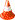 Игры, возникающие по инициативе ребенка Игры-экспериментированияС природными объектамиИгры, возникающие по инициативе ребенка Игры-экспериментированияОбщения с людьмиИгры, возникающие по инициативе ребенка Игры-экспериментированияСо специальными игрушками для экспериментированияИгры, возникающие по инициативе ребенкаСюжетные самодеятельные игрыСюжетно -отобразительныеИгры, возникающие по инициативе ребенкаСюжетные самодеятельные игрыСюжетно - ролевыеИгры, возникающие по инициативе ребенкаСюжетные самодеятельные игрыРежиссерскиеИгры, возникающие по инициативе ребенкаСюжетные самодеятельные игрыТеатрализованныеИгры, связанные с исходной инициативой взрослого Обучающие игры Автодидактические предметныеИгры, связанные с исходной инициативой взрослого Обучающие игры Сюжетно - дидактическиеИгры, связанные с исходной инициативой взрослого Обучающие игры ПодвижныеИгры, связанные с исходной инициативой взрослого Обучающие игры МузыкальныеИгры, связанные с исходной инициативой взрослого Обучающие игры Учебно - предметные дидактическиеИгры, связанные с исходной инициативой взрослого Досуговые игры  ИнтеллектуальныеИгры, связанные с исходной инициативой взрослого Досуговые игры  ЗабавыИгры, связанные с исходной инициативой взрослого Досуговые игры  РазвлеченияИгры, связанные с исходной инициативой взрослого Досуговые игры  ТеатральныеИгры, связанные с исходной инициативой взрослого Досуговые игры  Празднично-карнавальныеИгры, связанные с исходной инициативой взрослого Досуговые игры  КомпьютерныеИгры народные, идущие от исторических традиций этноса  Обрядовые игры КультовыеИгры народные, идущие от исторических традиций этноса  Обрядовые игры СемейныеИгры народные, идущие от исторических традиций этноса  Обрядовые игры СезонныеИгры народные, идущие от исторических традиций этноса  Тренинговые игрыИнтеллектуальныеИгры народные, идущие от исторических традиций этноса  Тренинговые игрыСенсомоторныеИгры народные, идущие от исторических традиций этноса  Тренинговые игрыАдаптивныеИгры народные, идущие от исторических традиций этноса   Досуговые игрыИгрищаИгры народные, идущие от исторических традиций этноса   Досуговые игрыТихиеИгры народные, идущие от исторических традиций этноса   Досуговые игрыЗабавляющиеИгры народные, идущие от исторических традиций этноса   Досуговые игрыРазвлекающиеОсновная цель: формирование основ безопасности собственной жизнедеятельности и предпосылок экологического сознанияОсновная цель: формирование основ безопасности собственной жизнедеятельности и предпосылок экологического сознанияОсновная цель: формирование основ безопасности собственной жизнедеятельности и предпосылок экологического сознанияОсновная цель: формирование основ безопасности собственной жизнедеятельности и предпосылок экологического сознанияОсновная цель: формирование основ безопасности собственной жизнедеятельности и предпосылок экологического сознанияОсновная цель: формирование основ безопасности собственной жизнедеятельности и предпосылок экологического сознанияОсновная цель: формирование основ безопасности собственной жизнедеятельности и предпосылок экологического сознанияОсновная цель: формирование основ безопасности собственной жизнедеятельности и предпосылок экологического сознанияОсновная цель: формирование основ безопасности собственной жизнедеятельности и предпосылок экологического сознанияОсновная цель: формирование основ безопасности собственной жизнедеятельности и предпосылок экологического сознанияОсновная цель: формирование основ безопасности собственной жизнедеятельности и предпосылок экологического сознанияОсновная цель: формирование основ безопасности собственной жизнедеятельности и предпосылок экологического сознанияОсновная цель: формирование основ безопасности собственной жизнедеятельности и предпосылок экологического сознанияОсновная цель: формирование основ безопасности собственной жизнедеятельности и предпосылок экологического сознанияОсновная цель: формирование основ безопасности собственной жизнедеятельности и предпосылок экологического сознанияОсновная цель: формирование основ безопасности собственной жизнедеятельности и предпосылок экологического сознанияОсновная цель: формирование основ безопасности собственной жизнедеятельности и предпосылок экологического сознанияОсновная цель: формирование основ безопасности собственной жизнедеятельности и предпосылок экологического сознанияОсновная цель: формирование основ безопасности собственной жизнедеятельности и предпосылок экологического сознанияОсновная цель: формирование основ безопасности собственной жизнедеятельности и предпосылок экологического сознанияОсновная цель: формирование основ безопасности собственной жизнедеятельности и предпосылок экологического сознанияОсновные задачи обучения дошкольников ОБЖОсновные задачи обучения дошкольников ОБЖОсновные задачи обучения дошкольников ОБЖОсновные задачи обучения дошкольников ОБЖОсновные задачи обучения дошкольников ОБЖОсновные задачи обучения дошкольников ОБЖОсновные задачи обучения дошкольников ОБЖОсновные задачи обучения дошкольников ОБЖОсновные задачи обучения дошкольников ОБЖОсновные задачи обучения дошкольников ОБЖОсновные задачи обучения дошкольников ОБЖОсновные задачи обучения дошкольников ОБЖОсновные задачи обучения дошкольников ОБЖОсновные задачи обучения дошкольников ОБЖОсновные задачи обучения дошкольников ОБЖОсновные задачи обучения дошкольников ОБЖОсновные задачи обучения дошкольников ОБЖОсновные задачи обучения дошкольников ОБЖОсновные задачи обучения дошкольников ОБЖОсновные задачи обучения дошкольников ОБЖОсновные задачи обучения дошкольников ОБЖНаучить ребенка ориентироваться
в окружающей его обстановке и уметь оценивать отдельные элементы обстановки
с точки зрения
“Опасно - не опасно”Научить ребенка ориентироваться
в окружающей его обстановке и уметь оценивать отдельные элементы обстановки
с точки зрения
“Опасно - не опасно”Научить ребенка ориентироваться
в окружающей его обстановке и уметь оценивать отдельные элементы обстановки
с точки зрения
“Опасно - не опасно”Научить ребенка ориентироваться
в окружающей его обстановке и уметь оценивать отдельные элементы обстановки
с точки зрения
“Опасно - не опасно”Научить ребенка ориентироваться
в окружающей его обстановке и уметь оценивать отдельные элементы обстановки
с точки зрения
“Опасно - не опасно”Научить ребенка ориентироваться
в окружающей его обстановке и уметь оценивать отдельные элементы обстановки
с точки зрения
“Опасно - не опасно”Научить ребенка ориентироваться
в окружающей его обстановке и уметь оценивать отдельные элементы обстановки
с точки зрения
“Опасно - не опасно”Научить ребенка быть внимательным, осторожным
и предусмотрительным (ребенок должен понимать, к каким последствиям могут привести те или иные его поступки)Научить ребенка быть внимательным, осторожным
и предусмотрительным (ребенок должен понимать, к каким последствиям могут привести те или иные его поступки)Научить ребенка быть внимательным, осторожным
и предусмотрительным (ребенок должен понимать, к каким последствиям могут привести те или иные его поступки)Научить ребенка быть внимательным, осторожным
и предусмотрительным (ребенок должен понимать, к каким последствиям могут привести те или иные его поступки)Научить ребенка быть внимательным, осторожным
и предусмотрительным (ребенок должен понимать, к каким последствиям могут привести те или иные его поступки)Научить ребенка быть внимательным, осторожным
и предусмотрительным (ребенок должен понимать, к каким последствиям могут привести те или иные его поступки)Научить ребенка быть внимательным, осторожным
и предусмотрительным (ребенок должен понимать, к каким последствиям могут привести те или иные его поступки)Научить ребенка быть внимательным, осторожным
и предусмотрительным (ребенок должен понимать, к каким последствиям могут привести те или иные его поступки)Сформировать важнейшие алгоритмы восприятия и действия, которые лежат в основе безопасного поведенияСформировать важнейшие алгоритмы восприятия и действия, которые лежат в основе безопасного поведенияСформировать важнейшие алгоритмы восприятия и действия, которые лежат в основе безопасного поведенияСформировать важнейшие алгоритмы восприятия и действия, которые лежат в основе безопасного поведенияСформировать важнейшие алгоритмы восприятия и действия, которые лежат в основе безопасного поведенияСформировать важнейшие алгоритмы восприятия и действия, которые лежат в основе безопасного поведенияЗадачи освоения опыта безопасного поведения в окружающем мире Задачи освоения опыта безопасного поведения в окружающем мире Задачи освоения опыта безопасного поведения в окружающем мире Задачи освоения опыта безопасного поведения в окружающем мире Задачи освоения опыта безопасного поведения в окружающем мире Задачи освоения опыта безопасного поведения в окружающем мире Задачи освоения опыта безопасного поведения в окружающем мире Задачи освоения опыта безопасного поведения в окружающем мире Задачи освоения опыта безопасного поведения в окружающем мире Задачи освоения опыта безопасного поведения в окружающем мире Задачи освоения опыта безопасного поведения в окружающем мире Задачи освоения опыта безопасного поведения в окружающем мире Задачи освоения опыта безопасного поведения в окружающем мире Задачи освоения опыта безопасного поведения в окружающем мире Задачи освоения опыта безопасного поведения в окружающем мире Задачи освоения опыта безопасного поведения в окружающем мире Задачи освоения опыта безопасного поведения в окружающем мире Задачи освоения опыта безопасного поведения в окружающем мире Задачи освоения опыта безопасного поведения в окружающем мире Задачи освоения опыта безопасного поведения в окружающем мире Задачи освоения опыта безопасного поведения в окружающем мире Обогащение представлений детей об основных источниках и видах опасности в быту, на улице, в природе, в общении с незнакомыми людьмиОзнакомление детей с простейшими способами безопасного поведения в разнообразных опасных ситуацияхОзнакомление детей с простейшими способами безопасного поведения в разнообразных опасных ситуацияхОзнакомление детей с простейшими способами безопасного поведения в разнообразных опасных ситуацияхОзнакомление детей с простейшими способами безопасного поведения в разнообразных опасных ситуацияхФормирование знаний о правилах безопасного дорожного движения в качестве пешехода и пассажира  транспортного средстваФормирование знаний о правилах безопасного дорожного движения в качестве пешехода и пассажира  транспортного средстваФормирование знаний о правилах безопасного дорожного движения в качестве пешехода и пассажира  транспортного средстваФормирование знаний о правилах безопасного дорожного движения в качестве пешехода и пассажира  транспортного средстваРазвитие умений и навыков безопасного поведения у детей в разнообразных опасных ситуацияхРазвитие умений и навыков безопасного поведения у детей в разнообразных опасных ситуацияхРазвитие умений и навыков безопасного поведения у детей в разнообразных опасных ситуацияхЗакрепление умений и навыков безопасного поведения в условиях специально организованной и самостоятельной деятельностиЗакрепление умений и навыков безопасного поведения в условиях специально организованной и самостоятельной деятельностиЗакрепление умений и навыков безопасного поведения в условиях специально организованной и самостоятельной деятельностиЗакрепление умений и навыков безопасного поведения в условиях специально организованной и самостоятельной деятельностиЗакрепление умений и навыков безопасного поведения в условиях специально организованной и самостоятельной деятельностиРазвитие осознанности и произвольности в выполнении основных правил безопасного поведения в быту, на улице, в природе, в общении с незнакомыми людьмиРазвитие осознанности и произвольности в выполнении основных правил безопасного поведения в быту, на улице, в природе, в общении с незнакомыми людьмиРазвитие осознанности и произвольности в выполнении основных правил безопасного поведения в быту, на улице, в природе, в общении с незнакомыми людьмиФормирование осторожного и осмотрительного отношения к потенциально опасным ситуациямОсновные направления работы по ОБЖ Основные направления работы по ОБЖ Основные направления работы по ОБЖ Основные направления работы по ОБЖ Основные направления работы по ОБЖ Основные направления работы по ОБЖ Основные направления работы по ОБЖ Основные направления работы по ОБЖ Основные направления работы по ОБЖ Основные направления работы по ОБЖ Основные направления работы по ОБЖ Основные направления работы по ОБЖ Основные направления работы по ОБЖ Основные направления работы по ОБЖ Основные направления работы по ОБЖ Основные направления работы по ОБЖ Основные направления работы по ОБЖ Основные направления работы по ОБЖ Основные направления работы по ОБЖ Основные направления работы по ОБЖ Основные направления работы по ОБЖ Усвоение дошкольниками первоначальных знаний о правилах безопасного поведения Усвоение дошкольниками первоначальных знаний о правилах безопасного поведения Усвоение дошкольниками первоначальных знаний о правилах безопасного поведения Усвоение дошкольниками первоначальных знаний о правилах безопасного поведения Усвоение дошкольниками первоначальных знаний о правилах безопасного поведения Усвоение дошкольниками первоначальных знаний о правилах безопасного поведения Усвоение дошкольниками первоначальных знаний о правилах безопасного поведения Усвоение дошкольниками первоначальных знаний о правилах безопасного поведения Формирование у детей качественно новых двигательных навыков и бдительного
     восприятия окружающей обстановки Формирование у детей качественно новых двигательных навыков и бдительного
     восприятия окружающей обстановки Формирование у детей качественно новых двигательных навыков и бдительного
     восприятия окружающей обстановки Формирование у детей качественно новых двигательных навыков и бдительного
     восприятия окружающей обстановки Формирование у детей качественно новых двигательных навыков и бдительного
     восприятия окружающей обстановки Формирование у детей качественно новых двигательных навыков и бдительного
     восприятия окружающей обстановки Формирование у детей качественно новых двигательных навыков и бдительного
     восприятия окружающей обстановки Формирование у детей качественно новых двигательных навыков и бдительного
     восприятия окружающей обстановки Развитие у детей способности к предвидению возможной опасности в конкретной
    меняющейся ситуации и построению адекватного безопасного поведенияРазвитие у детей способности к предвидению возможной опасности в конкретной
    меняющейся ситуации и построению адекватного безопасного поведенияРазвитие у детей способности к предвидению возможной опасности в конкретной
    меняющейся ситуации и построению адекватного безопасного поведенияРазвитие у детей способности к предвидению возможной опасности в конкретной
    меняющейся ситуации и построению адекватного безопасного поведенияРазвитие у детей способности к предвидению возможной опасности в конкретной
    меняющейся ситуации и построению адекватного безопасного поведенияОсновные направления работы по освоению опыта безопасного поведения в окружающем мире Основные направления работы по освоению опыта безопасного поведения в окружающем мире Основные направления работы по освоению опыта безопасного поведения в окружающем мире Основные направления работы по освоению опыта безопасного поведения в окружающем мире Основные направления работы по освоению опыта безопасного поведения в окружающем мире Основные направления работы по освоению опыта безопасного поведения в окружающем мире Основные направления работы по освоению опыта безопасного поведения в окружающем мире Основные направления работы по освоению опыта безопасного поведения в окружающем мире Основные направления работы по освоению опыта безопасного поведения в окружающем мире Основные направления работы по освоению опыта безопасного поведения в окружающем мире Основные направления работы по освоению опыта безопасного поведения в окружающем мире Основные направления работы по освоению опыта безопасного поведения в окружающем мире Основные направления работы по освоению опыта безопасного поведения в окружающем мире Основные направления работы по освоению опыта безопасного поведения в окружающем мире Основные направления работы по освоению опыта безопасного поведения в окружающем мире Основные направления работы по освоению опыта безопасного поведения в окружающем мире Основные направления работы по освоению опыта безопасного поведения в окружающем мире Основные направления работы по освоению опыта безопасного поведения в окружающем мире Основные направления работы по освоению опыта безопасного поведения в окружающем мире Основные направления работы по освоению опыта безопасного поведения в окружающем мире Основные направления работы по освоению опыта безопасного поведения в окружающем мире Ребенок и другие людиРебенок и другие людиРебенок и природаРебенок и природаРебенок и природаРебенок и природаРебенок и природаРебенок и природаРебенок домаРебенок домаРебенок домаЗдоровье ребенкаЗдоровье ребенкаЗдоровье ребенкаЗдоровье ребенкаЗдоровье ребенкаЭмоциональное благополучие ребенкаЭмоциональное благополучие ребенкаЭмоциональное благополучие ребенкаРебенок на улицеРебенок на улицеПринципы освоения опыта безопасного поведения в окружающем миреПринципы освоения опыта безопасного поведения в окружающем миреПринципы освоения опыта безопасного поведения в окружающем миреПринципы освоения опыта безопасного поведения в окружающем миреПринципы освоения опыта безопасного поведения в окружающем миреПринципы освоения опыта безопасного поведения в окружающем миреПринципы освоения опыта безопасного поведения в окружающем миреПринципы освоения опыта безопасного поведения в окружающем миреПринципы освоения опыта безопасного поведения в окружающем миреПринципы освоения опыта безопасного поведения в окружающем миреПринципы освоения опыта безопасного поведения в окружающем миреПринципы освоения опыта безопасного поведения в окружающем миреПринципы освоения опыта безопасного поведения в окружающем миреПринципы освоения опыта безопасного поведения в окружающем миреПринципы освоения опыта безопасного поведения в окружающем миреПринципы освоения опыта безопасного поведения в окружающем миреПринципы освоения опыта безопасного поведения в окружающем миреПринципы освоения опыта безопасного поведения в окружающем миреПринципы освоения опыта безопасного поведения в окружающем миреПринципы освоения опыта безопасного поведения в окружающем миреПринципы освоения опыта безопасного поведения в окружающем миреВажно не механическое заучивание детьми правил безопасного поведения, а воспитание
   у них навыков безопасного поведения в окружающей его обстановке Важно не механическое заучивание детьми правил безопасного поведения, а воспитание
   у них навыков безопасного поведения в окружающей его обстановке Важно не механическое заучивание детьми правил безопасного поведения, а воспитание
   у них навыков безопасного поведения в окружающей его обстановке Воспитатели и родители не должны ограничиваться словами и показом картинок
  (хотя это тоже важно). С детьми надо рассматривать и анализировать различные
  жизненные ситуации, если возможно, проигрывать их в реальной обстановке Воспитатели и родители не должны ограничиваться словами и показом картинок
  (хотя это тоже важно). С детьми надо рассматривать и анализировать различные
  жизненные ситуации, если возможно, проигрывать их в реальной обстановке Воспитатели и родители не должны ограничиваться словами и показом картинок
  (хотя это тоже важно). С детьми надо рассматривать и анализировать различные
  жизненные ситуации, если возможно, проигрывать их в реальной обстановке Воспитатели и родители не должны ограничиваться словами и показом картинок
  (хотя это тоже важно). С детьми надо рассматривать и анализировать различные
  жизненные ситуации, если возможно, проигрывать их в реальной обстановке Воспитатели и родители не должны ограничиваться словами и показом картинок
  (хотя это тоже важно). С детьми надо рассматривать и анализировать различные
  жизненные ситуации, если возможно, проигрывать их в реальной обстановке Воспитатели и родители не должны ограничиваться словами и показом картинок
  (хотя это тоже важно). С детьми надо рассматривать и анализировать различные
  жизненные ситуации, если возможно, проигрывать их в реальной обстановке Воспитатели и родители не должны ограничиваться словами и показом картинок
  (хотя это тоже важно). С детьми надо рассматривать и анализировать различные
  жизненные ситуации, если возможно, проигрывать их в реальной обстановке Воспитатели и родители не должны ограничиваться словами и показом картинок
  (хотя это тоже важно). С детьми надо рассматривать и анализировать различные
  жизненные ситуации, если возможно, проигрывать их в реальной обстановке Занятия проводить не только по графику или плану, а использовать каждую возможность
  (ежедневно), в процессе игр, прогулок и т.д., чтобы помочь детям полностью усвоить
  правила, обращать внимание детей на ту или иную сторону правил Занятия проводить не только по графику или плану, а использовать каждую возможность
  (ежедневно), в процессе игр, прогулок и т.д., чтобы помочь детям полностью усвоить
  правила, обращать внимание детей на ту или иную сторону правил Занятия проводить не только по графику или плану, а использовать каждую возможность
  (ежедневно), в процессе игр, прогулок и т.д., чтобы помочь детям полностью усвоить
  правила, обращать внимание детей на ту или иную сторону правил Занятия проводить не только по графику или плану, а использовать каждую возможность
  (ежедневно), в процессе игр, прогулок и т.д., чтобы помочь детям полностью усвоить
  правила, обращать внимание детей на ту или иную сторону правил Занятия проводить не только по графику или плану, а использовать каждую возможность
  (ежедневно), в процессе игр, прогулок и т.д., чтобы помочь детям полностью усвоить
  правила, обращать внимание детей на ту или иную сторону правил Занятия проводить не только по графику или плану, а использовать каждую возможность
  (ежедневно), в процессе игр, прогулок и т.д., чтобы помочь детям полностью усвоить
  правила, обращать внимание детей на ту или иную сторону правил Занятия проводить не только по графику или плану, а использовать каждую возможность
  (ежедневно), в процессе игр, прогулок и т.д., чтобы помочь детям полностью усвоить
  правила, обращать внимание детей на ту или иную сторону правил Развивать качества ребенка: его координацию, внимание, наблюдательность, реакцию
   и т.д. Эти качества очень нужны и для безопасного поведения Развивать качества ребенка: его координацию, внимание, наблюдательность, реакцию
   и т.д. Эти качества очень нужны и для безопасного поведения Развивать качества ребенка: его координацию, внимание, наблюдательность, реакцию
   и т.д. Эти качества очень нужны и для безопасного поведения Интеграция образовательных областейИнтеграция образовательных областейИнтеграция образовательных областейИнтеграция образовательных областейИнтеграция образовательных областейИнтеграция образовательных областейИнтеграция образовательных областейИнтеграция образовательных областейИнтеграция образовательных областейИнтеграция образовательных областейИнтеграция образовательных областейИнтеграция образовательных областейИнтеграция образовательных областейИнтеграция образовательных областейИнтеграция образовательных областейИнтеграция образовательных областейИнтеграция образовательных областейИнтеграция образовательных областейИнтеграция образовательных областейИнтеграция образовательных областейИнтеграция образовательных областейПознавательное развитиеПознавательное развитиеПознавательное развитиеПознавательное развитиеРечевое развитиеРечевое развитиеРечевое развитиеРечевое развитиеРечевое развитиеРечевое развитиеФизическое развитиеФизическое развитиеФизическое развитиеФизическое развитиеХудожественно-эстетическое развитиеХудожественно-эстетическое развитиеХудожественно-эстетическое развитиеХудожественно-эстетическое развитиеХудожественно-эстетическое развитиеХудожественно-эстетическое развитиеХудожественно-эстетическое развитиеМетоды и приемы освоения опыта безопасного поведения в окружающем миреМетоды и приемы освоения опыта безопасного поведения в окружающем миреМетоды и приемы освоения опыта безопасного поведения в окружающем миреМетоды и приемы освоения опыта безопасного поведения в окружающем миреМетоды и приемы освоения опыта безопасного поведения в окружающем миреМетоды и приемы освоения опыта безопасного поведения в окружающем миреМетоды и приемы освоения опыта безопасного поведения в окружающем миреМетоды и приемы освоения опыта безопасного поведения в окружающем миреМетоды и приемы освоения опыта безопасного поведения в окружающем миреМетоды и приемы освоения опыта безопасного поведения в окружающем миреМетоды и приемы освоения опыта безопасного поведения в окружающем миреМетоды и приемы освоения опыта безопасного поведения в окружающем миреМетоды и приемы освоения опыта безопасного поведения в окружающем миреМетоды и приемы освоения опыта безопасного поведения в окружающем миреМетоды и приемы освоения опыта безопасного поведения в окружающем миреМетоды и приемы освоения опыта безопасного поведения в окружающем миреМетоды и приемы освоения опыта безопасного поведения в окружающем миреМетоды и приемы освоения опыта безопасного поведения в окружающем миреМетоды и приемы освоения опыта безопасного поведения в окружающем миреМетоды и приемы освоения опыта безопасного поведения в окружающем миреМетоды и приемы освоения опыта безопасного поведения в окружающем миреСловесные (чтение и рассказывание художественных произведений, заучивание наизусть, рассказывание с опорой  на наглядный материал)Словесные приемы (объяснение, указания, оценка)Словесные (чтение и рассказывание художественных произведений, заучивание наизусть, рассказывание с опорой  на наглядный материал)Словесные приемы (объяснение, указания, оценка)Словесные (чтение и рассказывание художественных произведений, заучивание наизусть, рассказывание с опорой  на наглядный материал)Словесные приемы (объяснение, указания, оценка)Словесные (чтение и рассказывание художественных произведений, заучивание наизусть, рассказывание с опорой  на наглядный материал)Словесные приемы (объяснение, указания, оценка)Словесные (чтение и рассказывание художественных произведений, заучивание наизусть, рассказывание с опорой  на наглядный материал)Словесные приемы (объяснение, указания, оценка)Словесные (чтение и рассказывание художественных произведений, заучивание наизусть, рассказывание с опорой  на наглядный материал)Словесные приемы (объяснение, указания, оценка)Наглядные  (непосредственное наблюдение и его разновидности (наблюдение в природе, экскурсии), опосредованное наблюдение (изобразительная наглядность: рассматривание картин, рассказывание по картинам)Наглядные приемы (показ иллюстрированного материала)Наглядные  (непосредственное наблюдение и его разновидности (наблюдение в природе, экскурсии), опосредованное наблюдение (изобразительная наглядность: рассматривание картин, рассказывание по картинам)Наглядные приемы (показ иллюстрированного материала)Наглядные  (непосредственное наблюдение и его разновидности (наблюдение в природе, экскурсии), опосредованное наблюдение (изобразительная наглядность: рассматривание картин, рассказывание по картинам)Наглядные приемы (показ иллюстрированного материала)Наглядные  (непосредственное наблюдение и его разновидности (наблюдение в природе, экскурсии), опосредованное наблюдение (изобразительная наглядность: рассматривание картин, рассказывание по картинам)Наглядные приемы (показ иллюстрированного материала)Наглядные  (непосредственное наблюдение и его разновидности (наблюдение в природе, экскурсии), опосредованное наблюдение (изобразительная наглядность: рассматривание картин, рассказывание по картинам)Наглядные приемы (показ иллюстрированного материала)Наглядные  (непосредственное наблюдение и его разновидности (наблюдение в природе, экскурсии), опосредованное наблюдение (изобразительная наглядность: рассматривание картин, рассказывание по картинам)Наглядные приемы (показ иллюстрированного материала)Наглядные  (непосредственное наблюдение и его разновидности (наблюдение в природе, экскурсии), опосредованное наблюдение (изобразительная наглядность: рассматривание картин, рассказывание по картинам)Наглядные приемы (показ иллюстрированного материала)Практические (дидактические игры, игры-драматизации, инсценировки, дидактические упражнения)Игровые приемы (игровое сюжетно-событийное развертывание, игровые проблемно-практические ситуации, игра-драматизация с акцентом на эмоциональное переживание, имитационно-моделирующие игры, ролевые обучающие игры, дидактические игры)Практические (дидактические игры, игры-драматизации, инсценировки, дидактические упражнения)Игровые приемы (игровое сюжетно-событийное развертывание, игровые проблемно-практические ситуации, игра-драматизация с акцентом на эмоциональное переживание, имитационно-моделирующие игры, ролевые обучающие игры, дидактические игры)Практические (дидактические игры, игры-драматизации, инсценировки, дидактические упражнения)Игровые приемы (игровое сюжетно-событийное развертывание, игровые проблемно-практические ситуации, игра-драматизация с акцентом на эмоциональное переживание, имитационно-моделирующие игры, ролевые обучающие игры, дидактические игры)Практические (дидактические игры, игры-драматизации, инсценировки, дидактические упражнения)Игровые приемы (игровое сюжетно-событийное развертывание, игровые проблемно-практические ситуации, игра-драматизация с акцентом на эмоциональное переживание, имитационно-моделирующие игры, ролевые обучающие игры, дидактические игры)Практические (дидактические игры, игры-драматизации, инсценировки, дидактические упражнения)Игровые приемы (игровое сюжетно-событийное развертывание, игровые проблемно-практические ситуации, игра-драматизация с акцентом на эмоциональное переживание, имитационно-моделирующие игры, ролевые обучающие игры, дидактические игры)Практические (дидактические игры, игры-драматизации, инсценировки, дидактические упражнения)Игровые приемы (игровое сюжетно-событийное развертывание, игровые проблемно-практические ситуации, игра-драматизация с акцентом на эмоциональное переживание, имитационно-моделирующие игры, ролевые обучающие игры, дидактические игры)Практические (дидактические игры, игры-драматизации, инсценировки, дидактические упражнения)Игровые приемы (игровое сюжетно-событийное развертывание, игровые проблемно-практические ситуации, игра-драматизация с акцентом на эмоциональное переживание, имитационно-моделирующие игры, ролевые обучающие игры, дидактические игры)Практические (дидактические игры, игры-драматизации, инсценировки, дидактические упражнения)Игровые приемы (игровое сюжетно-событийное развертывание, игровые проблемно-практические ситуации, игра-драматизация с акцентом на эмоциональное переживание, имитационно-моделирующие игры, ролевые обучающие игры, дидактические игры)Основная цель: формирование положительного отношения к трудуОсновная цель: формирование положительного отношения к трудуОсновная цель: формирование положительного отношения к трудуОсновная цель: формирование положительного отношения к трудуОсновная цель: формирование положительного отношения к трудуОсновная цель: формирование положительного отношения к трудуОсновная цель: формирование положительного отношения к трудуОсновная цель: формирование положительного отношения к трудуОсновная цель: формирование положительного отношения к трудуОсновная цель: формирование положительного отношения к трудуОсновная цель: формирование положительного отношения к трудуОсновная цель: формирование положительного отношения к трудуОсновная цель: формирование положительного отношения к трудуОсновная цель: формирование положительного отношения к трудуОсновная цель: формирование положительного отношения к трудуОсновная цель: формирование положительного отношения к трудуЗадачи Задачи Задачи Задачи Задачи Задачи Задачи Задачи Задачи Задачи Задачи Задачи Задачи Задачи Задачи Задачи Формировать представление о профессии на основе ознакомления с конкретными видами труда; помочь увидеть направленность труда на достижение результата и удовлетворение потребностей людей Формировать представление о профессии на основе ознакомления с конкретными видами труда; помочь увидеть направленность труда на достижение результата и удовлетворение потребностей людей Воспитывать уважение и благодарность к взрослым за их труд, заботу о детях; воспитывать ценностное отношение к предметному миру как результату человеческого труда; накапливать опыт бережного отношения к воде, электричеству, продуктам питания, материалам для детского творчестваВоспитывать уважение и благодарность к взрослым за их труд, заботу о детях; воспитывать ценностное отношение к предметному миру как результату человеческого труда; накапливать опыт бережного отношения к воде, электричеству, продуктам питания, материалам для детского творчестваВоспитывать уважение и благодарность к взрослым за их труд, заботу о детях; воспитывать ценностное отношение к предметному миру как результату человеческого труда; накапливать опыт бережного отношения к воде, электричеству, продуктам питания, материалам для детского творчестваВоспитывать уважение и благодарность к взрослым за их труд, заботу о детях; воспитывать ценностное отношение к предметному миру как результату человеческого труда; накапливать опыт бережного отношения к воде, электричеству, продуктам питания, материалам для детского творчестваСпособствовать формированию осознанного способа безопасного для ребенка поведения в предметном мире; учить рассматривать предметы, выделяя особенности их строения, связывая их качества и свойства с назначением, разумным способом поведения в разных видах детской деятельности.Способствовать формированию осознанного способа безопасного для ребенка поведения в предметном мире; учить рассматривать предметы, выделяя особенности их строения, связывая их качества и свойства с назначением, разумным способом поведения в разных видах детской деятельности.Способствовать формированию осознанного способа безопасного для ребенка поведения в предметном мире; учить рассматривать предметы, выделяя особенности их строения, связывая их качества и свойства с назначением, разумным способом поведения в разных видах детской деятельности.Способствовать формированию осознанного способа безопасного для ребенка поведения в предметном мире; учить рассматривать предметы, выделяя особенности их строения, связывая их качества и свойства с назначением, разумным способом поведения в разных видах детской деятельности.Способствовать формированию осознанного способа безопасного для ребенка поведения в предметном мире; учить рассматривать предметы, выделяя особенности их строения, связывая их качества и свойства с назначением, разумным способом поведения в разных видах детской деятельности.Вовлекать детей (в объеме возрастных возможностей) в простейшие процессы хозяйственно-бытового труда — от постановки цели до получения результата труда и уборки рабочего места; развивать самостоятельность, умение контролировать качество результатов своего труда (не осталось ли грязи, насухо ли вытерто).Вовлекать детей (в объеме возрастных возможностей) в простейшие процессы хозяйственно-бытового труда — от постановки цели до получения результата труда и уборки рабочего места; развивать самостоятельность, умение контролировать качество результатов своего труда (не осталось ли грязи, насухо ли вытерто).Вовлекать детей (в объеме возрастных возможностей) в простейшие процессы хозяйственно-бытового труда — от постановки цели до получения результата труда и уборки рабочего места; развивать самостоятельность, умение контролировать качество результатов своего труда (не осталось ли грязи, насухо ли вытерто).Способствовать развитию самостоятельности, желания брать на себя повседневные трудовые обязанности, включаться в повседневные трудовые дела в условиях детского сада и семьи; воспитывать эмоциональную отзывчивость, сопереживание, добросовестное и ответственное отношение к делу, товарищество и другие личностные качества.Способствовать развитию самостоятельности, желания брать на себя повседневные трудовые обязанности, включаться в повседневные трудовые дела в условиях детского сада и семьи; воспитывать эмоциональную отзывчивость, сопереживание, добросовестное и ответственное отношение к делу, товарищество и другие личностные качества.Основные направления работы по развитию речи детей в соответствии с программой «Детство»Основные направления работы по развитию речи детей в соответствии с программой «Детство»Основные направления работы по развитию речи детей в соответствии с программой «Детство»Основные направления работы по развитию речи детей в соответствии с программой «Детство»Основные направления работы по развитию речи детей в соответствии с программой «Детство»Основные направления работы по развитию речи детей в соответствии с программой «Детство»Основные направления работы по развитию речи детей в соответствии с программой «Детство»Основные направления работы по развитию речи детей в соответствии с программой «Детство»Основные направления работы по развитию речи детей в соответствии с программой «Детство»Основные направления работы по развитию речи детей в соответствии с программой «Детство»Основные направления работы по развитию речи детей в соответствии с программой «Детство»Основные направления работы по развитию речи детей в соответствии с программой «Детство»Основные направления работы по развитию речи детей в соответствии с программой «Детство»Основные направления работы по развитию речи детей в соответствии с программой «Детство»Основные направления работы по развитию речи детей в соответствии с программой «Детство»Основные направления работы по развитию речи детей в соответствии с программой «Детство»Труд взрослых и рукотворный мирТруд взрослых и рукотворный мирТруд взрослых и рукотворный мирТруд взрослых и рукотворный мирТруд взрослых и рукотворный мирТруд взрослых и рукотворный мирТруд взрослых и рукотворный мирТруд взрослых и рукотворный мирТруд взрослых и рукотворный мирСамообслуживание и детский трудСамообслуживание и детский трудСамообслуживание и детский трудСамообслуживание и детский трудСамообслуживание и детский трудСамообслуживание и детский трудСамообслуживание и детский трудПринципы Принципы Принципы Принципы Принципы Принципы Принципы Принципы Принципы Принципы Принципы Принципы Принципы Принципы Принципы Принципы Сознательность и активностиНаглядностиНаглядностиНаглядностиСистематичности и последовательностиСистематичности и последовательностиСистематичности и последовательностиСистематичности и последовательностиПрочностиПрочностиДоступностиДоступностиДоступностиНаучностиНаучностиСвязи теории с практикойИнтеграция образовательных областейИнтеграция образовательных областейИнтеграция образовательных областейИнтеграция образовательных областейИнтеграция образовательных областейИнтеграция образовательных областейИнтеграция образовательных областейИнтеграция образовательных областейИнтеграция образовательных областейИнтеграция образовательных областейИнтеграция образовательных областейИнтеграция образовательных областейИнтеграция образовательных областейИнтеграция образовательных областейИнтеграция образовательных областейИнтеграция образовательных областейПознавательное развитиеПознавательное развитиеПознавательное развитиеРечевое развитиеРечевое развитиеРечевое развитиеРечевое развитиеХудожественно-эстетическое развитиеХудожественно-эстетическое развитиеХудожественно-эстетическое развитиеХудожественно-эстетическое развитиеХудожественно-эстетическое развитиеХудожественно-эстетическое развитиеФизическое развитиеФизическое развитиеФизическое развитиеМетоды и приемы Методы и приемы Методы и приемы Методы и приемы Методы и приемы Методы и приемы Методы и приемы Методы и приемы Методы и приемы Методы и приемы Методы и приемы Методы и приемы Методы и приемы Методы и приемы Методы и приемы Методы и приемы Словесные методы: загадки, чтение детской художественной литературы, побуждающих детей к самообслуживанию. Беседы о профессиях взрослых с использованием игровых персонажей и наглядности («Расскажем Почемучке, кто работает в детском саду»)Словесные приемы (проговаривание, объяснение, указания, оценка действий)Словесные методы: загадки, чтение детской художественной литературы, побуждающих детей к самообслуживанию. Беседы о профессиях взрослых с использованием игровых персонажей и наглядности («Расскажем Почемучке, кто работает в детском саду»)Словесные приемы (проговаривание, объяснение, указания, оценка действий)Словесные методы: загадки, чтение детской художественной литературы, побуждающих детей к самообслуживанию. Беседы о профессиях взрослых с использованием игровых персонажей и наглядности («Расскажем Почемучке, кто работает в детском саду»)Словесные приемы (проговаривание, объяснение, указания, оценка действий)Словесные методы: загадки, чтение детской художественной литературы, побуждающих детей к самообслуживанию. Беседы о профессиях взрослых с использованием игровых персонажей и наглядности («Расскажем Почемучке, кто работает в детском саду»)Словесные приемы (проговаривание, объяснение, указания, оценка действий)Словесные методы: загадки, чтение детской художественной литературы, побуждающих детей к самообслуживанию. Беседы о профессиях взрослых с использованием игровых персонажей и наглядности («Расскажем Почемучке, кто работает в детском саду»)Словесные приемы (проговаривание, объяснение, указания, оценка действий)Наглядные методы: наблюдение за хозяйственно-бытовым трудом, наблюдение фрагментов конкретных видов труда по созданию взрослым предметов из разных материалов. Рассматривание картин и иллюстраций о профессиях взрослых, предметов, инструментов, материалов как компонентов трудового процесса.Наглядные методы: наблюдение за хозяйственно-бытовым трудом, наблюдение фрагментов конкретных видов труда по созданию взрослым предметов из разных материалов. Рассматривание картин и иллюстраций о профессиях взрослых, предметов, инструментов, материалов как компонентов трудового процесса.Наглядные методы: наблюдение за хозяйственно-бытовым трудом, наблюдение фрагментов конкретных видов труда по созданию взрослым предметов из разных материалов. Рассматривание картин и иллюстраций о профессиях взрослых, предметов, инструментов, материалов как компонентов трудового процесса.Наглядные методы: наблюдение за хозяйственно-бытовым трудом, наблюдение фрагментов конкретных видов труда по созданию взрослым предметов из разных материалов. Рассматривание картин и иллюстраций о профессиях взрослых, предметов, инструментов, материалов как компонентов трудового процесса.Наглядные методы: наблюдение за хозяйственно-бытовым трудом, наблюдение фрагментов конкретных видов труда по созданию взрослым предметов из разных материалов. Рассматривание картин и иллюстраций о профессиях взрослых, предметов, инструментов, материалов как компонентов трудового процесса.Наглядные методы: наблюдение за хозяйственно-бытовым трудом, наблюдение фрагментов конкретных видов труда по созданию взрослым предметов из разных материалов. Рассматривание картин и иллюстраций о профессиях взрослых, предметов, инструментов, материалов как компонентов трудового процесса.Наглядные методы: наблюдение за хозяйственно-бытовым трудом, наблюдение фрагментов конкретных видов труда по созданию взрослым предметов из разных материалов. Рассматривание картин и иллюстраций о профессиях взрослых, предметов, инструментов, материалов как компонентов трудового процесса.Практические методы: дидактические игры, моделирующие структуру трудового процесса: цель и мотив труда, предмет труда, инструменты и оборудование, трудовые действия, результат труда.Создание коллекций родовых понятий («Мир игрушек», «Мир одежды и обуви», «Мир посуды», «Мир инструментов»).Игровые ситуации на обучение детей процессам хозяйственно-бытового труда («Научим Почемучку мыть чашку (сервировать стол, вытирать пыль, стирать салфетку)»).Сюжетно-ролевые игры, позволяющие детям отражать в игре мир взрослых.Организация жизненных и игровых ситуаций, позволяющих детям накапливать опыт безопасного и экономически целесообразного поведения.Дежурства, коллективный труд, трудовые поручения в условиях детского сада и семейного воспитания.Практические методы: дидактические игры, моделирующие структуру трудового процесса: цель и мотив труда, предмет труда, инструменты и оборудование, трудовые действия, результат труда.Создание коллекций родовых понятий («Мир игрушек», «Мир одежды и обуви», «Мир посуды», «Мир инструментов»).Игровые ситуации на обучение детей процессам хозяйственно-бытового труда («Научим Почемучку мыть чашку (сервировать стол, вытирать пыль, стирать салфетку)»).Сюжетно-ролевые игры, позволяющие детям отражать в игре мир взрослых.Организация жизненных и игровых ситуаций, позволяющих детям накапливать опыт безопасного и экономически целесообразного поведения.Дежурства, коллективный труд, трудовые поручения в условиях детского сада и семейного воспитания.Практические методы: дидактические игры, моделирующие структуру трудового процесса: цель и мотив труда, предмет труда, инструменты и оборудование, трудовые действия, результат труда.Создание коллекций родовых понятий («Мир игрушек», «Мир одежды и обуви», «Мир посуды», «Мир инструментов»).Игровые ситуации на обучение детей процессам хозяйственно-бытового труда («Научим Почемучку мыть чашку (сервировать стол, вытирать пыль, стирать салфетку)»).Сюжетно-ролевые игры, позволяющие детям отражать в игре мир взрослых.Организация жизненных и игровых ситуаций, позволяющих детям накапливать опыт безопасного и экономически целесообразного поведения.Дежурства, коллективный труд, трудовые поручения в условиях детского сада и семейного воспитания.Практические методы: дидактические игры, моделирующие структуру трудового процесса: цель и мотив труда, предмет труда, инструменты и оборудование, трудовые действия, результат труда.Создание коллекций родовых понятий («Мир игрушек», «Мир одежды и обуви», «Мир посуды», «Мир инструментов»).Игровые ситуации на обучение детей процессам хозяйственно-бытового труда («Научим Почемучку мыть чашку (сервировать стол, вытирать пыль, стирать салфетку)»).Сюжетно-ролевые игры, позволяющие детям отражать в игре мир взрослых.Организация жизненных и игровых ситуаций, позволяющих детям накапливать опыт безопасного и экономически целесообразного поведения.Дежурства, коллективный труд, трудовые поручения в условиях детского сада и семейного воспитания.Основная цель: развитие у детей познавательных, интеллектуальных интересов.Основная цель: развитие у детей познавательных, интеллектуальных интересов.Основная цель: развитие у детей познавательных, интеллектуальных интересов.Основная цель: развитие у детей познавательных, интеллектуальных интересов.Основная цель: развитие у детей познавательных, интеллектуальных интересов.Основная цель: развитие у детей познавательных, интеллектуальных интересов.Основная цель: развитие у детей познавательных, интеллектуальных интересов.Основная цель: развитие у детей познавательных, интеллектуальных интересов.Основная цель: развитие у детей познавательных, интеллектуальных интересов.Основная цель: развитие у детей познавательных, интеллектуальных интересов.Основная цель: развитие у детей познавательных, интеллектуальных интересов.Основная цель: развитие у детей познавательных, интеллектуальных интересов.Задачи Задачи Задачи Задачи Задачи Задачи Задачи Задачи Задачи Задачи Задачи Задачи Обогащать сенсорный опыт детей, совершенствовать восприятие ими окружающих предметов с опорой на разные органы чувств, знакомить с новыми способами обследования.Обогащать сенсорный опыт детей, совершенствовать восприятие ими окружающих предметов с опорой на разные органы чувств, знакомить с новыми способами обследования.Обогащать сенсорный опыт детей, совершенствовать восприятие ими окружающих предметов с опорой на разные органы чувств, знакомить с новыми способами обследования.Привлекать детей к обследованию предметов, выделению их качественных особенностей, поддерживать способность замечать не только ярко представленные в предмете свойства, но и менее заметные, скрытые; устанавливать связи между качествами предмета и его назначениемПривлекать детей к обследованию предметов, выделению их качественных особенностей, поддерживать способность замечать не только ярко представленные в предмете свойства, но и менее заметные, скрытые; устанавливать связи между качествами предмета и его назначениемСпособствовать освоению ребенком соответствующего словаря: самостоятельно называть признаки и качества, действия обследования, понимать значение слов «форма», «размер», «цвет», «материал».Способствовать освоению ребенком соответствующего словаря: самостоятельно называть признаки и качества, действия обследования, понимать значение слов «форма», «размер», «цвет», «материал».Способствовать освоению ребенком соответствующего словаря: самостоятельно называть признаки и качества, действия обследования, понимать значение слов «форма», «размер», «цвет», «материал».Способствовать освоению ребенком соответствующего словаря: самостоятельно называть признаки и качества, действия обследования, понимать значение слов «форма», «размер», «цвет», «материал».Способствовать освоению ребенком соответствующего словаря: самостоятельно называть признаки и качества, действия обследования, понимать значение слов «форма», «размер», «цвет», «материал».Способствовать освоению ребенком соответствующего словаря: самостоятельно называть признаки и качества, действия обследования, понимать значение слов «форма», «размер», «цвет», «материал».Формировать умение соотносить признаки предметов с освоенными эталонами (трава зеленая, яблоко крупное, похоже на шар, крыша треугольная, карандаш деревянный, елка высокая).Основные направления работы Основные направления работы Основные направления работы Основные направления работы Основные направления работы Основные направления работы Основные направления работы Основные направления работы Основные направления работы Основные направления работы Основные направления работы Основные направления работы Свойства и  отношенияСвойства и  отношенияСвойства и  отношенияСвойства и  отношенияСвойства и  отношенияСвойства и  отношенияСвойства и  отношенияПоследовательность действийПоследовательность действийПоследовательность действийПоследовательность действийПоследовательность действийПринципы познания Принципы познания Принципы познания Принципы познания Принципы познания Принципы познания Принципы познания Принципы познания Принципы познания Принципы познания Принципы познания Принципы познания Формирование математических представлений на основе перцептивных (ручных) действий детей, накопления чувственного опыта и его осмысленияФормирование математических представлений на основе перцептивных (ручных) действий детей, накопления чувственного опыта и его осмысленияИспользование разнообразного и разнопланового дидактического материала,  позволяющего обобщить понятия «число», «множество», «форма».Использование разнообразного и разнопланового дидактического материала,  позволяющего обобщить понятия «число», «множество», «форма».Использование разнообразного и разнопланового дидактического материала,  позволяющего обобщить понятия «число», «множество», «форма».Стимулирование активной речевой деятельности детей, речевое сопровождение перцептивных действий.Стимулирование активной речевой деятельности детей, речевое сопровождение перцептивных действий.Стимулирование активной речевой деятельности детей, речевое сопровождение перцептивных действий.Стимулирование активной речевой деятельности детей, речевое сопровождение перцептивных действий.Стимулирование активной речевой деятельности детей, речевое сопровождение перцептивных действий.Возможность сочетания самостоятельной деятельности детей и их разнообразного взаимодействия при освоении математических понятий.Возможность сочетания самостоятельной деятельности детей и их разнообразного взаимодействия при освоении математических понятий.Интеграция образовательных областейИнтеграция образовательных областейИнтеграция образовательных областейИнтеграция образовательных областейИнтеграция образовательных областейИнтеграция образовательных областейИнтеграция образовательных областейИнтеграция образовательных областейИнтеграция образовательных областейИнтеграция образовательных областейИнтеграция образовательных областейИнтеграция образовательных областейФизическое развитиеСоциально-коммуникативное развитиеСоциально-коммуникативное развитиеСоциально-коммуникативное развитиеСоциально-коммуникативное развитиеСоциально-коммуникативное развитиеРечевое развитиеРечевое развитиеРечевое развитиеХудожественно-эстетическое развитиеХудожественно-эстетическое развитиеХудожественно-эстетическое развитиеМетоды и приемы познания Методы и приемы познания Методы и приемы познания Методы и приемы познания Методы и приемы познания Методы и приемы познания Методы и приемы познания Методы и приемы познания Методы и приемы познания Методы и приемы познания Методы и приемы познания Методы и приемы познания Словесные методы: рассказ, беседа, описание, указание и объяснение, вопросы детям, ответы детей. Пояснения,  указания,  разъяснения  используются при демонстрации способа действия и в ходе выполнения самостоятельных работСловесные методы: рассказ, беседа, описание, указание и объяснение, вопросы детям, ответы детей. Пояснения,  указания,  разъяснения  используются при демонстрации способа действия и в ходе выполнения самостоятельных работСловесные методы: рассказ, беседа, описание, указание и объяснение, вопросы детям, ответы детей. Пояснения,  указания,  разъяснения  используются при демонстрации способа действия и в ходе выполнения самостоятельных работСловесные методы: рассказ, беседа, описание, указание и объяснение, вопросы детям, ответы детей. Пояснения,  указания,  разъяснения  используются при демонстрации способа действия и в ходе выполнения самостоятельных работНаглядные методы: рассматривание игрушек и картин.Наглядные приемы: показ иллюстрированного материала, показ реальных предметов, картинНаглядные методы: рассматривание игрушек и картин.Наглядные приемы: показ иллюстрированного материала, показ реальных предметов, картинНаглядные методы: рассматривание игрушек и картин.Наглядные приемы: показ иллюстрированного материала, показ реальных предметов, картинНаглядные методы: рассматривание игрушек и картин.Наглядные приемы: показ иллюстрированного материала, показ реальных предметов, картинПрактические методы: дидактические игры, и, дидактические упражнения.Игровые приемы: сюрпризные моменты, персонажи, имитация, дидактические игры и упражнения, подвижные игрыПрактические методы: дидактические игры, и, дидактические упражнения.Игровые приемы: сюрпризные моменты, персонажи, имитация, дидактические игры и упражнения, подвижные игрыПрактические методы: дидактические игры, и, дидактические упражнения.Игровые приемы: сюрпризные моменты, персонажи, имитация, дидактические игры и упражнения, подвижные игрыПрактические методы: дидактические игры, и, дидактические упражнения.Игровые приемы: сюрпризные моменты, персонажи, имитация, дидактические игры и упражнения, подвижные игрыОсновная цель: развитие познавательных интересов, интеллектуальное развитие детей.Основная цель: развитие познавательных интересов, интеллектуальное развитие детей.Основная цель: развитие познавательных интересов, интеллектуальное развитие детей.Основная цель: развитие познавательных интересов, интеллектуальное развитие детей.Основная цель: развитие познавательных интересов, интеллектуальное развитие детей.Основная цель: развитие познавательных интересов, интеллектуальное развитие детей.Основная цель: развитие познавательных интересов, интеллектуальное развитие детей.Основная цель: развитие познавательных интересов, интеллектуальное развитие детей.Основная цель: развитие познавательных интересов, интеллектуальное развитие детей.Основная цель: развитие познавательных интересов, интеллектуальное развитие детей.Основная цель: развитие познавательных интересов, интеллектуальное развитие детей.Основная цель: развитие познавательных интересов, интеллектуальное развитие детей.Основная цель: развитие познавательных интересов, интеллектуальное развитие детей.Основная цель: развитие познавательных интересов, интеллектуальное развитие детей.Основная цель: развитие познавательных интересов, интеллектуальное развитие детей.Основная цель: развитие познавательных интересов, интеллектуальное развитие детей.Основная цель: развитие познавательных интересов, интеллектуальное развитие детей.Основная цель: развитие познавательных интересов, интеллектуальное развитие детей.Основная цель: развитие познавательных интересов, интеллектуальное развитие детей.Основная цель: развитие познавательных интересов, интеллектуальное развитие детей.Основная цель: развитие познавательных интересов, интеллектуальное развитие детей.Задачи Задачи Задачи Задачи Задачи Задачи Задачи Задачи Задачи Задачи Задачи Задачи Задачи Задачи Задачи Задачи Задачи Задачи Задачи Задачи Задачи Способствовать дальнейшему познанию ребенком мира природы, открывая для него новые растения, животных, людей, признаки живых организмов, объекты неживой природы, свойства природных материалов (воды, глины, почвы и других).Способствовать дальнейшему познанию ребенком мира природы, открывая для него новые растения, животных, людей, признаки живых организмов, объекты неживой природы, свойства природных материалов (воды, глины, почвы и других).Способствовать дальнейшему познанию ребенком мира природы, открывая для него новые растения, животных, людей, признаки живых организмов, объекты неживой природы, свойства природных материалов (воды, глины, почвы и других).Способствовать дальнейшему познанию ребенком мира природы, открывая для него новые растения, животных, людей, признаки живых организмов, объекты неживой природы, свойства природных материалов (воды, глины, почвы и других).Способствовать дальнейшему познанию ребенком мира природы, открывая для него новые растения, животных, людей, признаки живых организмов, объекты неживой природы, свойства природных материалов (воды, глины, почвы и других).Способствовать дальнейшему познанию ребенком мира природы, открывая для него новые растения, животных, людей, признаки живых организмов, объекты неживой природы, свойства природных материалов (воды, глины, почвы и других).Способствовать дальнейшему познанию ребенком мира природы, открывая для него новые растения, животных, людей, признаки живых организмов, объекты неживой природы, свойства природных материалов (воды, глины, почвы и других).В процессе познавательно-исследовательской деятельности развивать интерес и активность дошкольников, обогащать опыт исследовательских действий, удовлетворять детскую пытливость.В процессе познавательно-исследовательской деятельности развивать интерес и активность дошкольников, обогащать опыт исследовательских действий, удовлетворять детскую пытливость.В процессе познавательно-исследовательской деятельности развивать интерес и активность дошкольников, обогащать опыт исследовательских действий, удовлетворять детскую пытливость.Поддерживать свободный разговор ребенка со взрослыми, сверстниками по поводу результатов собственных наблюдений, впечатлений, поощрять обращения с вопросами и предложениями по проверке суждений и предположений в ходе экспериментирования.Поддерживать свободный разговор ребенка со взрослыми, сверстниками по поводу результатов собственных наблюдений, впечатлений, поощрять обращения с вопросами и предложениями по проверке суждений и предположений в ходе экспериментирования.Поддерживать свободный разговор ребенка со взрослыми, сверстниками по поводу результатов собственных наблюдений, впечатлений, поощрять обращения с вопросами и предложениями по проверке суждений и предположений в ходе экспериментирования.Поддерживать свободный разговор ребенка со взрослыми, сверстниками по поводу результатов собственных наблюдений, впечатлений, поощрять обращения с вопросами и предложениями по проверке суждений и предположений в ходе экспериментирования.Поддерживать свободный разговор ребенка со взрослыми, сверстниками по поводу результатов собственных наблюдений, впечатлений, поощрять обращения с вопросами и предложениями по проверке суждений и предположений в ходе экспериментирования.Поддерживать свободный разговор ребенка со взрослыми, сверстниками по поводу результатов собственных наблюдений, впечатлений, поощрять обращения с вопросами и предложениями по проверке суждений и предположений в ходе экспериментирования.Способствовать активному освоению несложных способов ухода за растениями и животными, живущими рядом с ним.Способствовать активному освоению несложных способов ухода за растениями и животными, живущими рядом с ним.Способствовать активному освоению несложных способов ухода за растениями и животными, живущими рядом с ним.Способствовать активному освоению несложных способов ухода за растениями и животными, живущими рядом с ним.Способствовать активному освоению несложных способов ухода за растениями и животными, живущими рядом с ним.Основные направления работы Основные направления работы Основные направления работы Основные направления работы Основные направления работы Основные направления работы Основные направления работы Основные направления работы Основные направления работы Основные направления работы Основные направления работы Основные направления работы Основные направления работы Основные направления работы Основные направления работы Основные направления работы Основные направления работы Основные направления работы Основные направления работы Основные направления работы Основные направления работы Живая природа. Неживая природа, жизнь растений и животных в среде обитания.Неживая природа, жизнь растений и животных в среде обитания.Неживая природа, жизнь растений и животных в среде обитания.Неживая природа, жизнь растений и животных в среде обитания.Неживая природа, жизнь растений и животных в среде обитания.Неживая природа, жизнь растений и животных в среде обитания.Неживая природа, жизнь растений и животных в среде обитания.Рост животных и растений. Рост животных и растений. Рост животных и растений. Рост животных и растений. Рост животных и растений. Места произрастания и обитания растений и животныхМеста произрастания и обитания растений и животныхМеста произрастания и обитания растений и животныхМеста произрастания и обитания растений и животныхМеста произрастания и обитания растений и животныхЧеловек.Человек.Человек.Принципы Принципы Принципы Принципы Принципы Принципы Принципы Принципы Принципы Принципы Принципы Принципы Принципы Принципы Принципы Принципы Принципы Принципы Принципы Принципы Принципы Принцип сознательности и активности.Принцип сознательности и активности.Принцип наглядности.Принцип наглядности.Принцип наглядности.Принцип систематичности и последовательности.Принцип систематичности и последовательности.Принцип систематичности и последовательности.Принцип систематичности и последовательности.Принцип прочности.Принцип прочности.Принцип прочности.Принцип научности.Принцип научности.Принцип научности.Принцип доступности.Принцип доступности.Принцип доступности.Принцип доступности.Принцип связи теории с практикой.Принцип связи теории с практикой.Интеграция образовательных областейИнтеграция образовательных областейИнтеграция образовательных областейИнтеграция образовательных областейИнтеграция образовательных областейИнтеграция образовательных областейИнтеграция образовательных областейИнтеграция образовательных областейИнтеграция образовательных областейИнтеграция образовательных областейИнтеграция образовательных областейИнтеграция образовательных областейИнтеграция образовательных областейИнтеграция образовательных областейИнтеграция образовательных областейИнтеграция образовательных областейИнтеграция образовательных областейИнтеграция образовательных областейИнтеграция образовательных областейИнтеграция образовательных областейИнтеграция образовательных областей Коммуникативное развитие Коммуникативное развитие Коммуникативное развитие Коммуникативное развитие Социально – коммуникативное развитие Социально – коммуникативное развитие Социально – коммуникативное развитие Социально – коммуникативное развитие Социально – коммуникативное развитие Социально – коммуникативное развитие Социально – коммуникативное развитиеХудожественно-эстетическое развитиеХудожественно-эстетическое развитиеХудожественно-эстетическое развитиеХудожественно-эстетическое развитиеХудожественно-эстетическое развитиеХудожественно-эстетическое развитие Физическое развитие Физическое развитие Физическое развитие Физическое развитиеМетоды и приемы познавательного развитияМетоды и приемы познавательного развитияМетоды и приемы познавательного развитияМетоды и приемы познавательного развитияМетоды и приемы познавательного развитияМетоды и приемы познавательного развитияМетоды и приемы познавательного развитияМетоды и приемы познавательного развитияМетоды и приемы познавательного развитияМетоды и приемы познавательного развитияМетоды и приемы познавательного развитияМетоды и приемы познавательного развитияМетоды и приемы познавательного развитияМетоды и приемы познавательного развитияМетоды и приемы познавательного развитияМетоды и приемы познавательного развитияМетоды и приемы познавательного развитияМетоды и приемы познавательного развитияМетоды и приемы познавательного развитияМетоды и приемы познавательного развитияМетоды и приемы познавательного развитияСовместные с взрослыми наблюдения (выявление сенсорных признаков объектов природы-цвет, величина, форма).Совместные с взрослыми наблюдения (выявление сенсорных признаков объектов природы-цвет, величина, форма).Совместные с взрослыми наблюдения (выявление сенсорных признаков объектов природы-цвет, величина, форма).Игры-экспериментирования с водой, песком, глиной, камешками и т.д.Игры-экспериментирования с водой, песком, глиной, камешками и т.д.Игры-экспериментирования с водой, песком, глиной, камешками и т.д.Наблюдения за трудом взрослого в природе и посильное участие детей.Наблюдения за трудом взрослого в природе и посильное участие детей.Использование иллюстративно-наглядного материала, дидактических игр с игрушками, изображающими животных, картинками, природным материалом.Использование иллюстративно-наглядного материала, дидактических игр с игрушками, изображающими животных, картинками, природным материалом.Использование иллюстративно-наглядного материала, дидактических игр с игрушками, изображающими животных, картинками, природным материалом.Использование иллюстративно-наглядного материала, дидактических игр с игрушками, изображающими животных, картинками, природным материалом.Использование иллюстративно-наглядного материала, дидактических игр с игрушками, изображающими животных, картинками, природным материалом.Использование иллюстративно-наглядного материала, дидактических игр с игрушками, изображающими животных, картинками, природным материалом.Образные игры-имитации (игровые ситуации с использованием игрушек, персонажей кукольного и пальчикового театров).Образные игры-имитации (игровые ситуации с использованием игрушек, персонажей кукольного и пальчикового театров).Продуктивная деятельность.Продуктивная деятельность.Продуктивная деятельность.Продуктивная деятельность.Чтение детской природоведческой  художественной литературы.Основная цель: освоение первоначальных представлений социального характера и включение детей в систему социальных отношенийОсновная цель: освоение первоначальных представлений социального характера и включение детей в систему социальных отношенийОсновная цель: освоение первоначальных представлений социального характера и включение детей в систему социальных отношенийОсновная цель: освоение первоначальных представлений социального характера и включение детей в систему социальных отношенийОсновная цель: освоение первоначальных представлений социального характера и включение детей в систему социальных отношенийОсновная цель: освоение первоначальных представлений социального характера и включение детей в систему социальных отношенийОсновная цель: освоение первоначальных представлений социального характера и включение детей в систему социальных отношенийОсновная цель: освоение первоначальных представлений социального характера и включение детей в систему социальных отношенийОсновная цель: освоение первоначальных представлений социального характера и включение детей в систему социальных отношенийОсновная цель: освоение первоначальных представлений социального характера и включение детей в систему социальных отношенийОсновная цель: освоение первоначальных представлений социального характера и включение детей в систему социальных отношенийОсновная цель: освоение первоначальных представлений социального характера и включение детей в систему социальных отношенийОсновная цель: освоение первоначальных представлений социального характера и включение детей в систему социальных отношенийОсновная цель: освоение первоначальных представлений социального характера и включение детей в систему социальных отношенийОсновная цель: освоение первоначальных представлений социального характера и включение детей в систему социальных отношенийОсновная цель: освоение первоначальных представлений социального характера и включение детей в систему социальных отношенийОсновная цель: освоение первоначальных представлений социального характера и включение детей в систему социальных отношенийОсновная цель: освоение первоначальных представлений социального характера и включение детей в систему социальных отношенийОсновная цель: освоение первоначальных представлений социального характера и включение детей в систему социальных отношенийОсновная цель: освоение первоначальных представлений социального характера и включение детей в систему социальных отношенийОсновная цель: освоение первоначальных представлений социального характера и включение детей в систему социальных отношенийЗадачи  Задачи  Задачи  Задачи  Задачи  Задачи  Задачи  Задачи  Задачи  Задачи  Задачи  Задачи  Задачи  Задачи  Задачи  Задачи  Задачи  Задачи  Задачи  Задачи  Задачи  Воспитывать доброжелательное отношение к взрослым и детямВоспитывать доброжелательное отношение к взрослым и детямРазвивать эмоциональную отзывчивостьРазвивать эмоциональную отзывчивостьРазвивать эмоциональную отзывчивостьВоспитывать культуру общения с взрослыми и сверстникамиВоспитывать культуру общения с взрослыми и сверстникамиВоспитывать культуру общения с взрослыми и сверстникамиВоспитывать культуру общения с взрослыми и сверстникамиВоспитывать культуру общения с взрослыми и сверстникамиРазвивать стремление к совместным играмРазвивать стремление к совместным играмОбогащать социальные представления о людях – взрослых и детяхОбогащать социальные представления о людях – взрослых и детяхОбогащать социальные представления о людях – взрослых и детяхРазвивать интерес к родному городу и странеРазвивать интерес к родному городу и странеРазвивать интерес к родному городу и странеРазвивать в детях уверенность, стремление к самостоятельности, жизнерадостность, привязанность к семье, к воспитателю, желание осваивать новые знанияРазвивать в детях уверенность, стремление к самостоятельности, жизнерадостность, привязанность к семье, к воспитателю, желание осваивать новые знанияРазвивать в детях уверенность, стремление к самостоятельности, жизнерадостность, привязанность к семье, к воспитателю, желание осваивать новые знанияОсновные направления работы Основные направления работы Основные направления работы Основные направления работы Основные направления работы Основные направления работы Основные направления работы Основные направления работы Основные направления работы Основные направления работы Основные направления работы Основные направления работы Основные направления работы Основные направления работы Основные направления работы Основные направления работы Основные направления работы Основные направления работы Основные направления работы Основные направления работы Основные направления работы Люди (взрослые и дети)Люди (взрослые и дети)Люди (взрослые и дети)СемьяСемьяСемьяСемьяСемьяПравила культуры поведения, общения с взрослыми и сверстникамиПравила культуры поведения, общения с взрослыми и сверстникамиПравила культуры поведения, общения с взрослыми и сверстникамиПравила культуры поведения, общения с взрослыми и сверстникамиПравила культуры поведения, общения с взрослыми и сверстникамиПравила культуры поведения, общения с взрослыми и сверстникамиПравила культуры поведения, общения с взрослыми и сверстникамиПравила культуры поведения, общения с взрослыми и сверстникамиПравила культуры поведения, общения с взрослыми и сверстникамиРодной городРодной городМоя странаМоя странаПринципы Принципы Принципы Принципы Принципы Принципы Принципы Принципы Принципы Принципы Принципы Принципы Принципы Принципы Принципы Принципы Принципы Принципы Принципы Принципы Принципы Принцип развивающего образованияПринцип научной обоснованности и практической применимостиПринцип научной обоснованности и практической применимостиПринцип научной обоснованности и практической применимостиПринцип полноты, необходимости и достаточностиПринцип полноты, необходимости и достаточностиПринцип полноты, необходимости и достаточностиПринцип полноты, необходимости и достаточностиПринцип полноты, необходимости и достаточностиПринцип единства воспитательных, развивающих и обучающих целей и задачПринцип единства воспитательных, развивающих и обучающих целей и задачПринцип единства воспитательных, развивающих и обучающих целей и задачПринцип единства воспитательных, развивающих и обучающих целей и задачПринцип интеграции образовательных областейПринцип интеграции образовательных областейПринцип интеграции образовательных областейКомплексно – тематический принцип построения образовательного процессаКомплексно – тематический принцип построения образовательного процессаКомплексно – тематический принцип построения образовательного процессаКомплексно – тематический принцип построения образовательного процессаПредусматривать решение программных образовательных задач в совм. и самост. деятельностиИнтеграция образовательных областейИнтеграция образовательных областейИнтеграция образовательных областейИнтеграция образовательных областейИнтеграция образовательных областейИнтеграция образовательных областейИнтеграция образовательных областейИнтеграция образовательных областейИнтеграция образовательных областейИнтеграция образовательных областейИнтеграция образовательных областейИнтеграция образовательных областейИнтеграция образовательных областейИнтеграция образовательных областейИнтеграция образовательных областейИнтеграция образовательных областейИнтеграция образовательных областейИнтеграция образовательных областейИнтеграция образовательных областейИнтеграция образовательных областейИнтеграция образовательных областей«Социально-коммуникативное развитие»«Социально-коммуникативное развитие»«Социально-коммуникативное развитие»«Социально-коммуникативное развитие»«Социально-коммуникативное развитие»«Социально-коммуникативное развитие»«Речевое развитие»«Речевое развитие»«Речевое развитие»«Речевое развитие»«Речевое развитие»«Физическое развитие»«Физическое развитие»«Физическое развитие»«Художественно-эстетическое развитие»«Художественно-эстетическое развитие»«Художественно-эстетическое развитие»«Художественно-эстетическое развитие»«Художественно-эстетическое развитие»«Художественно-эстетическое развитие»«Художественно-эстетическое развитие»Методы и приемы Методы и приемы Методы и приемы Методы и приемы Методы и приемы Методы и приемы Методы и приемы Методы и приемы Методы и приемы Методы и приемы Методы и приемы Методы и приемы Методы и приемы Методы и приемы Методы и приемы Методы и приемы Методы и приемы Методы и приемы Методы и приемы Методы и приемы Методы и приемы Словесные методы (чтение художественной литературы, стихов, потешек, сказок )Словесные приемы (речевой образец, обсуждение, объяснение, указание, вопрос)Словесные методы (чтение художественной литературы, стихов, потешек, сказок )Словесные приемы (речевой образец, обсуждение, объяснение, указание, вопрос)Словесные методы (чтение художественной литературы, стихов, потешек, сказок )Словесные приемы (речевой образец, обсуждение, объяснение, указание, вопрос)Словесные методы (чтение художественной литературы, стихов, потешек, сказок )Словесные приемы (речевой образец, обсуждение, объяснение, указание, вопрос)Словесные методы (чтение художественной литературы, стихов, потешек, сказок )Словесные приемы (речевой образец, обсуждение, объяснение, указание, вопрос)Словесные методы (чтение художественной литературы, стихов, потешек, сказок )Словесные приемы (речевой образец, обсуждение, объяснение, указание, вопрос)Словесные методы (чтение художественной литературы, стихов, потешек, сказок )Словесные приемы (речевой образец, обсуждение, объяснение, указание, вопрос)Наглядные методы (непосредственное наблюдение) опосредованное наблюдение (изобразительная наглядность: рассматривание игрушек и  сюжетных картинок, иллюстраций в целях обогащения социальных представлений о людях).Наглядные приемы (показ иллюстрированного материала)Наглядные методы (непосредственное наблюдение) опосредованное наблюдение (изобразительная наглядность: рассматривание игрушек и  сюжетных картинок, иллюстраций в целях обогащения социальных представлений о людях).Наглядные приемы (показ иллюстрированного материала)Наглядные методы (непосредственное наблюдение) опосредованное наблюдение (изобразительная наглядность: рассматривание игрушек и  сюжетных картинок, иллюстраций в целях обогащения социальных представлений о людях).Наглядные приемы (показ иллюстрированного материала)Наглядные методы (непосредственное наблюдение) опосредованное наблюдение (изобразительная наглядность: рассматривание игрушек и  сюжетных картинок, иллюстраций в целях обогащения социальных представлений о людях).Наглядные приемы (показ иллюстрированного материала)Наглядные методы (непосредственное наблюдение) опосредованное наблюдение (изобразительная наглядность: рассматривание игрушек и  сюжетных картинок, иллюстраций в целях обогащения социальных представлений о людях).Наглядные приемы (показ иллюстрированного материала)Наглядные методы (непосредственное наблюдение) опосредованное наблюдение (изобразительная наглядность: рассматривание игрушек и  сюжетных картинок, иллюстраций в целях обогащения социальных представлений о людях).Наглядные приемы (показ иллюстрированного материала)Наглядные методы (непосредственное наблюдение) опосредованное наблюдение (изобразительная наглядность: рассматривание игрушек и  сюжетных картинок, иллюстраций в целях обогащения социальных представлений о людях).Наглядные приемы (показ иллюстрированного материала)Наглядные методы (непосредственное наблюдение) опосредованное наблюдение (изобразительная наглядность: рассматривание игрушек и  сюжетных картинок, иллюстраций в целях обогащения социальных представлений о людях).Наглядные приемы (показ иллюстрированного материала)Практические методы (развивающие практические и игровые ситуации, дидактические игры, образные игры – имитации, игры – драматизации, театрализованные игры, хороводные игры)Игровые приемы (сюжетные игры, режиссерские игры)Практические методы (развивающие практические и игровые ситуации, дидактические игры, образные игры – имитации, игры – драматизации, театрализованные игры, хороводные игры)Игровые приемы (сюжетные игры, режиссерские игры)Практические методы (развивающие практические и игровые ситуации, дидактические игры, образные игры – имитации, игры – драматизации, театрализованные игры, хороводные игры)Игровые приемы (сюжетные игры, режиссерские игры)Практические методы (развивающие практические и игровые ситуации, дидактические игры, образные игры – имитации, игры – драматизации, театрализованные игры, хороводные игры)Игровые приемы (сюжетные игры, режиссерские игры)Практические методы (развивающие практические и игровые ситуации, дидактические игры, образные игры – имитации, игры – драматизации, театрализованные игры, хороводные игры)Игровые приемы (сюжетные игры, режиссерские игры)Практические методы (развивающие практические и игровые ситуации, дидактические игры, образные игры – имитации, игры – драматизации, театрализованные игры, хороводные игры)Игровые приемы (сюжетные игры, режиссерские игры)Задачи речевого развития Задачи речевого развития Задачи речевого развития Задачи речевого развития Задачи речевого развития Задачи речевого развития Задачи речевого развития Задачи речевого развития Задачи речевого развития Задачи речевого развития Задачи речевого развития Задачи речевого развития Задачи речевого развития Задачи речевого развития Задачи речевого развития Задачи речевого развития Задачи речевого развития Задачи речевого развития Задачи речевого развития Задачи речевого развития Стимулировать развитие инициативности и самостоятельности ребенка в речевом общении со взрослыми и сверстниками, использование в практике общения элементов описательных монологов и объяснительной речи.Стимулировать развитие инициативности и самостоятельности ребенка в речевом общении со взрослыми и сверстниками, использование в практике общения элементов описательных монологов и объяснительной речи.Стимулировать развитие инициативности и самостоятельности ребенка в речевом общении со взрослыми и сверстниками, использование в практике общения элементов описательных монологов и объяснительной речи.Стимулировать развитие инициативности и самостоятельности ребенка в речевом общении со взрослыми и сверстниками, использование в практике общения элементов описательных монологов и объяснительной речи.Стимулировать развитие инициативности и самостоятельности ребенка в речевом общении со взрослыми и сверстниками, использование в практике общения элементов описательных монологов и объяснительной речи.Стимулировать развитие инициативности и самостоятельности ребенка в речевом общении со взрослыми и сверстниками, использование в практике общения элементов описательных монологов и объяснительной речи.Стимулировать развитие инициативности и самостоятельности ребенка в речевом общении со взрослыми и сверстниками, использование в практике общения элементов описательных монологов и объяснительной речи.Развивать потребность в деловом и интеллектуальном общении со взрослым.Развивать потребность в деловом и интеллектуальном общении со взрослым.Развивать потребность в деловом и интеллектуальном общении со взрослым.Развивать потребность в деловом и интеллектуальном общении со взрослым.Развивать потребность в деловом и интеллектуальном общении со взрослым.Развивать ситуативно-деловое общение со сверстниками во всех видах деятельности.Развивать ситуативно-деловое общение со сверстниками во всех видах деятельности.Развивать ситуативно-деловое общение со сверстниками во всех видах деятельности.Развивать ситуативно-деловое общение со сверстниками во всех видах деятельности.Развивать ситуативно-деловое общение со сверстниками во всех видах деятельности.Развивать умение воспринимать и понимать эмоции собеседника и адекватно реагировать на них.Развивать умение воспринимать и понимать эмоции собеседника и адекватно реагировать на них.Развивать умение воспринимать и понимать эмоции собеседника и адекватно реагировать на них.Основные направления работы по развитию речи Основные направления работы по развитию речи Основные направления работы по развитию речи Основные направления работы по развитию речи Основные направления работы по развитию речи Основные направления работы по развитию речи Основные направления работы по развитию речи Основные направления работы по развитию речи Основные направления работы по развитию речи Основные направления работы по развитию речи Основные направления работы по развитию речи Основные направления работы по развитию речи Основные направления работы по развитию речи Основные направления работы по развитию речи Основные направления работы по развитию речи Основные направления работы по развитию речи Основные направления работы по развитию речи Основные направления работы по развитию речи Основные направления работы по развитию речи Основные направления работы по развитию речи Развивать связную монологическую речь (учить детей составлять описательные рассказы о предметах и объектах, описательные рассказы по картинкам).Развивать связную монологическую речь (учить детей составлять описательные рассказы о предметах и объектах, описательные рассказы по картинкам).Развивать диалогическую речь (учить формулировать вопросы, при ответах на вопросы использовать элементы объяснительной речи).Развивать диалогическую речь (учить формулировать вопросы, при ответах на вопросы использовать элементы объяснительной речи).Развивать диалогическую речь (учить формулировать вопросы, при ответах на вопросы использовать элементы объяснительной речи).Развивать диалогическую речь (учить формулировать вопросы, при ответах на вопросы использовать элементы объяснительной речи).Развивать словарь детей посредством знакомства детей со свойствами и качествами объектов, предметов и материалов и выполнения обследовательских действий.Развивать словарь детей посредством знакомства детей со свойствами и качествами объектов, предметов и материалов и выполнения обследовательских действий.Развивать словарь детей посредством знакомства детей со свойствами и качествами объектов, предметов и материалов и выполнения обследовательских действий.Развивать звуковую культуру речи (умение чистого произношения сложных звуков родного языка  –правильного словопроизношения).Подготовка к обучению грамоте(звуковой анализ слов).Развивать звуковую культуру речи (умение чистого произношения сложных звуков родного языка  –правильного словопроизношения).Подготовка к обучению грамоте(звуковой анализ слов).Развивать звуковую культуру речи (умение чистого произношения сложных звуков родного языка  –правильного словопроизношения).Подготовка к обучению грамоте(звуковой анализ слов).Развивать звуковую культуру речи (умение чистого произношения сложных звуков родного языка  –правильного словопроизношения).Подготовка к обучению грамоте(звуковой анализ слов).Развитие грамматически правильной речи (самостоятельное использование в речи простых предложений, системой окончаний существительных, прилагательных, глаголов для правильного оформления речевого высказывании).Развитие грамматически правильной речи (самостоятельное использование в речи простых предложений, системой окончаний существительных, прилагательных, глаголов для правильного оформления речевого высказывании).Развитие грамматически правильной речи (самостоятельное использование в речи простых предложений, системой окончаний существительных, прилагательных, глаголов для правильного оформления речевого высказывании).Развитие грамматически правильной речи (самостоятельное использование в речи простых предложений, системой окончаний существительных, прилагательных, глаголов для правильного оформления речевого высказывании).Развитие грамматически правильной речи (самостоятельное использование в речи простых предложений, системой окончаний существительных, прилагательных, глаголов для правильного оформления речевого высказывании).Практическое овладение нормами речи (освоение правил речевого этикета).Практическое овладение нормами речи (освоение правил речевого этикета).Принципы развития речиПринципы развития речиПринципы развития речиПринципы развития речиПринципы развития речиПринципы развития речиПринципы развития речиПринципы развития речиПринципы развития речиПринципы развития речиПринципы развития речиПринципы развития речиПринципы развития речиПринципы развития речиПринципы развития речиПринципы развития речиПринципы развития речиПринципы развития речиПринципы развития речиПринципы развития речиПринцип взаимосвязи сенсорного, умственного и речевого развитияПринцип взаимосвязи работы над различными сторонами речиПринцип взаимосвязи работы над различными сторонами речиПринцип взаимосвязи работы над различными сторонами речиПринцип коммуникативно-деятельностного подхода к развитию речиПринцип коммуникативно-деятельностного подхода к развитию речиПринцип коммуникативно-деятельностного подхода к развитию речиПринцип коммуникативно-деятельностного подхода к развитию речиПринцип обогащения мотивации речевой деятельностиПринцип обогащения мотивации речевой деятельностиПринцип обогащения мотивации речевой деятельностиПринцип развития языкового чутьяПринцип развития языкового чутьяПринцип развития языкового чутьяПринцип обеспечения активной языковой практикиПринцип обеспечения активной языковой практикиПринцип обеспечения активной языковой практикиПринцип обеспечения активной языковой практикиПринцип обеспечения активной языковой практикиПринцип формирования элементарного осознания явлений языкаИнтеграция образовательных областейИнтеграция образовательных областейИнтеграция образовательных областейИнтеграция образовательных областейИнтеграция образовательных областейИнтеграция образовательных областейИнтеграция образовательных областейИнтеграция образовательных областейИнтеграция образовательных областейИнтеграция образовательных областейИнтеграция образовательных областейИнтеграция образовательных областейИнтеграция образовательных областейИнтеграция образовательных областейИнтеграция образовательных областейИнтеграция образовательных областейИнтеграция образовательных областейИнтеграция образовательных областейИнтеграция образовательных областейИнтеграция образовательных областейПознавательное развитиеПознавательное развитиеПознавательное развитиеСоциально – коммуникативное развитиеСоциально – коммуникативное развитиеСоциально – коммуникативное развитиеСоциально – коммуникативное развитиеСоциально – коммуникативное развитиеСоциально – коммуникативное развитиеСоциально – коммуникативное развитиеХудожественно-эстетическое развитиеХудожественно-эстетическое развитиеХудожественно-эстетическое развитиеХудожественно-эстетическое развитиеХудожественно-эстетическое развитиеХудожественно-эстетическое развитиеФизическое развитиеФизическое развитиеФизическое развитиеФизическое развитиеМетоды и приемы развития речиМетоды и приемы развития речиМетоды и приемы развития речиМетоды и приемы развития речиМетоды и приемы развития речиМетоды и приемы развития речиМетоды и приемы развития речиМетоды и приемы развития речиМетоды и приемы развития речиМетоды и приемы развития речиМетоды и приемы развития речиМетоды и приемы развития речиМетоды и приемы развития речиМетоды и приемы развития речиМетоды и приемы развития речиМетоды и приемы развития речиМетоды и приемы развития речиМетоды и приемы развития речиМетоды и приемы развития речиМетоды и приемы развития речиСловесные методы (чтение и рассказывание художественных произведений, заучивание наизусть, пересказ, обобщающая беседа, рассказывание без опоры на наглядный материал). Словесные приемы (речевой образец, повторное проговаривание, объяснение, указания, оценка детской речи, вопрос)Словесные методы (чтение и рассказывание художественных произведений, заучивание наизусть, пересказ, обобщающая беседа, рассказывание без опоры на наглядный материал). Словесные приемы (речевой образец, повторное проговаривание, объяснение, указания, оценка детской речи, вопрос)Словесные методы (чтение и рассказывание художественных произведений, заучивание наизусть, пересказ, обобщающая беседа, рассказывание без опоры на наглядный материал). Словесные приемы (речевой образец, повторное проговаривание, объяснение, указания, оценка детской речи, вопрос)Словесные методы (чтение и рассказывание художественных произведений, заучивание наизусть, пересказ, обобщающая беседа, рассказывание без опоры на наглядный материал). Словесные приемы (речевой образец, повторное проговаривание, объяснение, указания, оценка детской речи, вопрос)Словесные методы (чтение и рассказывание художественных произведений, заучивание наизусть, пересказ, обобщающая беседа, рассказывание без опоры на наглядный материал). Словесные приемы (речевой образец, повторное проговаривание, объяснение, указания, оценка детской речи, вопрос)Наглядные методы (непосредственное наблюдение и его разновидности (наблюдение в природе, экскурсии), опосредованное наблюдение (изобразительная наглядность: рассматривание игрушек и картин, рассказывание по игрушкам и картинам)).Наглядные приемы (показ иллюстрированного материала, показ положения органов артикуляции при обучении правильному звукопроизношению)Наглядные методы (непосредственное наблюдение и его разновидности (наблюдение в природе, экскурсии), опосредованное наблюдение (изобразительная наглядность: рассматривание игрушек и картин, рассказывание по игрушкам и картинам)).Наглядные приемы (показ иллюстрированного материала, показ положения органов артикуляции при обучении правильному звукопроизношению)Наглядные методы (непосредственное наблюдение и его разновидности (наблюдение в природе, экскурсии), опосредованное наблюдение (изобразительная наглядность: рассматривание игрушек и картин, рассказывание по игрушкам и картинам)).Наглядные приемы (показ иллюстрированного материала, показ положения органов артикуляции при обучении правильному звукопроизношению)Наглядные методы (непосредственное наблюдение и его разновидности (наблюдение в природе, экскурсии), опосредованное наблюдение (изобразительная наглядность: рассматривание игрушек и картин, рассказывание по игрушкам и картинам)).Наглядные приемы (показ иллюстрированного материала, показ положения органов артикуляции при обучении правильному звукопроизношению)Наглядные методы (непосредственное наблюдение и его разновидности (наблюдение в природе, экскурсии), опосредованное наблюдение (изобразительная наглядность: рассматривание игрушек и картин, рассказывание по игрушкам и картинам)).Наглядные приемы (показ иллюстрированного материала, показ положения органов артикуляции при обучении правильному звукопроизношению)Наглядные методы (непосредственное наблюдение и его разновидности (наблюдение в природе, экскурсии), опосредованное наблюдение (изобразительная наглядность: рассматривание игрушек и картин, рассказывание по игрушкам и картинам)).Наглядные приемы (показ иллюстрированного материала, показ положения органов артикуляции при обучении правильному звукопроизношению)Наглядные методы (непосредственное наблюдение и его разновидности (наблюдение в природе, экскурсии), опосредованное наблюдение (изобразительная наглядность: рассматривание игрушек и картин, рассказывание по игрушкам и картинам)).Наглядные приемы (показ иллюстрированного материала, показ положения органов артикуляции при обучении правильному звукопроизношению)Наглядные методы (непосредственное наблюдение и его разновидности (наблюдение в природе, экскурсии), опосредованное наблюдение (изобразительная наглядность: рассматривание игрушек и картин, рассказывание по игрушкам и картинам)).Наглядные приемы (показ иллюстрированного материала, показ положения органов артикуляции при обучении правильному звукопроизношению)Наглядные методы (непосредственное наблюдение и его разновидности (наблюдение в природе, экскурсии), опосредованное наблюдение (изобразительная наглядность: рассматривание игрушек и картин, рассказывание по игрушкам и картинам)).Наглядные приемы (показ иллюстрированного материала, показ положения органов артикуляции при обучении правильному звукопроизношению)Наглядные методы (непосредственное наблюдение и его разновидности (наблюдение в природе, экскурсии), опосредованное наблюдение (изобразительная наглядность: рассматривание игрушек и картин, рассказывание по игрушкам и картинам)).Наглядные приемы (показ иллюстрированного материала, показ положения органов артикуляции при обучении правильному звукопроизношению)Практические методы (дидактические игры, игры-драматизации, инсценировки, дидактические упражнения, пластические этюды, хороводные игры).Игровые приемы (игровое сюжетно-событийное развертывание, игровые проблемно-практические ситуации, игра-драматизация с акцентом на эмоциональное переживание, имитационно-моделирующие игры, ролевые обучающие игры, дидактические игры)Практические методы (дидактические игры, игры-драматизации, инсценировки, дидактические упражнения, пластические этюды, хороводные игры).Игровые приемы (игровое сюжетно-событийное развертывание, игровые проблемно-практические ситуации, игра-драматизация с акцентом на эмоциональное переживание, имитационно-моделирующие игры, ролевые обучающие игры, дидактические игры)Практические методы (дидактические игры, игры-драматизации, инсценировки, дидактические упражнения, пластические этюды, хороводные игры).Игровые приемы (игровое сюжетно-событийное развертывание, игровые проблемно-практические ситуации, игра-драматизация с акцентом на эмоциональное переживание, имитационно-моделирующие игры, ролевые обучающие игры, дидактические игры)Практические методы (дидактические игры, игры-драматизации, инсценировки, дидактические упражнения, пластические этюды, хороводные игры).Игровые приемы (игровое сюжетно-событийное развертывание, игровые проблемно-практические ситуации, игра-драматизация с акцентом на эмоциональное переживание, имитационно-моделирующие игры, ролевые обучающие игры, дидактические игры)Практические методы (дидактические игры, игры-драматизации, инсценировки, дидактические упражнения, пластические этюды, хороводные игры).Игровые приемы (игровое сюжетно-событийное развертывание, игровые проблемно-практические ситуации, игра-драматизация с акцентом на эмоциональное переживание, имитационно-моделирующие игры, ролевые обучающие игры, дидактические игры)Основная цель: знакомство с фольклорными и литературными художественными текстамиОсновная цель: знакомство с фольклорными и литературными художественными текстамиОсновная цель: знакомство с фольклорными и литературными художественными текстамиОсновная цель: знакомство с фольклорными и литературными художественными текстамиОсновная цель: знакомство с фольклорными и литературными художественными текстамиОсновная цель: знакомство с фольклорными и литературными художественными текстамиОсновная цель: знакомство с фольклорными и литературными художественными текстамиОсновная цель: знакомство с фольклорными и литературными художественными текстамиОсновная цель: знакомство с фольклорными и литературными художественными текстамиОсновная цель: знакомство с фольклорными и литературными художественными текстамиОсновная цель: знакомство с фольклорными и литературными художественными текстамиОсновная цель: знакомство с фольклорными и литературными художественными текстамиОсновная цель: знакомство с фольклорными и литературными художественными текстамиОсновная цель: знакомство с фольклорными и литературными художественными текстамиЗадачи развития Задачи развития Задачи развития Задачи развития Задачи развития Задачи развития Задачи развития Задачи развития Задачи развития Задачи развития Задачи развития Задачи развития Задачи развития Задачи развития Воспитание желания  к постоянному общению с книгой в совместной со взрослым и самостоятельной деятельности.Воспитание желания  к постоянному общению с книгой в совместной со взрослым и самостоятельной деятельности.Воспитание желания  к постоянному общению с книгой в совместной со взрослым и самостоятельной деятельности.Расширение «читательского» опыта (опыт слушания) за счет разных жанров фольклора (прибаутки, загадки, заклички, небылицы, сказки о животных и волшебные), литературной прозы (сказки, рассказы) и поэзии (стихи, авторские загадки, веселые детские сказки в стихах).Расширение «читательского» опыта (опыт слушания) за счет разных жанров фольклора (прибаутки, загадки, заклички, небылицы, сказки о животных и волшебные), литературной прозы (сказки, рассказы) и поэзии (стихи, авторские загадки, веселые детские сказки в стихах).Расширение «читательского» опыта (опыт слушания) за счет разных жанров фольклора (прибаутки, загадки, заклички, небылицы, сказки о животных и волшебные), литературной прозы (сказки, рассказы) и поэзии (стихи, авторские загадки, веселые детские сказки в стихах).Расширение «читательского» опыта (опыт слушания) за счет разных жанров фольклора (прибаутки, загадки, заклички, небылицы, сказки о животных и волшебные), литературной прозы (сказки, рассказы) и поэзии (стихи, авторские загадки, веселые детские сказки в стихах).Развитие способности к целостному восприятию текста, умения выявлять основное содержание, устанавливать временные, последовательные и простые причинные связиРазвитие способности к целостному восприятию текста, умения выявлять основное содержание, устанавливать временные, последовательные и простые причинные связиРазвитие способности к целостному восприятию текста, умения выявлять основное содержание, устанавливать временные, последовательные и простые причинные связиРазвитие способности к целостному восприятию текста, умения выявлять основное содержание, устанавливать временные, последовательные и простые причинные связиРазвитие способности к целостному восприятию текста, умения выявлять основное содержание, устанавливать временные, последовательные и простые причинные связиРазвитие умений пересказывать сказки и рассказы (в том числе по частям, по ролям), выразительно рассказывать наизусть потешки и прибаутки, стихи и поэтические сказки (и их фрагменты), придумывать поэтические рифмы, короткие описательные загадки, участвовать в литературных играх со звукоподражаниями, рифмами и словами на основе художественного текста.Развитие умений пересказывать сказки и рассказы (в том числе по частям, по ролям), выразительно рассказывать наизусть потешки и прибаутки, стихи и поэтические сказки (и их фрагменты), придумывать поэтические рифмы, короткие описательные загадки, участвовать в литературных играх со звукоподражаниями, рифмами и словами на основе художественного текста.Основные направления работы Основные направления работы Основные направления работы Основные направления работы Основные направления работы Основные направления работы Основные направления работы Основные направления работы Основные направления работы Основные направления работы Основные направления работы Основные направления работы Основные направления работы Основные направления работы Расширяем читательские интересы детейРасширяем читательские интересы детейРасширяем читательские интересы детейРасширяем читательские интересы детейРасширяем читательские интересы детейПомогаем правильному восприятию литературного текста.Помогаем правильному восприятию литературного текста.Помогаем правильному восприятию литературного текста.Помогаем правильному восприятию литературного текста.Помогаем правильному восприятию литературного текста.Организуем творческую деятельность на основе литературного текстаОрганизуем творческую деятельность на основе литературного текстаОрганизуем творческую деятельность на основе литературного текстаОрганизуем творческую деятельность на основе литературного текстаОсновные принципы организации работы по воспитанию у детей интереса к художественному словуОсновные принципы организации работы по воспитанию у детей интереса к художественному словуОсновные принципы организации работы по воспитанию у детей интереса к художественному словуОсновные принципы организации работы по воспитанию у детей интереса к художественному словуОсновные принципы организации работы по воспитанию у детей интереса к художественному словуОсновные принципы организации работы по воспитанию у детей интереса к художественному словуОсновные принципы организации работы по воспитанию у детей интереса к художественному словуОсновные принципы организации работы по воспитанию у детей интереса к художественному словуОсновные принципы организации работы по воспитанию у детей интереса к художественному словуОсновные принципы организации работы по воспитанию у детей интереса к художественному словуОсновные принципы организации работы по воспитанию у детей интереса к художественному словуОсновные принципы организации работы по воспитанию у детей интереса к художественному словуОсновные принципы организации работы по воспитанию у детей интереса к художественному словуОсновные принципы организации работы по воспитанию у детей интереса к художественному словуЕжедневное чтение детям вслух является обязательным и рассматривается как традицияВ отборе художественных текстов учитываются предпочтения педагогов и особенности детей, а так же способность книги конкурировать с видеотехникой не только на уровне содержания, но и на уровне зрительного рядаВ отборе художественных текстов учитываются предпочтения педагогов и особенности детей, а так же способность книги конкурировать с видеотехникой не только на уровне содержания, но и на уровне зрительного рядаВ отборе художественных текстов учитываются предпочтения педагогов и особенности детей, а так же способность книги конкурировать с видеотехникой не только на уровне содержания, но и на уровне зрительного рядаВ отборе художественных текстов учитываются предпочтения педагогов и особенности детей, а так же способность книги конкурировать с видеотехникой не только на уровне содержания, но и на уровне зрительного рядаВ отборе художественных текстов учитываются предпочтения педагогов и особенности детей, а так же способность книги конкурировать с видеотехникой не только на уровне содержания, но и на уровне зрительного рядаРазработка на основе произведений художественной литературы детско-родительских проектов с включением различных видов деятельности: игровой, продуктивной, коммуникативной, позновательно - исследовательской. В процессе реализации проектов создаются целостные продукты в виде книг-самоделок, выставок изобразительного творчества, макетов, плакатов, карт и схем, сценариев викторин, досугов, детско-родительских праздников и др.Разработка на основе произведений художественной литературы детско-родительских проектов с включением различных видов деятельности: игровой, продуктивной, коммуникативной, позновательно - исследовательской. В процессе реализации проектов создаются целостные продукты в виде книг-самоделок, выставок изобразительного творчества, макетов, плакатов, карт и схем, сценариев викторин, досугов, детско-родительских праздников и др.Разработка на основе произведений художественной литературы детско-родительских проектов с включением различных видов деятельности: игровой, продуктивной, коммуникативной, позновательно - исследовательской. В процессе реализации проектов создаются целостные продукты в виде книг-самоделок, выставок изобразительного творчества, макетов, плакатов, карт и схем, сценариев викторин, досугов, детско-родительских праздников и др.Разработка на основе произведений художественной литературы детско-родительских проектов с включением различных видов деятельности: игровой, продуктивной, коммуникативной, позновательно - исследовательской. В процессе реализации проектов создаются целостные продукты в виде книг-самоделок, выставок изобразительного творчества, макетов, плакатов, карт и схем, сценариев викторин, досугов, детско-родительских праздников и др.Разработка на основе произведений художественной литературы детско-родительских проектов с включением различных видов деятельности: игровой, продуктивной, коммуникативной, позновательно - исследовательской. В процессе реализации проектов создаются целостные продукты в виде книг-самоделок, выставок изобразительного творчества, макетов, плакатов, карт и схем, сценариев викторин, досугов, детско-родительских праздников и др.Разработка на основе произведений художественной литературы детско-родительских проектов с включением различных видов деятельности: игровой, продуктивной, коммуникативной, позновательно - исследовательской. В процессе реализации проектов создаются целостные продукты в виде книг-самоделок, выставок изобразительного творчества, макетов, плакатов, карт и схем, сценариев викторин, досугов, детско-родительских праздников и др.Разработка на основе произведений художественной литературы детско-родительских проектов с включением различных видов деятельности: игровой, продуктивной, коммуникативной, позновательно - исследовательской. В процессе реализации проектов создаются целостные продукты в виде книг-самоделок, выставок изобразительного творчества, макетов, плакатов, карт и схем, сценариев викторин, досугов, детско-родительских праздников и др.Отказ от обучающих занятий по ознакомлению с художественной литературой в пользу свободного не принудительного чтенияИнтеграция образовательных областейИнтеграция образовательных областейИнтеграция образовательных областейИнтеграция образовательных областейИнтеграция образовательных областейИнтеграция образовательных областейИнтеграция образовательных областейИнтеграция образовательных областейИнтеграция образовательных областейИнтеграция образовательных областейИнтеграция образовательных областейИнтеграция образовательных областейИнтеграция образовательных областейИнтеграция образовательных областей«Познавательное развитие»«Познавательное развитие»«Социально – коммуникативное развитие» «Социально – коммуникативное развитие» «Социально – коммуникативное развитие» «Социально – коммуникативное развитие» «Социально – коммуникативное развитие» «Социально – коммуникативное развитие» «Физическое развитие»«Физическое развитие»«Физическое развитие»«Художественно – эстетическое развитие»«Художественно – эстетическое развитие»«Художественно – эстетическое развитие»Методы и приемыМетоды и приемыМетоды и приемыМетоды и приемыМетоды и приемыМетоды и приемыМетоды и приемыМетоды и приемыМетоды и приемыМетоды и приемыМетоды и приемыМетоды и приемыМетоды и приемыМетоды и приемыСловесные методы (чтение и рассказывание художественных произведений, заучивание наизусть, пересказ, обобщающая беседа, рассказывание без опоры на наглядный материал).Словесные приемы (речевой образец, повторное проговаривание, объяснение, указания, оценка детской речи, вопрос)Словесные методы (чтение и рассказывание художественных произведений, заучивание наизусть, пересказ, обобщающая беседа, рассказывание без опоры на наглядный материал).Словесные приемы (речевой образец, повторное проговаривание, объяснение, указания, оценка детской речи, вопрос)Словесные методы (чтение и рассказывание художественных произведений, заучивание наизусть, пересказ, обобщающая беседа, рассказывание без опоры на наглядный материал).Словесные приемы (речевой образец, повторное проговаривание, объяснение, указания, оценка детской речи, вопрос)Словесные методы (чтение и рассказывание художественных произведений, заучивание наизусть, пересказ, обобщающая беседа, рассказывание без опоры на наглядный материал).Словесные приемы (речевой образец, повторное проговаривание, объяснение, указания, оценка детской речи, вопрос)Наглядные методы (непосредственное наблюдение и его разновидности (наблюдение в природе, экскурсии), опосредственное наблюдение (изобразительная наглядность: рассматривание игрушек и картин, рассказывание по игрушкам и картинам))Наглядные приемы (показ иллюстрированного материала, показ положения органов артикуляции при обучении правильному звукопроизношению)Наглядные методы (непосредственное наблюдение и его разновидности (наблюдение в природе, экскурсии), опосредственное наблюдение (изобразительная наглядность: рассматривание игрушек и картин, рассказывание по игрушкам и картинам))Наглядные приемы (показ иллюстрированного материала, показ положения органов артикуляции при обучении правильному звукопроизношению)Наглядные методы (непосредственное наблюдение и его разновидности (наблюдение в природе, экскурсии), опосредственное наблюдение (изобразительная наглядность: рассматривание игрушек и картин, рассказывание по игрушкам и картинам))Наглядные приемы (показ иллюстрированного материала, показ положения органов артикуляции при обучении правильному звукопроизношению)Наглядные методы (непосредственное наблюдение и его разновидности (наблюдение в природе, экскурсии), опосредственное наблюдение (изобразительная наглядность: рассматривание игрушек и картин, рассказывание по игрушкам и картинам))Наглядные приемы (показ иллюстрированного материала, показ положения органов артикуляции при обучении правильному звукопроизношению)Наглядные методы (непосредственное наблюдение и его разновидности (наблюдение в природе, экскурсии), опосредственное наблюдение (изобразительная наглядность: рассматривание игрушек и картин, рассказывание по игрушкам и картинам))Наглядные приемы (показ иллюстрированного материала, показ положения органов артикуляции при обучении правильному звукопроизношению)Практические методы(дидактические игры, игры-драматизации, инсценировки, дидактические упражнения, пластические этюды, хороводные игры)Игровые приемы (игровое сюжетно-событийное развертывание, игровые проблемно-практические ситуации, игра-драматизация с акцентом на эмоциональное переживание, имитационно-моделирующие игры, ролевые обучающие игры, дидактические игры)Практические методы(дидактические игры, игры-драматизации, инсценировки, дидактические упражнения, пластические этюды, хороводные игры)Игровые приемы (игровое сюжетно-событийное развертывание, игровые проблемно-практические ситуации, игра-драматизация с акцентом на эмоциональное переживание, имитационно-моделирующие игры, ролевые обучающие игры, дидактические игры)Практические методы(дидактические игры, игры-драматизации, инсценировки, дидактические упражнения, пластические этюды, хороводные игры)Игровые приемы (игровое сюжетно-событийное развертывание, игровые проблемно-практические ситуации, игра-драматизация с акцентом на эмоциональное переживание, имитационно-моделирующие игры, ролевые обучающие игры, дидактические игры)Практические методы(дидактические игры, игры-драматизации, инсценировки, дидактические упражнения, пластические этюды, хороводные игры)Игровые приемы (игровое сюжетно-событийное развертывание, игровые проблемно-практические ситуации, игра-драматизация с акцентом на эмоциональное переживание, имитационно-моделирующие игры, ролевые обучающие игры, дидактические игры)Практические методы(дидактические игры, игры-драматизации, инсценировки, дидактические упражнения, пластические этюды, хороводные игры)Игровые приемы (игровое сюжетно-событийное развертывание, игровые проблемно-практические ситуации, игра-драматизация с акцентом на эмоциональное переживание, имитационно-моделирующие игры, ролевые обучающие игры, дидактические игры)Система работы по художественному восприятию произведений искусства, художественно-изобразительной деятельности в соответствии с примерной программой «Детство» (раздел «Приобщаем к изобразительному искусствуи развиваем детское художественное творчество»)Средний дошкольный возрастСистема работы по художественному восприятию произведений искусства, художественно-изобразительной деятельности в соответствии с примерной программой «Детство» (раздел «Приобщаем к изобразительному искусствуи развиваем детское художественное творчество»)Средний дошкольный возрастСистема работы по художественному восприятию произведений искусства, художественно-изобразительной деятельности в соответствии с примерной программой «Детство» (раздел «Приобщаем к изобразительному искусствуи развиваем детское художественное творчество»)Средний дошкольный возрастСистема работы по художественному восприятию произведений искусства, художественно-изобразительной деятельности в соответствии с примерной программой «Детство» (раздел «Приобщаем к изобразительному искусствуи развиваем детское художественное творчество»)Средний дошкольный возрастСистема работы по художественному восприятию произведений искусства, художественно-изобразительной деятельности в соответствии с примерной программой «Детство» (раздел «Приобщаем к изобразительному искусствуи развиваем детское художественное творчество»)Средний дошкольный возрастСистема работы по художественному восприятию произведений искусства, художественно-изобразительной деятельности в соответствии с примерной программой «Детство» (раздел «Приобщаем к изобразительному искусствуи развиваем детское художественное творчество»)Средний дошкольный возрастСистема работы по художественному восприятию произведений искусства, художественно-изобразительной деятельности в соответствии с примерной программой «Детство» (раздел «Приобщаем к изобразительному искусствуи развиваем детское художественное творчество»)Средний дошкольный возрастСистема работы по художественному восприятию произведений искусства, художественно-изобразительной деятельности в соответствии с примерной программой «Детство» (раздел «Приобщаем к изобразительному искусствуи развиваем детское художественное творчество»)Средний дошкольный возрастСистема работы по художественному восприятию произведений искусства, художественно-изобразительной деятельности в соответствии с примерной программой «Детство» (раздел «Приобщаем к изобразительному искусствуи развиваем детское художественное творчество»)Средний дошкольный возрастСистема работы по художественному восприятию произведений искусства, художественно-изобразительной деятельности в соответствии с примерной программой «Детство» (раздел «Приобщаем к изобразительному искусствуи развиваем детское художественное творчество»)Средний дошкольный возрастСистема работы по художественному восприятию произведений искусства, художественно-изобразительной деятельности в соответствии с примерной программой «Детство» (раздел «Приобщаем к изобразительному искусствуи развиваем детское художественное творчество»)Средний дошкольный возрастСистема работы по художественному восприятию произведений искусства, художественно-изобразительной деятельности в соответствии с примерной программой «Детство» (раздел «Приобщаем к изобразительному искусствуи развиваем детское художественное творчество»)Средний дошкольный возрастСистема работы по художественному восприятию произведений искусства, художественно-изобразительной деятельности в соответствии с примерной программой «Детство» (раздел «Приобщаем к изобразительному искусствуи развиваем детское художественное творчество»)Средний дошкольный возрастСистема работы по художественному восприятию произведений искусства, художественно-изобразительной деятельности в соответствии с примерной программой «Детство» (раздел «Приобщаем к изобразительному искусствуи развиваем детское художественное творчество»)Средний дошкольный возрастСистема работы по художественному восприятию произведений искусства, художественно-изобразительной деятельности в соответствии с примерной программой «Детство» (раздел «Приобщаем к изобразительному искусствуи развиваем детское художественное творчество»)Средний дошкольный возрастСистема работы по художественному восприятию произведений искусства, художественно-изобразительной деятельности в соответствии с примерной программой «Детство» (раздел «Приобщаем к изобразительному искусствуи развиваем детское художественное творчество»)Средний дошкольный возрастСистема работы по художественному восприятию произведений искусства, художественно-изобразительной деятельности в соответствии с примерной программой «Детство» (раздел «Приобщаем к изобразительному искусствуи развиваем детское художественное творчество»)Средний дошкольный возрастСистема работы по художественному восприятию произведений искусства, художественно-изобразительной деятельности в соответствии с примерной программой «Детство» (раздел «Приобщаем к изобразительному искусствуи развиваем детское художественное творчество»)Средний дошкольный возрастОсновная цель: формирование эстетического восприятия окружающей действительности, удовлетворение потребности детей в самовыраженииОсновная цель: формирование эстетического восприятия окружающей действительности, удовлетворение потребности детей в самовыраженииОсновная цель: формирование эстетического восприятия окружающей действительности, удовлетворение потребности детей в самовыраженииОсновная цель: формирование эстетического восприятия окружающей действительности, удовлетворение потребности детей в самовыраженииОсновная цель: формирование эстетического восприятия окружающей действительности, удовлетворение потребности детей в самовыраженииОсновная цель: формирование эстетического восприятия окружающей действительности, удовлетворение потребности детей в самовыраженииОсновная цель: формирование эстетического восприятия окружающей действительности, удовлетворение потребности детей в самовыраженииОсновная цель: формирование эстетического восприятия окружающей действительности, удовлетворение потребности детей в самовыраженииОсновная цель: формирование эстетического восприятия окружающей действительности, удовлетворение потребности детей в самовыраженииОсновная цель: формирование эстетического восприятия окружающей действительности, удовлетворение потребности детей в самовыраженииОсновная цель: формирование эстетического восприятия окружающей действительности, удовлетворение потребности детей в самовыраженииОсновная цель: формирование эстетического восприятия окружающей действительности, удовлетворение потребности детей в самовыраженииОсновная цель: формирование эстетического восприятия окружающей действительности, удовлетворение потребности детей в самовыраженииОсновная цель: формирование эстетического восприятия окружающей действительности, удовлетворение потребности детей в самовыраженииОсновная цель: формирование эстетического восприятия окружающей действительности, удовлетворение потребности детей в самовыраженииОсновная цель: формирование эстетического восприятия окружающей действительности, удовлетворение потребности детей в самовыраженииОсновная цель: формирование эстетического восприятия окружающей действительности, удовлетворение потребности детей в самовыраженииОсновная цель: формирование эстетического восприятия окружающей действительности, удовлетворение потребности детей в самовыраженииЗадачиЗадачиЗадачиЗадачиЗадачиЗадачиЗадачиЗадачиЗадачиЗадачиЗадачиЗадачиЗадачиЗадачиЗадачиЗадачиЗадачиЗадачиВоспитывать эмоционально-эстетические чувства, формировать умение откликаться на проявление прекрасного в предметах и явлениях окружающего мира, замечать красоту окружающих предметов, объектов природы.Воспитывать эмоционально-эстетические чувства, формировать умение откликаться на проявление прекрасного в предметах и явлениях окружающего мира, замечать красоту окружающих предметов, объектов природы.Воспитывать эмоционально-эстетические чувства, формировать умение откликаться на проявление прекрасного в предметах и явлениях окружающего мира, замечать красоту окружающих предметов, объектов природы.Формировать образные представления о доступных предметах и явлениях, развивать умения изображать их в собственной деятельности.Формировать образные представления о доступных предметах и явлениях, развивать умения изображать их в собственной деятельности.Формировать образные представления о доступных предметах и явлениях, развивать умения изображать их в собственной деятельности.Развивать художественное восприятие произведений искусства, умение последовательно рассматривать образ, эмоционально откликаться на изображение, соотносить увиденное с собственным опытом.Развивать художественное восприятие произведений искусства, умение последовательно рассматривать образ, эмоционально откликаться на изображение, соотносить увиденное с собственным опытом.Развивать художественное восприятие произведений искусства, умение последовательно рассматривать образ, эмоционально откликаться на изображение, соотносить увиденное с собственным опытом.Развивать художественное восприятие произведений искусства, умение последовательно рассматривать образ, эмоционально откликаться на изображение, соотносить увиденное с собственным опытом.Развивать художественное восприятие произведений искусства, умение последовательно рассматривать образ, эмоционально откликаться на изображение, соотносить увиденное с собственным опытом.Формировать умения и навыки собственной изобразительной, декоративной, конструктивной деятельности (развитие изобразительно-выразительных умений, освоение изобразительных техник, формирование технических умений).Формировать умения и навыки собственной изобразительной, декоративной, конструктивной деятельности (развитие изобразительно-выразительных умений, освоение изобразительных техник, формирование технических умений).Формировать умения и навыки собственной изобразительной, декоративной, конструктивной деятельности (развитие изобразительно-выразительных умений, освоение изобразительных техник, формирование технических умений).Формировать умения и навыки собственной изобразительной, декоративной, конструктивной деятельности (развитие изобразительно-выразительных умений, освоение изобразительных техник, формирование технических умений).Поощрять желание детей воплощать в процессе создания образа собственные впечатления, переживания; поддерживать творческое начало в собственной изобразительной деятельности;Поощрять желание детей воплощать в процессе создания образа собственные впечатления, переживания; поддерживать творческое начало в собственной изобразительной деятельности;Поощрять желание детей воплощать в процессе создания образа собственные впечатления, переживания; поддерживать творческое начало в собственной изобразительной деятельности;Основные направления работы Основные направления работы Основные направления работы Основные направления работы Основные направления работы Основные направления работы Основные направления работы Основные направления работы Основные направления работы Основные направления работы Основные направления работы Основные направления работы Основные направления работы Основные направления работы Основные направления работы Основные направления работы Основные направления работы Основные направления работы Приобщение к изобразительному искусствуПриобщение к изобразительному искусствуПриобщение к изобразительному искусствуПриобщение к изобразительному искусствуПриобщение к изобразительному искусствуРазвитие изобразительной деятельности и детского творчества Развитие изобразительной деятельности и детского творчества Развитие изобразительной деятельности и детского творчества Развитие изобразительной деятельности и детского творчества Развитие изобразительной деятельности и детского творчества Развитие изобразительной деятельности и детского творчества Развитие изобразительной деятельности и детского творчества Развитие изобразительной деятельности и детского творчества Развитие изобразительной деятельности и детского творчества Развитие изобразительной деятельности и детского творчества Развитие изобразительной деятельности и детского творчества Развитие изобразительной деятельности и детского творчества Развитие изобразительной деятельности и детского творчества Декоративно-прикладное искусство Графика ЖивописьСкульптураАрхитектураДекоративно-прикладное искусство Графика ЖивописьСкульптураАрхитектураДекоративно-прикладное искусство Графика ЖивописьСкульптураАрхитектураДекоративно-прикладное искусство Графика ЖивописьСкульптураАрхитектураДекоративно-прикладное искусство Графика ЖивописьСкульптураАрхитектура                                Изобразительно-выразительные умения                                Изобразительно-выразительные умения                                Изобразительно-выразительные умения                                Изобразительно-выразительные умения                                Изобразительно-выразительные умения                                Изобразительно-выразительные умения                                Изобразительно-выразительные умения                                Изобразительно-выразительные умения                                Изобразительно-выразительные умения                                Изобразительно-выразительные умения                                Изобразительно-выразительные умения                                Изобразительно-выразительные умения                                Изобразительно-выразительные уменияДекоративно-прикладное искусство Графика ЖивописьСкульптураАрхитектураДекоративно-прикладное искусство Графика ЖивописьСкульптураАрхитектураДекоративно-прикладное искусство Графика ЖивописьСкульптураАрхитектураДекоративно-прикладное искусство Графика ЖивописьСкульптураАрхитектураДекоративно-прикладное искусство Графика ЖивописьСкульптураАрхитектураТехнические уменияТехнические уменияТехнические уменияТехнические уменияТехнические уменияТехнические уменияТехнические уменияТехнические уменияТехнические уменияТехнические уменияТехнические уменияТехнические уменияТехнические уменияДекоративно-прикладное искусство Графика ЖивописьСкульптураАрхитектураДекоративно-прикладное искусство Графика ЖивописьСкульптураАрхитектураДекоративно-прикладное искусство Графика ЖивописьСкульптураАрхитектураДекоративно-прикладное искусство Графика ЖивописьСкульптураАрхитектураДекоративно-прикладное искусство Графика ЖивописьСкульптураАрхитектураВ аппликации В аппликации В аппликации В аппликации В рисованииКонструировании из готовых геометрических формКонструирование из бумагКонструировании из готовых геометрических формКонструирование из бумагКонструировании из готовых геометрических формКонструирование из бумагКонструировании из готовых геометрических формКонструирование из бумагКонструировании из готовых геометрических формКонструирование из бумагКонструировании из готовых геометрических формКонструирование из бумагКонструировании из готовых геометрических формКонструирование из бумагСоздание объемного образа в лепке Принципы  Принципы  Принципы  Принципы  Принципы  Принципы  Принципы  Принципы  Принципы  Принципы  Принципы  Принципы  Принципы  Принципы  Принципы  Принципы  Принципы  Принципы  ПринципПоследовательности и системностиПринцип доступности материалаПринцип доступности материалаПринцип доступности материалаПринцип построения программного материала от простого к сложномуПринцип построения программного материала от простого к сложномуПринцип построения программного материала от простого к сложномуПринцип построения программного материала от простого к сложномуПринцип повторности материалаПринцип повторности материалаПринцип активизации у детей проявления интереса к прекрасному в окружающем миреПринцип активизации у детей проявления интереса к прекрасному в окружающем миреПринцип активизации у детей проявления интереса к прекрасному в окружающем миреПринцип активизации у детей проявления интереса к прекрасному в окружающем миреПринцип формирования  интереса детей к народному искусствуПринцип формирования  интереса детей к народному искусствуПринцип формирования  интереса детей к народному искусствуПринцип формирования  интереса детей к народному искусствуИнтеграция образовательных областейИнтеграция образовательных областейИнтеграция образовательных областейИнтеграция образовательных областейИнтеграция образовательных областейИнтеграция образовательных областейИнтеграция образовательных областейИнтеграция образовательных областейИнтеграция образовательных областейИнтеграция образовательных областейИнтеграция образовательных областейИнтеграция образовательных областейИнтеграция образовательных областейИнтеграция образовательных областейИнтеграция образовательных областейИнтеграция образовательных областейИнтеграция образовательных областейИнтеграция образовательных областей Познавательное развитие Познавательное развитие Познавательное развитиеРечевое развитиеРечевое развитиеРечевое развитиеРечевое развитиеСоциально – коммуникативное развитиеСоциально – коммуникативное развитиеСоциально – коммуникативное развитиеСоциально – коммуникативное развитиеСоциально – коммуникативное развитиеХудожественно-эстетическое развитие Художественно-эстетическое развитие Художественно-эстетическое развитие Художественно-эстетическое развитие  Музыка МузыкаМетоды и приемы художественного творчестваМетоды и приемы художественного творчестваМетоды и приемы художественного творчестваМетоды и приемы художественного творчестваМетоды и приемы художественного творчестваМетоды и приемы художественного творчестваМетоды и приемы художественного творчестваМетоды и приемы художественного творчестваМетоды и приемы художественного творчестваМетоды и приемы художественного творчестваМетоды и приемы художественного творчестваМетоды и приемы художественного творчестваМетоды и приемы художественного творчестваМетоды и приемы художественного творчестваМетоды и приемы художественного творчестваМетоды и приемы художественного творчестваМетоды и приемы художественного творчестваМетоды и приемы художественного творчестваСловесные методы (чтение и рассказывание художественных произведений, обобщающая беседа вначале НОД, использование художественной литературы, короткие стихотворения, отрывки их художественных произведений, загадки, потешки, сказки;Использование синтеза искусств и интеграции видов деятельности — составление рассказа по картине, придумывание истории, загадки, разыгрывание сюжета, подбор музыкального сопровождения, звуков к образу («озвучивание картины»).Словесные приемы(указания и прояснения воспитателя в процессе НОД, помощь, объяснение, вопрос )В младшей группе словесные указания  применяются редко.Словесные методы (чтение и рассказывание художественных произведений, обобщающая беседа вначале НОД, использование художественной литературы, короткие стихотворения, отрывки их художественных произведений, загадки, потешки, сказки;Использование синтеза искусств и интеграции видов деятельности — составление рассказа по картине, придумывание истории, загадки, разыгрывание сюжета, подбор музыкального сопровождения, звуков к образу («озвучивание картины»).Словесные приемы(указания и прояснения воспитателя в процессе НОД, помощь, объяснение, вопрос )В младшей группе словесные указания  применяются редко.Наглядные методы (создание ситуации упражняемости, для чего в уголке творчества следует предусмотреть варианты раскрасок, заготовки (листы с нанесенным рисунком или его частью), детские журналы с творческими заданиями; размещение на видном месте «полуготовых материалов» (листов разной формы и цвета для рисования и аппликации, заготовок с нанесенными фигурами, «незавершенных композиций» — художественный материал для индивидуальной и коллективной работы); использование так называемых пооперационных карт (карт или схем сложения) в процессе лепки, аппликации, конструирования.В уголке творчества необходимо расположить «сенсорные наборы» (коллекции лоскута или картона разных цветов и оттенков, формы, фактуры), модели с изображением разнообразных форм, фигур, линий, модель «Радуга» (или ее вариант), наборы образных и интересных игрушек разного размера, материала для обследования, рассматривания и обыгрывания).Наглядные приемы (показ иллюстрированного материала, Рассматривание ярких книг с иллюстрациями к русским народным сказкам, стихам, в процессе чтения которых педагог обращает внимание детей на изображенный эпизод, выразительность образа, использует интересные описания, сравнения, ассоциации с детским опытом.Рассматривание, обсуждение, обыгрывание разнообразных эстетически привлекательных предметов (предметы народных промыслов, интересные фотографии, заготовки, например деревянные ложки, одноразовые тарелочки для росписи), элементов росписи (альбомы, листы), а также «проектирование» с их помощью фрагментов среды (кукольного уголка).Наглядные методы (создание ситуации упражняемости, для чего в уголке творчества следует предусмотреть варианты раскрасок, заготовки (листы с нанесенным рисунком или его частью), детские журналы с творческими заданиями; размещение на видном месте «полуготовых материалов» (листов разной формы и цвета для рисования и аппликации, заготовок с нанесенными фигурами, «незавершенных композиций» — художественный материал для индивидуальной и коллективной работы); использование так называемых пооперационных карт (карт или схем сложения) в процессе лепки, аппликации, конструирования.В уголке творчества необходимо расположить «сенсорные наборы» (коллекции лоскута или картона разных цветов и оттенков, формы, фактуры), модели с изображением разнообразных форм, фигур, линий, модель «Радуга» (или ее вариант), наборы образных и интересных игрушек разного размера, материала для обследования, рассматривания и обыгрывания).Наглядные приемы (показ иллюстрированного материала, Рассматривание ярких книг с иллюстрациями к русским народным сказкам, стихам, в процессе чтения которых педагог обращает внимание детей на изображенный эпизод, выразительность образа, использует интересные описания, сравнения, ассоциации с детским опытом.Рассматривание, обсуждение, обыгрывание разнообразных эстетически привлекательных предметов (предметы народных промыслов, интересные фотографии, заготовки, например деревянные ложки, одноразовые тарелочки для росписи), элементов росписи (альбомы, листы), а также «проектирование» с их помощью фрагментов среды (кукольного уголка).Наглядные методы (создание ситуации упражняемости, для чего в уголке творчества следует предусмотреть варианты раскрасок, заготовки (листы с нанесенным рисунком или его частью), детские журналы с творческими заданиями; размещение на видном месте «полуготовых материалов» (листов разной формы и цвета для рисования и аппликации, заготовок с нанесенными фигурами, «незавершенных композиций» — художественный материал для индивидуальной и коллективной работы); использование так называемых пооперационных карт (карт или схем сложения) в процессе лепки, аппликации, конструирования.В уголке творчества необходимо расположить «сенсорные наборы» (коллекции лоскута или картона разных цветов и оттенков, формы, фактуры), модели с изображением разнообразных форм, фигур, линий, модель «Радуга» (или ее вариант), наборы образных и интересных игрушек разного размера, материала для обследования, рассматривания и обыгрывания).Наглядные приемы (показ иллюстрированного материала, Рассматривание ярких книг с иллюстрациями к русским народным сказкам, стихам, в процессе чтения которых педагог обращает внимание детей на изображенный эпизод, выразительность образа, использует интересные описания, сравнения, ассоциации с детским опытом.Рассматривание, обсуждение, обыгрывание разнообразных эстетически привлекательных предметов (предметы народных промыслов, интересные фотографии, заготовки, например деревянные ложки, одноразовые тарелочки для росписи), элементов росписи (альбомы, листы), а также «проектирование» с их помощью фрагментов среды (кукольного уголка).Наглядные методы (создание ситуации упражняемости, для чего в уголке творчества следует предусмотреть варианты раскрасок, заготовки (листы с нанесенным рисунком или его частью), детские журналы с творческими заданиями; размещение на видном месте «полуготовых материалов» (листов разной формы и цвета для рисования и аппликации, заготовок с нанесенными фигурами, «незавершенных композиций» — художественный материал для индивидуальной и коллективной работы); использование так называемых пооперационных карт (карт или схем сложения) в процессе лепки, аппликации, конструирования.В уголке творчества необходимо расположить «сенсорные наборы» (коллекции лоскута или картона разных цветов и оттенков, формы, фактуры), модели с изображением разнообразных форм, фигур, линий, модель «Радуга» (или ее вариант), наборы образных и интересных игрушек разного размера, материала для обследования, рассматривания и обыгрывания).Наглядные приемы (показ иллюстрированного материала, Рассматривание ярких книг с иллюстрациями к русским народным сказкам, стихам, в процессе чтения которых педагог обращает внимание детей на изображенный эпизод, выразительность образа, использует интересные описания, сравнения, ассоциации с детским опытом.Рассматривание, обсуждение, обыгрывание разнообразных эстетически привлекательных предметов (предметы народных промыслов, интересные фотографии, заготовки, например деревянные ложки, одноразовые тарелочки для росписи), элементов росписи (альбомы, листы), а также «проектирование» с их помощью фрагментов среды (кукольного уголка).Наглядные методы (создание ситуации упражняемости, для чего в уголке творчества следует предусмотреть варианты раскрасок, заготовки (листы с нанесенным рисунком или его частью), детские журналы с творческими заданиями; размещение на видном месте «полуготовых материалов» (листов разной формы и цвета для рисования и аппликации, заготовок с нанесенными фигурами, «незавершенных композиций» — художественный материал для индивидуальной и коллективной работы); использование так называемых пооперационных карт (карт или схем сложения) в процессе лепки, аппликации, конструирования.В уголке творчества необходимо расположить «сенсорные наборы» (коллекции лоскута или картона разных цветов и оттенков, формы, фактуры), модели с изображением разнообразных форм, фигур, линий, модель «Радуга» (или ее вариант), наборы образных и интересных игрушек разного размера, материала для обследования, рассматривания и обыгрывания).Наглядные приемы (показ иллюстрированного материала, Рассматривание ярких книг с иллюстрациями к русским народным сказкам, стихам, в процессе чтения которых педагог обращает внимание детей на изображенный эпизод, выразительность образа, использует интересные описания, сравнения, ассоциации с детским опытом.Рассматривание, обсуждение, обыгрывание разнообразных эстетически привлекательных предметов (предметы народных промыслов, интересные фотографии, заготовки, например деревянные ложки, одноразовые тарелочки для росписи), элементов росписи (альбомы, листы), а также «проектирование» с их помощью фрагментов среды (кукольного уголка).Наглядные методы (создание ситуации упражняемости, для чего в уголке творчества следует предусмотреть варианты раскрасок, заготовки (листы с нанесенным рисунком или его частью), детские журналы с творческими заданиями; размещение на видном месте «полуготовых материалов» (листов разной формы и цвета для рисования и аппликации, заготовок с нанесенными фигурами, «незавершенных композиций» — художественный материал для индивидуальной и коллективной работы); использование так называемых пооперационных карт (карт или схем сложения) в процессе лепки, аппликации, конструирования.В уголке творчества необходимо расположить «сенсорные наборы» (коллекции лоскута или картона разных цветов и оттенков, формы, фактуры), модели с изображением разнообразных форм, фигур, линий, модель «Радуга» (или ее вариант), наборы образных и интересных игрушек разного размера, материала для обследования, рассматривания и обыгрывания).Наглядные приемы (показ иллюстрированного материала, Рассматривание ярких книг с иллюстрациями к русским народным сказкам, стихам, в процессе чтения которых педагог обращает внимание детей на изображенный эпизод, выразительность образа, использует интересные описания, сравнения, ассоциации с детским опытом.Рассматривание, обсуждение, обыгрывание разнообразных эстетически привлекательных предметов (предметы народных промыслов, интересные фотографии, заготовки, например деревянные ложки, одноразовые тарелочки для росписи), элементов росписи (альбомы, листы), а также «проектирование» с их помощью фрагментов среды (кукольного уголка).Наглядные методы (создание ситуации упражняемости, для чего в уголке творчества следует предусмотреть варианты раскрасок, заготовки (листы с нанесенным рисунком или его частью), детские журналы с творческими заданиями; размещение на видном месте «полуготовых материалов» (листов разной формы и цвета для рисования и аппликации, заготовок с нанесенными фигурами, «незавершенных композиций» — художественный материал для индивидуальной и коллективной работы); использование так называемых пооперационных карт (карт или схем сложения) в процессе лепки, аппликации, конструирования.В уголке творчества необходимо расположить «сенсорные наборы» (коллекции лоскута или картона разных цветов и оттенков, формы, фактуры), модели с изображением разнообразных форм, фигур, линий, модель «Радуга» (или ее вариант), наборы образных и интересных игрушек разного размера, материала для обследования, рассматривания и обыгрывания).Наглядные приемы (показ иллюстрированного материала, Рассматривание ярких книг с иллюстрациями к русским народным сказкам, стихам, в процессе чтения которых педагог обращает внимание детей на изображенный эпизод, выразительность образа, использует интересные описания, сравнения, ассоциации с детским опытом.Рассматривание, обсуждение, обыгрывание разнообразных эстетически привлекательных предметов (предметы народных промыслов, интересные фотографии, заготовки, например деревянные ложки, одноразовые тарелочки для росписи), элементов росписи (альбомы, листы), а также «проектирование» с их помощью фрагментов среды (кукольного уголка).Наглядные методы (создание ситуации упражняемости, для чего в уголке творчества следует предусмотреть варианты раскрасок, заготовки (листы с нанесенным рисунком или его частью), детские журналы с творческими заданиями; размещение на видном месте «полуготовых материалов» (листов разной формы и цвета для рисования и аппликации, заготовок с нанесенными фигурами, «незавершенных композиций» — художественный материал для индивидуальной и коллективной работы); использование так называемых пооперационных карт (карт или схем сложения) в процессе лепки, аппликации, конструирования.В уголке творчества необходимо расположить «сенсорные наборы» (коллекции лоскута или картона разных цветов и оттенков, формы, фактуры), модели с изображением разнообразных форм, фигур, линий, модель «Радуга» (или ее вариант), наборы образных и интересных игрушек разного размера, материала для обследования, рассматривания и обыгрывания).Наглядные приемы (показ иллюстрированного материала, Рассматривание ярких книг с иллюстрациями к русским народным сказкам, стихам, в процессе чтения которых педагог обращает внимание детей на изображенный эпизод, выразительность образа, использует интересные описания, сравнения, ассоциации с детским опытом.Рассматривание, обсуждение, обыгрывание разнообразных эстетически привлекательных предметов (предметы народных промыслов, интересные фотографии, заготовки, например деревянные ложки, одноразовые тарелочки для росписи), элементов росписи (альбомы, листы), а также «проектирование» с их помощью фрагментов среды (кукольного уголка).Наглядные методы (создание ситуации упражняемости, для чего в уголке творчества следует предусмотреть варианты раскрасок, заготовки (листы с нанесенным рисунком или его частью), детские журналы с творческими заданиями; размещение на видном месте «полуготовых материалов» (листов разной формы и цвета для рисования и аппликации, заготовок с нанесенными фигурами, «незавершенных композиций» — художественный материал для индивидуальной и коллективной работы); использование так называемых пооперационных карт (карт или схем сложения) в процессе лепки, аппликации, конструирования.В уголке творчества необходимо расположить «сенсорные наборы» (коллекции лоскута или картона разных цветов и оттенков, формы, фактуры), модели с изображением разнообразных форм, фигур, линий, модель «Радуга» (или ее вариант), наборы образных и интересных игрушек разного размера, материала для обследования, рассматривания и обыгрывания).Наглядные приемы (показ иллюстрированного материала, Рассматривание ярких книг с иллюстрациями к русским народным сказкам, стихам, в процессе чтения которых педагог обращает внимание детей на изображенный эпизод, выразительность образа, использует интересные описания, сравнения, ассоциации с детским опытом.Рассматривание, обсуждение, обыгрывание разнообразных эстетически привлекательных предметов (предметы народных промыслов, интересные фотографии, заготовки, например деревянные ложки, одноразовые тарелочки для росписи), элементов росписи (альбомы, листы), а также «проектирование» с их помощью фрагментов среды (кукольного уголка).Наглядные методы (создание ситуации упражняемости, для чего в уголке творчества следует предусмотреть варианты раскрасок, заготовки (листы с нанесенным рисунком или его частью), детские журналы с творческими заданиями; размещение на видном месте «полуготовых материалов» (листов разной формы и цвета для рисования и аппликации, заготовок с нанесенными фигурами, «незавершенных композиций» — художественный материал для индивидуальной и коллективной работы); использование так называемых пооперационных карт (карт или схем сложения) в процессе лепки, аппликации, конструирования.В уголке творчества необходимо расположить «сенсорные наборы» (коллекции лоскута или картона разных цветов и оттенков, формы, фактуры), модели с изображением разнообразных форм, фигур, линий, модель «Радуга» (или ее вариант), наборы образных и интересных игрушек разного размера, материала для обследования, рассматривания и обыгрывания).Наглядные приемы (показ иллюстрированного материала, Рассматривание ярких книг с иллюстрациями к русским народным сказкам, стихам, в процессе чтения которых педагог обращает внимание детей на изображенный эпизод, выразительность образа, использует интересные описания, сравнения, ассоциации с детским опытом.Рассматривание, обсуждение, обыгрывание разнообразных эстетически привлекательных предметов (предметы народных промыслов, интересные фотографии, заготовки, например деревянные ложки, одноразовые тарелочки для росписи), элементов росписи (альбомы, листы), а также «проектирование» с их помощью фрагментов среды (кукольного уголка).Наглядные методы (создание ситуации упражняемости, для чего в уголке творчества следует предусмотреть варианты раскрасок, заготовки (листы с нанесенным рисунком или его частью), детские журналы с творческими заданиями; размещение на видном месте «полуготовых материалов» (листов разной формы и цвета для рисования и аппликации, заготовок с нанесенными фигурами, «незавершенных композиций» — художественный материал для индивидуальной и коллективной работы); использование так называемых пооперационных карт (карт или схем сложения) в процессе лепки, аппликации, конструирования.В уголке творчества необходимо расположить «сенсорные наборы» (коллекции лоскута или картона разных цветов и оттенков, формы, фактуры), модели с изображением разнообразных форм, фигур, линий, модель «Радуга» (или ее вариант), наборы образных и интересных игрушек разного размера, материала для обследования, рассматривания и обыгрывания).Наглядные приемы (показ иллюстрированного материала, Рассматривание ярких книг с иллюстрациями к русским народным сказкам, стихам, в процессе чтения которых педагог обращает внимание детей на изображенный эпизод, выразительность образа, использует интересные описания, сравнения, ассоциации с детским опытом.Рассматривание, обсуждение, обыгрывание разнообразных эстетически привлекательных предметов (предметы народных промыслов, интересные фотографии, заготовки, например деревянные ложки, одноразовые тарелочки для росписи), элементов росписи (альбомы, листы), а также «проектирование» с их помощью фрагментов среды (кукольного уголка).Практические методы (экспериментирование с изобразительными материалами («Во что можно превратить отпечаток ладошки?», «Можно ли рисовать вишневым соком (помадой)?», «Какого цвета небо?», «Какие бывают линии?»), использование сочетаний уже освоенных детьми техник и материалов (дорисовать гуашевый рисунок цветными фломастерами, к рисунку добавить элементы аппликации, «рисовать» пластилином). Использование разных нетрадиционных техник в аппликации (ватные шарики, кусочки смятой бумаги, соль, песок, конфетти), в рисовании (отпечатки ладони, предметов, картофельных штампов), в лепке (цветное тесто, влажная вата и т. п.).Игровые приемы (настольно-печатные игры для развития умений различать, сравнивать узоры, элементы, формы («Народные промыслы», «Найди формы», «Подбери цвета»), разнообразные пазлы.Игры и упражнения, направленные на развитие творческих и эстетических способностей: «Недорисованные картинки», «Превратим предметы в героев сказок», «На что похоже?»Упражнения и игры, способствующие обогащению сенсорного опыта, развитию обследовательских действий, аналитических умений, освоению сенсорных эталонов, что является важным в данной возрастной группе.Практические методы (экспериментирование с изобразительными материалами («Во что можно превратить отпечаток ладошки?», «Можно ли рисовать вишневым соком (помадой)?», «Какого цвета небо?», «Какие бывают линии?»), использование сочетаний уже освоенных детьми техник и материалов (дорисовать гуашевый рисунок цветными фломастерами, к рисунку добавить элементы аппликации, «рисовать» пластилином). Использование разных нетрадиционных техник в аппликации (ватные шарики, кусочки смятой бумаги, соль, песок, конфетти), в рисовании (отпечатки ладони, предметов, картофельных штампов), в лепке (цветное тесто, влажная вата и т. п.).Игровые приемы (настольно-печатные игры для развития умений различать, сравнивать узоры, элементы, формы («Народные промыслы», «Найди формы», «Подбери цвета»), разнообразные пазлы.Игры и упражнения, направленные на развитие творческих и эстетических способностей: «Недорисованные картинки», «Превратим предметы в героев сказок», «На что похоже?»Упражнения и игры, способствующие обогащению сенсорного опыта, развитию обследовательских действий, аналитических умений, освоению сенсорных эталонов, что является важным в данной возрастной группе.Практические методы (экспериментирование с изобразительными материалами («Во что можно превратить отпечаток ладошки?», «Можно ли рисовать вишневым соком (помадой)?», «Какого цвета небо?», «Какие бывают линии?»), использование сочетаний уже освоенных детьми техник и материалов (дорисовать гуашевый рисунок цветными фломастерами, к рисунку добавить элементы аппликации, «рисовать» пластилином). Использование разных нетрадиционных техник в аппликации (ватные шарики, кусочки смятой бумаги, соль, песок, конфетти), в рисовании (отпечатки ладони, предметов, картофельных штампов), в лепке (цветное тесто, влажная вата и т. п.).Игровые приемы (настольно-печатные игры для развития умений различать, сравнивать узоры, элементы, формы («Народные промыслы», «Найди формы», «Подбери цвета»), разнообразные пазлы.Игры и упражнения, направленные на развитие творческих и эстетических способностей: «Недорисованные картинки», «Превратим предметы в героев сказок», «На что похоже?»Упражнения и игры, способствующие обогащению сенсорного опыта, развитию обследовательских действий, аналитических умений, освоению сенсорных эталонов, что является важным в данной возрастной группе.Практические методы (экспериментирование с изобразительными материалами («Во что можно превратить отпечаток ладошки?», «Можно ли рисовать вишневым соком (помадой)?», «Какого цвета небо?», «Какие бывают линии?»), использование сочетаний уже освоенных детьми техник и материалов (дорисовать гуашевый рисунок цветными фломастерами, к рисунку добавить элементы аппликации, «рисовать» пластилином). Использование разных нетрадиционных техник в аппликации (ватные шарики, кусочки смятой бумаги, соль, песок, конфетти), в рисовании (отпечатки ладони, предметов, картофельных штампов), в лепке (цветное тесто, влажная вата и т. п.).Игровые приемы (настольно-печатные игры для развития умений различать, сравнивать узоры, элементы, формы («Народные промыслы», «Найди формы», «Подбери цвета»), разнообразные пазлы.Игры и упражнения, направленные на развитие творческих и эстетических способностей: «Недорисованные картинки», «Превратим предметы в героев сказок», «На что похоже?»Упражнения и игры, способствующие обогащению сенсорного опыта, развитию обследовательских действий, аналитических умений, освоению сенсорных эталонов, что является важным в данной возрастной группе.Практические методы (экспериментирование с изобразительными материалами («Во что можно превратить отпечаток ладошки?», «Можно ли рисовать вишневым соком (помадой)?», «Какого цвета небо?», «Какие бывают линии?»), использование сочетаний уже освоенных детьми техник и материалов (дорисовать гуашевый рисунок цветными фломастерами, к рисунку добавить элементы аппликации, «рисовать» пластилином). Использование разных нетрадиционных техник в аппликации (ватные шарики, кусочки смятой бумаги, соль, песок, конфетти), в рисовании (отпечатки ладони, предметов, картофельных штампов), в лепке (цветное тесто, влажная вата и т. п.).Игровые приемы (настольно-печатные игры для развития умений различать, сравнивать узоры, элементы, формы («Народные промыслы», «Найди формы», «Подбери цвета»), разнообразные пазлы.Игры и упражнения, направленные на развитие творческих и эстетических способностей: «Недорисованные картинки», «Превратим предметы в героев сказок», «На что похоже?»Упражнения и игры, способствующие обогащению сенсорного опыта, развитию обследовательских действий, аналитических умений, освоению сенсорных эталонов, что является важным в данной возрастной группе.Основная цель: развитие музыкальности детей и их способности эмоционально воспринимать музыкуОсновная цель: развитие музыкальности детей и их способности эмоционально воспринимать музыкуОсновная цель: развитие музыкальности детей и их способности эмоционально воспринимать музыкуОсновная цель: развитие музыкальности детей и их способности эмоционально воспринимать музыкуОсновная цель: развитие музыкальности детей и их способности эмоционально воспринимать музыкуОсновная цель: развитие музыкальности детей и их способности эмоционально воспринимать музыкуОсновная цель: развитие музыкальности детей и их способности эмоционально воспринимать музыкуОсновная цель: развитие музыкальности детей и их способности эмоционально воспринимать музыкуОсновная цель: развитие музыкальности детей и их способности эмоционально воспринимать музыкуОсновная цель: развитие музыкальности детей и их способности эмоционально воспринимать музыкуОсновная цель: развитие музыкальности детей и их способности эмоционально воспринимать музыкуОсновная цель: развитие музыкальности детей и их способности эмоционально воспринимать музыкуОсновная цель: развитие музыкальности детей и их способности эмоционально воспринимать музыкуОсновная цель: развитие музыкальности детей и их способности эмоционально воспринимать музыкуОсновная цель: развитие музыкальности детей и их способности эмоционально воспринимать музыкуОсновная цель: развитие музыкальности детей и их способности эмоционально воспринимать музыкуОсновная цель: развитие музыкальности детей и их способности эмоционально воспринимать музыкуОсновная цель: развитие музыкальности детей и их способности эмоционально воспринимать музыкуОсновная цель: развитие музыкальности детей и их способности эмоционально воспринимать музыкуОсновная цель: развитие музыкальности детей и их способности эмоционально воспринимать музыкуОсновная цель: развитие музыкальности детей и их способности эмоционально воспринимать музыкуОсновная цель: развитие музыкальности детей и их способности эмоционально воспринимать музыкуЗадачи в области музыкального восприятия — слушания — интерпретации.Задачи в области музыкального восприятия — слушания — интерпретации.Задачи в области музыкального восприятия — слушания — интерпретации.Задачи в области музыкального восприятия — слушания — интерпретации.Задачи в области музыкального восприятия — слушания — интерпретации.Задачи в области музыкального восприятия — слушания — интерпретации.Задачи в области музыкального восприятия — слушания — интерпретации.Задачи в области музыкального восприятия — слушания — интерпретации.Задачи в области музыкального восприятия — слушания — интерпретации.Задачи в области музыкального восприятия — слушания — интерпретации.Задачи в области музыкального восприятия — слушания — интерпретации.Задачи в области музыкального восприятия — слушания — интерпретации.Задачи в области музыкального восприятия — слушания — интерпретации.Задачи в области музыкального восприятия — слушания — интерпретации.Задачи в области музыкального восприятия — слушания — интерпретации.Задачи в области музыкального восприятия — слушания — интерпретации.Задачи в области музыкального восприятия — слушания — интерпретации.Задачи в области музыкального восприятия — слушания — интерпретации.Задачи в области музыкального восприятия — слушания — интерпретации.Задачи в области музыкального восприятия — слушания — интерпретации.Задачи в области музыкального восприятия — слушания — интерпретации.Задачи в области музыкального восприятия — слушания — интерпретации.Воспитывать слушательскую культуру детей, развивать умение понимать и интерпретировать выразительные средства музыки.Воспитывать слушательскую культуру детей, развивать умение понимать и интерпретировать выразительные средства музыки.Воспитывать слушательскую культуру детей, развивать умение понимать и интерпретировать выразительные средства музыки.Воспитывать слушательскую культуру детей, развивать умение понимать и интерпретировать выразительные средства музыки.Воспитывать слушательскую культуру детей, развивать умение понимать и интерпретировать выразительные средства музыки.Воспитывать слушательскую культуру детей, развивать умение понимать и интерпретировать выразительные средства музыки.Воспитывать слушательскую культуру детей, развивать умение понимать и интерпретировать выразительные средства музыки.Воспитывать слушательскую культуру детей, развивать умение понимать и интерпретировать выразительные средства музыки.Развивать умение детей общаться и сообщать о себе, своем настроении с помощью музыки.Развивать умение детей общаться и сообщать о себе, своем настроении с помощью музыки.Развивать умение детей общаться и сообщать о себе, своем настроении с помощью музыки.Развивать умение детей общаться и сообщать о себе, своем настроении с помощью музыки.Развивать умение детей общаться и сообщать о себе, своем настроении с помощью музыки.Развивать умение детей общаться и сообщать о себе, своем настроении с помощью музыки.Развивать умение детей общаться и сообщать о себе, своем настроении с помощью музыки.Развивать умение детей общаться и сообщать о себе, своем настроении с помощью музыки.Развивать у дошкольников музыкальный слух — интонационный, мелодический, гармонический, ладовый; способствовать освоению детьми элементарной музыкальной грамоты.Развивать у дошкольников музыкальный слух — интонационный, мелодический, гармонический, ладовый; способствовать освоению детьми элементарной музыкальной грамоты.Развивать у дошкольников музыкальный слух — интонационный, мелодический, гармонический, ладовый; способствовать освоению детьми элементарной музыкальной грамоты.Развивать у дошкольников музыкальный слух — интонационный, мелодический, гармонический, ладовый; способствовать освоению детьми элементарной музыкальной грамоты.Развивать у дошкольников музыкальный слух — интонационный, мелодический, гармонический, ладовый; способствовать освоению детьми элементарной музыкальной грамоты.Развивать у дошкольников музыкальный слух — интонационный, мелодический, гармонический, ладовый; способствовать освоению детьми элементарной музыкальной грамоты.Задачи в области музыкального исполнительства — импровизации — творчестваЗадачи в области музыкального исполнительства — импровизации — творчестваЗадачи в области музыкального исполнительства — импровизации — творчестваЗадачи в области музыкального исполнительства — импровизации — творчестваЗадачи в области музыкального исполнительства — импровизации — творчестваЗадачи в области музыкального исполнительства — импровизации — творчестваЗадачи в области музыкального исполнительства — импровизации — творчестваЗадачи в области музыкального исполнительства — импровизации — творчестваЗадачи в области музыкального исполнительства — импровизации — творчестваЗадачи в области музыкального исполнительства — импровизации — творчестваЗадачи в области музыкального исполнительства — импровизации — творчестваЗадачи в области музыкального исполнительства — импровизации — творчестваЗадачи в области музыкального исполнительства — импровизации — творчестваЗадачи в области музыкального исполнительства — импровизации — творчестваЗадачи в области музыкального исполнительства — импровизации — творчестваЗадачи в области музыкального исполнительства — импровизации — творчестваЗадачи в области музыкального исполнительства — импровизации — творчестваЗадачи в области музыкального исполнительства — импровизации — творчестваЗадачи в области музыкального исполнительства — импровизации — творчестваЗадачи в области музыкального исполнительства — импровизации — творчестваЗадачи в области музыкального исполнительства — импровизации — творчестваЗадачи в области музыкального исполнительства — импровизации — творчестваРазвивать у детей координацию слуха и голоса, способствовать приобретению ими певческих навыков.Развивать у детей координацию слуха и голоса, способствовать приобретению ими певческих навыков.Развивать у детей координацию слуха и голоса, способствовать приобретению ими певческих навыков.Развивать у детей координацию слуха и голоса, способствовать приобретению ими певческих навыков.Развивать у детей координацию слуха и голоса, способствовать приобретению ими певческих навыков.Способствовать освоению детьми приемов игры на детских музыкальных инструментах.Способствовать освоению детьми приемов игры на детских музыкальных инструментах.Способствовать освоению детьми приемов игры на детских музыкальных инструментах.Способствовать освоению детьми приемов игры на детских музыкальных инструментах.Способствовать освоению детьми приемов игры на детских музыкальных инструментах.Способствовать освоению детьми приемов игры на детских музыкальных инструментах.Способствовать освоению детьми приемов игры на детских музыкальных инструментах.Способствовать освоению элементов танца и ритмопластики для создания музыкальных двигательных образов в играх и драматизациях.Способствовать освоению элементов танца и ритмопластики для создания музыкальных двигательных образов в играх и драматизациях.Способствовать освоению элементов танца и ритмопластики для создания музыкальных двигательных образов в играх и драматизациях.Способствовать освоению элементов танца и ритмопластики для создания музыкальных двигательных образов в играх и драматизациях.Способствовать освоению элементов танца и ритмопластики для создания музыкальных двигательных образов в играх и драматизациях.Способствовать освоению элементов танца и ритмопластики для создания музыкальных двигательных образов в играх и драматизациях.Способствовать освоению элементов танца и ритмопластики для создания музыкальных двигательных образов в играх и драматизациях.Стимулировать желание ребенка самостоятельно заниматься музыкальной деятельностью.Стимулировать желание ребенка самостоятельно заниматься музыкальной деятельностью.Стимулировать желание ребенка самостоятельно заниматься музыкальной деятельностью.Основные направления работы Основные направления работы Основные направления работы Основные направления работы Основные направления работы Основные направления работы Основные направления работы Основные направления работы Основные направления работы Основные направления работы Основные направления работы Основные направления работы Основные направления работы Основные направления работы Основные направления работы Основные направления работы Основные направления работы Основные направления работы Основные направления работы Основные направления работы Основные направления работы Основные направления работы СлушаниеПениеПениеМузыкально-ритмические движенияМузыкально-ритмические движенияМузыкально-ритмические движенияМузыкально-ритмические движенияМузыкально-ритмические движенияМузыкально-ритмические движенияИгра на детских музыкальных инструментахИгра на детских музыкальных инструментахИгра на детских музыкальных инструментахИгра на детских музыкальных инструментахИгра на детских музыкальных инструментахИгра на детских музыкальных инструментахРазвитие творчества: песенного, музыкально-игрового, танцевального.Развитие творчества: песенного, музыкально-игрового, танцевального.Развитие творчества: песенного, музыкально-игрового, танцевального.Развитие творчества: песенного, музыкально-игрового, танцевального.Развитие творчества: песенного, музыкально-игрового, танцевального.Развитие творчества: песенного, музыкально-игрового, танцевального.Развитие творчества: песенного, музыкально-игрового, танцевального.Принципы  Принципы  Принципы  Принципы  Принципы  Принципы  Принципы  Принципы  Принципы  Принципы  Принципы  Принципы  Принципы  Принципы  Принципы  Принципы  Принципы  Принципы  Принципы  Принципы  Принципы  Принципы  Принцип создания непринужденной обстановки, в которой ребенок чувствует себя комфортно, раскрепощеноПринцип создания непринужденной обстановки, в которой ребенок чувствует себя комфортно, раскрепощеноПринцип целостного подхода в решении педагогических задачПринцип целостного подхода в решении педагогических задачПринцип целостного подхода в решении педагогических задачПринцип целостного подхода в решении педагогических задачПринцип целостного подхода в решении педагогических задачПринцип последовательности, предусматривающий усложнение поставленных задач по всем разделам музыкального воспитанияПринцип последовательности, предусматривающий усложнение поставленных задач по всем разделам музыкального воспитанияПринцип последовательности, предусматривающий усложнение поставленных задач по всем разделам музыкального воспитанияПринцип соотношения музыкального материала с природным, народным и частично с историческим календаремПринцип соотношения музыкального материала с природным, народным и частично с историческим календаремПринцип соотношения музыкального материала с природным, народным и частично с историческим календаремПринцип соотношения музыкального материала с природным, народным и частично с историческим календаремПринцип партнерства, благодаря которому группа детей, музыкальный руководитель и воспитатель становятся единым целымПринцип партнерства, благодаря которому группа детей, музыкальный руководитель и воспитатель становятся единым целымПринцип партнерства, благодаря которому группа детей, музыкальный руководитель и воспитатель становятся единым целымПринцип партнерства, благодаря которому группа детей, музыкальный руководитель и воспитатель становятся единым целымПринцип партнерства, благодаря которому группа детей, музыкальный руководитель и воспитатель становятся единым целымПринцип партнерства, благодаря которому группа детей, музыкальный руководитель и воспитатель становятся единым целымПринцип положительной оценки деятельности детей, что способствует ещё более высокой активности, эмоциональной отдаче, хорошему настроению и желанию дальнейшего участия в творчестве.Принцип положительной оценки деятельности детей, что способствует ещё более высокой активности, эмоциональной отдаче, хорошему настроению и желанию дальнейшего участия в творчестве.Интеграция образовательных областейИнтеграция образовательных областейИнтеграция образовательных областейИнтеграция образовательных областейИнтеграция образовательных областейИнтеграция образовательных областейИнтеграция образовательных областейИнтеграция образовательных областейИнтеграция образовательных областейИнтеграция образовательных областейИнтеграция образовательных областейИнтеграция образовательных областейИнтеграция образовательных областейИнтеграция образовательных областейИнтеграция образовательных областейИнтеграция образовательных областейИнтеграция образовательных областейИнтеграция образовательных областейИнтеграция образовательных областейИнтеграция образовательных областейИнтеграция образовательных областейИнтеграция образовательных областейПознавательное развитиеПознавательное развитиеПознавательное развитиеПознавательное развитиеСоциально – коммуникативное развитиеСоциально – коммуникативное развитиеСоциально – коммуникативное развитиеСоциально – коммуникативное развитиеСоциально – коммуникативное развитиеСоциально – коммуникативное развитиеСоциально – коммуникативное развитиеХудожественно-эстетическое развитиеХудожественно-эстетическое развитиеХудожественно-эстетическое развитиеХудожественно-эстетическое развитиеХудожественно-эстетическое развитиеХудожественно-эстетическое развитиеХудожественно-эстетическое развитиеФизическое развитиеФизическое развитиеФизическое развитиеФизическое развитиеМетоды и приемы Методы и приемы Методы и приемы Методы и приемы Методы и приемы Методы и приемы Методы и приемы Методы и приемы Методы и приемы Методы и приемы Методы и приемы Методы и приемы Методы и приемы Методы и приемы Методы и приемы Методы и приемы Методы и приемы Методы и приемы Методы и приемы Методы и приемы Методы и приемы Методы и приемы Наглядный: сопровождение музыкального ряда изобразительным, показ движенийНаглядный: сопровождение музыкального ряда изобразительным, показ движенийНаглядный: сопровождение музыкального ряда изобразительным, показ движенийНаглядный: сопровождение музыкального ряда изобразительным, показ движенийНаглядный: сопровождение музыкального ряда изобразительным, показ движенийНаглядный: сопровождение музыкального ряда изобразительным, показ движенийСловесный: беседы о различных музыкальных жанрахСловесный: беседы о различных музыкальных жанрахСловесный: беседы о различных музыкальных жанрахСловесно-слуховой: пениеСловесно-слуховой: пениеСловесно-слуховой: пениеСловесно-слуховой: пениеСлуховой: слушание музыкиСлуховой: слушание музыкиСлуховой: слушание музыкиСлуховой: слушание музыкиИгровой: музыкальные игрыИгровой: музыкальные игрыИгровой: музыкальные игрыИгровой: музыкальные игрыПрактический: разучивание песен, танцев, воспроизведение мелодий Задачи физического развития Задачи физического развития Задачи физического развития Задачи физического развития Задачи физического развития Задачи физического развития Задачи физического развития Задачи физического развития Задачи физического развития Задачи физического развития Задачи физического развития Задачи физического развития Задачи физического развития Содействовать гармоничному физическому развитию детей.Способствовать становлению и обогащению двигательного опыта:- уверенному и активному выполнению основных элементов техники общеразвивающих упражнений, основных движений, спортивных упражнений;- соблюдению и контролю правил в подвижных играх;- самостоятельному проведению подвижных игр и упражнений;- умению ориентироваться в пространстве;- восприятию показа как образца для самостоятельного выполнения упражнения;- развитию умений оценивать движения сверстников и замечать их ошибки.Способствовать становлению и обогащению двигательного опыта:- уверенному и активному выполнению основных элементов техники общеразвивающих упражнений, основных движений, спортивных упражнений;- соблюдению и контролю правил в подвижных играх;- самостоятельному проведению подвижных игр и упражнений;- умению ориентироваться в пространстве;- восприятию показа как образца для самостоятельного выполнения упражнения;- развитию умений оценивать движения сверстников и замечать их ошибки.Способствовать становлению и обогащению двигательного опыта:- уверенному и активному выполнению основных элементов техники общеразвивающих упражнений, основных движений, спортивных упражнений;- соблюдению и контролю правил в подвижных играх;- самостоятельному проведению подвижных игр и упражнений;- умению ориентироваться в пространстве;- восприятию показа как образца для самостоятельного выполнения упражнения;- развитию умений оценивать движения сверстников и замечать их ошибки.Способствовать становлению и обогащению двигательного опыта:- уверенному и активному выполнению основных элементов техники общеразвивающих упражнений, основных движений, спортивных упражнений;- соблюдению и контролю правил в подвижных играх;- самостоятельному проведению подвижных игр и упражнений;- умению ориентироваться в пространстве;- восприятию показа как образца для самостоятельного выполнения упражнения;- развитию умений оценивать движения сверстников и замечать их ошибки.Способствовать становлению и обогащению двигательного опыта:- уверенному и активному выполнению основных элементов техники общеразвивающих упражнений, основных движений, спортивных упражнений;- соблюдению и контролю правил в подвижных играх;- самостоятельному проведению подвижных игр и упражнений;- умению ориентироваться в пространстве;- восприятию показа как образца для самостоятельного выполнения упражнения;- развитию умений оценивать движения сверстников и замечать их ошибки.Способствовать становлению и обогащению двигательного опыта:- уверенному и активному выполнению основных элементов техники общеразвивающих упражнений, основных движений, спортивных упражнений;- соблюдению и контролю правил в подвижных играх;- самостоятельному проведению подвижных игр и упражнений;- умению ориентироваться в пространстве;- восприятию показа как образца для самостоятельного выполнения упражнения;- развитию умений оценивать движения сверстников и замечать их ошибки.Способствовать становлению и обогащению двигательного опыта:- уверенному и активному выполнению основных элементов техники общеразвивающих упражнений, основных движений, спортивных упражнений;- соблюдению и контролю правил в подвижных играх;- самостоятельному проведению подвижных игр и упражнений;- умению ориентироваться в пространстве;- восприятию показа как образца для самостоятельного выполнения упражнения;- развитию умений оценивать движения сверстников и замечать их ошибки.Способствовать становлению и обогащению двигательного опыта:- уверенному и активному выполнению основных элементов техники общеразвивающих упражнений, основных движений, спортивных упражнений;- соблюдению и контролю правил в подвижных играх;- самостоятельному проведению подвижных игр и упражнений;- умению ориентироваться в пространстве;- восприятию показа как образца для самостоятельного выполнения упражнения;- развитию умений оценивать движения сверстников и замечать их ошибки.Целенаправленно развивать быстроту, скоростно-силовые качества, общую выносливость, гибкость, содействовать развитию у детей координации, силы.Целенаправленно развивать быстроту, скоростно-силовые качества, общую выносливость, гибкость, содействовать развитию у детей координации, силы.Целенаправленно развивать быстроту, скоростно-силовые качества, общую выносливость, гибкость, содействовать развитию у детей координации, силы.Формировать потребность в двигательной активности, интерес к физическим упражнениям.Основные направления работы Основные направления работы Основные направления работы Основные направления работы Основные направления работы Основные направления работы Основные направления работы Основные направления работы Основные направления работы Основные направления работы Основные направления работы Основные направления работы Основные направления работы Приобретение детьми опыта в двигательной деятельностиПриобретение детьми опыта в двигательной деятельностиСтановление целеноправленности и саморегуляции в двигательной сфереСтановление целеноправленности и саморегуляции в двигательной сфереСтановление целеноправленности и саморегуляции в двигательной сфереСтановление целеноправленности и саморегуляции в двигательной сфереСтановление целеноправленности и саморегуляции в двигательной сфереСтановление целеноправленности и саморегуляции в двигательной сфереСтановление ценностей здорового образа жизни, овладение его элементарными нормами и правиламиСтановление ценностей здорового образа жизни, овладение его элементарными нормами и правиламиСтановление ценностей здорового образа жизни, овладение его элементарными нормами и правиламиСтановление ценностей здорового образа жизни, овладение его элементарными нормами и правиламиСтановление ценностей здорового образа жизни, овладение его элементарными нормами и правиламиПринципы Принципы Принципы Принципы Принципы Принципы Принципы Принципы Принципы Принципы Принципы Принципы Принципы Дидактические: системность и последовательность, развивающее обучение, доступность, воспитывающее обучение, учет индивидуальных особенностей, сознательность и активность ребенка, наглядностьДидактические: системность и последовательность, развивающее обучение, доступность, воспитывающее обучение, учет индивидуальных особенностей, сознательность и активность ребенка, наглядностьДидактические: системность и последовательность, развивающее обучение, доступность, воспитывающее обучение, учет индивидуальных особенностей, сознательность и активность ребенка, наглядностьДидактические: системность и последовательность, развивающее обучение, доступность, воспитывающее обучение, учет индивидуальных особенностей, сознательность и активность ребенка, наглядностьСпециальные: непрерывность, последовательность наращивания тренирующих воздействий, цикличностьСпециальные: непрерывность, последовательность наращивания тренирующих воздействий, цикличностьСпециальные: непрерывность, последовательность наращивания тренирующих воздействий, цикличностьГигиенические: сбалансированность нагрузок, рациональность чередования деятельности и отдыха, возрастная адекватность, оздоровительная направленность всего образовательного процесса, осуществление личностно-ориентированного обучения и воспитания.Гигиенические: сбалансированность нагрузок, рациональность чередования деятельности и отдыха, возрастная адекватность, оздоровительная направленность всего образовательного процесса, осуществление личностно-ориентированного обучения и воспитания.Гигиенические: сбалансированность нагрузок, рациональность чередования деятельности и отдыха, возрастная адекватность, оздоровительная направленность всего образовательного процесса, осуществление личностно-ориентированного обучения и воспитания.Гигиенические: сбалансированность нагрузок, рациональность чередования деятельности и отдыха, возрастная адекватность, оздоровительная направленность всего образовательного процесса, осуществление личностно-ориентированного обучения и воспитания.Гигиенические: сбалансированность нагрузок, рациональность чередования деятельности и отдыха, возрастная адекватность, оздоровительная направленность всего образовательного процесса, осуществление личностно-ориентированного обучения и воспитания.Гигиенические: сбалансированность нагрузок, рациональность чередования деятельности и отдыха, возрастная адекватность, оздоровительная направленность всего образовательного процесса, осуществление личностно-ориентированного обучения и воспитания.Интеграция образовательных областейИнтеграция образовательных областейИнтеграция образовательных областейИнтеграция образовательных областейИнтеграция образовательных областейИнтеграция образовательных областейИнтеграция образовательных областейИнтеграция образовательных областейИнтеграция образовательных областейИнтеграция образовательных областейИнтеграция образовательных областейИнтеграция образовательных областейИнтеграция образовательных областейРечевое развитиеРечевое развитиеРечевое развитиеСоциально-коммуникативное развитиеСоциально-коммуникативное развитиеСоциально-коммуникативное развитиеХудожественно-эстетическое развитиеХудожественно-эстетическое развитиеХудожественно-эстетическое развитиеХудожественно-эстетическое развитиеХудожественно-эстетическое развитиеПознавательное развитиеПознавательное развитиеМетоды и приемы развития движенийМетоды и приемы развития движенийМетоды и приемы развития движенийМетоды и приемы развития движенийМетоды и приемы развития движенийМетоды и приемы развития движенийМетоды и приемы развития движенийМетоды и приемы развития движенийМетоды и приемы развития движенийМетоды и приемы развития движенийМетоды и приемы развития движенийМетоды и приемы развития движенийМетоды и приемы развития движенийСловесные методы:Объяснения, пояснения, указания; Подача команд, распоряжений, сигналов;Вопросы к детям;Образный сюжетный рассказ, беседа;Словесная инструкция.Словесные методы:Объяснения, пояснения, указания; Подача команд, распоряжений, сигналов;Вопросы к детям;Образный сюжетный рассказ, беседа;Словесная инструкция.Словесные методы:Объяснения, пояснения, указания; Подача команд, распоряжений, сигналов;Вопросы к детям;Образный сюжетный рассказ, беседа;Словесная инструкция.Словесные методы:Объяснения, пояснения, указания; Подача команд, распоряжений, сигналов;Вопросы к детям;Образный сюжетный рассказ, беседа;Словесная инструкция.Словесные методы:Объяснения, пояснения, указания; Подача команд, распоряжений, сигналов;Вопросы к детям;Образный сюжетный рассказ, беседа;Словесная инструкция.Наглядно-зрительные приемы:(показ физических упражнений, использование наглядных пособий, имитации, зрительные ориентиры).Наглядно-слуховые приемы: (музыка, песни).Тактильно-мышечные приемы:(непосредственная помощь воспитателя) Наглядно-зрительные приемы:(показ физических упражнений, использование наглядных пособий, имитации, зрительные ориентиры).Наглядно-слуховые приемы: (музыка, песни).Тактильно-мышечные приемы:(непосредственная помощь воспитателя) Наглядно-зрительные приемы:(показ физических упражнений, использование наглядных пособий, имитации, зрительные ориентиры).Наглядно-слуховые приемы: (музыка, песни).Тактильно-мышечные приемы:(непосредственная помощь воспитателя) Наглядно-зрительные приемы:(показ физических упражнений, использование наглядных пособий, имитации, зрительные ориентиры).Наглядно-слуховые приемы: (музыка, песни).Тактильно-мышечные приемы:(непосредственная помощь воспитателя) Наглядно-зрительные приемы:(показ физических упражнений, использование наглядных пособий, имитации, зрительные ориентиры).Наглядно-слуховые приемы: (музыка, песни).Тактильно-мышечные приемы:(непосредственная помощь воспитателя) Практические методы : повторение упражнений без изменений и с изменениями; проведение упражнений в игровой форме, проведение упражнений в соревновательной форме).)Практические методы : повторение упражнений без изменений и с изменениями; проведение упражнений в игровой форме, проведение упражнений в соревновательной форме).)Практические методы : повторение упражнений без изменений и с изменениями; проведение упражнений в игровой форме, проведение упражнений в соревновательной форме).)Основная цель: охрана здоровья детей и формирование основы культуры здоровьяОсновная цель: охрана здоровья детей и формирование основы культуры здоровьяОсновная цель: охрана здоровья детей и формирование основы культуры здоровьяОсновная цель: охрана здоровья детей и формирование основы культуры здоровьяОсновная цель: охрана здоровья детей и формирование основы культуры здоровьяОсновная цель: охрана здоровья детей и формирование основы культуры здоровьяОсновная цель: охрана здоровья детей и формирование основы культуры здоровьяОсновная цель: охрана здоровья детей и формирование основы культуры здоровьяОсновная цель: охрана здоровья детей и формирование основы культуры здоровьяОсновная цель: охрана здоровья детей и формирование основы культуры здоровьяОсновная цель: охрана здоровья детей и формирование основы культуры здоровьяОсновная цель: охрана здоровья детей и формирование основы культуры здоровьяОсновная цель: охрана здоровья детей и формирование основы культуры здоровьяОсновная цель: охрана здоровья детей и формирование основы культуры здоровьяОсновная цель: охрана здоровья детей и формирование основы культуры здоровьяОсновная цель: охрана здоровья детей и формирование основы культуры здоровьяОсновная цель: охрана здоровья детей и формирование основы культуры здоровьяЗадачи Задачи Задачи Задачи Задачи Задачи Задачи Задачи Задачи Задачи Задачи Задачи Задачи Задачи Задачи Задачи Задачи Развивать представления о человеке (себе, сверстнике и взрослом), об особенностях здоровья и условиях его сохранения: режим, закаливание, физкультура и пр.Развивать представления о человеке (себе, сверстнике и взрослом), об особенностях здоровья и условиях его сохранения: режим, закаливание, физкультура и пр.Способствовать становлению интереса детей к правилам здоровьесберегающего поведенияСпособствовать становлению интереса детей к правилам здоровьесберегающего поведенияСпособствовать сохранению и укреплению физического и психического здоровья детей: закаливание, участие в физкультурных праздниках и досугах, утренней гимнастике, подвижных играх на свежем воздухе, соблюдение двигательного режима.Способствовать сохранению и укреплению физического и психического здоровья детей: закаливание, участие в физкультурных праздниках и досугах, утренней гимнастике, подвижных играх на свежем воздухе, соблюдение двигательного режима.Способствовать сохранению и укреплению физического и психического здоровья детей: закаливание, участие в физкультурных праздниках и досугах, утренней гимнастике, подвижных играх на свежем воздухе, соблюдение двигательного режима.Способствовать сохранению и укреплению физического и психического здоровья детей: закаливание, участие в физкультурных праздниках и досугах, утренней гимнастике, подвижных играх на свежем воздухе, соблюдение двигательного режима.Развивать умения самостоятельно и правильно совершать процессы умывания, мытья рук; самостоятельно следить за своим внешним видом; соблюдать культуру поведения за столом; самостоятельно одеваться и раздеваться, ухаживать за своими вещами (вещами личного пользования).Развивать умения самостоятельно и правильно совершать процессы умывания, мытья рук; самостоятельно следить за своим внешним видом; соблюдать культуру поведения за столом; самостоятельно одеваться и раздеваться, ухаживать за своими вещами (вещами личного пользования).Развивать умения самостоятельно и правильно совершать процессы умывания, мытья рук; самостоятельно следить за своим внешним видом; соблюдать культуру поведения за столом; самостоятельно одеваться и раздеваться, ухаживать за своими вещами (вещами личного пользования).Воспитывать желание разрешать проблемные игровые ситуации, связанные с охраной здоровья; умение оказывать элементарную поддержку и помощь, если кто-то заболел, плохо себя чувствует.Воспитывать желание разрешать проблемные игровые ситуации, связанные с охраной здоровья; умение оказывать элементарную поддержку и помощь, если кто-то заболел, плохо себя чувствует.Воспитывать желание разрешать проблемные игровые ситуации, связанные с охраной здоровья; умение оказывать элементарную поддержку и помощь, если кто-то заболел, плохо себя чувствует.Воспитывать желание разрешать проблемные игровые ситуации, связанные с охраной здоровья; умение оказывать элементарную поддержку и помощь, если кто-то заболел, плохо себя чувствует.Воспитывать желание разрешать проблемные игровые ситуации, связанные с охраной здоровья; умение оказывать элементарную поддержку и помощь, если кто-то заболел, плохо себя чувствует.Развивать умения самостоятельно переносить в игру правила здоровьесберегающего поведения.Основные направления работы Основные направления работы Основные направления работы Основные направления работы Основные направления работы Основные направления работы Основные направления работы Основные направления работы Основные направления работы Основные направления работы Основные направления работы Основные направления работы Основные направления работы Основные направления работы Основные направления работы Основные направления работы Основные направления работы Развитие представления о себе и сверстникеРазвитие представления о себе и сверстникеРазвитие представления о себе и сверстникеРазвитие представления о себе и сверстникеРазвитие представления о себе и сверстникеРазвитие представления о себе и сверстникеПредставление о здоровом образе жизни и правилах безопасного поведенияПредставление о здоровом образе жизни и правилах безопасного поведенияПредставление о здоровом образе жизни и правилах безопасного поведенияПредставление о здоровом образе жизни и правилах безопасного поведенияПредставление о здоровом образе жизни и правилах безопасного поведенияПредставление о здоровом образе жизни и правилах безопасного поведенияПредставление о здоровом образе жизни и правилах безопасного поведенияВоспитание культурно-гигиенических навыковВоспитание культурно-гигиенических навыковВоспитание культурно-гигиенических навыковВоспитание культурно-гигиенических навыковПринципы Принципы Принципы Принципы Принципы Принципы Принципы Принципы Принципы Принципы Принципы Принципы Принципы Принципы Принципы Принципы Принципы Развивающего образованияНаучной обоснованности и практической применимостиНаучной обоснованности и практической применимостиНаучной обоснованности и практической применимостиНаучной обоснованности и практической применимостиЕдинство воспитательных, развивающих и обучающих задач и целейЕдинство воспитательных, развивающих и обучающих задач и целейЕдинство воспитательных, развивающих и обучающих задач и целейИнтеграция образовательных областейИнтеграция образовательных областейРешение программных задач в совместной деятельности взрослого и детей и самостоятельной деятельности детей.Решение программных задач в совместной деятельности взрослого и детей и самостоятельной деятельности детей.Решение программных задач в совместной деятельности взрослого и детей и самостоятельной деятельности детей.Решение программных задач в совместной деятельности взрослого и детей и самостоятельной деятельности детей.Решение программных задач в совместной деятельности взрослого и детей и самостоятельной деятельности детей.Построение образовательного процесса на адекватных формах работы с детьми.Построение образовательного процесса на адекватных формах работы с детьми.Построение образовательного процесса на адекватных формах работы с детьми.Интеграция образовательных областейИнтеграция образовательных областейИнтеграция образовательных областейИнтеграция образовательных областейИнтеграция образовательных областейИнтеграция образовательных областейИнтеграция образовательных областейИнтеграция образовательных областейИнтеграция образовательных областейИнтеграция образовательных областейИнтеграция образовательных областейИнтеграция образовательных областейИнтеграция образовательных областейИнтеграция образовательных областейИнтеграция образовательных областейИнтеграция образовательных областейИнтеграция образовательных областейФизическая культураФизическая культураФизическая культураСоциально-коммуникативное развитиеСоциально-коммуникативное развитиеСоциально-коммуникативное развитиеСоциально-коммуникативное развитиеСоциально-коммуникативное развитиеСоциально-коммуникативное развитиеПознавательно-речевое развитиеПознавательно-речевое развитиеПознавательно-речевое развитиеПознавательно-речевое развитиеПознавательно-речевое развитиеХудожественно-эстетическое развитиеХудожественно-эстетическое развитиеХудожественно-эстетическое развитиеМетоды и приемы Методы и приемы Методы и приемы Методы и приемы Методы и приемы Методы и приемы Методы и приемы Методы и приемы Методы и приемы Методы и приемы Методы и приемы Методы и приемы Методы и приемы Методы и приемы Методы и приемы Методы и приемы Методы и приемы Словесные методы (чтение и рассказывание художественных произведений, обобщающая беседа, рассказывание с опорой на наглядный материал).Словесные приемы (проговаривание, объяснение, указания).Словесные методы (чтение и рассказывание художественных произведений, обобщающая беседа, рассказывание с опорой на наглядный материал).Словесные приемы (проговаривание, объяснение, указания).Словесные методы (чтение и рассказывание художественных произведений, обобщающая беседа, рассказывание с опорой на наглядный материал).Словесные приемы (проговаривание, объяснение, указания).Словесные методы (чтение и рассказывание художественных произведений, обобщающая беседа, рассказывание с опорой на наглядный материал).Словесные приемы (проговаривание, объяснение, указания).Словесные методы (чтение и рассказывание художественных произведений, обобщающая беседа, рассказывание с опорой на наглядный материал).Словесные приемы (проговаривание, объяснение, указания).Словесные методы (чтение и рассказывание художественных произведений, обобщающая беседа, рассказывание с опорой на наглядный материал).Словесные приемы (проговаривание, объяснение, указания).Словесные методы (чтение и рассказывание художественных произведений, обобщающая беседа, рассказывание с опорой на наглядный материал).Словесные приемы (проговаривание, объяснение, указания).Наглядные методы (непосредственное наблюдение,  деятельность репродуктивного характера (показ-повтор за взрослым, пример сверстников, поощрение): рассматривание картин, рассказывание по картинам).Наглядные приемы (показ иллюстрированного материала, беседы с привлечением наглядности).Наглядные методы (непосредственное наблюдение,  деятельность репродуктивного характера (показ-повтор за взрослым, пример сверстников, поощрение): рассматривание картин, рассказывание по картинам).Наглядные приемы (показ иллюстрированного материала, беседы с привлечением наглядности).Наглядные методы (непосредственное наблюдение,  деятельность репродуктивного характера (показ-повтор за взрослым, пример сверстников, поощрение): рассматривание картин, рассказывание по картинам).Наглядные приемы (показ иллюстрированного материала, беседы с привлечением наглядности).Наглядные методы (непосредственное наблюдение,  деятельность репродуктивного характера (показ-повтор за взрослым, пример сверстников, поощрение): рассматривание картин, рассказывание по картинам).Наглядные приемы (показ иллюстрированного материала, беседы с привлечением наглядности).Наглядные методы (непосредственное наблюдение,  деятельность репродуктивного характера (показ-повтор за взрослым, пример сверстников, поощрение): рассматривание картин, рассказывание по картинам).Наглядные приемы (показ иллюстрированного материала, беседы с привлечением наглядности).Практические методы (дидактические игры, игры-драматизации,  дидактические упражнения, пластические этюды, хороводные игры).Игровые приемы (игровое сюжетно-событийное развертывание, игровые проблемно-практические ситуации,  имитационно-моделирующие игры, ролевые обучающие игры, дидактические игры, игры-путешествия предметного характера).Практические методы (дидактические игры, игры-драматизации,  дидактические упражнения, пластические этюды, хороводные игры).Игровые приемы (игровое сюжетно-событийное развертывание, игровые проблемно-практические ситуации,  имитационно-моделирующие игры, ролевые обучающие игры, дидактические игры, игры-путешествия предметного характера).Практические методы (дидактические игры, игры-драматизации,  дидактические упражнения, пластические этюды, хороводные игры).Игровые приемы (игровое сюжетно-событийное развертывание, игровые проблемно-практические ситуации,  имитационно-моделирующие игры, ролевые обучающие игры, дидактические игры, игры-путешествия предметного характера).Практические методы (дидактические игры, игры-драматизации,  дидактические упражнения, пластические этюды, хороводные игры).Игровые приемы (игровое сюжетно-событийное развертывание, игровые проблемно-практические ситуации,  имитационно-моделирующие игры, ролевые обучающие игры, дидактические игры, игры-путешествия предметного характера).Практические методы (дидактические игры, игры-драматизации,  дидактические упражнения, пластические этюды, хороводные игры).Игровые приемы (игровое сюжетно-событийное развертывание, игровые проблемно-практические ситуации,  имитационно-моделирующие игры, ролевые обучающие игры, дидактические игры, игры-путешествия предметного характера).Модель двигательного режима детей  группы ОРН среднего дошкольного возрастаМодель двигательного режима детей  группы ОРН среднего дошкольного возрастаФормы работыОсобенности организацииЗанятия по физической культуре по плаванию3 раза в неделю, в помещении, на участке;2 раза в неделю, 20-25 минут, группами не более 12 чел.Утренняя гимнастика;Двигательная разминка, в сочетании с воздушными и водными процедурами после дневного сна;Подвижные игры и физические упражнения на открытом воздухе.6-8 минут, ежедневно;7-10 минут;ежедневно, 2 раза в день, 10-15 минут.Самостоятельная двигательная деятельностьЕжедневно, характер и продолжительность зависят от желания и потребностей детей.Физкультурный досуг;Физкультурные праздники1 раз в месяц, 20-30 минут2-3 раза в год, 40-60 минут;День здоровьяНе реже 1 раза в кварталНеделя здоровья2 раза в годИндивидуальная работа по развитию движений на прогулкеЕжедневно во время прогулкиСовместные занятия родителей с детьмиВ течение года№МероприятияМладший дошкольный возрастСредний дошкольный возрастСтарший дошкольный возраст (от 5 до 6 лет)Старший дошкольный возраст (от 6 до 7 лет)1.Прием детей на воздухеС апреля по октябрьКруглый год при благоприятных условиях погодыКруглый год при благоприятных условиях погодыКруглый год при благоприятных условиях погоды2.Утренняя зарядка (обширное умывание)С мая по сентябрь на улице оздоровительный бег в сочетании с дыхательной гимнастикой и коррекционными упражнениями в облегченной одежде.С ноября по май в зале в спортивной форме, босиком.С мая по сентябрь на улице оздоровительный бег в сочетании с дыхательной гимнастикой и коррекционными упражнениями в облегченной одежде.С ноября по май в зале в спортивной форме, босиком.С мая по сентябрь на улице оздоровительный бег в сочетании с дыхательной гимнастикой и коррекционными упражнениями в облегченной одежде.С ноября по май в зале в спортивной форме, босиком.С мая по сентябрь на улице оздоровительный бег в сочетании с дыхательной гимнастикой и коррекционными упражнениями в облегченной одежде.С ноября по май в зале в спортивной форме, босиком.3.Сквозное проветривание (в отсутствие детей)Два раза до +14-16Три раза в день  до +14-16Три раза в день  до +14-16Три раза в день  до +14-164.Одностороннее проветриваниеПостоянно открыта фрамуга с подветренной стороныПостоянно открыта фрамуга с подветренной стороныПостоянно открыта фрамуга с подветренной стороныПостоянно открыта фрамуга с подветренной стороны5.Одежда детей в группеОблегченная: носки (гольфы), шорты, платья или рубашки с коротким рукавомОблегченная: носки (гольфы), шорты, платья или рубашки с коротким рукавомОблегченная: носки (гольфы), шорты, платья или рубашки с коротким рукавомОблегченная: носки (гольфы), шорты, платья или рубашки с коротким рукавом6.СонВ хорошо проветриваемом помещении. Аэрация воздухаВ хорошо проветриваемом помещении. Аэрация воздухаВ хорошо проветриваемом помещении. Аэрация воздухаВ хорошо проветриваемом помещении. Аэрация воздуха7.Гимнастика пробуждения, глубокое умываниеХодьба по массажным дорожкам, контрастное обливание ног, дыхательная гимнастикаХодьба по массажным дорожкам, контрастное обливание ног, дыхательная гимнастикаБез маек, оздоровительный бег босиком, дыхательная гимнастика, ходьба по массажным дорожкамБез маек, оздоровительный бег босиком, дыхательная гимнастика, ходьба по массажным дорожкам8.Оздоровительный бегЕжедневно (старший дошкольный возраст)Ежедневно (старший дошкольный возраст)Ежедневно (старший дошкольный возраст)Ежедневно (старший дошкольный возраст)9.Физкультурные занятия: •в зале (босиком в физкультурной форме);•на улице в облегченной одежде• два раза в неделю• один раз в неделю• два раза в неделю• один раз в неделю• два раза в неделю• один раз в неделю• два раза в неделю• один раз в неделю10.Физкультурные занятия (плавание)два раза в неделюдва раза в неделюдва раза в неделюдва раза в неделю11.Прогулка ежедневно в соответствии с погодными условиямиежедневно в соответствии с погодными условиямиежедневно в соответствии с погодными условиямиежедневно в соответствии с погодными условиямиОсновные виды деятельности детей дошкольного возрастаПримерное соответствие программного содержание образовательных областей, основным видам  деятельности детей дошкольного возрастаДвигательная«Физическое развитие»Игровая«Познавательное развитие»«Физическое развитие»«Художественно-эстетическое развитие»«Социально-коммуникативное развитие»«Речевое развитие»Продуктивная«Художественно-эстетическое развитие»Коммуникативная«Социально-коммуникативное развитие»«Речевое развитие»Трудовая«Социально-коммуникативное развитие»«Речевое развитие»Познавательно-исследовательская«Познавательное развитие»«Социально-коммуникативное развитие»«Речевое развитие»Музыкально-художественная«Художественно -эстетическое развитие»«Социально-коммуникативное развитие»«Речевое развитие»Организация речевого общения детейОрганизация обучения детейОрганизация разнообразных форм взаимодействияОрганизация разнообразных форм взаимодействияПозиция педагога при организации жизни детей в детском саду, дающая возможность самостоятельного накопления чувственного опыта и его осмысления.Основная роль воспитателя - организация ситуаций для познания детьми отношений между предметами, когда ребенок сохраняет в процессе обучения чувство комфортности и уверенности в собственных силахПозиция педагога при организации жизни детей в детском саду, дающая возможность самостоятельного накопления чувственного опыта и его осмысления.Основная роль воспитателя - организация ситуаций для познания детьми отношений между предметами, когда ребенок сохраняет в процессе обучения чувство комфортности и уверенности в собственных силахПсихологическая перестройка позиции педагога на личностно-ориентированное взаимодействие с ребенком в процессе обучения, содержанием которого является формирование у детей средств и способов приобретения знаний в ходе специально организованной самостоятельной деятельностиПсихологическая перестройка позиции педагога на личностно-ориентированное взаимодействие с ребенком в процессе обучения, содержанием которого является формирование у детей средств и способов приобретения знаний в ходе специально организованной самостоятельной деятельностиФиксация успеха, достигнутого ребенком, его аргументация создает положительный эмоциональный фон для проведения обучения, способствует возникновению познавательного интересаФиксация успеха, достигнутого ребенком, его аргументация создает положительный эмоциональный фон для проведения обучения, способствует возникновению познавательного интереса№Содержание основной деятельностиСроки проведения1.Родительские встречи во всех возрастных группах: «Основные направления деятельности МАДОУ г. Нижневартовска ДС №41 «Росинка» в новом учебном году» Сентябрь2.Заседание родительского комитета Сентябрь3.Заседание родительского комитета Декабрь4.Общее собрание для родителей старших групп с участием педагогов МБОУ «СШ № 43»Январь5. Родительские встречи по теме годовой задачи Январь 6.Заседание родительского комитета: «Подготовка и проведение выпускных вечеров. Отчет родительского комитета о работе за учебный год»Апрель 7.Родительские встречи во всех возрастных группах: «Итоги образовательной деятельности»Май№Содержание основной деятельностиСроки проведения1.Обновление информации об образовательной организациисентябрь2.Размещение информации в новостном блокеНе реже 2 раз в неделю2.Размещение консультационного материала в электронных портфолио педагоговежемесячно3.Размещение фотоальбомов проведённых мероприятийВ течение учебного года4.Размещение отчётной документацииВ течение учебного года5.Оформление странички «Для вас родители, будущих первоклассников»В течение года№Содержание основной деятельностиСроки проведения1.Детско-родительский клуб «Физкультура для всех» для родителей и детей старшего дошкольного возрастаВ течение учебного годаНаправленияНаименование программы, технологииВозрастная категорияКол-во часов в неделю/в годДуховно-нравственное воспитаниеПрограмма духовно-нравственного воспитания «Социокультурные истоки»Дети дошкольного возраста от 3 лет до окончания образовательных отношений0,5/18 – в среднем дошкольном возрастеНаправленияНаименование программы, технологииВозрастная категорияКол-во часов в неделю/в годФормирование экологической культурыПрограмма «Экология для малышей», автор Е.В. ГончароваДети младшего, среднего, старшего дошкольного возраста от  3 лет до конца образовательных отношений4-5 лет - реализуется в совместной деятельностиНаправленияНаименование программы, технологииВозрастная категорияКол-во часов в неделю/в год«Плавание»Технология «Обучение плаванию», (автор Осокина Т.И.)Дети дошкольного возраста от  3 лет до конца образовательных отношений4-5 лет- 2/72, 40 мин1. Спортивный комплекс Т58 – 2шт.2. Спортивный снаряд Т72 – 1шт.3. Спортивный снаряд Т68 – 1шт.4. Бревно гимнастическое ИМ5-1шт.     Территория учреждения по улице Дзержинского, дом 8 по периметру ограждена – металлической сеткой, железобетонные плиты; высота ограждения металлической сетки ., общей протяженностью – 212,5м.; высота железобетонных плит – ., общей протяженностью – 107,15м. Освещение участка осуществляется фонарями на отдельно стоящих опорах.      Зона игровой территории включает в себя: групповые площадки (9 шт. – индивидуальные для каждой группы) с песочницами; спортивная площадка оснащена физкультурным оборудованием, деревьями и цветниками.       Покрытие площадок – утрамбованный грунт. Покрытие спортивной площадки травяное для подвижных игр, остальные зоны – твердое грунтовое. На территории МАДОУ находится следующие детские игровые и спортивные сооружения:1. Гимнастическая стенка – 1 шт.;2. Лестница-стремянка – 1 шт.;3. Стойки для волейбольной сетки – 2 шт.;4. Стойки для баскетбольных щитов – 1 шт.;5. Футбольные ворота – 2 шт.;6. Беседка «Домик» - 2 шт.;7. Машина «Самосвал» с горкой – 2 шт.;8. Мишень «Осьминог» - 5 шт.;9. Стол с двумя скамейками – 4 шт.;10. Спортивный комплекс «Бревно для удержания равновесия» - 3 шт.;11. Деревянный автомобиль – 1 шт.;12. Металлодеревянные веранды – 2 шт.;13. Деревянные веранды с шиферным крышами – 5 шт.;14. Баскетбольная площадка;15. Волейбольная площадка;16. Футбольное поле.       Ежегодно, весной, на игровых площадках проводится полная смена песка. Вновь завозимый песок соответствует гигиеническим нормативам по паразитологическим, микробиологическим, санитарно-химическим, радиологическим показателям. Песочницы в отсутствии детей закрываются во избежание загрязнения песка защитными приспособлениями - полимерными пленками. ВремяРежимные моменты7.00 – 8.00Утренний прием, игры, индивидуальное общение воспитателя с детьми. Профилактические мероприятия. Взаимодействие с родителями.8.00 – 8.10Утренняя гимнастика8.10– 8.40Подготовка к завтраку. Завтрак.8.40 – 9.00Выбор самостоятельной деятельности в центрах активности, игры, общение и деятельность по интересам9.00 – 9.50Развивающие образовательные ситуации на игровой основе. Релаксационные и музыкальные паузы 9.50 - 10.05Выбор самостоятельной деятельности в центрах активности, игры, общение и деятельность по интересам10.05 - 10.15Второй завтрак10.15 – 12.15Подготовка к прогулке. Прогулка. Возвращение с прогулки12.15 – 12.45Подготовка к обеду. Обед12.45 – 13.00 Релаксирующая гимнастика перед сном13.00 – 15.00Дневной сон15.00 – 15.15Постепенный подъем, пробуждающая гимнастика после сна, воздушные, водные процедуры (закаливающие мероприятия). Профилактические мероприятия15.15 – 15.30Подготовка к полднику. Полдник15.30 – 16.20Совместная деятельность взрослого и ребёнка. Игры, досуги, театрализация, кукольный театр, инсценировки с игрушками.Выбор самостоятельной деятельности в центрах активности, игры, общение и деятельность по интересам16.20 – 17.10Подготовка к прогулке, прогулка17.10 – 17.35Подготовка к ужину. Ужин17.35 – 17.50Выбор самостоятельной деятельности в центрах активности, игры, общение и деятельность по интересам17.50 – 19.00Подготовка к прогулке, прогулка. Взаимодействие с родителями.Время Режимные моменты7.00 - 8.20Утренний прием, игры, утренняя гимнастика, индивидуальное общение воспитателя с детьми, самостоятельная деятельность8.20 - 8.50Завтрак8.50 - 9.15Самостоятельные игры9.15 - 12.10(в промежутке в 10.00 – второй завтрак)Подготовка к прогулке, прогулка, образовательная деятельность на прогулке12.10 - 12.50Подготовка к обеду, обед12.40 - 13.00Закаливающие мероприятия, релаксирующая гимнастика перед сном13.00 - 15.00Подготовка ко сну, сон15.00 - 15.30Постепенный подъем, пробуждающая гимнастика после сна, воздушные, водные процедуры15.30 - 16.00Подготовка к полднику, полдник16.00 - 17.00Игры, досуги, общение по интересам, выбор самостоятельной деятельности в центрах активности17.10 – 17.35Подготовка к ужину. Ужин17.35 - 19.00Подготовка к прогулке, прогулка. Уход домой№ТемаСодержание совместной деятельностиИтоговое мероприятие1Что нам лето подарило«Что нам лето подарило»Рассматривание картин о летних дарах леса, сада, огорода; сравнениесадовых и луговых растений, упражнение в обследовательских действиях. Рассматривание фотографий о летнем отдыхе детей, активизация положительных эмоций детей о событиях летнего отдыха.Выставка «Воспоминания о лете»2Наша любимая группа«Наша любимая группа»Знакомство детей с обстановкой в группе, расположением центров активности. Воспитание умений взаимодействия в совместных видах деятельности, желания поддерживать порядок в группе.Детский мастер-класс «Наведем порядок в группе»: индивидуально или парами дети демонстрируют умение навести порядок в уголках.3Краски осени«Краски осени»Развитие умения наблюдать, замечать проявления осени в природе, восприятие осеннего настроения в стихах, музыке, картинах.Рассматривание дидактического материала и тематических картин.Составление гербария осенних листьев.Выставка «Краски осени».4День дошкольного работника«День дошкольного работника»Проявление уважения к труду сотрудников детского сада, желание оказывать помощь и беречь результаты труда; вежливое обращение (форма обращения, просьба).Рассматривание дидактического материала и тематических картин.Разыгрывание в сюжетно - ролевых играх эпизодов жизни детского сада.5День пожилого человека«День пожилого человека».Знакомство детей с элементарными формами проявления заботливого отношения к пожилым людям, выражения внимания к ним.Чтение произведений детской литературы о пожилых людях.Акция «Подарки для пожилыхлюдей»6В мире домашних животных «В мире домашних животных»Составление с помощью взрослого описательного рассказа о домашнемживотном на основе наблюдения, алгоритма («Домашние животные»).Воспитание желания ухаживать за своими домашними животными.Развитие эстетического отношения к образам животных в произведениях искусства (сказки, стихи, загадки, картины).Выставка рисунков с рассказами детей «Мое любимое домашнее животное»7В гостях у Айболита«В гостях у Айболита»Пополнение игрового уголка атрибутами для игры в «больницу».Разыгрывание эпизодов.8В гостях у сказки«В гостях у сказки»Интерес к рассматриванию, слушанию; чтение и разучивание сказок, чтение и рассматривание иллюстраций к народным сказкам «Теремок», «Заюшкина избушка и т.п.».Игры-драматизации знакомых сказок.9 День друзей«День друзей»Развитие способности реагировать на настроение другого человека,проявлять собственные эмоции; воспитание желания пожалеть, поддержать того, кому грустно.Развитие умений выражать доброжелательное отношение к сверстнику в ситуациях «Добрые пожелания», готовности к общению и сотрудничеству.Коллаж «Мои друзья»10Русское народное творчество«Русское народное творчество»Ознакомление детей с игрушками народных промыслов: рассматривание, роспись, лепка игрушек.Яркие, образные представления об игрушках, предметах промыслов, мастерах, которые их изготовили; выделение цвета, формы, материала.Составление тематического альбома (коллекции) с работами детей по росписи и лепке народных игрушек11Мы, едем, едем, едем(виды транспорта)«Мы едем, едем, едем»Сравнение 2—3-х видов транспорта (автобус, троллейбус и трамвай; поезд и электричка; автомобили легковой и грузовой).Развитие словаря детей, умения использовать в речи сравнительный оборот.Сюжетно-ролевая игра «Путешествие».Создание альбома, коллажа  «Городскойтранспорт»12Всемирный день приветствий«Всемирный день приветствий»Обогащение представлений детей о правилах общения со взрослыми и сверстниками (этикет приветствия, прощания, обращения, извинения, просьбы).Этюд «Вежливость»13День матери«День матери»Воспитание желания проявлять заботливое отношение к маме, выражать отношение при помощи ласковых слов.Оформление выставки рисунков ко Дню матери.14В мире диких животных«В мире диких животных»Словесное обозначение животных и их детенышей, чтение сказок о животных и людях «Три медведя», «Маша и медведь», рассказов Е.Чарушина.Рассматривание иллюстраций Е. Рачева, Ю. Васнецова, Е.Чарушина.Развитие эстетического отношения к образам животных в произведениях искусства (сказки, стихи, загадки, картины)Сюжетная композиция «Большие и маленькие (дикие животные и их детеныши)» 15Мы на Севере живем«Мы на Севере живем»Установление связей между природными условиями и особенностями жизни людей, животных, растений (на Севере, на юге России).Рассматривание иллюстраций, плакатов, алгоритмов «Мы на Севере живем»Сюжетная композиция «Мы на Севере живем»16Мир вокруг нас«Мир вокруг нас»Ознакомление с расположением детского сада на местности: адрес,номер, близлежащие здания.Коллективная аппликация (панно) «Детский сад в городе»17Мастерская Деда Мороза«Мастерская Деда Мороза»Изготовление новогодних игрушек и украшений для группы.Чтение и разучивание новогодних стихов. Придумывание описательных загадок про елочные игрушки.Украшение группы и новогодней елкиигрушками, сделанными детьми.Новогодний праздник18Зима белоснежная«Зима белоснежная»Изучение свойств и качеств снега, проведение элементарных опытов.Рассматривание и рисование снежинок.Разучивание стихов о зиме, зимних приметах и явлениях.Проведение игр со снегомВыставка поделок и детских рисунков «Зимушка-зима». 19Зимние развлечения«Зимние развлечения»Знакомство с художественными произведениями о зиме и рождественских днях (поэзия, музыка, живопись, сказки, рассказы). Отображение символов праздника (свечи, ангелы) в продуктивной деятельности детей (рисование, лепка, аппликация).Вечер досуга, посвященныйрождественским чудесам.20День доброты«День доброты»Ознакомление с правилами этикета в общении со сверстниками: варианты приветствия и прощания, поздравления, общения по телефону, выражения сочувствия, поддержки.Этюды «Добрые пожелания»21Из чего сделаны предметы«Из чего сделаны предметы?»Рассматривание предметов из дерева, металла, пластмассы и камня. Ознакомление с обследовательскими действиями (погладить, надавить, вбить гвоздь, опустить в воду и т. д.).Дидактические игры «Что из чего сделано?», «Тонет-не тонет» и т.д.Экспериментирование с предметами из разных материалов.22Витамины - помощники здоровью«Витамины — помощники здоровью»Ознакомление с разнообразием витаминов, необходимых для поддержания здоровья: витамины в овощах и фруктах, полезных продуктах, витамины, которые продаются в аптеке.Правила безопасного приема аптечных витаминов.Сюжетно-ролевая игра «Аптека»23Я и мой папа«Я и мой папа»Ознакомление с российской армией, ее функцией защиты России отврагов.Изготовление праздничных открыток для пап.Праздник, изготовление подарков для пап.24Наши добрые дела«Наши добрые дела»Знакомство детей с элементами формами  проявления заботливого отношения к окружающим (взрослым и детям), умение приходить на помощь. Чтение произведений детской литературы по теме.Акция «Добрые дела»25Я и моя мама«Я и моя мама»Воспитание уважения и любви к маме, желания оберегать ее.Рассматривание фотографий и картин, изображающих мам и детей.Составление рассказов-пожеланий, изготовление подарков для мамы, поздравительных открыток, способов их оформления.Коллаж «Наши добрые мамы» с фотографиями мам и детскими пожеланиями.Детский праздник «8 Марта».Поздравления мамам.26Город, в котором мы живем«Город, в котором мы живем»Знакомство с символическим смыслом некоторых символов и памятников города. Развитие умения откликаться на проявления красоты в различных архитектурных объектов. Знакомство с назначением разных общественных учреждений города (поликлиника, магазин, школа, кинотеатр, кафе и т.д.).Коллективная аппликация (коллаж) «Наш красивый город»27Театр - мой дом«Театр – мой дом»Представления о разных видах театра; рассматривание атрибутов и театральных костюмов.Этюды на выражение эмоций интонацией, позой (по типу «Море волнуется... Веселая фигура, замри!»).Дорисовывание атрибутов для игр (маски), подбор костюмов и т.п.Игры-драматизации знакомых литературных произведений.28Магазин детских игрушек«Магазин детских игрушек»Рассматривание игрушек: установление связей между строением и назначением каждой части игрушки; совместное с воспитателем составление описательного рассказа о любимой игрушке.Игра «Магазин игрушек»29Птицы прилетели«Птицы прилетели»Ознакомление с изменениями в жизни птиц с  приходом  весны.  Рассматривание иллюстраций, тематических плакатов.Использование алгоритма «Расскажи о птицах»Проект «Птицы прилетели»30Зеленый огонек«Зеленый огонек»Ознакомление  детей с алгоритмом действия на улице, в транспорте.Рассматривание демонстрационных картин, плакатов, экскурсия в автогородок.Воспитывать  желание  соблюдать правила дорожного движения.Проект «Сказка про город дорожных знаков»31День здоровья«День здоровья»Формирование представлений о здоровье, как одной из главных ценностей жизни. Ознакомление со способами укрепления здоровья, видами спорта и спортивными упражнениями, с возможными травматическими ситуациями  и способами их предупреждения.Тематический день «День здоровья»32Хрюша попал в беду«Хрюша попал в беду»Ознакомление детей с правилами поведения в местах с опасными предметами дома и в детском саду.Дидактические игры «Как избежать неприятностей».Совместная деятельность педагога с детьми по составлению алгоритмаправил безопасности33Какие краски у весны«Какие краски у весны»Поиск примет весны в природе. Установление связей между явлениями неживой и живой природы (пригревает солнце, тает снег, появляются почки на деревьях и кустах).Коллажи «Весенние первоцветы».Составление картотеки наблюдений, опытов, экспериментов.34Да здравствует вода!«Да здравствует вода!»Наблюдение за состояниями воды в природе; польза воды для растений и животных. Бережное отношение к воде.Акция «Мы - защитники воды!»35Мир насекомых«Мир насекомых»Развивать у дошкольников интерес к природе, к миру насекомых; желание активно познавать и действовать с природными объектами.Наблюдения, рассматривание тематических плакатов, энциклопедий, книг.Коллаж «Мир насекомых»36Да здравствует лето!«Да здравствует лето!»Признаки наступления лета, изменения в природе, изменения жизни детей и их близких (предстоящие отпуск, отдых, поездки на дачу); правила безопасного поведения на дорогах,Рассматривание обитателей луга (бабочек, стрекоз, других насекомых), образы природы (рассматривание репродукций),чтение стихов; летние игры и забавыСоставление коллективного панно«Здравствуй, лето!»».Игры с водой и песком(внесение атрибутов и игрушек, сделанных совместно с педагогом или родителями)Лето в детском садуЗакреплять признаки наступившего лета, изменения в природе, изменения в жизни детей; правила безопасного поведения на дорогах,Рассматривание обитателей луга (бабочек, стрекоз, других насекомых), образы природы (рассматривание репродукций),Чтение стихов; летние игры и забавыВыставка совместного творчества детей и родителей «Вот и лето!»Выставка летнего выносного материалаПроводятся обучающие ситуации и занятия эстетической и оздоровительной направленностиПроводятся обучающие ситуации и занятия эстетической и оздоровительной направленностиПроводятся обучающие ситуации и занятия эстетической и оздоровительной направленности№ Центры Предназначение1.Центр искусстваВлияние на развитиеЭмоциональное развитие-канал для выражения чувств и собственных представлений о мире вокруг себя;-возможности эмоциональной разрядки;-чувство удовлетворения от создания собственного продукта;-радость от ощущения собственной успешности.Сенсомоторное развитие-развитие мелкой моторики;-развитие тактильного восприятия;-увеличение остроты зрительного восприятия;-развитие крупной моторики;-приобретение опыта координации зрения и руки.Социальное развитие-возможности сотрудничать с другими детьми и действовать по очереди;-воспитание уважения к чужим идеям;-обучение ответственности за сохранность материалов;-стимулирование детей к принятию совместных решений и к реализации совместных замыслов.Интеллектуальное развитие-знакомство с линией, цветом, формой, размером и текстурой;-приучение к последовательности и планированию;Художественно-эстетическое развитие-формирование художественного вкуса;-развитие художественных, музыкальных и иных способностей к искусству;-развитие творческого самовыражения;-формирование способности ценить культурное художественное наследие.2.Центр строительстваВлияние на развитиеСтроительство по своей природе - это замысел, это опробование, это расчет, соотнесение, сравнение. В процессе конструирования у детей появляется много возможностей проявить свое творческое начало.Строительство - важнейшая деятельность для развития детей во многих отношениях, включая речь, социальные навыки, математическое и научное мышление и представления о социальном окружении.Развитие мелкой и крупной моторикиИгры с конструктором развивают общую и тонкую моторику. Дети учатся действовать со строительными элементами разных размеров и веса, уравновешивать их. Кроме того, дети привыкают действовать в рамках заданного пространства. У них развивается точность движений, глазомер. В процессе схватывания, поднимания и взаимной подгонки элементов происходит выделение ведущей руки. Благодаря поиску тонкого равновесия совершенствуется зрительное восприятие.Развитие представлений о социальном окруженииИграя с конструктором, дети расширяют свои знания путем схематического его отображения. Изучение самих элементов конструктора - хороший способ узнать совместно с другими детьми о свойствах дерева, о том, как элементы делаются и почему важно стандартное измерение. Дети получают представление о важности взаимозависимости людей, о самих людях и их работе.3.Литературный центр + центр грамотности и письма в старших группах (библиотечный уголок, книгоиздательства)Влияние на развитие:развивать естественное стремление ребенка к
постоянному речевому общению, способствуя развитию
уверенной связной речи и обогащению словаря-чтению и рассматриванию книг, открыток, фотографий-развитию диалогической и связной речи-обогащению словаря и пониманию смысла слов, словообразования-развитию звуковой культуры речи-развитию опыта слухового восприятия речи, слушания литературных текстов в устном виде и в звукозаписи-развитию интереса к грамотности и письму, ненасильственной подготовке к школьному обучению4.Центрсюжетно-ролевых (драматических) игрВлияние на развитие-развивают активную и пассивную речь;-помогают детям разобраться во взаимоотношениях людей и освоить модели поведения;-способствуют развитию всех пяти чувств;-увязывают между собой различные представления;-учат решению проблем;-стимулируют творческое начало, креативность;-развивают самооценку и самоуважение;-учат способам выражения эмоций и чувств;развивают общую и тонкую моторику4.ЦентркулинарииВлияние на развитие-Развитие математических представлений и навыков счета-Развитие речи: пополнение словарного запаса, развитие связной и конечно диалогической речи, ведь в процессе своей работы дети задают вопросы и отвечают на них, пересказывают последовательность своих действий-Развитие социальных навыков: развиваются умения договариваться и решать различные возникающие проблемы-Общее интеллектуальное и личностное развитие: развитию памяти и внимания к важной работе, умению сосредоточиться, стремлению достичь нужного результата (целеустремленность), развитию креативности, умению соотносить задумку с результатом.5.Центрпеска и водыВлияние на развитиеМатематическое развитие-насыпание или наливание равных количеств песка и воды в сосуды разной формы поможет детям понять, что количество не зависит от изменения формы сосуда;-исследование, сколько и каких мисок или ведерок с водой и песком потребуется, чтобы наполнить стол-бассейн или песочницу, конечно, поможет совершенствовать навыки счета;-переливание воды в пластмассовые бутылочки разной величины поможет детям сравнить и понять, что значит «большее» и «меньшее», посчитать, сколько воды из маленьких бутылочек поместиться в большую, к тому же эти совсем нехитрые материалы (пластиковые бутылки разных форм и размеров) с удовольствием принесут родители - обратитесь к ним с такой скромной просьбой;Развитие естественнонаучных представлений-эксперименты и наблюдения типа «Что будет, если я брошу этот предмет в воду?» или «Что будет, если снег или лед оставить в пустом ведерке или в теплой воде?»;-осуществление изменений с помощью добавления воды в песок, красителя в воду или кубиков льда в теплую воду;-классификация плавающих и тонущих предметов.Сенсомоторное развитие-пересыпание песка и плескание в воде, просеивание песка и зарывание в нем предметов, просто копание в песке дарят детям замечательные тактильные ощущения и развивают мелкую моторику;-развитие мелкой моторики - пальцев и рук при переливании из
одного сосуда в другой, удерживании скользких кусочков мыла;-освоение тонких движений при использовании пластмассовой пипетки при накапывании в банки различных красителей и добавления воды из кувшина.Речевое и социальное развитие-необходимость договариваться о том, кто с какими игрушками будет играть, способствует развитию диалога и беседы между детьми, развивает позитивное социальное взаимодействие;-активная деятельность в центре песка и воды дает возможность воспитателям включаться в нее с вопросами, способствует развитии связной речи. Дети свободнее и качественнее готовы рассказать вам о собственной понятной и интересной игре, нежели пересказывать чужой текст;-безусловно, активное и органичное, естественное обогащение словаря происходит в процессе игр с самыми разными предметами и игрушками в этом центре.6.Центр математики и манипулятивных игрВлияние на развитие:-обогащать сенсорный опыт детей, совершенствовать аналитическое восприятие, развивать умение выделять свойства предметов с помощью разных органов чувств.-способствовать освоению детьми разных способов обследования, установлению связей между способом обследования и познаваемым свойством предмета.-способствовать освоению детьми соответствующего словаря (название способа обследования и познаваемых свойств: ударил об пол — отскочил, упругий; понюхал — без запаха; погладил ладонью — шероховатый, холодный и т. п.), его активному использованию.-помогать выделять структуру геометрических фигур (угол, сторона, вершина), устанавливать связи между цветами спектра (например, смешение желтого и красного цветов дают оранжевый), подбирать мерки для измерения соответствующих величин (протяженность — условной мерой длины, глубину — палочкой, шестом с отметкой уровня, объем — условной мерой, имеющей объем и т. п.).-поддерживать и стимулировать попытки самостоятельного познания детьми окружающих предметов, установления связей между ними по чувственно воспринимаемым признакам.7.Центр науки и естествознанияВлияние на развитие:-развитие представлений о физических качествах предметов и явлений;-развитие тактильной чувствительности пальцев рук;-формирование элементарных математических представлений и форме, размерах, объеме, величинах, времени, о причине и следствии;-развитие восприятия различных цветов, вкусов, запахов;-развитие речи и других коммуникативных навыков;-умение размышлять, сопоставлять, формулировать вопросы, делать собственные выводы;-обогащение эмоциональных переживаний ребенка;-обеспечение социального развития детей в процессе учебного взаимодействия.Возрастная группа Максимальная продолжит. НОД Максимальный объем образов. Нагрузки в  1 половине дня Максимальный объем образов. Нагрузки в  1 половине дня в неделю Максимальный объем образов. Нагрузки во 2 половине дня Максимальный объем образов. Нагрузки во 2 половине дня в неделю Максимальный объем образов. Нагрузки в неделю Максимальное количество НОД в неделю                   (с учетом доп. Образов. Услуг)Средняя 20 мин. 40 мин. (2 х 20) 200 мин. - - 200 мин. (3 ч. 20 мин.) 10 Состав и структура обязательных разделов примерной программы, а также части,                                   формируемой участниками образовательного процессаОбразовательные областиСодержаниеКол-во занятий в неделю/годВремя Обязательная частьОбязательная частьОбязательная частьОбязательная частьФизическое развитие«Растим детей активными, ловкими, жизнерадостными», «Приобщаем к здоровому образу жизни, укрепляем физическое и психическое здоровье ребенка»3/10860 минФизическое развитие«Формирование привычки к здоровому образу жизни»Реализуется в совместной деятельности, в режимных моментах, в самостоятельной деятельностиРеализуется в совместной деятельности, в режимных моментах, в самостоятельной деятельностиПознавательное развитие «Делаем первые шаги в математику. Исследуем и экспериментируем»1/36           20 минПознавательное развитие«Ребенок открывает мир природы»Реализуется в совместной деятельности, в режимных моментах, в самостоятельной деятельностиРеализуется в совместной деятельности, в режимных моментах, в самостоятельной деятельностиПознавательное развитие«Ребенок познает многообразие свойств и качеств окружающих предметов, исследует и экспериментирует»Реализуется в совместной деятельности, в режимных моментах, в самостоятельной деятельностиРеализуется в совместной деятельности, в режимных моментах, в самостоятельной деятельностиПознавательное развитие«Ребенок входит в мир социальных отношений. Познает себя и других»Реализуется в совместной деятельности, в режимных моментах, в самостоятельной деятельностиРеализуется в совместной деятельности, в режимных моментах, в самостоятельной деятельностиСоциально-коммуникативное развитие«Развиваем ценностное отношение к труду»Реализуется в совместной деятельности, в режимных моментах, в самостоятельной деятельностиРеализуется в совместной деятельности, в режимных моментах, в самостоятельной деятельностиСоциально-коммуникативное развитие«Ребенок осваивает опыт безопасного поведения в окружающем мире»Реализуется в совместной деятельности, в режимных моментах, в самостоятельной деятельностиРеализуется в совместной деятельности, в режимных моментах, в самостоятельной деятельностиСоциально-коммуникативное развитие«В игре ребенок развивается, познает мир, общается»Реализуется в совместной деятельности, в режимных моментах, в самостоятельной деятельностиРеализуется в совместной деятельности, в режимных моментах, в самостоятельной деятельностиРечевое развитие«Развиваем речь и коммуникативные способности детей»0,5/1810 минРечевое развитие«Ребенок в мире художественной литературы»Реализуется в совместной деятельности, в режимных моментах, в самостоятельной деятельностиРеализуется в совместной деятельности, в режимных моментах, в самостоятельной деятельностиХудожественно-эстетическое развитие«Приобщаем к музыкальному искусству и развиваем музыкально-художественную деятельность»                   2/7240 минХудожественно-эстетическое развитие«Приобщаем к изобразительному искусству и развиваем детское художественное творчество»:1/3620 минХудожественно-эстетическое развитиеРисование0,25/90,5 минХудожественно-эстетическое развитиеЛепка0,25/90,5 минХудожественно-эстетическое развитиеаппликация0,25/90,5 минХудожественно-эстетическое развитиеконструирование0,25/90,5 минОбразовательная деятельность обязательной части (длительность в неделю/год)Образовательная деятельность обязательной части (длительность в неделю/год)7,5/27090 минОбъем обязательной частиОбъем обязательной части7,5/75%7,5/75%Часть, формируемая участниками образовательных отношенийЧасть, формируемая участниками образовательных отношенийЧасть, формируемая участниками образовательных отношенийЧасть, формируемая участниками образовательных отношенийФизическое развитиеОбучение плаванию2/7240 минФизическое развитиеДеятельность спортивно-оздоровительной направленности «Скандинавская ходьба»  Реализуется в совместной деятельности, в режимных моментахРеализуется в совместной деятельности, в режимных моментахСоциально-коммуникативное развитиеСоциокультурные истоки0,5/1810 минОбразовательная деятельность части, формируемой участниками образовательных отношений (длительность в неделю, год)Образовательная деятельность части, формируемой участниками образовательных отношений (длительность в неделю, год)2,5/950 минОбъем части, формируемой участниками образовательных отношенийОбъем части, формируемой участниками образовательных отношений2,5/25%2,5/25%Итого	Всего Итого	Всего 10/360200 мин.(3 ч. 20 мин.)ГОДОВОЙ КАЛЕНДАРНЫЙ ГРАФИКГОДОВОЙ КАЛЕНДАРНЫЙ ГРАФИКГОДОВОЙ КАЛЕНДАРНЫЙ ГРАФИКГОДОВОЙ КАЛЕНДАРНЫЙ ГРАФИКГОДОВОЙ КАЛЕНДАРНЫЙ ГРАФИКГОДОВОЙ КАЛЕНДАРНЫЙ ГРАФИКГОДОВОЙ КАЛЕНДАРНЫЙ ГРАФИКГОДОВОЙ КАЛЕНДАРНЫЙ ГРАФИКГОДОВОЙ КАЛЕНДАРНЫЙ ГРАФИКГОДОВОЙ КАЛЕНДАРНЫЙ ГРАФИКГОДОВОЙ КАЛЕНДАРНЫЙ ГРАФИКГОДОВОЙ КАЛЕНДАРНЫЙ ГРАФИКГОДОВОЙ КАЛЕНДАРНЫЙ ГРАФИКГОДОВОЙ КАЛЕНДАРНЫЙ ГРАФИКГОДОВОЙ КАЛЕНДАРНЫЙ ГРАФИКГОДОВОЙ КАЛЕНДАРНЫЙ ГРАФИКГОДОВОЙ КАЛЕНДАРНЫЙ ГРАФИКГОДОВОЙ КАЛЕНДАРНЫЙ ГРАФИКГОДОВОЙ КАЛЕНДАРНЫЙ ГРАФИКГОДОВОЙ КАЛЕНДАРНЫЙ ГРАФИКГОДОВОЙ КАЛЕНДАРНЫЙ ГРАФИКГОДОВОЙ КАЛЕНДАРНЫЙ ГРАФИКГОДОВОЙ КАЛЕНДАРНЫЙ ГРАФИКГОДОВОЙ КАЛЕНДАРНЫЙ ГРАФИКГОДОВОЙ КАЛЕНДАРНЫЙ ГРАФИКГОДОВОЙ КАЛЕНДАРНЫЙ ГРАФИКГОДОВОЙ КАЛЕНДАРНЫЙ ГРАФИКГОДОВОЙ КАЛЕНДАРНЫЙ ГРАФИКГОДОВОЙ КАЛЕНДАРНЫЙ ГРАФИКГОДОВОЙ КАЛЕНДАРНЫЙ ГРАФИКГОДОВОЙ КАЛЕНДАРНЫЙ ГРАФИКГОДОВОЙ КАЛЕНДАРНЫЙ ГРАФИКГОДОВОЙ КАЛЕНДАРНЫЙ ГРАФИКмуниципального автономного дошкольного образовательного учреждения города Нижневартовска детского сада  №41 "Росинка"муниципального автономного дошкольного образовательного учреждения города Нижневартовска детского сада  №41 "Росинка"муниципального автономного дошкольного образовательного учреждения города Нижневартовска детского сада  №41 "Росинка"муниципального автономного дошкольного образовательного учреждения города Нижневартовска детского сада  №41 "Росинка"муниципального автономного дошкольного образовательного учреждения города Нижневартовска детского сада  №41 "Росинка"муниципального автономного дошкольного образовательного учреждения города Нижневартовска детского сада  №41 "Росинка"муниципального автономного дошкольного образовательного учреждения города Нижневартовска детского сада  №41 "Росинка"муниципального автономного дошкольного образовательного учреждения города Нижневартовска детского сада  №41 "Росинка"муниципального автономного дошкольного образовательного учреждения города Нижневартовска детского сада  №41 "Росинка"муниципального автономного дошкольного образовательного учреждения города Нижневартовска детского сада  №41 "Росинка"муниципального автономного дошкольного образовательного учреждения города Нижневартовска детского сада  №41 "Росинка"муниципального автономного дошкольного образовательного учреждения города Нижневартовска детского сада  №41 "Росинка"муниципального автономного дошкольного образовательного учреждения города Нижневартовска детского сада  №41 "Росинка"муниципального автономного дошкольного образовательного учреждения города Нижневартовска детского сада  №41 "Росинка"муниципального автономного дошкольного образовательного учреждения города Нижневартовска детского сада  №41 "Росинка"муниципального автономного дошкольного образовательного учреждения города Нижневартовска детского сада  №41 "Росинка"муниципального автономного дошкольного образовательного учреждения города Нижневартовска детского сада  №41 "Росинка"муниципального автономного дошкольного образовательного учреждения города Нижневартовска детского сада  №41 "Росинка"муниципального автономного дошкольного образовательного учреждения города Нижневартовска детского сада  №41 "Росинка"муниципального автономного дошкольного образовательного учреждения города Нижневартовска детского сада  №41 "Росинка"муниципального автономного дошкольного образовательного учреждения города Нижневартовска детского сада  №41 "Росинка"муниципального автономного дошкольного образовательного учреждения города Нижневартовска детского сада  №41 "Росинка"муниципального автономного дошкольного образовательного учреждения города Нижневартовска детского сада  №41 "Росинка"муниципального автономного дошкольного образовательного учреждения города Нижневартовска детского сада  №41 "Росинка"муниципального автономного дошкольного образовательного учреждения города Нижневартовска детского сада  №41 "Росинка"муниципального автономного дошкольного образовательного учреждения города Нижневартовска детского сада  №41 "Росинка"муниципального автономного дошкольного образовательного учреждения города Нижневартовска детского сада  №41 "Росинка"муниципального автономного дошкольного образовательного учреждения города Нижневартовска детского сада  №41 "Росинка"муниципального автономного дошкольного образовательного учреждения города Нижневартовска детского сада  №41 "Росинка"муниципального автономного дошкольного образовательного учреждения города Нижневартовска детского сада  №41 "Росинка"муниципального автономного дошкольного образовательного учреждения города Нижневартовска детского сада  №41 "Росинка"муниципального автономного дошкольного образовательного учреждения города Нижневартовска детского сада  №41 "Росинка"муниципального автономного дошкольного образовательного учреждения города Нижневартовска детского сада  №41 "Росинка"на 2019 - 2020 учебный годна 2019 - 2020 учебный годна 2019 - 2020 учебный годна 2019 - 2020 учебный годна 2019 - 2020 учебный годна 2019 - 2020 учебный годна 2019 - 2020 учебный годна 2019 - 2020 учебный годна 2019 - 2020 учебный годна 2019 - 2020 учебный годна 2019 - 2020 учебный годна 2019 - 2020 учебный годна 2019 - 2020 учебный годна 2019 - 2020 учебный годна 2019 - 2020 учебный годна 2019 - 2020 учебный годна 2019 - 2020 учебный годна 2019 - 2020 учебный годна 2019 - 2020 учебный годна 2019 - 2020 учебный годна 2019 - 2020 учебный годна 2019 - 2020 учебный годна 2019 - 2020 учебный годна 2019 - 2020 учебный годна 2019 - 2020 учебный годна 2019 - 2020 учебный годна 2019 - 2020 учебный годна 2019 - 2020 учебный годна 2019 - 2020 учебный годна 2019 - 2020 учебный годна 2019 - 2020 учебный годна 2019 - 2020 учебный годна 2019 - 2020 учебный годНачало учебного года: 01.09.2019Начало учебного года: 01.09.2019Начало учебного года: 01.09.2019Начало учебного года: 01.09.2019Начало учебного года: 01.09.2019Начало учебного года: 01.09.20191 полугодие: 17 недель, 1 день, 86дней - 01.09.2019 - 31.12.20191 полугодие: 17 недель, 1 день, 86дней - 01.09.2019 - 31.12.20191 полугодие: 17 недель, 1 день, 86дней - 01.09.2019 - 31.12.20191 полугодие: 17 недель, 1 день, 86дней - 01.09.2019 - 31.12.20191 полугодие: 17 недель, 1 день, 86дней - 01.09.2019 - 31.12.20191 полугодие: 17 недель, 1 день, 86дней - 01.09.2019 - 31.12.20191 полугодие: 17 недель, 1 день, 86дней - 01.09.2019 - 31.12.20191 полугодие: 17 недель, 1 день, 86дней - 01.09.2019 - 31.12.20191 полугодие: 17 недель, 1 день, 86дней - 01.09.2019 - 31.12.20191 полугодие: 17 недель, 1 день, 86дней - 01.09.2019 - 31.12.20191 полугодие: 17 недель, 1 день, 86дней - 01.09.2019 - 31.12.20191 полугодие: 17 недель, 1 день, 86дней - 01.09.2019 - 31.12.20191 полугодие: 17 недель, 1 день, 86дней - 01.09.2019 - 31.12.20191 полугодие: 17 недель, 1 день, 86дней - 01.09.2019 - 31.12.20191 полугодие: 17 недель, 1 день, 86дней - 01.09.2019 - 31.12.20191 полугодие: 17 недель, 1 день, 86дней - 01.09.2019 - 31.12.2019Конец учебного года: 31.05.2019Конец учебного года: 31.05.2019да 31.05.2020да 31.05.2020да 31.05.20202 полугодие: 19 недель 1 день, 96 дней - 09.01.2020 - 31.05.20202 полугодие: 19 недель 1 день, 96 дней - 09.01.2020 - 31.05.20202 полугодие: 19 недель 1 день, 96 дней - 09.01.2020 - 31.05.20202 полугодие: 19 недель 1 день, 96 дней - 09.01.2020 - 31.05.20202 полугодие: 19 недель 1 день, 96 дней - 09.01.2020 - 31.05.20202 полугодие: 19 недель 1 день, 96 дней - 09.01.2020 - 31.05.20202 полугодие: 19 недель 1 день, 96 дней - 09.01.2020 - 31.05.20202 полугодие: 19 недель 1 день, 96 дней - 09.01.2020 - 31.05.20202 полугодие: 19 недель 1 день, 96 дней - 09.01.2020 - 31.05.20202 полугодие: 19 недель 1 день, 96 дней - 09.01.2020 - 31.05.20202 полугодие: 19 недель 1 день, 96 дней - 09.01.2020 - 31.05.20202 полугодие: 19 недель 1 день, 96 дней - 09.01.2020 - 31.05.20202 полугодие: 19 недель 1 день, 96 дней - 09.01.2020 - 31.05.20202 полугодие: 19 недель 1 день, 96 дней - 09.01.2020 - 31.05.20202 полугодие: 19 недель 1 день, 96 дней - 09.01.2020 - 31.05.20202 полугодие: 19 недель 1 день, 96 дней - 09.01.2020 - 31.05.2020Летний период: 01.06.2020 - 31.08.2020Летний период: 01.06.2020 - 31.08.2020Летний период: 01.06.2020 - 31.08.2020Летний период: 01.06.2020 - 31.08.2020Летний период: 01.06.2020 - 31.08.2020Летний период: 01.06.2020 - 31.08.2020Летний период: 01.06.2020 - 31.08.2020уучебный деньучебный деньучебный деньучебный деньучебный деньучебный деньучебный деньввыходной деньвыходной деньвыходной деньвыходной деньвыходной деньвыходной деньвыходной деньКоличество учебных недель, дней в году:Количество учебных недель, дней в году:Количество учебных недель, дней в году:Количество учебных недель, дней в году:Количество учебных недель, дней в году:Количество учебных недель, дней в году:Количество учебных недель, дней в году:ппраздничный деньпраздничный деньпраздничный деньпраздничный деньпраздничный деньпраздничный деньпраздничный деньвсего: 36 недель 2 дня, 182 учебных днявсего: 36 недель 2 дня, 182 учебных днявсего: 36 недель 2 дня, 182 учебных днявсего: 36 недель 2 дня, 182 учебных днявсего: 36 недель 2 дня, 182 учебных днявсего: 36 недель 2 дня, 182 учебных днявсего: 36 недель 2 дня, 182 учебных днял/плетний оздоровительный периодлетний оздоровительный периодлетний оздоровительный периодлетний оздоровительный периодлетний оздоровительный периодлетний оздоровительный периодлетний оздоровительный периодМесяцСентябрьСентябрьСентябрьСентябрьСентябрьСентябрьСентябрьСентябрьСентябрьСентябрьСентябрьСентябрьСентябрьСентябрьСентябрьСентябрьСентябрьСентябрьСентябрьСентябрьСентябрьСентябрьСентябрьСентябрьСентябрьСентябрьСентябрьСентябрьСентябрьСентябрьСентябрьитого:Неделя123334444454 неделиДата123456789101112131415161718192021222324252627282930-1деньвуууууввуууууввуууууввууууувву-Количество учебных дней55555555555555555555121МесяцОктябрьОктябрьОктябрьОктябрьОктябрьОктябрьОктябрьОктябрьОктябрьОктябрьОктябрьОктябрьОктябрьОктябрьОктябрьОктябрьОктябрьОктябрьОктябрьОктябрьОктябрьОктябрьОктябрьОктябрьОктябрьОктябрьОктябрьОктябрьОктябрьОктябрьОктябрьитого:Неделя5667899994 недели     3 дняДата12345678910111213141516171819202122232425262728293031ууууввуууууввуууууввуууууввууууКоличество учебных дней4444555555555555555444423МесяцНоябрьНоябрьНоябрьНоябрьНоябрьНоябрьНоябрьНоябрьНоябрьНоябрьНоябрьНоябрьНоябрьНоябрьНоябрьНоябрьНоябрьНоябрьНоябрьНоябрьНоябрьНоябрьНоябрьНоябрьНоябрьНоябрьНоябрьНоябрьНоябрьНоябрьНоябрьитого:Неделя91011121212121213131313134 недели Дата123456789101112131415161718192021222324252627282930-уввпууууввуууууввуууууввууууув-Количество учебных дней1444455555555555555520МесяцДекабрьДекабрьДекабрьДекабрьДекабрьДекабрьДекабрьДекабрьДекабрьДекабрьДекабрьДекабрьДекабрьДекабрьДекабрьДекабрьДекабрьДекабрьДекабрьДекабрьДекабрьДекабрьДекабрьДекабрьДекабрьДекабрьДекабрьДекабрьДекабрьДекабрьДекабрьитого:Неделя1414141516171717171718184 недели 2 дняДата12345678910111213141516171819202122232425262728293031вуууууввуууууввуууууввуууууввууКоличество учебных дней555555555555555555552222МесяцЯнварьЯнварьЯнварьЯнварьЯнварьЯнварьЯнварьЯнварьЯнварьЯнварьЯнварьЯнварьЯнварьЯнварьЯнварьЯнварьЯнварьЯнварьЯнварьЯнварьЯнварьЯнварьЯнварьЯнварьЯнварьЯнварьЯнварьЯнварьЯнварьЯнварьЯнварьитого:Неделя1819191919192020202020212121213 недели 2 дняДата12345678910111213141516171819202122232425262728293031пвввввпвууввуууууввуууууввуууууКоличество учебных дней2255555555555555517МесяцФевральФевральФевральФевральФевральФевральФевральФевральФевральФевральФевральФевральФевральФевральФевральФевральФевральФевральФевральФевральФевральФевральФевральФевральФевральФевральФевральФевральФевральФевральФевральитого:Неделя2223232323232424242424252525253 недели 4 дня Дата1234567891011121314151617181920212223242526272829--ввуууууввуууууввууууувпвуууув--Количество учебных дней555555555555555444419МесяцМартМартМартМартМартМартМартМартМартМартМартМартМартМартМартМартМартМартМартМартМартМартМартМартМартМартМартМартМартМартМартитого:Неделя2626262626272727272828282930304 недели 1 деньДата123456789101112131415161718192021222324252627282930314 недели 1 деньвууууувпвууууввуууууввуууууввууКоличество учебных дней55555444455555555552221МесяцАпрельАпрельАпрельАпрельАпрельАпрельАпрельАпрельАпрельАпрельАпрельАпрельАпрельАпрельАпрельАпрельАпрельАпрельАпрельАпрельАпрельАпрельАпрельАпрельАпрельАпрельАпрельАпрельАпрельАпрельАпрельитого:Неделя303131313131323232323333333333343434344 недели 2 дняДата123456789101112131415161718192021222324252627282930-уууввуууууввуууууввуууууввуууу-Количество учебных дней333555555555555555444422МесяцМайМайМайМайМайМайМайМайМайМайМайМайМайМайМайМайМайМайМайМайМайМайМайМайМайМайМайМайМайМайМайитого:Неделя35353535353636363636373737373 недели 2 дня   Дата12345678910111213141516171819202122232425262728293031пвввуууупвввуууввуууууввуууууввКоличество учебных дней4444333555555555517МесяцИюньИюньИюньИюньИюньИюньИюньИюньИюньИюньИюньИюньИюньИюньИюньИюньИюньИюньИюньИюньИюньИюньИюньИюньИюньИюньИюньИюньИюньИюньИюньитого:Неделя 1 1 1 1 1 1 1 12222222333333344444445Дата123456789101112131415161718192021222324252627282930-л/пл/пл/пл/пл/пл/пл/пл/пл/пл/пл/пл/пл/пл/пл/пл/пл/пл/пл/пл/пл/пл/пл/пл/пл/пл/пл/пл/пл/пл/п-МесяцИюльИюльИюльИюльИюльИюльИюльИюльИюльИюльИюльИюльИюльИюльИюльИюльИюльИюльИюльИюльИюльИюльИюльИюльИюльИюльИюльИюльИюльИюльИюльитого:Неделя5555556666666777777788888889999Дата12345678910111213141516171819202122232425262728293031л/пл/пл/пл/пл/пл/пл/пл/пл/пл/пл/пл/пл/пл/пл/пл/пл/пл/пл/пл/пл/пл/пл/пл/пл/пл/пл/пл/пл/пл/пл/пМесяцАвгустАвгустАвгустАвгустАвгустАвгустАвгустАвгустАвгустАвгустАвгустАвгустАвгустАвгустАвгустАвгустАвгустАвгустАвгустАвгустАвгустАвгустАвгустАвгустАвгустАвгустАвгустАвгустАвгустАвгустАвгуститого:Неделя99910101010101010111111111111111212121212121213131313131313Дата12345678910111213141516171819202122232425262728293031л/пл/пл/пл/пл/пл/пл/пл/пл/пл/пл/пл/пл/пл/пл/пл/пл/пл/пл/пл/пл/пл/пл/пл/пл/пл/пл/пл/пл/пл/пл/пНеделя ТемаПрограммное содержание 1.НеделяСоставление описательного рассказа «Какие красивые игрушки».Учить детей составлять рассказ об игрушках с описанием их внешнего вида. Активизировать употребление в речи слов, обозначающих действия и состояния (глаголов) . Учить согласовывать имена существительные и прилагательными в роде и числе.Закреплять произношение гласных звуков; выделять в речи слова с этими звуками. Продолжать знакомить с понятием «слово», «звук».Развивать внимание, память, речь детей.Воспитывать самостоятельность при составлении рассказов.2.НеделяЧтение сказки К. Чуковского «Мойдодыр».Продолжать учить детей эмоционально воспринимать и осознавать образное содержание текста; отвечать по вопросы по содержанию. Заучивать фразы и словосочетания.Развивать мыслительные процессы, речь детей.Воспитывать интерес к литературным произведениям.3.Неделя«Дружная семейка»Учить соотносить собственные действия с действиями участников игры; совершенствовать отчетливое произношение слов и словосочетаний. Развивать связную речь.
Воспитывать культуру общения, любовь к близким и родным, создавать положительный эмоциональный настрой.4.НеделяРассказывание по набору игрушек.Учить детей составлять рассказ по набору игрушек.Активизировать употребление в речи слов, обозначающих качества и действия предметов. Закреплять умение согласовывать имена прилагательные с существительными; единственное и множественное число.Развивать внимание, мышление, речь детей.Воспитывать умение самостоятельно рассказывать.5.НеделяОписание предметов по их признакам (опасные и безопасные)Учить детей описывать предмет, не называя его.Активизировать употребление в речи глаголов и прилагательных. Тренировать в образовании названий опасные и безопасные. Продолжать знакомить с термином «слово».Развивать внимание, мышление, речь детей.Воспитывать самостоятельность при составлении рассказов6.НеделяЧтение рассказа Е.Чарушина «Про зайчат».Учить понимать тему и содержание рассказа; тренировать в использовании сравнений, подборе определений, синонимов к  заданному слову.Развивать интерес к содержанию текста.Воспитывать интерес к  диким животным.7.НеделяСтихотворение И. Бунина «Листопад»Продолжать учить детей эмоционально воспринимать образную основу поэтических произведений. Развивать творческое воображение, выразительность речи детей Воспитывать интерес к объектам природы.8.НеделяОписание детьми внешнего вида друг друга.Учить описывать внешний вид других детей. Учить образовывать формы множественного числа глаголов.Закреплять умение правильно произносить звуки в словах.Развивать мышление, память, речь детей.Воспитывать интерес к другим детям.9.Неделя«Знакомство с профессией врача».Закреплять представления детей о том, что такое профессия, какие бывают профессии (врач) Развивать речь, внимание. Вызвать интерес к профессии врача, к его значимости в нашей жизни.10.НеделяОписание предметов одежды.Учить описывать предметы зимней одежды. Закреплять названия предметов одежды; обобщающее понятие «одежда».Учить выделять и правильно произносить звуки  в словах и фразах.Развивать мышление, внимание, речь детей.Воспитывать интерес к окружающим предметам.11.НеделяРассказывание по картине «Няня моет  посуду».Продолжать учить детей составлять рассказ по картине с помощью вопросов воспитателя. Закреплять  умение образовывать названия предметов посуды.Упражнять в умении составлять слова на заданный звук.Развивать интерес к рассказыванию , речь детей.Воспитывать интерес к работе няни.12.Неделя «Вежливые слова»Научить детей чаще употреблять в речи формы приветствия: доброе утро, добрый день, добрый вечер, здравствуйте, до свидания. Учить использовать неречевые средства при приветствии (улыбка, приветливый взгляд, жесты). Познакомить с различными формами прощания.Воспитывать культуру общения. Развивать мышление, внимание, речь детей13.Неделя«Как мы помогаем маме»Воспитывать чувства любви и уважения к маме.  Учить высказываться на тему из личного опыта.  Закреплять правильное произношение звука «м» в словах и во фразовой речи, определять на слух его наличие в слове. Упражнять в произнесении фраз с разной силой голоса. Развивать артикуляционный аппарат, умение правильно произносить звуки родного языка.  Воспитывать желание заботиться о маме. 14 НеделяПересказ рассказа Я Тайца «Поезд».Продолжать учить пересказывать рассказ с помощью воспитателя. Тренировать в образовании форм множественного числа. Закрепление терминов «слово», «звук», умения самостоятельно подбирать слова на заданный звук.Развивать мышление, память, речь детей. Воспитывать самостоятельность при составлении пересказа.15.НеделяРассказывание по картине «Кошка с котятами».Учить детей составлять рассказ по картине. Учить соотносить названия животных и их детенышей, активировать употребление в речи глаголов.Упражнять  в употреблении форм единственного и множественного числа.Развивать артикуляционный аппарат, умение правильно произносить звуки родного языка.Воспитывать любовь к животным.16.НеделяСоставление рассказа по картине «Таня не боится мороза».Учить детей составлять небольшой рассказ, отражающий содержание картины по плану воспитателя. Учить подбирать слова к словам снег, зима, снежинка и т.д. Закреплять  умение произносить слова, выделяя все звуки.Развивать мышление, память, речь детей.Воспитывать  интерес к зиме.17.НеделяОписание снежинки.Продолжать учить описывать предметы, давая их оценку. Тренировать в образовании форм глаголов. Закреплять правильное произношение звуков в словах и фразовой речи.Развивать мышление и речь детей.Воспитывать желание самостоятельно описывать предметы18.НеделяЧтение сказки К. Чуковского «Телефон».Продолжать учить детей эмоционально воспринимать и осознавать образное содержание текста; отвечать по вопросы по содержанию. Заучивать фразы и словосочетания.Развивать мыслительные процессы, речь детей.Воспитывать интерес к литературным произведениям.19.НеделяЧтение рассказа Е.Чарушина «Про зайчат».Учить понимать тему и содержание рассказа; тренировать в использовании сравнений, подборе определений, синонимов к  заданному слову.Развивать интерес к содержанию текста. Воспитывать интерес к животным.20.Неделя«Добрые и вежливые слова»Продолжать развивать диалогическую речь. Учить придумывать простейшие фразы и употреблять вежливые слова.Развивать мышление, речь детей. Воспитывать умение понимать оттенки значения слов.21.НеделяТруд водителяПродолжать знакомить детей с профессиями; ввести понятие «мужская», «военная» профессия. Познакомить детей с профессией водитель. Развивать внимание, речь, мышление. Учить, правильно отвечать на вопросы. Развивать интерес к рассказыванию, речь детей. Воспитывать уважение к труду взрослых.22.НеделяОписание предметов одежды.Учить описывать предметы зимней одежды, знать их назначение. Закреплять обобщающее понятие «одежда».Закреплять умение составлять сложные предложения, согласовывать существительные с прилагательными.Развивать мышление, речь детей.Воспитывать умение самостоятельно рассказывать.23.НеделяРассказывание по серии сюжетных картин «Наша армия». Уточнять представления о родах войск. Закреплять умение составлять рассказ с опорой на серию сюжетных картин; пользоваться сложноподчиненными предложениями.Развивать фантазию, мышление, речь детей.Воспитывать интерес  и уважение к армии.24.Неделя«Улица полна неожиданностей»Учить детей составлять рассказ по картине, используя знания, полученные ранее, образовывать однокоренные слова. Развивать диалогическую речь; закреплять умения четко произносить слова со звуком «р», выделять этот звук голосом, регулировать силу голоса и темп речи. Воспитывать умение слушать, отвечать на вопросы четко и внятно.25.НеделяРассказывание по картине «Мама моет посуду».Продолжать учить детей составлять рассказ по картине с помощью вопросов воспитателя. Закреплять  умение образовывать названия предметов посуды.Упражнять в умении составлять слова на заданный звук.Развивать интерес к рассказыванию , речь детей.Воспитывать любовь к членам семьи.26.НеделяРассказывание из опыта «Где мы были, что видели».Закреплять умение составлять рассказ из личного опыта на основе вопросов воспитателя. Продолжать учить вслушиваться в звучание слов, выделять в словах звуки.Развивать мышление, память, речь детей.Воспитывать интерес к родному городу и его достопримечательностях.27.НеделяРассказывание русской народной сказки «Коза-дереза».Продолжать учить детей воспринимать содержание сказки; выразительно передавать диалог персонажей, воспроизводить песенки, используя структурно-логическую схему.Развивать умение работать со схемами.Воспитывать интерес к драматизациям. 28.НеделяОписание предметов.Продолжать учить описывать предметы, давая их оценку. Тренировать в образовании форм глаголов. Закреплять правильное произношение звуков в словах и фразовой речи.Развивать мышление и речь детей.Воспитывать желание самостоятельно описывать предметы.29.Неделя«Птицы»Подвести детей к составлению небольших связанных рассказов по картине и по серии картин. Развивать диалогическую речь, умение поддерживать беседу; активизировать словарь. Учить говорить выразительно, интонируя свою речь в зависимости от ситуации. Воспитывать интерес и любовь к птицам.30.НеделяЗаучивание стихотворения Е. Благининой «Черемуха».Учить детей эмоционально воспринимать образное содержание стихотворения. Закреплять умение четко произносить звуки в словах.Развивать интерес к стихотворениям, память и речь детей.Воспитывать интерес к окружающим предметам.31.НеделяЧтение сказки К. Чуковского «Телефон».Продолжать учить детей эмоционально воспринимать и осознавать образное содержание текста; отвечать по вопросы по содержанию. Заучивать фразы и словосочетания.Развивать мыслительные процессы, речь детей.Воспитывать интерес к литературным произведениям.32.НеделяЗаучивание стихотворения  Г. Ладонщикова  «Весна».Учить детей эмоционально воспринимать образное содержание стихотворения. Закреплять умение четко произносить звуки в словах.Развивать интерес к стихотворениям, память и речь детей.Воспитывать интерес к окружающим предметам33.Неделя«Составление описательного рассказа по картине «Семья»Учить детей называть родственные связи (внук, внучка, дочь, сын, племянник, племянница), кто «глава семьи» и почему.Развивать мышление, память, речь детей.Воспитывать интерес к своей семье.34.НеделяЧтение стихотворений о Дне Победы. Учить детей эмоционально воспринимать образное содержание стихотворения. Заучить отрывок. Закреплять умение четко произносить звуки в словах.Развивать интерес к стихотворениям, память и речь детей.Воспитывать интерес, гордость и уважение к памятным датам.35.НеделяЧтение рассказа М. Горького «Воробьишко».Продолжать учить детей самостоятельно пересказывать рассказ, передавая интонацией свое отношение к содержанию. Закреплять четкое произношение слов, словосочетаний, звукоподражаний.Развивать мышление, внимание, речь детей.Воспитывать интерес к миру птиц.36.Неделя«Составление рассказа по теме «Дом, в котором я живу»Учить детей содержательно, распространенными предложениями рассказывать о доме, в котором они живут, используя словарь: одноэтажный, многоэтажный, справа, слева, недалеко; учить замечать вид из окна, использовать слова – определения при описании вида за окном. Развивать умение составлять небольшие рассказы. Воспитывать взаимовыручку.Неделя ТемаПрограммное содержание 1.Неделя«Множества».Палочки КюизенераУчить детей различать множества в 1 и 2 предмета на основе сопоставления один к другому. Называть общее число предметов на основе счета воспитателя.Познакомить с принципом окраски палочек Кюизенера - «цветные семейки», с соотношениями цвет-длина-число.Развивать умение определять стороны на самом себе (правая – левая рука).Воспитывать интерес к самостоятельному обследованию предметов.2 Неделя«Множества».Закреплять умения детей различать множества, называть общее число предметов на основе счета. Продолжать учить  работать с палочками Кюизенера (по образцу выкладывать рисунок)Развивать умение определять стороны на самом себе (правая – левая рука).Воспитывать интерес к самостоятельному обследованию предметов3.Неделя« Сравнение предметов».Учить различать множества в 2 и 3 предмета на основе сопоставления предметов. Количественный и порядковый счет  (в пределах 3). Учить определять на основе сравнения какое число больше, какое меньше, употребляя соответствующие термины. Развивать умение ориентироваться в пространстве (вверх-вниз, назад- вперед).Воспитывать интерес к сравнению предметов.4 Неделя«Сравнение предметов»Продолжать учить сравнивать предметы, различать множества в 2 и 3 предмета на основе сопоставления предметов. Количественный и порядковый счет  (в пределах 3). Развивать умение ориентироваться в пространстве (вверх-вниз, назад- вперед).Воспитывать интерес к сравнению предметов.5.Неделя« Счет предметов». БлокиДьенешаЗакреплять количественный и порядковый счет. Учить сравнивать множества: одинаково, больше, меньше, на один больше и т.д. Продолжать знакомить со свойствами фигур ( форма и цвет, форма и размер, размер и цвет).Развивать умение ориентироваться в пространстве (направо-налево, вверху-внизу).Воспитывать  желание помогать персонажам, товарищам.6 Неделя«Счет предметов»Закреплять количественный и порядковый счет. Учить сравнивать множества по определенным признакам. Продолжать знакомить со свойствами фигур (форма и цвет, форма и размер, размер и цвет).Развивать умение ориентироваться в пространстве (направо-налево, вверху-внизу).Воспитывать  желание помогать персонажам, товарищам.7.Неделя« Счет до 3».Учить детей считать до 3, называть числительные по порядку; соотносить числительные со всей группой предметов. Учить сравнивать предметы по высоте.Развивать умение считать и раскладывать предметы правой рукой слева направо.Воспитывать интерес к счету.8 Неделя«Счет до 3»Упражнять детей в счете до 3, в умении называть числительные по порядку; соотносить числительные со всей группой предметов. Учить сравнивать предметы по высоте.Развивать умение считать и раскладывать предметы правой рукой слева направо.Воспитывать интерес к счету.9.Неделя«Классификация геометрических фигур по одному из 3-х признаков».Блоки ДьенешаЗакреплять количественный и порядковый счет  в пределах 4. Закреплять умение различать геометрические фигуры по характерным признакам (на основе блоков Дьенеша).Развивать умение  определять последовательность частей суток.Воспитывать интерес к обследовательским действиям.10 Неделя«Классификация геометрических фигур»Закреплять умение различать геометрические фигуры по характерным признакам (на основе блоков Дьенеша).Воспитывать интерес к сравнению предметов.11.Неделя« Количество и множества».Продолжать учить вести счет в пределах 4. Учить видеть равночисленность множеств предметов, находящихся на расстоянии. Упражнять в определении направления расположения предметов от самого себя (впереди, сзади, слева, справа).Развивать умение ориентироваться в пространстве.Воспитывать желание работать самостоятельно.12 Неделя«Множества и количество»Закреплять умения детей различать множества, называть общее число предметов на основе счета. Развивать умение ориентироваться в пространстве и на плоскости.Воспитывать самостоятельность при выполнении обследовательских действий с предметами13.Неделя«Ориентировка по плану».Блоки ДьенешаЗакреплять представления об образовании чисел 4 и 5, навыки счета  в пределах 5.Учить выделять  два свойства фигур ( форма и цвет, форма и размер, размер и цвет).Развивать умение определять направление расположения предметов от самого себя (впереди, сзади),  по плану.Воспитывать желание помогать товарищам при выполнении заданий.14 Неделя«Ориентировка по плану».Блоки ДьенешаЗакреплять представления об образовании чисел 4 и 5, навыки счета  в пределах 5.Учить выделять  два свойства фигур (форма и цвет, форма и размер, размер и цвет).Развивать умение определять направление расположения предметов от самого себя (впереди, сзади),  по плану.Воспитывать желание помогать товарищам при выполнении заданий.15.Неделя« Сравнение предметов».Палочки КюизенераУчить детей на основе сравнения выделять длину предметов, пользуясь приемом приложения.  Продолжать закреплять навыки счета.Развивать внимание, память, мышление детей.Воспитывать самостоятельность при выполнении заданий.16 Неделя« Сравнение предметов».Продолжать закреплять навыки счета.Учить детей на основе сравнения выделять длину предметов, пользуясь приемом приложения.Развивать внимание, память, мышление детей.Воспитывать самостоятельность при выполнении заданий.17. Неделя«Длина и ширина предметов».Закреплять умение выделять и сравнивать длину и ширину предметов, пользуясь приемом приложения. Учить находить равные по ширине и длине. Закреплять умение сосчитывать предметы по образцу, по числу с использованием цифр.Развивать умение ориентироваться на плоскости стола.Воспитывать интерес  к занятиям математикой.18 Неделя«Длина и ширина предметов».Закреплять умение выделять и сравнивать длину и ширину предметов, пользуясь приемом приложения. Учить находить равные по ширине и длине. Закреплять умение сосчитывать предметы по образцу, по числу с использованием цифр.Развивать умение ориентироваться на плоскости стола.Воспитывать интерес  к занятиям математикой.19. Неделя«Соотношения между предметами».Учить детей находить равенство и неравенство групп предметов. ; обобщать группы предметов по количеству (всех по 3,4 и т.д.). Закреплять навыки счета.Развивать умение ориентироваться на плоскости листа.Воспитывать желание  работать в парах.20 неделя«Соотношения между предметами».Упражнять  детей в умении находить равенство и неравенство групп предметов. ; обобщать группы предметов по количеству (всех по 3,4 и т.д.). Закреплять навыки счета.Развивать умение ориентироваться на плоскости листа.Воспитывать желание  работать в парах.21. Неделя«Понятия «близко-далеко».Палочки КюизенераПродолжать учить детей видеть равное количество предметов, расположенных по-разному. Упражнять в счете предметов, расположенных в ряд, в виде фигуры. Закреплять представления о понятии «близко-далеко».Развивать умение ориентироваться в групповой комнате.Воспитывать желание помогать друг другу.22 неделя«Понятия «близко-далеко».Продолжать учить детей видеть равное количество предметов, расположенных по-разному. Упражнять в счете предметов, расположенных в ряд, в виде фигуры. Закреплять представления о понятии «близко-далеко».Развивать умение ориентироваться в групповой комнате.Воспитывать желание помогать друг другу23. Неделя«Соотношения между предметами».Учить детей устанавливать соотношения между 3 предметами по длине, раскладывать в ряд в порядке возрастания длины. Закреплять умение устанавливать равенство групп предметов. Упражнять в счете в пределах 5. Развивать умение ориентироваться на плоскости стола.Воспитывать желание помогать персонажам.24 . Неделя«Соотношения между предметами».Продолжать учить детей устанавливать соотношения между 3 предметами по длине, раскладывать в ряд в порядке возрастания длины. Закреплять умение устанавливать равенство групп предметов. Упражнять в счете в пределах 5. Развивать умение ориентироваться на плоскости листа и в пространстве.Воспитывать желание помогать персонажам.25 Неделя«Прямоугольник».Блоки ДьенешаПознакомить детей с прямоугольником, учить различать прямоугольник, квадрат, треугольник. Упражнять в умении раскладывать предметы в ряд в порядке возрастания по ширине. Упражнять в счете.Развивать глазомер, умение ориентироваться на плоскости стола.Воспитывать интерес к обследовательским действиям.26 Неделя«Геометрические фигуры и их свойства»Учить детей сравнивать геометрические фигуры по определенным признакам. Закреплять умение вести обследовательские действия.Воспитывать интерес к выполнению заданий27. Неделя«Сравнение предметов по толщине».Палочки КюизенераУчить детей считать предметы. Упражнять в установлении соотношения между 3 предметами по толщине. Упражнять детей в умении выкладывать, воспроизводить предмет по его контуру.Развивать умение ориентироваться на плоскости стола, работать по схеме.Воспитывать желание выполнять самостоятельно задания.28 Неделя«Сравнение предметов»Упражнять в умении устанавливать соотношения между 3 предметами по толщине. Упражнять детей в умении выкладывать, воспроизводить предмет по его контуру.Развивать умение ориентироваться на плоскости стола, работать по схеме.Воспитывать желание выполнять самостоятельно задания.29. Неделя«Приемы приложения».Палочки КюизенераУчить детей устанавливать соотношения между 5 предметами по длине, раскладывать предметы в ряд в порядке убывания и возрастания длины.Закреплять умение пользоваться приемами приложения предметов.Развивать глазомер, умение ориентироваться на плоскости стола.Воспитывать желание самостоятельно выполнять задания.30 Неделя«Классификация предметов»Учить детей классифицировать предметы по определенным признакам (форма, цвет, размер). Упражнять в отсчете предметов по названному числу. Закреплять умение находить равное количество предметов.Развивать мышление, внимание детей.Воспитывать умение самостоятельно выполнять задания.31. Неделя«Классификация предметов по признакам».Блоки ДьенешаПродолжать учить детей классифицировать предметы по определенным признакам (форма, цвет, размер). Упражнять в отсчете предметов по названному числу. Закреплять умение находить равное количество предметов.Развивать мышление, внимание детей.Воспитывать умение самостоятельно выполнять задания.32 Неделя«Обследование фигур».Учить детей обследовать  фигуры, выделять их основные признаки (наличие углов, сторон, вершин); классифицировать фигуры по определенному признаку (форма, цвет, размер).Развивать умение создавать силуэты, постройки по образцу и схеме.Воспитывать интерес к занятиям.33. Неделя«Обследование фигур».Блоки ДьенешаЗакреплять умение обследовать  фигуры, выделять их основные признаки (наличие углов, сторон, вершин); классифицировать фигуры по определенному признаку (форма, цвет, размер).Развивать умение создавать силуэты, постройки по образцу и схеме.Воспитывать интерес к занятиям.34 Неделя«Соотношения между предметами».Продолжать учить детей устанавливать соотношения между предметами (по длине, ширине, высоте) раскладывая в ряд в порядке возрастания величины. Закреплять умение устанавливать равенство групп предметов. Упражнять в счете в пределах 5. Развивать умение ориентироваться на плоскости листа и в пространстве.Воспитывать желание помогать персонажам.35. Неделя«Равное количество предметов».Палочки КюизенераУчить устанавливать равное количество предметов разного размера. Закреплять навыки счета и отсчета предметов.Развивать умение самостоятельно выкладывать изображение, пользуясь схемой.Воспитывать желание помогать друг другу.36 НеделяПовторениеЗакреплять навыки порядкового и количественного счета.Развивать умение классифицировать геометрические фигуры по определенным признакам.Воспитывать интерес и желание самостоятельно выполнять упражненияПовторениеЗакреплять навыки порядкового и количественного счета.Развивать умение классифицировать геометрические фигуры по определенным признакам.Воспитывать интерес и желание самостоятельно выполнять упражненияНеделя ТемаПрограммное содержание 2.Неделя«Волшебница-Вода» Закрепить представления о свойствах воды (превращается в снег, лед), о круговороте воды в природе. Дать новые знания о том, что вода может превращаться в пар. Воспитывать любовь и бережное отношение к природе. Развивать любознательность у детей.4.Неделя«Во что я люблю играть»Формировать представления дошкольников об игрушках  (мяч, машины, куклы, мозаика, строительный материал), их назначении, существенных признаках  (цвет, форма, величина), о материалах, из которых они сделаны. Познакомить с правилами обращения с металлическими игрушками, мелкими игрушками и деталями. Воспитывать бережное отношение к игрушкам.6.Неделя«Животные зоопарка»Закреплять знания детей о диких животных, местах их обитания и питании,  их значении в жизни человека и всего живого. Развивать интерес к животным.Воспитывать заботу и любовь к животным.8 Неделя«Наши старшие друзья и наставники (ребенок и взрослые)»Развивать у детей представления о взрослом человеке. Обогащать социальные представления о людях, о правилах взаимоотношений между взрослыми и детьми. Формировать уважение и благодарность взрослым за их труд, заботу о детях. Воспитывать культуру общения со взрослыми.10.Неделя«Одежда».Продолжать знакомить детей с назначением одежды по сезонам. Закреплять названия и части одежды. Развивать  наблюдательность, мышление детей. Воспитывать желание самостоятельно рассказывать.12Неделя«Приветствуем друг друга».Продолжать знакомить детей с  представлениями о формах и способах приветствий. Учить правилам культуры поведения, желания и умения устанавливать. Развивать кругозор и любознательность детей. Воспитывать положительные взаимоотношения с людьми.14 .Неделя«Транспорт. Правила поведения в транспорте».Познакомить детей с понятием «транспорт». Учить детей выделять различные признаки предметов, обобщать в одно понятие. Закреплять названия разных  видов транспорта, правила поведения в транспорте. Развивать  умение классифицировать. Воспитывать интерес к разным объектам.16.Неделя«Новый год. Пожарная безопасность».Продолжать знакомить детей с праздниками. Закреплять знания  детей о правилах поведения в общественных местах.  Развивать память, внимание детей. Воспитывать безопасное поведение.18.Неделя«Зимние забавы».Познакомить детей с зимними забавами детей. Закреплять названия  зимних видов спорта. Развивать мышление, внимание, память, речь детей. Воспитывать  желание самостоятельно рассказывать.20.Неделя«Изучаем свой организм».Познакомить детей с понятием «организм»; внутренних органах человека- их названием и назначением. Закреплять знания детей о здоровом образе жизни. Развивать интерес, любознательность детей.  Воспитывать привычку к здоровому образу жизни.22.Неделя«Наше здоровье».Познакомить детей с мероприятиями, которые укрепляют здоровье человека (закаливание, занятие спортом, витамины и т.д.). Закреплять знания о полезных привычкам. Развивать мышление, внимание, память детей. Воспитывать привычку к здоровому образу жизни.24.Неделя«Наш город».(*,**)Продолжать знакомить детей с нашим городом.  Повторить название города, какие красивые места дети знают и где были. Предложить назвать свой адрес. Развивать любознательность, внимание, мышление и память детей. Воспитывать чувство гордости за свой город.26.Неделя«Мамин праздник»Воспитывать чувства любви и уважения к маме, желания помогать ей, заботиться о ней.Развивать кругозор и любознательность детей. Воспитывать уважение и любовь к маме.28.Неделя«День детской книги»Продолжать желания и потребности «читать» книги, бережного отношения к книге. Развивать мышление, внимание, память детей. Воспитывать привычку к чтению книг. 30 Неделя«Что из чего сделано?»Познакомить детей с разными материалами, из которых сделаны окружающие предметы. Закреплять названия и свойства разных материалов. Развивать мышление, память, речь детей.  Воспитывать интерес к окружающим предметам.32.НеделяОбобщающие понятия (одежда, обувь, посуда и т.д)Закреплять знания детей об окружающих предметах, классифицировать их. Учить отгадывать описательные загадки. Развивать мышление, память, речь детей. Воспитывать интерес к окружающим предметам.34.Неделя«Моя семья».(**) Продолжать знакомить детей с членами семьи, их обязанностями. Учить называть по имени, отчеству. Закреплять представление о труде мамы дома и на работе. Развивать умение рассказывать о помощи по дому. Воспитывать любовь и благодарность к членам семьи.36.Неделя«Мой дом, улица».(**)Познакомить детей с названиями улиц, на которых находятся дома детей и детский сад. Уточнить  адреса детей. Развивать умение самостоятельно рассказывать. Воспитывать интерес к жизни в городе.ТемаПрограммное содержание сентябрьсентябрь1 неделяЛепка «Подарок лета. Красивые и вкусные яблоки»Учить детей лепить предметы округлой формы, разной величины. Закреплять умение передавать в лепке впечатления от окружающего. Воспитывать аккуратность при работе с пластилином.2 неделяРисование «Мои любимые игрушки в группе»Н.Н. Леонова «Художественно-эстетическое развитие детей в младших и средних группах» стр.179Вызвать у детей интерес к детскому саду, к игровому уголку в группе, учить рисовать мячи приемом «От пятна», закреплять представление о геометрических фигурах, развивать чувство цвета и композиции.  3 неделя*Аппликация «Листопад»Закреплять умение наклеивать готовые бумажные заготовки. Упражнять в создании композиции.  Воспитывать интерес к аппликации.4 неделя Конструирование «Детский сад  для игрушек»Учить детей собирать конструкцию, распределять работу, подбирать необходимые детали. Развивать внимание, мелкую моторику. Воспитывать интерес к конструированию.5 неделя**Лепка «Красивый цветок для бабушки»Учить лепить элементы цветка, моделирование пальцами рук: раскатывать колбаски, выкладывать по нарисованному контуру.6 неделяРисование «Кошка» (нетрадиционное рисование)Н.Н. Леонова «Художественно-эстетическое развитие детей в младших и средних группах» стр.183Продолжать знакомить детей с домашними животными, учить рисовать методом тычка, закреплять умение держать кисть, углублять представления о цвете им геометрических формах (круг, овал, треугольник).7 неделяАппликация «Разноцветные витамины»Продолжать учить вырезать готовую бумажную заготовку и создавать композицию. Развивать фантазию, умение действовать ножницами. Воспитывать желание помочь персонажу.8 неделяКонструирование «Сказочная башня»Учить детей конструировать высокую и устойчивую башню. Развивать внимание, мышление детей. Воспитывать желание помогать друг другу.9 неделяЛепка «Пластилиновая мозаика для друга» (декоративная лепка)Н.Н. Леонова «Художественно-эстетическое развитие детей в младших и средних группах» стр.259Продолжать знакомить детей с пластилином и его свойствами, учить отщипывать маленькие кусочки от большого куска и прилеплять к плоской поверхности, развивать мелкую моторику.10 неделяАппликация «Егоркин оберег»Н.Н. Леонова «Художественно-эстетическое развитие детей в младших и средних группах» стр.307Расширять и углублять представления детей о старинных обычаях, формировать умение создавать индивидуальные композиции, узоры из геометрических фигур.11 неделяКонструирование «Автобус»Учить моделировать транспорт из геометрических фигур по схеме или образцу воспитателя.  Закреплять названия геометрических фигур. Воспитывать интерес к конструированию.12 неделя**Лепка «Есть под Тулой деревенька-Филимоново зовут»(декоративная лепка)Н.Н. Леонова «Художественно-эстетическое развитие детей в младших и средних группах» стр.279Вызвать у детей интерес к Филимоновской игрушке. Формировать представление о ремесле игрушечных дел мастеров, знание о том, какими материалами и инструментами пользуются мастера. Учить детей самостоятельно лепить филимоновские игрушки.13 неделя**Рисование «Я любимой мамочке подарю подарочек» (декоративное рисование)Н.Н. Леонова «Художественно-эстетическое развитие детей в младших и средних группах» стр.202Учить детей рисовать узоры на листе бумаги квадратной формы, показать варианты сочетания элементов декора по цвету и форме (точки, круги, пятна, линии прямые и волнистые), развивать чувство ритма и цвета.14 неделя*Аппликация «Дикие животные»Продолжать знакомить детей с методами нетрадиционной аппликации, с помощью бумажных салфеток: расширять знания детей о диких животных; закреплять умение детей работать с шаблонами, обводить их по контуру; совершенствовать умение работать с ножницами; учить наносить клей на основу равномерно, тонким слоем; продолжать развивать образное мышление, внимание; развивать усидчивость и мелкую моторику рук.15 неделя**Конструирование «Наш город»Учить строить город по образцу. Закреплять умение подбирать необходимые детали. Воспитывать желание работать в паре.16 неделяЛепка «Водоросли в аквариуме» (пластилинография)Н.Н. Леонова «Художественно-эстетическое развитие детей в младших и средних группах» стр.282Продолжать знакомить детей с подводным миром и его обитателями, растениями. Закреплять интерес детей к лепке, умение отщипывать кусочек пластилина от большого куска и раскатывать его между ладонями прямыми движениями. Продолжать учить прижимать кусочек пластилина к литсу бумаги.17 неделяРисование «Мастерская Деда Мороза» (декоративное рисование)Н.Н. Леонова «Художественно-эстетическое развитие детей в младших и средних группах» стр.215Учить детей украшать свою группу с помощью декоративных элементов. Формировать умение самостоятельно комбинировать знакомые приемы декорирования. Учить совместно с педагогом придумывать украшения макетов для оформления группы к празднику.18 неделя*Аппликация « Белоснежные снежинки»Учить детей составлять красивую снежинку из полосок бумаги. Закреплять умение резать бумагу по линиям сгиба; упражнять в умении работать с клеем. Воспитывать аккуратность при выполнении работы19 неделяКонструирование «Зимние развлечения  для кукол»Закреплять навыки постройки из готовых фигур (горка для кукол, снежный бум  и т.д.). Развивать фантазию и воображение детей. Воспитывать умение самостоятельно выполнять работу. 20 неделяЛепка «Украсим добрые сердечки» (декоративная лепка)Н.Н. Леонова «Художественно-эстетическое развитие детей в младших и средних группах» стр.273Учить детей лепить рельефные картины, показать варианты изображения цветов с элементами-сердечками. Учить лепить сердечки способом моделирования формы пальцами, воспитывать эстетический вкус.21 неделяАппликация «Украсим шляпку» (декоративная аппликация)Н.Н. Леонова «Художественно-эстетическое развитие детей в младших и средних группах» стр.303Систематизировать знания детей о головных уборах (береты, шляпы, шапки, колпаки). Формировать умение самостоятельно выбирать цветовую гамму. Развивать цветовое восприятие, совершенствовать мелкую моторику рук.22 неделяКонструирование «Аптека для зверей»Учить моделировать здания из по схеме или образцу воспитателя.  Закреплять названия элементов конструктора. Воспитывать интерес к конструированию.23 неделя**Рисование «Наши добрые дела. Красивые кружки для папы»Н.Н. Леонова «Художественно-эстетическое развитие детей в младших и средних группах» стр.230Продолжать вызывать у детей интерес  к празднику День защитника Отечества. Учить украшать посуду разными способами, рисовать простые орнаменты и узоры на заготовках разных форм. Развивать чувство композиции, технические навыки, формировать интерес к истории своей страны и семье.24 неделя**Лепка «По синему небу летит вертолет» (предметная лепка)Н.Н. Леонова «Художественно-эстетическое развитие детей в младших и средних группах» стр.274Знакомить детей с элементарными сведениями о возникновении и развитии авиации, учить лепить воздушный транспорт (вертолет) конструктивным способом из разных по форме и размеру деталей. Развивать глазомер, мелкую моторику, согласованность движений глаз и рук.25 неделя**Аппликация «Открытка для мамочки»Н.Н. Леонова «Художественно-эстетическое развитие детей в младших и средних группах» стр.305Расширять представления детей, развивать умение создавать изображения цветочной композиции. Продолжать формировать навыки работы с цветной бумагой, ножницами. Закреплять знания о цвете, форме.26 неделя**Конструирование «Театр кукол Барабашка».Учить анализировать образец, выделять основные части, подбирать детали. Развивать умение самостоятельно конструировать. Воспитывать интерес и желание помочь персонажу.27 неделяЛепка «Репка»Н.Н. Леонова «Художественно-эстетическое развитие детей в младших и средних группах» стр.280Вызывать у детей интерес к созданию сказочного образа по мотивам знакомой сказки, Развивать чувство формы и мелкую моторику. Формировать умение раскатывать пластилин круговыми и прямыми движениями, показать способы создания выразительного образа(вытягивание, заострение мордочки мышки, использование дополнительных материалов). Воспитывать самостоятельность, аккуратность.28 неделяРисование «Я веселый и смешной, завожу своей игрой»Н.Н. Леонова «Художественно-эстетическое развитие детей в младших и средних группах» стр.240Вызвать у детей интерес к цирковому искусству. Закреплять знания о теплых и холодных цветах, учить видеть и понимать разницу между ними. Знакомить с контрастными цветами, учить самостоятельно  подбирать контрастные цвета для костюма клоуна, дополнять рисунок необходимыми деталями.29 неделя*Аппликация «Домик для птиц»Н.Н. Леонова «Художественно-эстетическое развитие детей в младших и средних группах» стр.297Продолжать развивать у детей интерес к аппликации. Обобщать знания  о птицах. Учить клеить готовую форму на определенную часть основы листа согласно образцу. Развивать зрительное восприятие , внимание, речевую активность.30 неделяКонструирование «Ракета»Учить строить ракету по образцу. Закреплять умение подбирать необходимые детали. Воспитывать интерес к  технике.31 неделяЛепка «Он зеленый, полосатый, круглый, гладкий и хвостатый»(предметная лепка)Н.Н. Леонова «Художественно-эстетическое развитие детей в младших и средних группах» стр.260Вызвать у детей интерес к лепке арбуза, учить лепить ломти арбуза, моделируя части по размеру и форме. Учить работать с дополнительными деталями (вкраплять семечки), формировать понятие о части и целом. 32 неделяРисование «Дорожные знаки»Н.Н. Леонова «Художественно-эстетическое развитие детей в младших и средних группах» стр.255Знакомить детей с улицей, ее особенностями. Закреплять правила поведения на улице. Познакомить с некоторыми правилам передвижения  пешеходов по улице, с понятиями «переход», «пешеход».Учить рисовать дорожные знаки.33 неделяАппликация  «Весна»Закреплять умение наклеивать готовые бумажные заготовки, придумывать сюжет. Развивать фантазию, творчество детей. Воспитывать интерес к аппликации.34 неделяКонструирование «Бассейн для игрушек»Учить анализировать образец, выделять основные части, подбирать детали. Развивать умение самостоятельно конструировать. Воспитывать интерес и желание помочь персонажу.35 неделяЛепка «Муха-Цокотуха» (сюжетная лепка)Н.Н. Леонова «Художественно-эстетическое развитие детей в младших и средних группах» стр.284Формировать у детей представления о насекомых и среде их обитания. Развивать умение выразительно имитировать движения характерные для различных насекомых, учить лепить насекомых в движении, передавая особенности строения и окраски. Развивать интерес к созданию коллективной композиции по мотивам литературного произведения.36 неделя Аппликация «Солнышко лучистое в нашем городе».Упражнять детей в нарезании полосок. Закреплять умение правильно работать с ножницами.Воспитывать желание самостоятельно выполнять работу.месяцТема Содержание Литература сентябрьЛюбимое имяПервоначальное знакомство ссоциокультурной категорией «Имя»«Доброе слово»сентябрьНазови свое имяМотивация родителей на совместную деятельность с ребенком и воспитателем«Доброе слово»октябрьДоброе слово Первоначальное знакомство ссоциокультурной категорией «Слово»«Доброе слово»октябрьДоброе словоРазвитие умения проявлять доброеотношение к близким людям«Доброе слово»ноябрьКолыбельная песняПервоначальное знакомство сСоциокультурной категорией «Песня»«Доброе слово»ноябрьЛасковая песняРазвитие умения слушать друг друга«Доброе слово»декабрьМоя мамаПервоначальное знакомство ссоциокультурной категорией «Образ»«Добрый мир»декабрьСолнышко для мамыФормирование способности пониматьчувства других людей«Добрый мир»январьОбраз светаДальнейшее наполнение социокультурной категории «Образ»«Добрый мир»январьЕсть у солнышка дружокРазвитие умения выражать свои добрые чувства«Добрый мир»февральМоя любимая сказкаПервоначальное знакомство ссоциокультурной категорией «Книга»«Добрая книга»февральРусские народные сказкиВоспитание интереса, любви, бережного отношения к книге.«Добрая книга»мартСказочное словоДальнейшее наполнение содержаниемсоциокультурной категории «Книга»«Добрая книга»мартМоя любимая книгаРазвитие взаимодействия детей и взрослых«Добрая книга»апрельРусские народные сказкиПознакомить с русскими народными сказками. Чтение сказок.«Добрая книга»апрельСказки для мамыПродолжать читать сказки, обсуждатьсодержание.«Добрая книга»майЛюбимая книгаПродолжать читать книги, обсуждатьсодержание.«Сказочное слово»майДобрая книгаПознакомить детей с рождением книги: «Как создается книга»«Сказочное слово»№ п/пНаименованиеОписаниеКомплекты книг для младшего, среднего и старшего дошкольного возраста. (Детство. Комплексная образовательная программа дошкольного образования. Разработано в соответствии с ФГОС.)Автор: Бабаева Т.И.,
Год издания: 2016,
Количество страниц: 352,
Стандарт: 8,
Формат: 70х90 1/16,
ISBN: 978-5-90679-774-2Комплекты книг для младшего, среднего и старшего дошкольного возраста. (Планирование образовательного процесса дошкольной
организации: современные подходы и технология.) Представлены особенности образовательного процесса, сетки проектного комплексно-тематического планирования, примеры планирования проектов для детей разных возрастных групп дошкольной
образовательной организации. Материал пособия носит практико-ориентированный характер.     Вербенец А. М., Сомкова О. Н., Солнцева О. В. Комплекты книг для младшего, среднего и старшего дошкольного возраста. (Верещагина Н. В.
Диагностика педагогического процесса в дошкольной обазовательной организации
• в первой млад шей группе (с 2 до 3 лет)
• во второй млад шей группе (с 3 до 4 лет)
• в средней группе (с 4 до 5 лет)
• в стар шей группе (с 5 до 6 лет))
• в подготовительной к школе группе (с 6 до 7 лет)Пособия содержат структурированный в таблицы диагностический материал, направленный на оценку качества педагогического процесса во всех возрастных группах ДОО любой направленности. Заполненные
таблицы позволяют сделать качественный и количественный анализ развития конкретного ребенка и определить общегрупповую тенденцию развития детей, что регламентировано п. 3.2.2 ФГОС ДО.Комплекты книг для младшего, среднего и старшего дошкольного возраста.(О.Ушакова: Развитие речи детей 3-5 лет. ФГОС) В книге рассмотрены проблемы развития речи детей дошкольного возраста младшей и средней групп. Предлагаются методические рекомендации по организации образовательной деятельности. Рассмотрены возрастные особенности развития речи детей 3-5 лет. Вводная часть знакомит с теоретическими основами программы и методики.
С помощью дидактических игр и упражнений формируется лексический запас, происходит усвоение грамматических категорий. Страниц: 192 (Офсет)
Оформление
Масса: 172 г
Размеры: 208x140x7 мм. Год издания 2015
Подробнее: http://www.labirint.ru/books/436068/Комплекты книг для младшего, среднего и старшего дошкольного возраста. (Сборник сценариев для детского сада "Сказка в гости к нам пришла". Разработано в соответствии с ФГОС.)Автор: Брязгун А.Ф.,
Год издания: 2015,
Количество страниц: 80,
Стандарт: 30,
Формат: 60х90 1/16,
ISBN: 978-5-90675-047-1Комплекты книг для младшего, среднего и старшего дошкольного возраста. (Сколько солнышек на свете. Стихи для дошколят. Разработано в соответствии с ФГОС.)Стихи о природе, о детях и для детей, о временах года и разных предметах, окружающих нас. Автор: Данько В.Я.,
Год издания: 2014,
Количество страниц: 96с.:цв.ил.,
Стандарт: 10,
Формат: 60х90 1/8,
ISBN: 978-5-89814-965-9Комплекты книг для младшего, среднего и старшего дошкольного возраста. (Реализация содержания образовательной области "Речевое развитие" в форме игровых обучающих ситуаций (младший и средний возраст). Разработано в соответствии с ФГОС.)Автор: Ельцова О.М.,
Год издания: 2016,
Количество страниц: 224,
Дата выхода: 08.02.2016,
Стандарт: 12,
Формат: 70х90 1/16,
ISBN: 978-5-90679-794-0Комплекты книг для младшего, среднего и старшего дошкольного возраста. (Игры для развития мелкой моторики рук с использованием нестандартного оборудования. Разработано в соответствии ФГОС.)В книге представлены игры с нетрадиционными предметами, которые стимулируют умственную деятельность детей, повышают общий тонус, снижают психоэмоциональное напряжение и способствуют хорошему эмоциональному настрою, координируют движения пальцев рук, приучают руку к осознанным точным, целенаправленным движениям.  Автор: Зажигина О.А.,
Год издания: 2016,
Количество страниц: 96,
Стандарт: 30,
Формат: 60х90 1/16,
ISBN: 978-5-89814-776-1Комплекты книг для младшего, среднего и старшего дошкольного возраста. (Дидактические игры и упражнения для развития речи.)Сборник включает в себя игры с движениями, сопровождающиеся стихами по основным лексическим разделам, которые ребенок дошкольного возраста должен усвоить перед поступлением в школу. Автор: Быкова И.А.,
Год издания: 2013,
Количество страниц: 160,
Стандарт: 28,
Формат: 60х90 1/16,
ISBN: 978-5-89814-592-7Комплекты книг для младшего, среднего и старшего дошкольного возраста. (Картинки и тексты для автоматизации звуков разных групп. Разработано в соответствии с ФГОС.)В пособии представлены картинки и тексты для автоматизации и дифференциации тех звуков, произношение которых вызывает наибольшие трудности у детей.  Автор: Нищева Н.В.,
Год издания: 2015,
Количество страниц: 112с., цв.ил.,
Стандарт: 20,
Формат: 60х90 1/16,
ISBN: 978-5-89814-702-0Комплекты книг для младшего, среднего и старшего дошкольного возраста. (Картотеки подвижных игр, упражнений, физкультминуток, пальчиковой гимнастики. Разработано в соответствии с ФГОС.)В пособии представлены карточки с уже известными педагогам упражнениями для развития тонкой моторики, общих речевых навыков и просодической стороны речи дошкольников.  Автор: Нищева Н.В.,
Год издания: 2015,
Количество страниц: 80,
Стандарт: 40,
Формат: 60х90 1/16,
ISBN: 978-5-89814-448-7Комплекты книг для младшего, среднего и старшего дошкольного возраста. (Стихи, песенки, потешки.)В сборнике представлены стихи, песенки, потешки, утешалки, небылицы, считалки, колыбельные для детей дошкольного возраста.  Автор: Богдарин А.Ю.,
Год издания: 2011,
Количество страниц: 224,
Стандарт: 14,
Формат: 60х90 1/16,
ISBN: 978-5-89814-650-4Комплекты книг для младшего, среднего и старшего дошкольного возраста. (Веселая дыхательная гимнастика. Разработано в соответствии с ФГОС.)Наглядно-дидактическое пособие предназначено для развития физиологического дыхания ребенка дошкольного возраста (с 1 года до 7 лет) и подготовки артикуляционного аппарата малыша к формированию сложных звуков русского языка.  Автор: Нищева Н.В.,
Год издания: 2016,
Количество страниц: 32с,цв.ил,
Стандарт: 20,
Формат: 70х100 1/16,
ISBN: 978-5-90675-039-6Комплекты книг для младшего, среднего и старшего дошкольного возраста. (Веселые чистоговорки. Разработано в соответствии с ФГОС.)Веселые чистоговорки с забавными рисунками помогут малышам автоматизировать произношение сложных звуков русского языка, которые логопеды называют звуками позднего онтогенеза.  Автор: Нищева Н.В.,
Год издания: 2015,
Количество страниц: 32с,цв.ил,
Стандарт: 20,
Формат: 70х100 1/16,
ISBN: 978-5-90679-752-0Комплекты книг для младшего, среднего и старшего дошкольного возраста. Образовательная область "Речевое развитие". Методический комплект программы "Детство" (с 3 до 7 лет). Разработано в соответствии с ФГОС.Автор: Гогоберидзе А.Г.,
Год издания: 2016,
Количество страниц: 160,
Дата выхода: 15.01.2016,
Стандарт: 14,
Формат: 70х90 1/16,
ISBN: 978-5-90679-788-9Комплекты книг для младшего, среднего и старшего дошкольного возраста. Развитие навыков самостоятельного мышления у дететй дошкольного возраста с 5 до 7 лет. Разработано в соответствии с ФГОС. Пособие содержит 25 конспектов для подготовки ребенка к школе в процессе совместной деятельности. Каждый конспект посвящен отдельной теме и содержит много авторских игр и интересных заданий.    Автор: Николаева Е.П.,
Год издания: 2016,
Количество страниц: 64,
Дата выхода: 25.12.2015,
Стандарт: 50,
Формат: 60х90 1/16,
ISBN: 978-5-90679-769-8Комплекты книг для младшего, среднего и старшего дошкольного возраста. Развитие личности ребенка. (Психолого-педагогическая работа со сказкой. Разработано в соответствии с ФГОС.)Книга раскрывает психокоррекционный и психотерапевтический потенциал методик сказкотерапии, модель работы со сказкой, а также поможет профессионально диагностировать особенности психического развития детей 3—5 лет. Она будет интересна специалистам системы образования, обогатит деятельность педагогов и психологов новыми подходами и методами работы со сказкой. Представленные автором методы будут эффективны как в групповой, так и в индивидуальной работе с детьми дошкольного возраста.

Автор: Малахова А.Н.,
Год издания: 2015,
Количество страниц: 224с.+цв.вкл.16с.,
Стандарт: 20,
Формат: 60х90 1/16,
ISBN: 978-5-90675-077-8Комплекты книг для младшего, среднего и старшего дошкольного возраста. (Роль песочной терапии в развитии эмоциональной сферы детей дошкольного возраста. Разработано в соответствии с ФГОС.)Автор: Епанчинцева О. Ю.,
Год издания: 2015,
Количество страниц: 80,
Стандарт: 30,
Формат: 60х90 1/16,
ISBN: 978-5-89814-528-6Комплекты книг для младшего, среднего и старшего дошкольного возраста. (Система развития мелкой моторики у детей дошкольного возраста.)В книге представлены сведения о роли пальчиковой гимнастики, физических упражнений, массажа в развитии мелкой моторики рук. Практический материал дан по мере усложнения, что поможет в планировании работы. Автор: Смирнова Е.А.,
Год издания: 2013,
Количество страниц: 144,
Стандарт: 28,
Формат: 60х90 1/16,
ISBN: 978-5-89814-851-5Комплекты книг для младшего, среднего и старшего дошкольного возраста. (Епачинцева О. Ю.
РОЛЬ ПЕСОЧНОЙ ТЕРАПИИ В РАЗВИТИИ ЭМОЦИОНАЛЬНОЙ СФЕРЫ ДЕТЕЙ
ДОШКОЛЬНОГО ВОЗРАСТА. КОНСПЕКТЫ ЗАНЯТИЙ, КАРТОТЕКА ИГР)Обучающие, корректирующие, развивающие игры с песком могут быть самыми разными, но они неизменно приносят ребенку и радость, и пользу. Эта книга адресована педагогам, психологам и родителям, заинтересованным в комплексном и гармоничном развитии ребенка при помощи игр с песком, предоставляющим многогранные и неисчислимые возможности для творчески ориентированного воспитателя.
140 × 205 мм, 80 с.Комплекты книг для младшего, среднего и старшего дошкольного возраста. (Сертакова Н. М.
МЕТОДИКА СКАЗКОТЕРАПИИ В СОЦИАЛЬНО-ПЕДАГОГИЧЕСКОЙ РАБОТЕ С ДЕТЬМИ ДОШКОЛЬНОГО ВОЗРАСТА)В пособии рассматриваются инновационные подходы к воспитанию детей дошкольного возраста: развивающие и воспитательные, корректирующие и терапевтические возможности сказки при работе с детьми, испытывающими трудности в социализации; представлены критерии раннего диагностирования, программа занятий по сказкотерапии для детей дошкольного возраста. 
140 × 205 мм, 224 с., твердый переплетКомплекты книг для младшего, среднего и старшего дошкольного возраста. (Сказки - пересказки. Обучение дошкольников пересказу. Разработано в соответствии с ФГОС.)Каждое занятие сопровождается системой вопросов, словариком-пояснением, играми, сюжетными инсценировками.  Автор: Куликовская Т.А.,
Год издания: 2016,
Количество страниц: 80,
Стандарт: 30,
Формат: 60х90 1/16,
ISBN: 978-5-89814-674-0Комплекты книг для младшего, среднего и старшего дошкольного возраста. (Читать легко, читать смешно! Часть 1.)Удивительно веселые, остроумные, красочно иллюстрированные стихи и считалки создадут игровую обстановку во время обучения и помогут приобщить ребенка к самостоятельному чтению. Автор: Лопухина И.С.,
Год издания: 2013,
Количество страниц: 96,
Стандарт: 10,
Формат: 60х90 1/8,
ISBN: 978-5-89814-854-6Комплекты книг для младшего, среднего и старшего дошкольного возраста. (Читать легко, читать смешно! Часть 2.)Данный сборник стихов и считалок представляет собой своеобразное пособие по обучению чтению в игровой форме детей дошкольного возраста. Удивительно веселые, остроумные, красочно иллюстрированные стихи и считалки создадут игровую обстановку во время обучения и помогут приобщить ребенка к самостоятельному чтению.  Автор: Лопухина И.С.,
Год издания: 2013,
Количество страниц: 96+ил,
Стандарт: 10,
Формат: 60х90 1/8,
ISBN: 978-5-89814-930-7Комплекты книг для младшего, среднего и старшего дошкольного возраста. (Математика - это интересно. Парциальная программа. ФГОС.)Михайлова З. А., Чеплашкина И. Н. Полякова М. Н. Парциальня программа и ее методическая реализация в условиях ДОУ представлена с учетом современных требований к организации познавательного развития детей. Пособие содержит игровые ситуации для детей от 2,5 до 7 лет, включающие игровой сюжет, описание игровой обстановки, познавательные задачи, методику вовлечения ребенка в деятельность по овладению сравнением, соотнесением, группировкой, упорядочиванием по заданным свойствам. Год издания 2015Комплекты книг для младшего, среднего и старшего дошкольного возраста. (ОБРАЗОВАТЕЛЬНЫЕ СИТУАЦИИ В ДЕТСКОМ САДУ. ИЗ ОПЫТА РАБОТЫ)Михайлова З. А, Каменная А. С., Васильева О. Б.   Образовательные, развивающие и игровые ситуации, детско-взрослые проекты при участии родителей, разнообразные игры.Комплекты книг для младшего, среднего и старшего дошкольного возраста. (Игровые задачи для дошкольников.)Михайлова З. А.
Игровые задачи для дошкольников
Книга содержит занимательные математические игры-головоломки, логические задачи, игры на объемное и плоскостное моделирование, задачи-шутки, загадки. Год издания 2015Комплекты книг для младшего, среднего и старшего дошкольного возраста. (Веселые математические считалки. ФГОС.)Наглядно-дидактическое пособие «Веселые математические считалки» предназначено для формирования у детей дошкольного возраста элементарных математических представлений. Автор: Маршалова Т.Б.,
Год издания: 2016,
Количество страниц: 32с.:цв.ил,
Дата выхода: 26.04.2016,
Стандарт: 20,
Формат: 70х100 1/16,
ISBN: 978-5-90679-700-1Комплекты книг для младшего, среднего и старшего дошкольного возраста. (Экспериментальная деятельность детей среднего и старшего дошкольного возраста: Методическое пособие. Разработано в соответствии с ФГОС.)В пособии представлены планирование работы по экспериментированию и описание опытов, которые можно проводить с дошкольниками в разных возрастных группах детского сада. 
Автор: Тугушева Г.П.,
Год издания: 2015,
Количество страниц: 128с.,ил.,
Стандарт: 30,
Формат: 60х90 1/16,
ISBN: 978-5-89814-402-9Комплекты книг для младшего, среднего и старшего дошкольного возраста. (Совместная интегрированная деятельность. Развитие познавательных способностей и речи дошкольников.)Предлагаемый сборник практико-ориентированных материалов содержит конспекты организованной совместной интегрированной деятельности участников образовательного процесса ДОУ, направленной на развитие позновательно-иследовательской деятельности в процессе свободного общения со сверстниками и взрослыми.  Автор: Вакуленко Л.С.; Веререщагина Н.В.,
Год издания: 2014,
Количество страниц: 192,
Стандарт: 26,
Формат: 60х90 1/16,
ISBN: 978-5-89814-938-3Комплекты книг для младшего, среднего и старшего дошкольного возраста.(Развитие познавательно-исследовательской деятельности у дошкольников.)В пособии подробно освещен опыт работы ДОУ по организации познавательно-исследовательской деятельности в старшей и подготовительной к школе группах. Книга состоит из перспективного плана на год, карточек с подробным описанием опытов и экспериментов, а также примерных конспектов занятий. 
Автор: Лосева Е.В.,
Год издания: 2013,
Количество страниц: 128,
Стандарт: 48,
Формат: 60х90 1/16,
ISBN: 978-5-89814-926-0Комплекты книг для младшего, среднего и старшего дошкольного возраста. Познавательно-исследовательская деятельность как направление развития личности дошкольника. Опыты, эксперименты, игры. Разработано в соответствии с ФГОС.В сборнике материалов представлено описание экспериментов, опытов, игр в разных возрастных группах ДОУ. Картотеки опытов, экспериментов и игр помогут правильно организовать познавательно-исследовательскую деятельность дошкольников и стимулировать их поисковую активность. Издание адресовано воспитателям и педагогам ДОУ. 
Автор: Нищева Н.В.,
Год издания: 2014,
Количество страниц: 240,
Стандарт: 20,
Формат: 60х90 1/16,
ISBN: 978-5-89814-905-5Комплекты книг для младшего, среднего и старшего дошкольного возраста. (Опытно-экспериментальная деятельность в ДОУ. Конспекты занятий в разных возрастных группах. Разработано в соответствии с ФГОС.)В сборнике представлены конспекты занятий в разных возрастных группах детского сада. Конспекты занятий имеют в своей основе идеи проблемного обучения, содержат элементы исследовательского поиска. 
Автор: Нищева Н.В.,
Год издания: 2016,
Количество страниц: 320,
Стандарт: 14,
Формат: 60х90 1/16,
ISBN: 978-5-89814-904-8Комплекты книг для младшего, среднего и старшего дошкольного возраста. (Цикл развивающих целевых и тематических экскурсий для детей 4-7 лет.)Методическая разработка для организации экскурсий с детьми среднего и старшего дошкольного возраста. В пособии представлены подробные конспекты экскурсий, а также литературный материал, который можно использовать в ходе занятий с детьми. Автор: Нифонтова С.Н.,
Год издания: 2010,
Количество страниц: 96,
Стандарт: 30,
Формат: 60х90 1/16,
ISBN: 978-5-89814-521-7Комплекты книг для младшего, среднего и старшего дошкольного возраста. (Тематические фольклорные вечера для дошкольников.)В книге представлены календарно-тематическое планирование и подробные сценарии тематических фольклорных вечеров для старших дошкольников с нарушениями речевого развития, включающие литературный материал — тексты русских народных сказок, загадок, потешек, игр. Автор: Бабинова Н.В.,
Год издания: 2014,
Количество страниц: 144,
Стандарт: 30,
Формат: 60х90 1/16,
ISBN: 978-5-89814-997-0Комплекты книг для младшего, среднего и старшего дошкольного возраста. (Краеведение в детском саду. Разработано в соответствии с ФГОС.)В книге представлен опыт работы с детьми старшего и среднего дошкольного возраста, учитывающий возрастающую роль народной культуры и познавательный интерес к малой родине в воспитании и образовании детей. Вниманию читателей предложены описание работы по пяти блокам («Ребенок и окружающие его люди», «Ребенок и Родина», «Ребенок и русская народная культура», «Ребенок и родная природа», «Ребенок и художественное творчество»), комплексно-тематическое и перспективное планирование, диагностика освоенности детьми краеведческих представлений, конспекты занятий, а также сказки и рассказы, написанные автором книги. Автор: Матова В.Н.,
Год издания: 2015,
Количество страниц: 176,
Стандарт: 20,
Формат: 60х90 1/16,
ISBN: 978-5-89814-959-8Комплекты книг для младшего, среднего и старшего дошкольного возраста. (Основы безопасности жизнедеятельности детей дошкольного возраста. Планирование работы, беседы, игры. Разработано в соответствии с ФГОС.)В пособии представлена программа занятий по формированию основ безопасности жизнедеятельности дошкольников. Конспекты игр, бесед, викторин и т. п., распределенные по тематическим блокам, помогут педагогам подобрать занятие соответствующего типа для дошкольников разных возрастов.  Автор: Дмитриенко З.С.,
Год издания: 2015,
Количество страниц: 240,
Стандарт: 20,
Формат: 60х90 1/16,
ISBN: 978-5-89814-568-2Комплекты книг для младшего, среднего и старшего дошкольного возраста. (ОБЖ для дошкольников. Планирование работы, конспекты занятий, игры. Разработано в соответствии с ФГОС.)В нее включены календарное планирование, конспекты занятий и игр с детьми, а также работа с родителями и совместные мероприятия по ОБЖ.  Автор: Гарнышева Т.П.,
Год издания: 2016,
Количество страниц: 128,
Стандарт: 24,
Формат: 60х90 1/16,
ISBN: 978-5-89814-576-7Комплекты книг для младшего, среднего и старшего дошкольного возраста. (Программа «Светофор». Обучение детей дошкольного возраста ПДД. Разработано в соответствии с ФГОС.)В пособии представлена система занятий познавательного цикла, экскурсии, целевые прогулки.  Автор: Данилова Т.И.,
Год издания: 2016,
Количество страниц: 208,
Стандарт: 20,
Формат: 60х90 1/16,
ISBN: 978-5-89814-459-3Комплекты книг для младшего, среднего и старшего дошкольного возраста. (Я иду по тротуару: Веселые правила дорожного движения для детей. ФГОС.)Пособие в веселой стихотворной форме рассказывает детям о правилах дорожного движения. Автор: Уманская Т.А.,
Год издания: 2016,
Количество страниц: 32с,цв.ил,
Дата выхода: 26.04.2016,
Стандарт: 20,
Формат: 70х100 1/16,
ISBN: 978-5-90679-706-3Комплекты книг для младшего, среднего и старшего дошкольного возраста. (Формирование культуры безопасности. Взаимодействие семьи и ДОО. Разработано в соответствии с ФГОС.)В издании рассматривается вопрос о роли семьи в формировании у дошкольников культуры безопасности, определяется содержание работы по повышению родительской компетентности в этом вопросе, приводятся активные, интерактивные методы обучения взрослых, технологии фасилитации. Автор: Тимофеева Л.Л.,
Год издания: 2015,
Количество страниц: 176,
Стандарт: 24,
Формат: 60х90 1/16,
ISBN: 978-5-90675-041-9Комплекты книг для младшего, среднего и старшего дошкольного возраста. (Дорожная азбука в детском саду. Конспекты занятий. Разработано в соответствии с ФГОС.)В пособии представлены конспекты занятий, направленных на ознакомление детей дошкольного возраста с основными правилами безопасного поведения на дорогах. Автор: Хабибуллина Е.Я.,
Год издания: 2016,
Количество страниц: 64 + цв.вкладка,
Стандарт: 30,
Формат: 60х90 1/16,
ISBN: 978-5-89814-561-3Комплекты книг для младшего, среднего и старшего дошкольного возраста. (Здоровьесбережение и здоровьеформирование в условиях детского сада. Методическое пособие. Разработано в соответствии с ФГОС.)Авторы подробно знакомят читателей с проектом опытно-экспериментальной работы по этому направлению.  Автор: Николаева Е.И.,
Год издания: 2015,
Количество страниц: 240,
Стандарт: 10,
Формат: 70х100 1/16,
ISBN: 978-5-90675-009-9Комплекты книг для младшего, среднего и старшего дошкольного возраста. (Первые уроки здоровья. Дидактические игры. Игротека выпуск 6.)В пособии представлены конспекты занятий для детей младшего дошкольного возраста по формированию начальных представлений о строении тела человека, слагаемых здорового образа жизни. Автор: Гуменюк Е.И.,
Год издания: 2013,
Количество страниц: 32с,цв.ил,
Стандарт: 10,
Формат: 60х90 1/8,
ISBN: 978-5-89814-932-1Комплекты книг для младшего, среднего и старшего дошкольного возраста. (Авторизованная "Программа нравственно-патриотического и духовного воспитания дошкольников")Представленная программа призвана помочь педагогам системно осуществлять нравственное, патриотическое и духовное воспитание детей на основе внедрения идеи педагогического сопровождения процесса духовно-нравственной идентификации ребенка в пространстве детства, включая родительское участие в педагогическом процессе. Автор: Савченко В.И.,
Год издания: 2013,
Количество страниц: 320,
Стандарт: 18,
Формат: 60х90 1/16,
ISBN: 978-5-89814-915-4Комплекты книг для младшего, среднего и старшего дошкольного возраста. (Знакомство детей с русским народным творчеством. Разработано в соответствии с ФГОС.)В методическом пособии представлены материалы по воспитанию детей в русских национальных традициях: конспекты занятий для разных возрастных групп и сценарии календарно-обрядовых праздников. Автор: Куприна Л.С.,
Год издания: 2015,
Количество страниц: 304с.: ил.,
Стандарт: 8,
Формат: 70х100 1/16,
ISBN: 978-5-90679-742-1Комплекты книг для младшего, среднего и старшего дошкольного возраста. (Моя Россия! Патриотическое воспитание старших дошкольников. Рабочая тетрадь. Разработано в соответствии с ФГОС.)Тетрадь содержит методические рекомендации, устные и практические задания на развитие грамматического строя, лексического запаса и связной речи в целом. Основная задача рабочей тетради — развитие речи ребенка. Особенностью тетради является акцент на патриотическом воспитании дошкольника. Тема патриотического воспитания раскрывается последовательно: от любви к своей семье, своему дому до любви к Родине. Автор: Александрова Г.А.,
Год издания: 2015,
Количество страниц: 40,
Стандарт: 20,
Формат: 70х100 1/16,
ISBN: 978-5-90679-717-9Комплекты книг для младшего, среднего и старшего дошкольного возраста. (Нравственно-патриотическое воспитание детей дошкольного возраста.)В пособии представлены планирование работы по нравственно-патриотическому воспитанию детей для разных возрастных групп детского сада, а также конспекты занятий по данному направлению работы ДОУ.  Автор: Савельева О.В.,
Год издания: 2013,
Количество страниц: 192,
Стандарт: 24,
Формат: 60х90 1/16,
ISBN: 978-5-89814-516-3Комплекты книг для младшего, среднего и старшего дошкольного возраста. (Патриотическое воспитание детей дошкольного возраста. Ознакомление с событиями Великой Отечественной войны 1941-1945 годов. Разработано в соответствии с ФГОС.)В пособии представлены разнообразные формы образовательной деятельности по теме «Великая Отечественная война 1941—1945 годов» для детей среднего и старшего дошкольного возраста. Подробно изложено перспективное планирование по теме, которое сопровождается примерами дидактических игр, военно-спортивной игрой, образовательными ситуациями, а также приводятся пословицы, поговорки и загадки на военную тематику.  Автор: Ушакова Л.П.,
Год издания: 2015,
Количество страниц: 48с.,цв.ил.,
Стандарт: 10,
Формат: 60х90 1/16,
ISBN: 978-5-89814-949-9 Комплекты книг для младшего, среднего и старшего дошкольного возраста. (Матова В. Н.
КРАЕВЕДЕНИЕ В ДЕТСКОМ САДУ)В книге представлен опыт работы педагога с большим практическим опытом по программе «Детство», разработанное им комплексно-тематическое планирование, календарное планирование на неделю по теме
«Краеведение», конспекты занятий, диагностика освоения детьми краеведческих 
представлений. Год издания 2015Комплекты книг для младшего, среднего и старшего дошкольного возраста. (Чаепитие. Знакомство дошкольников с русскими народными традициями. Разработано в соответствии с ФГОС.)В книге дано тематическое планирование по разным образовательным областям для старших дошкольников, приведены конспекты по теме, а также конспекты занятий, проводимых в рамках дополнительного образования. Автор: Леонова Н.Н.,
Год издания: 2016,
Количество страниц: 128,
Дата выхода: 18.03.2016,
Стандарт: 24,
Формат: 60х90 1/16,
ISBN: 978-5-90679-786-5Комплекты книг для младшего, среднего и старшего дошкольного возраста. (Я и мир. Конспекты занятий по социально-нравственному воспитанию детей дошкольного возраста. Разработано в соответствии с ФГОС.)Пособие содержит конспекты занятий по социально-нравственному воспитанию детей разных возрастных групп детского сада. Занятия могут быть проведены как в специально отведенное для этого время, так и в вечерние и утренние часы на прогулке. Автор: Мосалова Л.Л.,
Год издания: 2015,
Количество страниц: 80,
Стандарт: 30,
Формат: 60х90 1/16,
ISBN: 978-5-89814-472-2Комплекты книг для младшего, среднего и старшего дошкольного возраста. (Художественно-эстетическое развитие детей в младшей и средней группах ДОУ. Перспективное планирование, конспекты. Разработано в соответствии с ФГОС.)Учебно-методическое пособие раскрывает целостную систему художественного воспитания и творческого развития детей с 3 до 5 лет в совместной продуктивной деятельности с педагогом и сверстниками. В издании представлены перспективное планирование работы, рекомендации, конспекты занятий, дидактические игры и упражнения, художественное слово и физкультминутки. Автор: Леонова Н.Н.,
Год издания: 2016,
Количество страниц: 320,
Стандарт: 8,
Формат: 70х90 1/16,
ISBN: 978-5-89814-946-8Комплекты книг для младшего, среднего и старшего дошкольного возраста. (Литвинова О. Э.
Конструирование с детьми раннего дошкольного возраста
• Конспекты совместной деятельности с детьми 2—3 лет
• Конспекты совместной деятельности с детьми 3—4 лет)Пособия помогут научить малыша рассматривать образцы построек, выполнять и обыгрывать постройки. Материал подобран по темам, предусмотрено закрепление имеющихся навыков и возможное усложнение
заданий. В конспектах используются игровые приемы, художественное слово, показаны способы активизации детей. Год издания 2015Комплекты книг для младшего, среднего и старшего дошкольного возраста. (Изобразительная деятельность и художественный труд с использованием современных материалов в ДОУ.)В пособии представлены основные характеристики изобразительных материалов, используемых при образовательной деятельности в ДОУ, примерные темы и конспекты занятий. Автор: Потапова Е.В.,
Год издания: 2012,
Количество страниц: 96,
Стандарт: 30,
Формат: 60х90 1/16,
ISBN: 978-5-89814-790-7Комплекты книг для младшего, среднего и старшего дошкольного возраста .(Поделки из бумаги. Совместное творчество педагога и дошкольника.)В пособии содержит практический материал для изготовления с детьми интересных поделок из бумаги, в основе которых лежит изображение детской ладошки. Автор: Новицкая С.А.,
Год издания: 2012,
Количество страниц: 96,
Стандарт: 32,
Формат: 60х90 1/16,
ISBN: 978-5-89814-735-8Комплекты книг для младшего, среднего и старшего дошкольного возраста.Воронкевич О. А.
ПАРЦИАЛЬНАЯ ПРОГРАММА «ДОБРО ПОЖАЛОВАТЬ В ЭКОЛОГИЮ!»Программа отражает основные положения и идеи экологического образования дошкольников, содержит планирование работы в разных возрастных группах. Представлены конспекты занятий, экологические игры, фольклорный материал. Год издания 2015Комплекты книг для младшего, среднего и старшего дошкольного возраста. (Воронкевич О. А.
ДОБРО ПОЖАЛОВАТЬ В ЭКОЛОГИЮ! ДЕТСКИЕ ЭКОЛОГИЧЕСКИЕ ПРОЕКТЫ)Методическое пособие предназначено для работы по формированию экологической культуры у детей младшего, среднего и старшего дошкольного возраста. Метод проектов — это педагогическая технология, в
основе которой лежит самостоятельная, исследовательская, игровая деятельность детей. В книге приведены варианты проектов детской экологической деятельности для детей старшего дошкольного возраста. 
176 с.Год издания 2015Комплекты книг для младшего, среднего и старшего дошкольного возраста. (Экологическая тропа детского сада. Разработано в соответствии с ФГОС.) В данном пособии представлен проект, позволяющий продуктивно проводить прогулки с детьми в целях экологического воспитания и оздоровления детей на свежем воздухе, решая познавательную, оздоровительную, развивающую и эстетическую задачи. Проект включает предварительную подготовку по озеленению и декорированию тематическими фигурками и элементами участка ДОО и непосредственно тематические занятия, проводимые на указанных участках. Автор: Соколова Л.А.,
Год издания: 2014,
Количество страниц: 80,
Стандарт: 30,
Формат: 60х90 1/16,
ISBN: 978-5-90675-046-4Комплекты книг для младшего, среднего и старшего дошкольного возраста. (Эколого-валеологическое воспитание дошкольников. Организация прогулок в летний период.)Книга является опытом работы по воспитанию здорового, физически развитого ребенка, по формированию основ знаний и привычек здорового образа жизни. Пособие включает в себя комплексы утренней гимнастики, сюжетные и традиционные физкультурные занятия, а также досуги с детьми и мероприятия с родителями.  Автор: Мазильникова Н.Н.,
Год издания: 2013,
Количество страниц: 96,
Стандарт: 30,
Формат: 60х90 1/16,
ISBN: 978-5-89814-853-9Комплекты книг для младшего, среднего и старшего дошкольного возраста. (Двигательная деятельность детей младшего и среднего дошкольного возраста.)Автор: Анисимова М.С.,
Год издания: 2014,
Количество страниц: 208,
Стандарт: 24,
Формат: 60х90 1/16,
ISBN: 978-5-89814-742-6Комплекты книг для младшего, среднего и старшего дошкольного возраста (Система занятий по профилактике нарушений осанки и плоскостопия у детей дошкольного возраста.)В пособии представлена система занятий по профилактике нарушений осанки и плоскостопия у дошкольников, обеспечивающая сохранение и укрепление физического и психического здоровья детей посредством реализации современных и адаптированных к условиям ДОУ оздоровительных технологий.  Автор: Асачева Л.Ф.,
Год издания: 2013,
Количество страниц: 112,
Стандарт: 30,
Формат: 60х90 1/16,
ISBN: 978-5-89814-873-7Комплекты книг для младшего, среднего и старшего дошкольного возраста (Недели здоровья в детском саду. Методическое пособие.)В пособии представлен проект «Неделя здоровья» по оздоровительной деятельности детей дошкольного возраста в ДОУ.  Автор: Гуменюк Е.И.,
Год издания: 2013,
Количество страниц: 160,
Стандарт: 24,
Формат: 60х90 1/16,
ISBN: 978-5-89814-952-9Комплекты книг для младшего, среднего и старшего дошкольного возраста (Весёлая анатомия. Формирование представлений о себе и о своем теле. Разработано в соответствии с ФГОС.)Наглядно-дидактическое пособие с красочными рисунками и забавными стихотворениями поможет сформировать у дошкольников представления о строении своего тела, об элементарных правилах гигиены и здоровом образе жизни.  Автор: Нищев В.М.,
Год издания: 2016,
Количество страниц: 32с,цв.ил,
Стандарт: 20,
Формат: 70х100 1/16,
ISBN: 978-5-90679-746-9Комплекты книг для младшего, среднего и старшего дошкольного возраста (Весёлые подвижные игры для малышей. Разработано в соответствии с ФГОС.)Пособие содержит речевой и наглядный материал для проведения с детьми дошкольного возраста веселых подвижных игр, развивающих двигательную активность, координацию движений, творческое воображение, подражательность.  Автор: Нищев В.М.,
Год издания: 2016,
Количество страниц: 32с,цв.ил,
Стандарт: 20,
Формат: 70х100 1/16,
ISBN: 978-5-90679-789-6Комплекты книг для младшего, среднего и старшего дошкольного возраста (Детство с музыкой. Современные педагогические технологии музыкального воспитания и развития детей раннего и дошкольного возраста.)В книге представлены современные педагогические технологии музыкального возраста. Пособие состоит из двух частей. Автор: Гогоберидзе А.Г.,
Год издания: 2013,
Количество страниц: 656,
Стандарт: 8,
Формат: 60х90 1/16,
ISBN: 978-5-89814-531-6Комплекты книг для младшего, среднего и старшего дошкольного возраста (Агранович З. Е.
ВРЕМЕНА ГОДА. НАГЛЯДНО-ДИДАКТИЧЕСКОЕ ПОСОБИЕ ДЛЯ ЗАНЯТИЙ ПО
РАЗВИТИЮ РЕЧИ)Пособие поможет уточнению и расширению представлений дошкольников о временах года, сезонных изменениях в живой и неживой природе. Оно включает наглядный материал для коврографа, методические рекомендации и подборку загадок о сезонных явлениях природы.
Рекомендуется для занятий по развитию речи (составление описательных и сравнительных рассказов с использованием коврографа).
210 × 290 мм, 8 с., цв. ил.Комплекты книг для младшего, среднего и старшего дошкольного возраста (Все работы хороши. Детям о профессиях. Серия демонстрационных картин с методическими рекомендациями по обучению дошкольников рассказыванию. Разработано в соответствии с ФГОС.)В учебно-методическом пособии представлено 8 сюжетных картин, изображающих труд представителей разных профессий, дидактическая игра и методические рекомендации по обучению дошкольников рассказыванию. Предложены примерные конспекты занятий.  Автор: Нищева Н.В.,
Год издания: 2016,
Количество страниц: 32с.метод.рек.+8к,1дидакт.игра,
Стандарт: 15,
Формат: 60х90 1/4,
ISBN: 978-5-89814-312-1Комплекты книг для младшего, среднего и старшего дошкольного возраста (Мы едем, едем, едем… Виды транспорта. Предметные картинки.Игры.Конспекты занятий.)В пособии представлены предметные картинки с изображениями транспорта разных видов, игра "Виды транспорта", конспекты занятий по теме "Транспорт" в разных возрастных группах, приведены описания дидактических игр.  Автор: Нищева Н.В.,
Год издания: 2011,
Количество страниц: 24 + ил.,
Стандарт: 10,
Формат: 60х90 1/4,
ISBN: 978-5-89814-406-7Комплекты книг для младшего, среднего и старшего дошкольного возраста (Наш детский сад. Обучение дошкольников рассказыванию. Серия демонстрационных картин. Разработано в соответствии с ФГОС.)Пособие содержит 9 сюжетных демонстрационных картин о жизни детей в детском саду и конспекты занятий к ним для разных возрастных групп. 
Автор: Нищева Н.В.,
Год издания: 2015,
Количество страниц: 9 картин,24с.метод.рек.,
Стандарт: 10,
Формат: 60х90 1/4,
ISBN: 978-5-89814-343-5Комплекты книг для младшего, среднего и старшего дошкольного возраста (Наш детский сад №2. Обучение дошкольников рассказыванию. Разработано в соответствии с ФГОС.)В альбоме представлены демонстрационные картины и конспекты занятий к ним, включающие методику педагогической работы по развитию речи в разных возрастных группах детского сада. 
Автор: Нищева Н.В.,
Год издания: 2016,
Количество страниц: 6с.+7цв.ил.,
Стандарт: 10,
Формат: 60х90 1/4,
ISBN: 978-5-89814-439-5Комплекты книг для младшего, среднего и старшего дошкольного возраста (Серии картинок для обучения дошкольников рассказыванию. Выпуск 1. Разработано в соответствии с ФГОС.)В альбоме представлены серии картинок для обучения рассказыванию детей среднего и старшего дошкольного возраста, приведены примерные конспекты занятий к ним, даны методические рекомендации. 
Автор: Нищева Н.В.,
Год издания: 2016,
Количество страниц: 16с.(метод.рек.)+24с.илл.,
Стандарт: 10,
Формат: 60х90 1/4,
ISBN: 978-5-89814-384-8Комплекты книг для младшего, среднего и старшего дошкольного возраста (Серии картинок для обучения дошкольников рассказыванию. Выпуск 2. Разработано в соответствии с ФГОС.)В альбоме представлены серии картинок для обучения рассказыванию детей дошкольного возраста, приведены примерные конспекты занятий к ним, даны методические рекомендации. 
Автор: Нищева Н.В.,
Год издания: 2016,
Количество страниц: 24с.+22с.цв.ил.,
Стандарт: 10,
Формат: 60х90 1/4,
ISBN: 978-5-89814-387-9Комплекты книг для младшего, среднего и старшего дошкольного возраста Круглый год. (Обучение дошкольников рассказыванию. Разработано в соответствии с ФГОС.)Комплект включает 8 демонстрационных картин и методические рекомендации с примерными конспектами занятий по развитию связной речи у дошкольников разных возрастных групп. 
Автор: Нищева Н.В.,
Год издания: 2016,
Количество страниц: 16 + ил,
Стандарт: 15,
Формат: 60х90 1/4,
ISBN: 978-5-89814-289-6Комплекты книг для младшего, среднего и старшего дошкольного возраста (Знакомим с натюрмортом.)В альбоме представлена методика работы по ознакомлению детей дошкольного возраста с натюрмортом как видом изобразительного искусства. Пособие включает подборку цветных репродукций картин известных художников. 

Автор: Курочкина Н.А.,
Год издания: 2013,
Количество страниц: 16 + ил,
Стандарт: 10,
Формат: 60х90 1/4,
ISBN: 978-5-89814-338-1Комплекты книг для младшего, среднего и старшего дошкольного возраста (Знакомим с портретной живописью.)В альбоме представлена методика работы, конспекты занятий по ознакомлению детей дошкольного возраста с портретной живописью. Пособие включает подборку цветных репродукций картин известных художников. 
Автор: Курочкина Н.А.,
Год издания: 2013,
Количество страниц: 32с + ил.,
Стандарт: 10,
Формат: 60х90 1/4,
ISBN: 978-5-89814-362-6Комплекты книг для младшего, среднего и старшего дошкольного возраста (Знакомим с пейзажной живописью.)В альбоме представлена методика работы, конспекты занятий по ознакомлению детей дошкольного возраста с живописным пейзажем как видом изобразительного искусства. Пособие включает подборку цветных репродукций картин известных художников.  
Автор: Курочкина Н.А.,
Год издания: 2013,
Количество страниц: 16 + ил,
Стандарт: 10,
Формат: 60х90 1/4,
ISBN: 978-5-89814-337-4Комплекты книг для младшего, среднего и старшего дошкольного возраста (Большая хрестоматия для чтения в детском саду. Стихи, сказки, рассказы)Хрестоматия для детского чтения; Издательство - Махаон; Год издания - 2015Комплекты книг для младшего, среднего и старшего дошкольного возраста (Истоковедение, т. 5: «Истоки» и «Воспитание на социо-культурном опыте») Учебно-методическое издание издательского дома "Истоки" Истоковедение, т. 5: «Истоки» и «Воспитание на социо-культурном опыте» программа для дошкольного образова-ния. Комментарии к программе «Истоки» и «Воспитание на социокультурном опыте» для дошкольного образования. Методическое пособие «Активные формы обучения в дошкольном образовании» (3-7 лет). Издание 5е (дополненное).                    Комплекты книг для младшего, среднего и старшего дошкольного возраста (Истоковедение т. 15 (мониторинг формирования основ духовно-нравственного развития детей дошкольного возраста (3–7 лет) в рамках реализации программы «Социокультурные истоки»))Учебно-методическое издание издательского дома "Истоки" Истоковедение т. 15 Мониторинг формирования основ духовно-нравственного развития детей дошкольного возраста (3–7 лет) в рамках реализации программы «Социокультурные истоки». Музыкальное воспитание в детском саду для занятий с детьми 2-7 лет. ФГОСПрограмма «От рождения до школы»В пособие, выпущенное к программе «От рождения до школы» и соответствующее ФГОС ДО, включена программа музыкального воспитания в детском саду и методические рекомендации к ней. В приложении представлены конспекты тематических и интегрированных занятий, музыкально-дидактические игры и другие материалы.Музыкальное воспитание в детском саду. Средняя группа. (4-5 лет) ФГОС.Авторы книги: Зацепина М. Б., Жукова Г. Е.В пособии «Музыкальное воспитание в детском саду» представлены методические рекомендации по организации музыкального развития детей 4-5 лет, примерное комплексно-тематическое планирование, конспекты занятий, перечень методических пособий для занятий, система проверки успешности усвоения материала дошкольниками.